SectionTag NameVariable NameQuestion TextSkip InstructionsFRONTH_HHROSH_HHROSRESP LN NAME                           MEMBER   RELATIONSHIP   CU  SEX  AGE  


1. Enter 1 to ContinueReturn to  interviewFRONTH_PURPOSEH_PURPOSE  FREQUENTLY ASKED QUESTIONS  


1. What is this survey all about?   
2. Who uses this information?  What good is it?  
3. How is the data collected?    How many times will I be interviewed?
4. I hesitate to tell some things about myself,  what protection do I have?
5. Is this survey authorized by law?
6. Proceed with the interview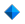 1:   Goto H_PURPOSE1
2:   Goto H_PURPOSE2
3:   Goto H_PURPOSE3
4:   Goto H_PURPOSE4
5:   Goto H_PURPOSE5
6:   Return to interivewFRONTH_PURPOSE1H_PURPOSE1   WHAT IS THIS SURVEY ALL ABOUT?

The Consumer Expenditure Survey collects information from the Nation's households and families
on their buying habits (expenditures), income, and characteristics.  The strength of the survey is that it allows data users to relate the expenditure and income of consumers to the characteristics of those consumers.                    


1. Enter 1 to ContinueReturn to interviewFRONTH_PURPOSE2H_PURPOSE2   WHO USES THIS INFORMATION?  WHAT GOOD IS IT?

Data from the Consumer Expenditure Survey are used in a number of different ways by a variety of users.  An important use of the survey by the Bureau of Labor Statistics is for the periodic revisions of the Consumer Price Index (CPI).   Survey results are used to select new market basket of goods and
services for the CPI, to determine the relative importance of CPI components and to derive new cost weights for the market basket.Government and private agencies use the data to study the welfare of particular segments of the population.  Economic policymakers  use the data to study the impact of policy changes in the welfare of different socioeconomic groups.  Researchers use the data in a variety of studies, including those that focus on the spending behavior of different family types and historical spending trends.      
 

1. Enter 1 to ContinueReturn to interviewFRONTH_PURPOSE3H_PURPOSE3  HOW IS THE DATA COLLECTED?
HOW MANY TIMES WILL I BE INTERVIEWED?


^H_PURPOSE3


1. Enter 1 to ContinueReturn to interviewFRONTH_PURPOSE4H_PURPOSE4     I HESITATE TO TELL SOME THINGS ABOUT MYSELF.
WHAT PROTECTION DO I HAVE?

The information that respondents provide is used solely for statistical purposes.
 All Census Bureau data collectors take an oath of confidentiality and are subject
to fines and imprisonment for improperly disclosing information provided by respondents.  Names and addresses are removed from all forms and that information is not released as part of any statistical data.
                    

1. Enter 1 to ContinueReturn to interviewFRONTH_PURPOSE5H_PURPOSE5  IS THIS SURVEY AUTHORIZED BY LAW?


The Bureau of Labor Statistics conducts the Consumer Expenditure Survey under the authority of
Title 29 of the U.S. Code.  Congress authorizes the financial support for the CE survey through Public Laws 94-439 and 95-205.The Bureau of the Census collects the CE data under the authority of Title 13, U.S. Code, Section 8b, which allows the Census Bureau to undertake surveys for other government agencies.  Participation in the survey is voluntary.  Under Title 13, the Census Bureau holds all information in strict confidence.  We will not release information reported in the survey which would permit the identification of a household or any of its members to anyone outside of the Census Bureau.


1. Enter 1 to ContinueReturn to interviewFRONTH_CHGRESPH_CHGRESP     Ask if necessary:    

With whom am I speaking?   

Enter line number


1. ^NAME[1]
2. ^NAME[2]
3. ^NAME[3]
4. ^NAME[4]
5. ^NAME[5]
6. ^NAME[6]
7. ^NAME[7]
8. ^NAME[8]
9. ^NAME[9]
10. ^NAME[10]
11. ^NAME[11]
12. ^NAME[12]
13. ^NAME[13]
14. ^NAME[14]
15. ^NAME[15]
16. ^NAME[16]
17. ^NAME[17]
18. ^NAME[18]
19. ^NAME[19]
20. ^NAME[20]
21. ^NAME[21]
22. ^NAME[22]
23. ^NAME[23]
24. ^NAME[24]
25. ^NAME[25]
26. ^NAME[26]
27. ^NAME[27]
28. ^NAME[28]
29. ^NAME[29]
30. ^NAME[30]Return to interviewFRONTH_STATUSH_STATUS  STATUS OF INTERIVEW  (X = Section Complete)


1.   Survey Info . . . . . . . . (blank/X)               13.  Hospital/Health Insurance ..    (blank/X) 
2.   Rental Liv Quarters    (blank/X)               14.  Medical/Health expenditures   (blank/X)
3.   Owned Liv Quarters    (blank/X)              15.  Insurance . . . . . . . . . . . . . . .   (blank/X) 
4.   Utility & Fuel  . . . . .      (blank/X)             16.  Education expenses . . . . . . .  (blank/X) 
5.   Construct Repairs  . .   (blank/X)             17.  Subscriptions . . . . . . . . . . . .   (blank/X) 
6.   Appliances  . . . . . . .    (blank/X)              18.  Trips & Vacations . . . . . . . . .   (blank/X) 
7.   HH equipment . . . . .   (blank/X)              19.  Misc. Expenses . . . . . . . . . . .  (blank/X) 
8.   Home furnish . . . . . .    (blank/X)             20.  Expense patterns . . . . . . . . . . (blank/X) 
9.   Clothing & Sewing . .    (blank/X)             21.  Work experience. . . . . . . . . . .(blank/X)
10.  Rented & Leased Vehicles .   (blank/X)  22.  Assets & Liabilities. . . . . . . .  (blank/X)
11.  Owned Vehicles . . .    (blank/X)                  
12.  Vehicle Expenses . .   (blank/X) Return to interviewFRONTProductKeylookupkeyword  Enter the lookup key word to search for in the Product DatabaseFRONTStopLookingEndlooking  Enter 1 to Continue and empty product lookup keyword.
...   Enter nothing to retain current product keyword.

           Product                                    =  (Fill information from the "Product" column of excel file.)
           Item Description                      =  (Fill information from the "ItemDesc" column of excel file.)
           Section Part-Item Number      =  (Fill information from the "Section" "Part"-"ItemNo" columns of the
                                                                 excel file.) 

1. Enter 1 to ContinueExit HelpFRONTProduct_Index_File**Non Displayed**FRONTH_KEYSH_KEYS     Function Keys Description:

         F1                          Question Help
         F2                          (Unassigned)
         F3                          (Unassigned)
         F4                          Jump Menu
         F5                          Show Status
         F6                          (Unassigned)
         F7                          Item Notes/Remarks
         F8                          Return
         F9                          Skip to next person/Sec      (Currently Unavailable)
         F10                        Exit
         F11                        Calculator
         F12                        Repeat        
         Shift-F1                  Show HH
         Shift-F2                  FAQ
         Shift-F3                  (Unassigned)
         Shift-F4                  (Unassigned)
         Shift-F5                  Language
         Shift-F6                  (Unassigned)
         Shift-F7                  Show Notes/Remarks
          Shift-F8                 Show Prechart
         Shift-F9                 Change Respondent
         Shift-F10               Show Function Keys
         Shift-F11               Show Standard Abbr.       (Currently Unavailable)
         Shift-F12               (Unassigned)        
         Ctrl-D                    Don't Know
         Ctrl-F3                  Show Question Text
         Ctrl-E                    Blaise Report Error     (Currently Unavailable)
         Ctrl-F                    Search Tag
         Ctrl-F7                  Case Level Notes
         Ctrl-H                    Info
         Ctrl-K                    Show Function Keys
         Ctrl-M                   Show DK & Refused
         Ctrl-R                    RefusedReturn to interviewFRONTH_LQDATAH_LQDATA     Global Prechart for case (CASEID)
                                                                                                                                                                   Section (X) - (Part X) - (Description)Return to interviewFRONTDATAMODEL_CK** Non Displayed ITEM AT THE DATA MODEL LEVEL **Goto SETBASICFRONTSETBASIC** Non Displayed **Goto STARTFRONTTRAININGCASETHIS IS A TRAINING CASE               THIS IS A TRAINING CASE               THIS IS A TRAINING CASE

   
                    THIS 
                 
                   IS     A

                TRAINING

                   CASE


THIS IS A TRAINING CASE               THIS IS A TRAINING CASE               THIS IS A TRAINING CASE


1. Enter 1 to ContinueFRONTSENSITIVECASESENSITIVECASEWARNING!      WARNING!      WARNING!      WARNING!      WARNING!      WARNING!   
   
                    THIS                                                                                                     THIS
                 
                                      CASE                                                     CASE
            
                                                                  CONTAINS

                                       SENSITIVE                                            SENSITIVE
 
                 DATA                                                                                                          DATA

This case contains data that is considered sensitive and , therefore, you must treat the data as though it is production data and apply appropriate data stewardship safeguards when using the data.  These include, but as not limited to, the following:

o   Do not store the data to any removable media or to a laptop that is not fully encrypted
o   Do not take the data offsite, for telework or other reasons
o   Do not e-mail the data unless it is sent as an encrypted attachment
o   Do ensure that the data, in electronic or hard copy format, are not viewed by anyone who does not have sworn status

***If you do not agree to these conditions, exit the case as soon as the instrument allows it.***

WARNING!      WARNING!      WARNING!      WARNING!      WARNING!      WARNING!   


1. Enter 1 to ContinueFRONTSTARTSTART                         CENSUS CATI/CAPI SYSTEM                                              
                                                              
                         CONSUMER EXPENDITURE SURVEYS
                            QUARTERLY INTERVIEW SURVEY

                 DATE:  (current date)                           TIME:  (time) 

                INTERVIEW NUMBER:  (1/2/3/4/5)        CASE STATUS IS:  (case status)

                     (THIS HOUSEHOLD IS A CONFIRMED REFUSAL/   ) 
                     (Press END to move to the next unanswered item/  ) 
                   

1. Continue
2. Skip notes
3. Ready to transmit
4. Quit
5. Non-interview1:   IF INTNMBR = 1 then goto GENINTRO
     ELSE goto SHOSTAT

2:   Goto GENINTRO

3:   IF OUTCOME = 200, 0 (zero), or 202 then goto CK1_START
     ELSEIF OUTCOME = 201 then goto CK3_START
     ELSE exit block and goto BBACK.TRANS

4:   Exit block and goto BBACK.VERIFY_INFO

5:   IF OUTCOME = 204 then goto CK2_START
     ELSEIF OUTCOME = 201 then goto CK3_START
     ELSE exit block and goto BCOVERAGE.NONTYPFRONTSHOSTATSHOSTAT         (This household was not in sample last quarter. /  )         

       INTERVIEW NUMBER                      PREVIOUS OUTCOME DESCRIPTION    
             (1 /  )                                              (1st month outcome #)      (outcode description)
             (2 /  )                                              (2nd month outcome # )      (Outcome description)
             (3 /  )                                              (3rd month outcome # )      (Outcome description)

    ( BC NAME:   (name) /  ) 
    (BC TITLE: (title) /  )
    (BC PHONE NUMBER: ((phone number) /  ) 
    (BC ADDRESS:   (Street address) / )
    (BC ADDRESS:  (street - line 2) /  )
   (BC CITY:   (city)  /  ),   (BC STATE:  (State)  /  )    (BC ZIP CODE:  (zipcode) /  )        
   (BC OBSERVATION:  (Yes/No)  /  )  

1. Enter 1 to ContinueIF ROSTERNAMEONINPUT = Yes then goto SHOWROS
ELSE goto SHOW_NOTESFRONTSHOWROSSHOWROS                   STATUS OF HOUSEHOLD COMPOSITION

Resp.    LN          Name                     Member Relationship   CU   Sex    Age 
(X /  ) (Line #)   (Name)                    (Yes/No)     (Relationship)          ^Cu  (1/2)  (Age)
 
         
1. Enter 1 to ContinueGoto SHOW_NOTESFRONTSHOW_NOTESSHOW_NOTES  INFORMATION FROM  PREVIOUS QUARTERS INTERVIEW    

PRECHARTS:  Press Shift-F8 to view pre-charts     

BEST TIME TO CALL:  (Bestime code description)
                                      (best time specify)    

SUNDAY INTERVIEW:  (No Sunday Interview/Sunday interview okay)   

Language Spoken Last Quarter:  (English/Spanish/(specify) )     

Use CNTRL-F7 to view case level notes   
 

1. Enter 1 to ContinueGoto GENINTROFRONTGENINTROGENINTRO              Do not read as worded below 
            
         o  Identify yourself -  show I.D.
         o  (Ask to speak to: (name) / Ask for eligible respondent)
             If unavailable use Shift-F1 for HH roster.
         o  (Ask to speak to: (name) / Ask for eligible respondent)2
         o  Introduce survey  (Ask to speak to: (name) / Ask for eligible respondent)3
         o  The Household address is:
                (House #)  (House #)suf  (Street name)
                (Unit Designation)
                                        
         o  Read if necessary
             I am (your name) from the U.S. Census Bureau.  Here is my identification card.
             We are conducting a Consumer Expenditure Survey for the Bureau of Labor Statistics.
             I have some questions I would like to ask you.
    
      Did you receive our letter?

1. Yes
2. No
3. Non-interview1:  Goto INTROB

2:  Goto GIVE_LETTER

3:  Exit block and goto BCOVERAGE.NONTYPFRONTGIVE_LETTERGIVE_LETTER   Hand the respondent the letter.

     Allow time to read
 

1. Enter 1 to ContinueGoto INTROBFRONTINTROBINTROB      Is Respondent ready to complete the interview?

            
1. Continue
2. Reluctant Respondent
3. Non-interview
4. Other Outcome
5. Wrong address
6. Inconvenient time1:   IF INTNMBR = 2-4 AND [(NEWCU ne 1) or (NEWCU = 1 AND ROSTERNAMEONINPUT = 'Yes')] AND not a replacement case then goto REPLACE_HH 
     ELSE goto VERADD

3:   IF MARKTWO = 02 AND MARK = 16 then goto CK_INTROB
     ELSE exit block and goto BCOVERAGE.NONTYP

2,4:   Exit block and goto BBACK.VERIFY_INFO

5:     Exit block and goto BBACK.DONE

6:     Exit block and goto BBACK.APPTOTHFRONTREPLACE_HHREPLACE_HH      Is this a Replacement Household?                

1. Yes
2. No1:     Goto REPLACE_VER

2:     Goto VERADDFRONTREPLACE_VERREPLACE_VER         A replacement household means that there are no members of the original household living at this
         address.  Are you sure that this is a replacement household?

          (This case is part of a multi-CU household.  Verify that ALL original members in all CU?s no longer live there. /  )

    LN      Name    Member Relationship   CU  Sex  Age 
    (Line #) (Name)   (Yes/No)   (Relationship)      ^Cu (1/2)  (Age)

1. Yes
2. No1:    IF RT8500.TOTALCU = 1 then goto ONE_CU
      ELSE goto REPLACE_VER2

2:    Goto CK_REPLACEVERFRONTREPLACE_VER2REPLACE_VER2     Has a replacement case already been created/spawned for this address?   

       If unsure, back up to the start screen and Quit out of the instrument so you can check
       case management.


1. Yes
2. No1   Exit block and goto BBACK.DONE

2:   Goto MULTI_CUFRONTONE_CUONE_CU   A replacement household Case will be spawned.
    You will need to exit this case and pull up the new Case
    in order to interview the replacement household.

    The case you are currently in will automatically become a type C.

  
1. Enter 1 to ContinueExit block and goto BBACK.DONEFRONTMULTI_CUMULTI_CU    A Replacement Household Case will be spawned.
     You will need to exit this case and pull up the New Case in order to interview the replacement household.

      This case is part of a Multi-CU Address.

     The case you are currently in will automatically become a type C,
     But you MUST manually Type C all other Cases.  (There are (Total number of CUs from last quarter) cases that must be Type C'd)  If you do not have all these cases on your laptop, contact your supervisor so that the other cases can be located and Type C'd.


1. Enter 1 to ContinueExit block and goto BBACK.DONEFRONTVERADDVERADD(*  Confirm address information (Only ask if necessary) )
I have your address listed as  READ ADDRESS BELOW.  Is that your exact address?

                       (House #) (House #)SUF (Street Name)   (Unit Designation)
                       (City),  (State)    (Zipcode)
         Phy des:   (Physical Description)              
         GQ unit:   (GQ Unit Description)         Non-City:  (Non-city address)
         Building:  (Building Name)


1. Yes, address is EXACTLY CORRECT as listed.
2. Address is MOSTLY CORRECT, needs minor changes.
3. INCORRECT ADDRESS1:     Goto MAILAD

2:    Goto NADDST1

3,RF:  Goto DONEFRONTNADDST1NADDST1          Enter corrections for House Number  or  press ENTER for Same/No Change.
            
                      (House #)  (House #)SUF (Street Name)    (Unit Designation)
                      (City),  (State)    (Zipcode)
             Phy des:  (Physical Description)              
             GQ unit:  (GQ Unit Description)   
             Non-City: (Non-city address)
             Building:  (Building Name)Goto NADDST2FRONTNADDST2NADDST2  Enter corrections  for House # Suffix or Press ENTER for Same/No Change

                       (House #)  (House #)SUF (Street Name)    (Unit Designation)
                   (City),  (State)    (Zipcode)
         Phy des:    (Physical Description)              
         GQ unit:   (GQ Unit Description)   
         Non-City: (Non-city address)
         Building:  (Building Name)Goto NADDST3FRONTNADDST3NADDST3        Enter corrections  for Street Name or Press ENTER for Same/No Change

                   (House #)  (House #)SUF (Street Name)    (Unit Designation)
                   (City),  (State)    (Zipcode)
          Phy des:  (Physical Description)              
          GQ unit:   (GQ Unit Description)   
          Non-City: (Non-city address)
          Building:  (Building Name)Goto NADDST4FRONTNADDST4NADDST4       Enter corrections  for Unit Designation or Press ENTER for Same/No Change

                 (House #)  (House #)SUF (Street Name)    (Unit Designation)
                 (City),  (State)    (Zipcode)
         Phy des:   (Physical Description)              
         GQ unit:  (GQ Unit Description)   
         Non-City: (Non-city address)
         Building:  (Building Name)IF FRAME = 3 or RT25.GQINAREA = 1 then goto NADDST5
ELSE goto NADDST6FRONTNADDST5NADDST5       Enter corrections  for Group Quarters Unit Description or Press ENTER for Same/No Change


                      (House #)  (House #)SUF (Street Name)    (Unit Designation)
                 (City),  (State)    (Zipcode)
         Phy des:  (Physical Description)              
         GQ unit:  (GQ Unit Description)   
         Non-City: (Non-city address)
         Building:  (Building Name)Goto NADDST6FRONTNADDST6NADDST6      Enter corrections  for Non City Style Address or Press ENTER for Same/No Change


                 (House #)  (House #)SUF (Street Name)    (Unit Designation)
                 (City),  (State)    (Zipcode)
         Phy des:  (Physical Description)              
         GQ unit: (GQ Unit Description)   
         Non-City: (Non-city address)
         Building:  (Building Name)Goto NADDPHYSFRONTNADDPHYSNADDPHYS         Enter corrections for Physical Description or Press ENTER for Same/No Change


                    (House #)  (House #)SUF (Street Name)    (Unit Designation)
                 (City),  (State)    (Zipcode)
         Phy des:  (Physical Description)              
         GQ unit:  (GQ Unit Description)   
         Non-City: (Non-city address)
         Building:  (Building Name)Goto NADDCTFRONTNADDCTNADDCT       Enter corrections  for City or Press ENTER for Same/No Change

                 (House #)  (House #)SUF (Street Name)    (Unit Designation)
                 (City),  (State)    (Zipcode)
         Phy des:  (Physical Description)             
         GQ unit: (GQ Unit Description)   
         Non-City: (Non-city address)
         Building:  (Building Name)Goto NADDSTFRONTNADDSTNADDST? [F1]

          Enter corrections  for State or Press ENTER for Same/No Change

                      (House #)  (House #)SUF (Street Name)    (Unit Designation)
                 (City),  (State)    (Zipcode)
         Phy des:  (Physical Description)              
         GQ unit:  (GQ Unit Description)   
         Non-City: (Non-city address)
         Building:  (Building Name)Goto NADDZPFRONTNADDZPNADDZP   Enter corrections  for Zipcode or Press ENTER for Same/No Change


                     (House #)  (House #)SUF (Street Name)    (Unit Designation)
                 (City),  (State)    (Zipcode)
         Phy des:  (Physical Description)              
         GQ unit: (GQ Unit Description)   
         Non-City: (Non-city address)
         Building:   (Building Name)IF entry lt 5 digits then goto CK_NADDZP
ELSE goto NADDBUILFRONTNADDBUILNADDBUIL       Enter corrections  for Building Name or Press ENTER for Same/No Change

                     (House #)  (House #)SUF (Street Name)    (Unit Designation)
                 (City),  (State)    (Zipcode)
         Phy des:  (Physical Description)              
         GQ unit: (GQ Unit Description)   
         Non-City: (Non-city address)
         Building:  (Building Name)Goto CK_ADDRESSFRONTMAILADMAILAD(Is this also your mailing address?/I have your mailing address as *READ ADDRESS BELOW.  Is that correct?)

(Mailing address entries / physical address entries)

1. Yes
2. No1:   Goto PHONENUM

2:   Goto NMAILST1FRONTNMAILST1NMAILST1   Enter change to Mailing address - House # or Press ENTER for Same/No Change

Address:                                               Mailing Address:                                               
(House #) (House #)SUF  (Street Name)             (House #)  (House #)SUF  (Street Name)
(Unit Designation)                                         (Unit Designation)
(City), (State) (Zipcode)                                                   (City), (State) (Zipcode)
Phys des:   (Physical Description)                           
GQ unit:    (GQ Unit Description)                      GQ unit:      (GQ Unit Description)
Non-Cty:   (Non-city address)                    Non-city:    (Non City Address)
Building:    (Building Name)                           Goto NMAILST2FRONTNMAILST2NMAILST2   Enter change to Mailing address - House #  suffix or Press ENTER for Same/No Change


Address:                                             Mailing Address:                                               
(House #) (House #)SUF  (Street Name)           (House #)  (House #)SUF  (Street Name)
(Unit Designation)                                       (Unit Designation)
(City), (State) (Zipcode)                                    (City), (State) (Zipcode)
Phys des:   (Physical Description)                          
GQ unit:    (GQ Unit Description)                   GQ unit:     (GQ Unit Description)
Non-Cty:   (Non-city address)                  Non-city:    (Non City Address)
Building:    (Building Name)                           Goto NMAILST3FRONTNMAILST3NMAILST3   Enter change to Mailing address - Street Name or Press ENTER for Same/No Change

Address:                                       Mailing Address:                                               
(House #) (House #)SUF  (Street Name)      (House #)  (House #)SUF  (Street Name)
(Unit Designation)                                  (Unit Designation)
(City), (State) (Zipcode)                               (City), (State) (Zipcode)
Phys des:   (Physical Description)                          
GQ unit:    (GQ Unit Description)                   GQ unit:     (GQ Unit Description)
Non-Cty:   (Non-city address)                  Non-city:    (Non City Address)
Building:    (Building Name)                           Goto NMAILST4FRONTNMAILST4NMAILST4   Enter change to Mailing address - Unit Designation or Press ENTER for Same/No Change

Address:                                       Mailing Address:                                               
(House #) (House #)SUF  (Street Name)      (House #)  (House #)SUF  (Street Name)
(Unit Designation)                                  (Unit Designation)
(City), (State) (Zipcode)                               (City), (State) (Zipcode)
Phys des:   (Physical Description)                          
GQ unit:    (GQ Unit Description)            GQ unit:     (GQ Unit Description)
Non-Cty:   (Non-city address)           Non-city:    (Non City Address)
Building:    (Building Name)                           IF FRAME = 3 OR RT25.GQINAREA = 1 then goto NMAILST5
ELSE goto NMAILST6FRONTNMAILST5NMAILST5   Enter change to Mailing address - GQ Unit Description or Press ENTER for Same/No Change

Address:                                                           Mailing Address:                                               
(House #) (House #)SUF  (Street Name)            (House #)  (House #)SUF  (Street Name)
(Unit Designation)                                        (Unit Designation)
 (City), (State)  (Zipcode)                                    (City), (State) (Zipcode)
Phys des:   (Physical Description)                                   
GQ unit:   ^MGQUNITINFO                  GQ unit:  (GQ Unit Description)
Non-Cty:  (Non-city address)                    Non-city:  (Non City Address)
Building:   (Building Name)                                   Goto NMAILST6FRONTNMAILST6NMAILST6   Enter change to Mailing address - Non-City Style Address or Press ENTER for Same/No Change

Address:                                       Mailing Address:                                               
(House #) (House #)SUF  (Street Name)      (House #)  (House #)SUF  (Street Name)
(Unit Designation)                                  (Unit Designation)
(City), (State) (Zipcode)                               (City), (State) (Zipcode)
Phys des:   (Physical Description)                          
GQ unit:    (GQ Unit Description)            GQ unit:     (GQ Unit Description)
Non-Cty:   (Non-city address)           Non-city:    (Non City Address)
Building:    (Building Name)                           IF no entry in NMAILST1 and NMAILST6 then goto CK_NMAILST6
ELSE goto NMAILCTFRONTNMAILCTNMAILCT   Enter change to Mailing address - City or Press ENTER for Same/No Change

Address:                                       Mailing Address:                                               
(House #) (House #)SUF  (Street Name)      (House #)  (House #)SUF  (Street Name)
(Unit Designation)                                  (Unit Designation)
(City), (State) (Zipcode)                               (City), (State) (Zipcode)
Phys des:   (Physical Description)                          
GQ unit:    (GQ Unit Description)            GQ unit:     (GQ Unit Description)
Non-Cty:   (Non-city address)           Non-city:    (Non City Address)
Building:    (Building Name)                           Goto NMAILSTFRONTNMAILSTNMAILST? [F1]

   Enter change to Mailing address -State or Press ENTER for Same/No Change

Address:                                       Mailing Address:                                               
(House #) (House #)SUF  (Street Name)      (House #)  (House #)SUF  (Street Name)
(Unit Designation)                                  (Unit Designation)
(City), (State) (Zipcode)                               (City), (State) (Zipcode)
Phys des:   (Physical Description)                          
GQ unit:    (GQ Unit Description)            GQ unit:     (GQ Unit Description)
Non-Cty:   (Non-city address)           Non-city:    (Non City Address)
Building:    (Building Name)                           Goto NMAILZP1FRONTNMAILZP1NMAILZP1   Enter change to Mailing address - Zipcode or Press ENTER for Same/No Change

Address:                                       Mailing Address:                                               
(House #) (House #)SUF  (Street Name)      (House #)  (House #)SUF  (Street Name)
(Unit Designation)                                  (Unit Designation)
(City), (State) (Zipcode)                               (City), (State) (Zipcode)
Phys des:   (Physical Description)                          
GQ unit:    (GQ Unit Description)            GQ unit:     (GQ Unit Description)
Non-Cty:   (Non-city address)           Non-city:    (Non City Address)
Building:    (Building Name)                           IF entry lt 5 digits then goto CK_NMAILZP1
ELSE goto CL_MAILADDRESSFRONTPHONENUMBERPHONENUMBER  Ask or verify, if necessary.

What is your telephone number?

  Enter phone number or 0 for NoneIF PHONENUMBER lt 10 digits and ne 0 then goto CK_PHONENUMBER
ELSE goto PHONENUMBER2FRONTPHONENUMBER2PHONENUMBER2  Ask or verify, if necessary.

Do you have another phone number where I can reach you?

  Enter phone number or 0 for NoneIF PHONENUMBER lt 10 digits and ne 0 then goto CK_PHONENUMBER2

ELSE goto EMAILADDRESSFRONTEMAILADDREMAILADDR            Ask or verify, if necessary

Can I have your e-mail address?

          Enter E-Mail or press ENTER for None/SameExit block and goto BCOVERAGECOVERAGENONTYPNONTYP
     What type of non-interview do you have?

      Type A = No one home, Temporarily absent, or refusal

      Type B = Vacant, under construction, occupied by persons with URE

      Type C = Demolished, house moved, merged, condemned, located on base, CU moved

                  

1. TYPE A
2. TYPE B
3. TYPE C1:     Goto TYPEA

2:     Goto TYPEB

3:     Goto TYPECCOVERAGETYPEATYPEA      Enter TYPE A noninterview

                  

1. No one home
2. Temporarily Absent
3. Refused
4. Other Type A -specify1,2:   IF RT2501.URRAL = R and (RT2501.FRAME ne 3 or RT2501.GQTYPE = 901 or 903) AND (REPLACE = 1 or ( (INTNMBR = 1 or NEWCU = 1) AND NEWUNIT ne S) then goto FM_SALES
       ELSEIF ( (INTNMBR = 1 or _NEWCU_ = 1) and NEWUNIT ne S) then goto GQ_UNIT
       ELSE goto RACETYP

3:      Goto REF_RSN
4:      IF RT25.IMPADD = 1 then goto CK_TYPEA
        ELSE goto TYPEASPCOVERAGETYPEASPTYPEASP  Specify other TYPE AIF RT2501.URRAL = R and (RT2501.FRAME ne 3 or
       RT2501.GQTYPE = 901 or 902)  AND (REPLACE = 1 or ( (INTNMBR = 1 or _NEWCU_ = 1) AND NEWUNIT ne S) then goto FM_SALES

IF ( (INTNMBR = 1 or _NEWCU_ = 1) and NEWUNIT ne S) then goto GQ_UNIT

ELSE goto RACETYPCOVERAGEREF_RSNREF_RSN   Enter type of refusal

                  

1. Hostile Respondent
2. Time Related Excuses
3. Language Problems
4. Other Refusal - specify1-3:   IF RT2501.URRAL = R and (RT2501.FRAME ne 3 or RT2501.GQTYPE = 901 or 902) AND (REPLACE = 1 or ( (INTNMBR = 1 or _NEWCU_ = 1) AND NEWUNIT ne S) then goto FM_SALES
       ELSEIF ( (INTNMBR = 1 or _NEWCU_ = 1) and NEWUNIT ne S) then goto GQ_UNIT
       ELSE goto RACETYP

4:   Goto REASON_SCOVERAGEREASON_SREASON_S     Specify type of refusalIF RT2501.URRAL = R and (RT2501.FRAME ne 3 or RT2501.GQTYPE = 901 or 902)  AND (REPLACE = 1 or ( (INTNMBR = 1 or _NEWCU_ = 1) AND NEWUNIT ne S) then goto FM_SALES

ELSEIF ( (INTNMBR = 1 or _NEWCU_ = 1) and NEWUNIT ne S) then goto GQ_UNIT

ELSE goto RACETYPCOVERAGETYPEBTYPEB         Enter TYPE B noninterview

                

1. Vacant (for rent)
2. Vacant (for sale)
3. Vacant (other)
4. Occupied by persons with URE
5. Under construction, not ready
6. All persons under 16
7. Unfit or to be demolished
8. Unoccupied tent or trailer site
9. Permit granted, construction not started
10. Other Type B -specify1,2,4-7:  IF ( (INTNMBR = 1 or _NEWCU_ = 1) and NEWUNIT ne S) then goto GQ_UNIT
            ELSE goto BCONTACT.BYOBS

3:      Goto VACANT_S

8,9:    Goto BCONTACT.BYOBS

10:     Goto TYPEB_SPCOVERAGETYPEB_SPTYPEB_SP  Specify other TYPE BIF ((INTNMBR = 1 or _NEWCU_ = 1) and NEWUNIT ne S) then goto GQ_UNIT

ELSE goto BCONTACT.BYOBSCOVERAGEVACANT_SVACANT_S  Specify type of vacantIF ((INTNMBR = 1 or _NEWCU_ = 1) and NEWUNIT ne S) then goto GQ_UNIT

ELSE goto BCONTACT.BYOBSCOVERAGETYPECTYPEC     Enter TYPE C noninterview             

1. Demolished
2. House or Mobile Home moved
3. Converted to permanent nonresidential use
4. Merged with units in the same structure
5. Condemned
6. Located on military base (post)
7. Unused serial # on listing sheet
8. CU moved
9. CU merged with another CE CU within same address
10. Spawned in error
11. Unlocatable Sample Address
12. Unit does not exist or Unit is out of scope
13. Other type C - specify1,2,4-6,8-9:      Goto BContact.BYOBS

3,7,10:   Goto END_COVERAGE

11:  IF (RT25.IMPADD = 0 or blank) then goto CK_TYPEC
     ELSE goto END_COVERAGE

12:  IF RT25.DESIGN = 00 then goto CK_TYPEC2
     ELSE goto END_COVERAGE

13:   Goto TYPEC_SPCOVERAGETYPEC_SPTYPEC_SP   Specify other TYPE CGoto BContact.BYOBSCOVERAGEFM_SALESFM_SALESDuring the past 12 months did sales of crops, livestock, and other farm products from this place
amount to $1,000 or more?

                

1. Yes
2. NoGoto GQ_UNITCOVERAGEGQ_UNITGQ_UNIT           Indicate if the unit is:

1. In a Group Quarters
2. NOT in a Group Quarters1:     Goto HUTYPE

2,DK:   IF FRAME ne 3 then goto DIRACC
        ELSE goto HUTYPECOVERAGEDIRACCDIRACC           Indicate if access to the household is:

1. Direct
2. Through another unit1:     Goto HUTYPE

2,DK:   Goto MERGUACOVERAGEMERGUAMERGUA? [F1]
  
Is this a merged unit?

               

1. Merged
2. Not Merged1,DK:  Goto HUTYPE

2:     Goto CK_MERGUACOVERAGEHUTYPEHUTYPE       Enter type of Housing Unit.

1. House, apartment, flat
2. HU in non-transient hotel, motel, etc
3. HU permanent in transient hotel, motel, etc.
4. HU in rooming house
5. Mobile home or trailer with no permanent room added
6. Mobile home or trailer with one or more permanent rooms added
7. HU not specified above
8. Quarters not HU in rooming or boarding house
9. Students quarters in college dormitory
10. Group Quarters unit not specified above1-6,8,9,DK:  Goto UNISTRQ

7,10:    IF TYPEB ne 8 then goto HUTYPESP
         ELSE goto UNISTRQCOVERAGEHUTYPESPHUTYPESP  Enter other type of housing unitGoto UNISTRQCOVERAGEUNISTRQUNISTRQ                Ask if not apparent

How many housing units, both occupied and vacant, are there in this structure?
        
                

1. Only Group Quarters units
2. Mobile home or trailer
3. One, detached
4. One, attached
5. 2
6. 3 - 4
7. 5 - 9
8. 10 - 19
9. 20 - 49
10. 50 or moreIF NONTYPE = 2 (type b) then goto BYOBS
ELSEIF NONTYP = 1 then goto RACETYP
ELSE goto END_COVERAGECOVERAGEBYOBSBYOBS  Did you classify this unit by observation only?
   
     PREVIOUS OBSERVATION:  (YES/NO)

  
         

1. Yes
2. No1:    Exit block and goto END_COVERAGE

2:    Goto CP1NAMECOVERAGECP1NAMECP1NAME        Enter contact person name

        Press enter if no change is needed

PREVIOUS NAME:   (Previous Contact Persons Name)Goto CP1TITLCOVERAGECP1TITLCP1TITL       Enter  contact person title

         Press enter if no change is needed

PREVIOUS TITLE:  (Title)Goto PHONCOVERAGECP1PHONEPHON     Enter contact person phone number and extension     

      Press enter if no change is needed 

     PREVIOUS  PHONE NUMBER: (Previous phone) 

     PREVIOUS EXTENSION: (Previous extension)IF entry is less than 10 digits then goto CK_CP1PHONE
ELSE goto CP1ADD1COVERAGECP1ADD1CP1ADD1     Enter contact person street address

       Press enter if no change is needed

PREVIOUS ADDRESS:  (Previous address)
                                        (previous address - 2nd line)
                                        (Previous city)    (previous state)   (previous zipcode)  - (previous zipcode extension)Goto CP1ADD2COVERAGECP1ADD2CP1ADD2     Enter contact person second line of address, if necessary

       Press enter if no change is needed

  PREVIOUS ADDRESS:  (Previous address)
                                           (previous address - 2nd line)
                                        (Previous city)    (previous state)  (previous zipcode)  - (previous zipcode extension)Goto CP1POCOVERAGECP1POCP1PO    Enter town or city

       Press enter if no change is needed

  PREVIOUS ADDRESS:  (Previous address)
                                           (previous address - 2nd line)
                                           (Previous city)    (previous state)   (previous zipcode) - (previous zipcode extension)Goto CP1STCOVERAGECP1STCP1ST? [F1] 

   Enter state

      Press enter if no change is needed

  PREVIOUS ADDRESS:  (Previous address)
                                           (previous address - 2nd line)
                                           (Previous city)    (previous state)   (previous zipcode) - (previous zipcode extension)IF entry is not a valid 2-digit state code then goto CK_CP1ST
ELSE goto CP1ZIP9COVERAGECP1ZIP9CP1ZIP9    Enter zipcode     

Press enter if no change is needed     

PREVIOUS ADDRESS:  (Previous address)
                                         (previous address - 2nd line)
                                         (Previous city)    (previous state)   (previous zipcode) - (previous zipcode extension)IF entry is lt 5 digits then goto CK_CP1ZIP9
ELSEIF CP1ZIP9[6:4] is less than 4 digits then 
       goto CK2_CP1ZIP9
ELSE exit block and goto END_COVERAGECOVERAGERACETYPRACETYP  The items below are required information for all TYPE A cases.

Race code
                               
                

1. White
2. Black or African American
3. American Indian or Alaska native
4. Asian
5. Native Hawaiian
6. Guamanian or Chamorro
7. Samoan
8. Other Pacific Islander
9. Other Goto HH_MEMQCOVERAGEHH_MEMQHH_MEMQ The items below are required information for all TYPE A cases.

Number of household members:Goto TENURECOVERAGETENURETENURE  The items below are required information for all TYPE A cases.

Tenure code

    

1. Owned
2. Rented1,2:    Goto HHQSRCE

DK:   Goto BUILD_ACOVERAGEBUILD_ABUILD_AWhich best describes this building?



1. Single family detached
2. Townhouse - inner unit
3. End row or end townhouse
4. Duplex
5. 3-plex or 4-plex
6. Garden
7. High-rise
8. Apartment or flat
9. Mobile home or trailer
10. College dormitoryGoto HHQSRCECOVERAGEHHQSRCEHHQSRCE         What was the source of the information for the household
           characteristics?

    Enter all that apply, separate with commas

 

1. Observation
2. Neighbor
3. Building Manager
4. Other (Specify)1-3:  IF TYPE A (outcome is 321-324) then goto REF_SEX
      ELSE goto END_COVERAGE

4:    Goto HHQ_SPCOVERAGEHHQ_SPECIFYHHQ_SPECIFY  Specify other source of informationIF Type A (outcome is 321-324) then goto REF_SEX
ELSE goto END_COVERAGECOVERAGEREF_SEXREF_SEX  Provide the characteristics of the individual who refused to participate.

Sex of  individual      

   

1. Male
2. FemaleGoto REF_RACECOVERAGEREF_RACEREF_RACE  Provide the characteristics of the individual who
    refused to participate.

Race of individual

                

1. White
2. Black or African American
3. American Indian or Alaska native
4. Asian
5. Native Hawaiian
6. Guamanian or Chamorro
7. Samoan
8. Other Pacific Islander
9. Other Goto REF_AGEDCOVERAGEREF_AGEDREF_AGED
  Provide the characteristics of the individual who
    refused to participate.

Approximate age of individual

                  

1. Under 20
2. 21 - 50
3. 51 - 74
4. 75 or olderGoto END_COVERAGECOVERAGEEND_COVERAGE** Non Displayed **IF (TYPEC = 3, 7, 10-12) then goto BBACK.BlkAppt.DONE

ELSEIF (NONTYP = 1 or 2) OR (TYPEC = 1, 2 4-6, 8 or 11) then goto BBACK.BlkAppt.THANK2

All others goto START_DEMOSDEMOGRAPHICSSTLLIVSTLLIVI have listed . . . . READ NAMES
(All of these/this) (person/people) still living or staying here?

(This case is part of a Multi-CU address.  There are (number) households for this address/  )

(Lis tof persons in the household)
 

1. Yes
2. NoGoto TUNIT1 Block - PERSTATDEMOGRAPHICSPERSTATPERSTAT     (Use up/down arrows to move to the correct row for membership change.  When done, REVIEW/Update demographics. Press END key./Use left/right arrows to   
 

7. Delete person
8. CU member deceased
9. Reinstate person
99. Error - Person should not have been listedDEMOGRAPHICSFNAMEFNAME(What is the name of the next person living or staying here?/What are the names of all persons living or staying here?) 

          Enter 999 if no more persons.16 characters:   Goto LNAME

999:       IF ROW = 1 then goto ERR_FNAME
           ELSEIF MEMBNO < Nrosize + 1 then goto CK_FNAME
           ELSE exit block and goto CHECKSDEMOGRAPHICSLNAMELNAME  Enter Last NameGoto CU_CODEDEMOGRAPHICSCU_CODECU_CODE           Ask if not apparent

What is (your/NAME's) relationship to (you/the owner/renter/name of reference person)?

  If this is the Reference Person, enter 1
(The Reference person is one of the persons who owns or rents this home.)

1. Reference person
2. Spouse (Husband/Wife)
3. Child or adopted child
4. Grandchild
5. In-Law
6. Brother or Sister
7. Mother or Father
8. Other related person (Aunt, Uncle, etc.)
9. Unrelated Person (Lodger, Lodger's spouse, foster child, etc)
10. Unmarried PartnerIF more than 1 reference person (CU_CODE = 1) has been selected (refpercnt > 1) then goto CK_CHECKS2

ELSEIF 2 or 10 entered and there is another household member with cu_code = 2 or 10 then goto Ck_Spouse

ELSE goto SEXDEMOGRAPHICSSEXSEX         Ask if not apparent

Is ^NAME male or female?
 

1. Male
2. Female1,2:  IF cu_code = 2 and SEX = sex[refper] then goto CK_SEX1
      ELSE goto AWAY_COL

DK,RF:  Goto AWAY_COLDEMOGRAPHICSAWAY_COLAWAY_COL      Ask if not apparent                     

Is ^NAME living away at college?
   

1. Yes
2. No1:     IF CU_CODE = 1 then goto CK_AWAYCOL
       ELSE goto HH_MEM

2,DK,RF,EMPTY:     Goto HH_MEMDEMOGRAPHICSHH_MEMHH_MEMDoes ^NAME usually live here?

                Probe if usual place of residence is elsewhere.

        
1. Yes
2. No1,DK,RF,EMPTY:    Goto Set_Flags

2:     IF CU_CODE = 2 then goto CK_HHMEM
       ELSE goto Set_FlagsDEMOGRAPHICSCHECKS**  Non Displayed **IF RefPerCnt = EMPT then goto CK_CHECKS1
IF any CU_CODE = EMPTY then goto CK_CUCODE
IF any SEX = EMPTY then goto CK_SEX
IF any AWAY_COL = EMPTY then goto CK_AWAYCOL
IF any HH_MEM = EMPTY then goto CK_HHMEM

ELSE goto HHRESPDEMOGRAPHICSHHRESPHHRESP    Ask if necessary

With whom am I speaking? 

         Enter line number


1. NameOnly[1]
2. NameOnly[2]
3. NameOnly[3]
4. NameOnly[4]
5. NameOnly[5]
6. NameOnly[6]
7. NameOnly[7]
8. NameOnly[8]
9. NameOnly[9]
10. NameOnly[10]
11. NameOnly[11]
12. NameOnly[12]
13. NameOnly[13]
14. NameOnly[14]
15. NameOnly[15]
16. NameOnly[16]
17. NameOnly[17]
18. NameOnly[18]
19. NameOnly[19]
20. NameOnly[20]
21. NameOnly[21]
22. NameOnly[22]
23. NameOnly[23]
24. NameOnly[24]
25. NameOnly[25]
26. NameOnly[26]
27. NameOnly[27]
28. NameOnly[28]
29. NameOnly[29]
30. NameOnly[30]
95. Proxy RespondentIF HHRESP gt NROSIZE then goto CK_HHRESP

ELSEIF (MEMBSTAT[HHRESP] = 1 and PERSTAT[HHRESP] ne 9) OR (MEMBSTAT[HHRESP] = 5) OR (PERSTAT[HHRESP] = 7, 8 or 99) OR (HH_MEM[HHRESP] = 2 or blank) then goto CK_HHRESP2

ELSEIF ((INTNMBR = 1 or NEWCU = 1) and NEWUNIT ne S) OR REPLACE = 1 AND NROSIZE less than 30 then goto MLIVE

ELSEIF ((INTNMBR = 1 or NEWCU = 1) and NEWUNIT ne S) OR REPLACE = 1 AND NROSIZE eq 30 then exit block and goto BSUBFAMILY, BSFMAKEUP or TUNIT2 as appropriate 

ELSE goto NEWLIVDEMOGRAPHICSMLIVEMLIVESo I have listed ^PerNum ^peopleperson living or staying here now.

     (Lis tof persons in the household)

Is there anyone else living or staying here now - any babies, small children, non-relatives or anyone else?

       Please verify that the information on this screen is correct.

1. Yes
2. No1:     Go back to where FNAME = 999

2,DK,RF:     Exit block and goto BSUBFAMILY, BSFMAKEUP or TUNIT2 as appropriateDEMOGRAPHICSNEWLIVNEWLIV Is anyone else living or staying here, including newborn babies?

(Lis tof persons in the household)

         
1. Yes, add new person
2. No1:     Go back to where FNAME = 999

2:     Exit block and goto BSUBFAMILY, BSFMAKEUP or TUNIT2 as appropriateDEMOGRAPHICSSUBFAM1SUBFAM1Earlier you said that (Name) was not related to (Name of reference person).
 Is (Name) related to anyone else in this household?       

1. Yes
2. No1:    Goto SUBFAM2

2:   IF no more non-rels then goto SET_SUBFAMS
     ELSE goto SUBFAM1 for next unassigned non-relDEMOGRAPHICSSUBFAM2SUBFAM2Who is (Name) related to?

           PROBE: Anyone else?

           Enter line number(s), separate with commas

1. ^NAME[1]
2. ^NAME[2]
3. ^NAME[3]
4. ^NAME[4]
5. ^NAME[5]
6. ^NAME[6]
7. ^NAME[7]
8. ^NAME[8]
9. ^NAME[9]
10. ^NAME[10]
11. ^NAME[11]
12. ^NAME[12]
13. ^NAME[13]
14. ^NAME[14]
15. ^NAME[15]
16. ^NAME[16]
17. ^NAME[17]
18. ^NAME[18]
19. ^NAME[19]
20. ^NAME[20]
21. ^NAME[21]
22. ^NAME[22]
23. ^NAME[23]
24. ^NAME[24]
25. ^NAME[25]
26. ^NAME[26]
27. ^NAME[27]
28. ^NAME[28]
29. ^NAME[29]
30. ^NAME[30]IF SUBFAM2 gt NROSIZE then goto CK_SUBFAM2

ELSEIF no more non-rels then goto SET_SUBFAMS

ELSE goto SUBFAM, for next unassigned non-relDEMOGRAPHICSSET_SUBFAMS**  Non Displayed **Goto BFSMAKEUP Block - SHELTXDEMOGRAPHICSSHELTXSHELTX(Begin financial responsibility questions to determine CU's/  )

(Do/Does) (READ NAMES) pay for all (his/her/their) housing  
expenses with (his/her/their) own money?          
                      
(subfamily names)
               

1. Yes
2. NoGoto FOODXDEMOGRAPHICSFOODXFOODX(Do/Does) (READ NAMES) pay for all (his/her/their) food          
expenses with (his/her/their) own money?           
                       
(subfamily names)
              

1. Yes
2. No1:   IF SHELTX = 1 and there are no more subfams then goto UPDATE_SUBFAM
     ELSEIF SHELTX = 1 then goto SHELTX for next subfam 
     ELSE goto OTHERX

2,DK,RF:   Goto OTHERXDEMOGRAPHICSOTHERXOTHERX(Do/Does) (READ NAMES) pay for all (his/her/their) other living expenses such as clothing, transportation, etc., with (his/her/their) own money? 

(subfamily names)
                   

1. Yes
2. No1:   IF SHELTX = 1 OR FOODX = 1 AND there are no more subfamiles then goto UPDATE_SUBFAM
     ELSEIF SHELTX = 1 OR FOODX = 1 then goto SHELTX for next subfamily
     ELSE goto SUPSRC

2,DK,RF:     Goto SUPSRCDEMOGRAPHICSSUPSRCSUPSRCDoes all or part of the money to pay for (READ NAMES) (housing/food/other living expenses...) come from someone in this household?

(subfamily names)

1. Yes
2. No1:       Goto SUPRT1

2,DK,RF:  IF no more subfamilies then goto UPDATE_SUBFAM
          ELSE goto SHELTX for next subfamilyDEMOGRAPHICSSUPRT1SUPRT1Who is that person(s)?

    Enter line number(s), separate with commas

1. ^NAME[1]
2. ^NAME[2]
3. ^NAME[3]
4. ^NAME[4]
5. ^NAME[5]
6. ^NAME[6]
7. ^NAME[7]
8. ^NAME[8]
9. ^NAME[9]
10. ^NAME[10]
11. ^NAME[11]
12. ^NAME[12]
13. ^NAME[13]
14. ^NAME[14]
15. ^NAME[15]
16. ^NAME[16]
17. ^NAME[17]
18. ^NAME[18]
19. ^NAME[19]
20. ^NAME[20]
21. ^NAME[21]
22. ^NAME[22]
23. ^NAME[23]
24. ^NAME[24]
25. ^NAME[25]
26. ^NAME[26]
27. ^NAME[27]
28. ^NAME[28]
29. ^NAME[29]
30. ^NAME[30]IF SUPRT1 gt NROSIZE then goto CK_SUPRT1

ELSEIF no more subfamilies then goto UPDATE_SUBFAM 

ELSE goto SHELTX for next subfamilyDEMOGRAPHICSUPDATE_SUBFAM**  Non Displayed **IF more than 1 CU then exit block and goto CONSUMER_UNITS
ELSE goto CU_INTRODEMOGRAPHICSCONSUMER_UNITSCONSUMER_UNITS  HOUSEHOLD MEMBERS BROKEN INTO APPROPRIATE CU'S

     (List CU#, Line number, and name)

1. Enter 1 to ContinueGoto CU_INTRODEMOGRAPHICSCU_INTROCU_INTRODuring this interview, I will use the word household to refer to the group of related persons who are independent of all other persons living at this address for payment of their major expenses. 

 A "household" is considered one Consumer Unit
                             
The (person/ persons) I'm including  in your  household  (are/is) (READ NAME(S))         
                             
(Names of Cu members)
   

1. Enter 1 to ContinueGoto TUNIT2 blockDEMOGRAPHICSNAME** SHOW ONLY **DEMOGRAPHICSCU_CODE** SHOW ONLY **

1. Reference person
2. Spouse (Husband/Wife)
3. Child or adopted child
4. Grandchild
5. In-Law
6. Brother or Sister
7. Mother or Father
8. Other related person (Aunt, Uncle, etc.)
9. Unrelated Person (Lodger, Lodger's spouse, foster child, etc)
10. Unmarried PartnerDEMOGRAPHICSSEX ** SHOW ONLY **

1. Male
2. FemaleDEMOGRAPHICSAGEAGE1As of today, how old (are/is) (you/NAME)?DK,RF:    Goto AGE2

0-109:   IF CU_CODE = 1 AND AGE lt 16 then goto CK_AGE
         ELSEIF CU_CODE = 1 AND (AGE = 16 or 17 ) AND (there is at least 1 household member with AGE greater than 17) then goto CK_AgeRefPer
         ELSEIF RESPLINE = MEMBNO AND AGE lt 16 then goto CK_AGE
         ELSEIF AGE = 13 then goto AGESPEC
         ELSE goto HORIGIN

110-200:    Goto CK_AGE1DEMOGRAPHICSAGESPECAGESPECSome questions are only asked for household members of a certain age.

In what month and year will (you/NAME) be 14 years old?


      Enter month and year when household member will turn 14IF before current month and year then goto VERIFY_AGE

ELSEIF AGESPEC[3:6] after current year + 1 then 
       goto CK_AGESPEC

ELSE goto HORIGINDEMOGRAPHICSAGE2AGE2          Ask if necessary

(Are/Is) (you/he/she) under 16?

          
1. Yes
2. No1:       IF RESPLINE = MEMBNO then goto CK_AGE2
         ELSEIF CU_CODE = 1 then goto CK_AGE2
         ELSE goto HORIGIN

2,DK,RF:    Goto HORIGINDEMOGRAPHICSHORIGINHORIGIN 3

(Are/Is) (you/NAME) Hispanic, Latino, or Spanish?
 

1. Yes
2. No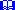 1:        Goto HISPANIC

2,DK,RF:   Goto MULTRACEDEMOGRAPHICSHISPANICHISPANIC 3

(Are/Is) (you/NAME) -


  Examples of "other" include - Argentinean, Colombian, Dominican, Nicaraguan, Salvadoran, Spaniard
 

1. Mexican?
2. Mexican-American?
3. Chicano?
4. Puerto Rican?
5. Cuban?
6. Other (Specify)1-5,DK,RF:    Goto MULTRACE

6:         Goto HISPOTHDEMOGRAPHICSHISPOTHHISPOTH  Specify:Goto MULTRACEDEMOGRAPHICSMULTRACEMULTRACE 3

What is (your/NAME's) race?

               Probe if necessary

            Enter all that apply, separate with commas

            Examples of "Other Pacific Islander" include - Fijian, Tongan
 

1. White
2. Black or African American
3. American Indian or Alaska native
4. Asian
5. Native Hawaiian
6. Guamanian or Chamorro
7. Samoan
8. Other Pacific Islander
9. Other Specify
10. Don't Know1-3,5,8,10,RF:    IF AGE ge 14 OR AGERNG = 8 or 9 then goto MARITAL
                  ELSE goto Next Person

4:      Goto ASIAN

9:      Goto RACESPDEMOGRAPHICSASIANASIAN 3

(Are/Is) (you/NAME) -

 Examples of "other" include - Hmong, Laotian, Thai, Pakistani, Cambodian
 

1. Chinese?
2. Filipino?
3. Japanese?
4. Korean?
5. Vietnamese?
6. Asian Indian?
7. Other (Specify)1-6,DK,RF:    IF AGE ge 14 OR (AGERNG = 8 or 9) then goto MARITAL
              ELSE goto Next Person

7:           Goto ASIANOTHDEMOGRAPHICSASIANOTHASIANOTH  Specify:IF AGE ge 14 OR (AGERNG = 8 or 9) then goto MARITAL
ELSE goto Next PersonDEMOGRAPHICSRACESPRACESP  Specify other raceIF AGE ge 14 OR (AGERNG = 8 or 9) then goto MARITAL
ELSE goto Next PersonDEMOGRAPHICSMARITALMARITAL            Ask if not apparent   

(Are/Is) (you/NAME) - 
            

1. Married?
2. Widowed?
3. Divorced?
4. Separated?
5. Never married?Goto EDUCADEMOGRAPHICSEDUCAEDUCA 4

What is the highest level of school (you have/ (Name) has) completed or the highest degree (you have/ (Name) has) received?

 
1. No schooling completed, or less than 1 year
2. Nursery, kindergarten, and elementary (grades 1-8)
3. High school (grades 9-12, no degree)
4. High school graduate - high school diploma or the equivalent (GED)
5. Some college but no degree
6. Associate's degree in college
7. Bachelor's degree (BA, AB, BS, etc.)
8. Master's, professional, or doctorate degree (MA, MS, MBA, MD, JD, PhD, etc.)1-3,DK,RF:  IF AGE = 16-65 or (AGERNG = 8 or 9) then goto ARM_FORC
                 ELSE goto next member

4-8:    Goto IN_COLLDEMOGRAPHICSIN_COLLIN_COLL(Are/Is) (you/NAME) currently enrolled in a college or university either - 

            
1. Full-time?
2. Part-time?
3. Not at all?IF AGE = 16-65 or (AGERNG = 8 or 9) then goto ARM_FORC
ELSE goto next memberDEMOGRAPHICSARM_FORCARM_FORC 4    ? [F1]

(Are/Is) (you/NAME) now in the Armed Forces? 

            
1. Yes
2. NoIF this is the last person then goto CHECKS2
ELSE goto the next personDEMOGRAPHICSCE_INTROCE_INTROAs we start, please understand that we ask the same topics of everybody we talk to.  I realize some of these questions may not apply to your household.
     
Most questions that I will be asking refer to a specific time period.

During this interview, the time period, unless I state otherwise is for the 
past three months, that is, from the 1st day of (reference month) to today.

Most of my questions are about expenses your household had or bills you've received.  You will find it helpful to have your checkbook register, credit card statements and other records as you answer the questions.

1. Enter 1 to ContinueGoto BUSCREENDEMOGRAPHICSBUSCREENBUSCREENSince the first of (reference month), have (you/you or any members of your household) had any expenses that will be reimbursed or deducted as business expenses?

1. Yes
2. No1,DK,RF:  Goto BUSXPNSE

2:  Exit block and goto BSECT01DEMOGRAPHICSBUSXPNSEBUSXPNSEFor certain topics, such as housing, utilities, or vehicles, I will ask you to estimate how much of the expense was or will be deducted as a business expense.

1. Enter 1 to ContinueExit block and goto BSECT0101BST_HOUSST_HOUS       Ask if not apparent.

Are these living quarters presently used as student housing by a 
college or university?


1. Yes
2. NoIF COVERAGE.UNISTRQ = 2 or 3 OR (8500.UNISTRQ = 2 or 3) then goto ROOMSQ

ELSE goto BUILDING01BBUILDINGBUILDING  5    ? [F1]

        Ask if not apparent by observation

Which best describes this building?

    
1. Single family detached
2. Row or townhouse - inner unit
3. End row or end townhouse
4. Duplex
5. 3-plex or 4-plex
6. Garden
7. High-rise
8. Apartment or flat
9. Mobile home or trailer
10. College dormitory
11. Other - Specify1-9,DK,RF:   Goto ROOMSQ

10:        IF ST_HOUS = 2, DK or RF then goto CK_BUILDING
           ELSE goto S1B_END

11:        Goto BUILDOTH01BBUILDOTHBUILDOTH    Specify:Goto ROOMSQ01BROOMSQROOMSQHow many ROOMS are there in this unit, including all finished
living areas and excluding all bathrooms?1-30,DK,RF:  Goto BEDROOMQ

31-99:       Goto ERR1_ROOMSQ01BBEDROOMQBEDROOMQHow many BEDROOMS are there in this unit?

      Count all rooms used mainly for sleeping, even if also used for other purposes.0-99:   IF (BEDROOMQ gt ROOMSQ) AND (ROOMSQ ne DK and ROOMSQ ne RF) then goto CK_BEDROOMQ
        ELSEIF BEDROOMQ gt 12 then goto ERR1_BEDROOMQ
        ELSE goto BATHRMQ

DK,RF:   Goto BATHRMQ01BBATHRMQBATHRMQHow many COMPLETE bathrooms are there in this unit?

       A complete bathroom has a toilet, a bathtub or shower, and a sink,
        all with running water.0-9:   IF (BATHRMQ gt ROOMSQ) AND (ROOMSQ ne DK and ne RF) then goto CK_BATHRMS
       ELSE goto HLFBATHQ

DK,RF:   Goto HLFBATHQ01BHLFBATHQHLFBATHQHow many HALF bathrooms are there in this unit?
  
         A half bathroom has at least a toilet or bathtub or shower, but
         does not have all the facilities of a complete bathroom.0-9:  IF (HLFBATHQ gt ROOMSQ) AND (ROOMSQ ne DK and ne RF) then goto CK_HLFBATHQ
      ELSE goto S1B_END

DK,RF:  Goto S1B_END01BS1B_END** Non Displayed **Goto Section 2 - BSECT0202S2_CHK** Non Displayed **IF BSECT01.ST_HOUS (from Section 1B) = 1 OR HUTYPE = 9 (from Coverage) OR (8500.ST_HOUS = 1) OR (HUTYPE = 9) then goto MORERENT.

IF INTNMBR = 2-4 and there is a record with 8500.OWNYB = 100 and 8500.OPB_STAT = 1 then goto S3_INTRO.

IF INTNMBR = 2-4 and (there is no 8500.OWNYB = 100 with 8500.OPB_STAT = 1) and 8500.SectComp23 = 1 AND (8500.ST_HOUS is not 1) then goto STLRENT.

All others goto OWNED.02STLRENTSTLRENTLast time (you/your household) reported renting these living quarters.  
Do you still rent?

          
1. Yes
2. No
3. No -Buying the sample unit1,DK,RF:  Goto RENTED

2:        Goto BRENT02.RTASPAY

3:        IF 8500.UNITFEAT = EMPTY then goto UNITFEAT
          ELSEIF 8500.YRBUILT = EMPTY then goto YRBUILT
          ELSE exit block and goto Section 302OWNEDOWNEDDo you own this home?
  
           Include households with mortgages as owners.
 

1. Yes
2. No1:        IF 8500.UNITFEAT = EMPTY then goto UNITFEAT
          ELSEIF 8500.YRBUILT = EMPTY then goto YRBUILT
          ELSE exit block and goto Section 3

2,DK,RF:   Goto PUBLHOUS02UNITFEATUNITFEAT  7    ? [F1]

Does this unit have any of the following?

         Enter all that apply, separate with commas
    

0. None
1. Swimming Pool
2. Off Street Parking
3. Porch, terrace, patio, or balcony
4. Apartment or guest house
5. Central air conditioning
6. Window air conditioning
7. Solar panels
77. Don't knowIF 0 is selected with other values then goto CK_UNITFEAT

ELSEIF 8500.YRBUILT = EMPTY then goto YRBUILT

ELSE exit block and goto Section 302YRBUILTYRBUILTAbout when was this building originally built?

      Do not consider later remodelings
        Probe for best estimate1700-9999:  IF YRBUILT gt current year then goto CK_YRBUILT
            ELSE goto Section 3

DK,RF:   Goto Section 302PUBLHOUSPUBLHOUS              Ask if not apparent.

Is this house in a public housing project, that is, is it owned by 
a local housing authority or other local public agency?

     
1. Yes
2. No1:      IF 8500.INCLDRYR = EMPTY then goto INCLSTOV

        ELSE goto RENTED

2,DK,RF:  Goto GOVTCOST02GOVTCOSTGOVTCOSTAre your housing costs lower because the Federal, State, or local 
government is paying part of the cost?

       
1. Yes
2. NoIF 8500.INCLDRYR = EMPTY then goto INCLSTOV

ELSE goto RENTED02INCLSTOVINCLSTOV 6  ? [F1]

Were any of the following appliances included in the home when you moved in . . .

    . . .  Cooking stove, range, or oven?


1. Yes
2. NoGoto INCLFRIG02INCLFRIGINCLFRIG 6  ? [F1]

Were any of the following appliances included in the home when you moved in . . .

     . . . Refrigerator or home freezer?


1. Yes
2. NoGoto INCLBDSH02INCLBDSHINCLBDSH 6  ? [F1]

Were any of the following appliances included in the home when you moved in . . .

     . . . Built-in dishwasher?


1. Yes
2. NoGoto INCLPDSH02INCLPDSHINCLPDSH 6  ? [F1]

Were any of the following appliances included in the home when you moved in . . .

     . . . Portable dishwasher?


1. Yes
2. NoGoto INCLWSHR02INCLWSHRINCLWSHR 6  ? [F1]

Were any of the following appliances included in the home when you moved in . . .

     . . . Clothes washer?


1. Yes
2. NoGoto INCLDRYR02INCLDRYRINCLDRYR 6  ? [F1]

Were any of the following appliances included in the home when you moved in . . .

     . . . Clothes dryer?


1. Yes
2. NoGoto RENTED02RENTEDRENTEDDo (you/you or any members of your household) (still/  ) pay rent for these living quarters?


1. Yes
2. No1,DK,RF:    Goto BRent02.RENTX1

2:          Goto BRent02.RTASPAY02MORERENTMORERENTSince the first of (reference month) have (you/you or any members of your household) rented any houses, apartments, or temporary living quarters NOT used entirely for business or vacation?  

               Do NOT include college or university regulated housing.


1. Yes
2. No1:      Goto BRent02.RENTX1

2,DK,RF:  Goto S2_END02DescriptionRENTDESC** SHOW ONLY **02RENTX1RENTX1What was your total rental payment for (reference month) for this unit?  
Include any extra charges for garage or parking facilities, but do not
include direct payments by local, state or federal agencies.0-9999999:  goto RENTX2

DK,RF:    Goto RENTX202RENTX2RENTX2What was the total rental payment for (month) for this unit?1-9999999:   goto RENTX3

0,DK,RF:    Goto RENTX302RENTX3RENTX3What was your total rental payment for (last month) for this unit?1-9999999:   goto RTELECT

0,DK,RF:    Goto RTELECT02RTELECTRTELECT  6

Does the rental payment include the cost of -
          
     . . . Electricity?  


1. Yes
2. NoGoto RTGAS02RTGASRTGAS  6

    Repeat if necessary

Does the rental payment include the cost of -

          . . . . Gas?     


1. Yes
2. NoGoto RTWATER02RTWATERRTWATER  6

    Repeat if necessary
Does the rental payment include the cost of -

          . . . Piped in water?  

1. Yes
2. NoGoto RTHEAT02RTHEATRTHEAT  6

    Repeat if necessary
Does the rental payment include the cost of -

         . . . . Heating?     


1. Yes
2. NoGoto RTTRASH02RTTRASHRTTRASH  6

    Repeat if necessary
Does the rental payment include the cost of - 

        . . . Trash/garbage collection?

1. Yes
2. NoGoto RTPARK02RTPARKRTPARK  6

    Repeat if necessary
Does the rental payment include the cost of - 

      . . . Garage and parking facilities?     


1. Yes
2. NoGoto RTTELEPH02RTTELEPHRTTELEPH  6

  Repeat if necessary
Does the rental payment include the cost of -

      . . . Telephone services?


1. Yes
2. NoGoto RTTVCABL02RTTVCABLRTTVCABL  6

  Repeat if necessary   
Does the rental payment include the cost of -

   . . . Television services?

1. Yes
2. NoGoto RTINTRNT02RTINTRNTRTINTRNT  6

  Repeat if necessary
Does the rental payment include the cost of -

   . . . Internet services?

1. Yes
2. NoGoto RTFUNSH02RTFUNSHRTFUNSH  6

 Repeat if necessary 
Does the rental payment include the cost of -

   . . . Furniture?

1. Yes
2. NoGoto RTASPAY02RTASPAYRTASPAYDid (you/you or any members of your household) receive any reduced or free rent for this unit as a form of pay since the first of (reference month)?

     
1. Yes
2. No1:         Goto RTCOMPX

2,DK,RF:  IF BCeintro.BUSCREEN ne 2 then goto RTBSNS
          ELSEIF BCeintro.BUSCREEN = 2 AND (PSU = 06001, 06013, 06037, 06041, 06059, 06065, 06071, 06081, 06073, 06075, 06087, 06097, 11001, 24021, 24043, 34003, 34013, 34017, 34023, 34027, 34031, 34037, 36005, 36047, 36059, 36061, 36081, 36085, 36087, 36103, 36119) then goto RENTCONT

           ELSE goto MORERNT02RTCOMPXRTCOMPXWhat is the current monthly rental charge to another tenant for a similar unit?0-999999:  IF RTCOMPX lt 100 or gt 1550 then goto ERR1_RTCOMPX
           ELSE goto REGRNTX

DK,RF:   Goto REGRNTX02REGRNTXREGRNTXWhat is your regular rental payment?0-999999:  IF REGRNTX gt 1463 then goto ERR1_REGRNTX
           ELSEIF BCeintro.BUSCREEN ne 2 then goto RTBSNS
           ELSEIF BCeintro.BUSCREEN = 2 AND (PSU = 06001, 06013, 06037, 06041, 06059, 06065, 06071, 06081, 06073, 06075, 06087, 06097, 11001, 24021, 24043, 34003, 34013, 34017, 34023, 34027, 34031, 34037, 36005, 36047, 36059, 36061, 36081, 36085, 36087, 36103, 36119) then goto RENTCONT
           ELSE goto MORERNT

DK,RF:    IF BCeintro.BUSCREEN ne 2 then goto RTBSNS
          ELSEIF BCeintro.BUSCREEN = 2 AND (PSU = 06001, 06013, 06037, 06041, 06059, 06065, 06071, 06081, 06073, 06075, 06087, 06097, 11001, 24021, 24043, 34003, 34013, 34017, 34023, 34027, 34031, 34037, 36005, 36047, 36059, 36061, 36081, 36085, 36087, 36103, 36119) then goto RENTCONT

           ELSE goto MORERNT02RTBSNSRTBSNSIs any portion of this unit used for your own business?


1. Yes
2. No1:   Goto RTBSNSZ

2:   IF STLRENT = 2 AND RTASPAY = 2 then goto CK_RTBSNS
     ELSEIF (PSU = 06001, 06013, 06037, 06041, 06059, 06065, 06071, 06073, 06075, 06081, 06087, 06097, 11001, 24021, 24043, 34003, 34013, 34017,34023, 34027, 34031, 34037, 36005, 36047,36059, 36061, 36081, 36085, 36087, 36103, 36119) goto RENTCONT
          ELSE goto MORERNT

DK,RF:   IF (PSU = 06001, 06013, 06037, 06041, 06059, 06065, 06071, 06073, 06075, 06081, 06087, 06097, 11001, 24021, 24043, 34003, 34013, 34017,34023, 34027, 34031, 34037, 36005, 36047,36059, 36061, 36081, 36085, 36087, 36103, 36119) goto RENTCONT
          ELSE goto MORERNT02RTBSNSZRTBSNSZ What percent of the rental payment is counted as a business expense?
    
                    Enter to the nearest whole percent.1-99,DK,RF:  IF (PSU = 06001, 06013, 06037, 06041, 06059, 06065, 06071, 06073, 06075, 06081, 06087, 06097, 11001, 24021, 24043, 34003, 34013, 34017, 34023, 34027, 34031, 34037, 36005, 36047, 36059, 36061, 36081, 36085, 36087, 36103,36119), goto RENTCONT
             ELSE goto MORERNT

100:   Goto ERR2_RTBSNSZ02RENTCONTRENTCONTIs this unit under rent control? 


1. Yes
2. NoGoto MORERNT02MORERNTMORERNTSince the first of (reference month), have (you/you or any members of your household) rented any other houses, apartments, or temporary living quarters NOT used entirely for business or vacation?  
     
          Do NOT include college or university regulated housing.


1. Yes
2. No1:      Goto RENTX1

2,DK,RF:  Goto S2_END02S2_END** Non Displayed **Goto Section 3 - BSECT303A2S3_INTROS3_INTRO(Now I am going to update the information you provided in the last interview for owned living quarters and other owned real estate./Now I am going to 

 Prop #|Description |Type |# Mort|# LSHEL |# LCHEL 

1. Enter 1 to ContinueIF INTNMBR = 2-5 AND NEWCU <> 1 then goto BSect3A1

ELSE goto BSect3A203A1STILOWNSTILOWN (Do/Does) (you/your household) still own your (property description)?  
           
  Prop #|Description |Type |# Mort|# LSHEL |# LCHEL

1. Yes
2. No1,DK,RF:   IF 8500.OWNYB = 600 then exit block and               goto BSECT3I.VAC_RNTQ
           ELSEIF BCeintro.BUSCREEN = 2 AND (there are previously reported loans with 8500.LOANTYPE = 1, 2 AND 8500.OPF_STAT = 1) then exit block and goto BMCHANGE.Mchange
           ELSEIF BCeintro.BUSCREEN = 2 AND 8500.HWMNYLOC >= 1 then exit block and goto THomeEquity.PDLOAN2
           ELSEIF BCeintro.BUSCREEN = 2 exit block and goto TAddMort.ADDMORT
           ELSE goto BSNSEXPA

2:         IF 8500.OWNYB = 600 then exit block and goto PURPROP
           ELSEIF BCeintro.BUSCREEN = 2 AND (there are previously reported loans with 8500.LOANTYPE = 1, 2 AND 8500.OPF_STAT = 1) then exit block and goto BMCHANGE.Mchange
           ELSEIF BCeintro.BUSCREEN = 2 AND 8500.HWMNYLOC >= 1 then exit block and goto THomeEquity.PDLOAN2
           ELSEIF BCeintro.BUSCREEN = 2 exit block and goto TAddMort.ADDMORT           
           ELSE goto BSNSEXPA03A1BSNSEXPABSNSEXPA(Are/Were) any of the expenses for this property deducted 
as a farm, rental, or business expense?

           Prop # |Description |Type |# Mort|# LSHEL |# LCHEL

        
1. Yes
2. No1:        Goto OBSNSZBA

2,DK,RF:  IF there are previously reported loans with 8500.LOANTYPE = 1, 2 AND 8500.OPF_STAT = 1 then exit block and goto BMCHANGE.Mchange
          ELSEIF 8500.HWMNYLOC >= 1 then exit block and goto THomeEquity.PDLOAN2 
          ELSE exit block and goto TAddMort.ADDMORT03A1OBSNSZBAOBSNSZBAWhat percent of the expenses for this property (is/was) deducted?
Include the portion used for business, farming, or rented to someone outside the household. 

           Prop # |Description |Type |# Mort|# LSHEL |# LCHEL1-99,DK,RF:  IF there are previously reported loans with 8500.LOANTYP = 1, 2 AND 8500.OPF_STAT = 1 then exit block and goto BMCHANGE.Mchange
             ELSEIF 8500.HWMNYLOC >= 1 then exit block and goto THomeEquity.PDLOAN2 
             ELSE exit block and goto TAddMort.ADDMORT
 
100:   Goto ERR2_OBSNSZBA03A1MCHANGEMCHANGE^MCHANGE_FILL 

1. Yes
2. No1:      Goto  MORTCHNG

2,DK,RF:  IF 8500.Fixedrte = 2, DK or RF then goto PYMTJX1
          ELSEIF 8500.FIXEDRTE = 1 and there are more loans for this property with 8500.OPF_STAT = 1 then goto MCHANGE for the next loan ELSEIF 8500.HWMNYLOC >= 1 then exit block and goto THomeequity.PDLOAN2
          ELSE exit block and goto TAddmort.ADDMORT03A1MORTCHNGMORTCHNGWhat was the reason for the change in your (mortgage/lump sum home equity loan) for your (property description)?


1. Change in escrow payment  (include changes in property taxes, insurance)
2. Change in interest rate 
3. Paid off
4. Change in amount of the graduated payment for a graduated payment ^MORTGAGE_LUMPSUM
5. ^MORTGAGE_LUMPSUM_C renegotiated (rollover or renegotiable ^MORTGAGE_LUMPSUM) 
6. Refinanced ^MORTGAGE_LUMPSUM (this includes changing the term of the ^MORTGAGE_LUMPSUM) 
7. Paid less than the required amount
8. Other reasons
9. More than one of the above1,4:     Goto PYRINIJ
2:       Goto NEWMRRTJ
3:       Goto MORTCHMO

5,6,8,9,DK,RF: Goto ORWHAT

7:   Goto PYMTJX103A1ORWHATORWHATIs this a 30-year (mortgage/lump sum home equity loan), a 15-year
(mortgage/lump sum home equity loan), or something else?      

1. 30-year
2. 15-year
3. Something else1,2,DK,RF:  Goto FIXEDRTJ

3:        Goto MRTTERMJ03A1MRTTERMJMRTTERMJ  Enter number of years.Goto FIXEDRTJ03A1FIXEDRTJFIXEDRTJIs this a fixed rate (mortgage/lump sum home equity loan)?

1. Yes
2. No1:         Goto ORGMRTJX

2,DK,RF:   Goto PAYTYPJ03A1PAYTYPJPAYTYPJ? [F1]

There are many different kinds of (mortgages/lump sum home equity loans). Which one of these comes closest to (yours/ your household's)?

           Read each item on list.
             Mark all that apply, separate with commas.

1. Variable or adjustable rate of interest (ARM)
2. Interest only
3. Other - SpecifyIF 1 and 2 selected then goto CK_PAYTYPJ

ELSEIF 3 selected then goto PAYTOTHJ

ELSE goto ORGMRTJX03A1PAYTOTHJPAYTOTHJ  Specify:Goto ORGMRTJX03A1ORGMRTJXORGMRTJXWhat was the amount of the (mortgage/lump sum home equity loan) when
(you/your household) first obtained it, not including any interest?1-99999999: IF (8500.OWNYB = 100 and ORGMRTJX lt 5000 or gt 315000) OR (8500.OWNYB = 200 and ORGMRTJX lt 3000 or gt 350000) OR (8500.OWNYB = 300 and ORGMRTJX lt 3000 or gt 400000) OR (8500.OWNYB = 400 and ORGMRTJX lt 1000 or gt 124900) then goto ERR1_ORGMRTJX
             ELSE goto NEWMRRTJ

DK,RF:    Goto NEWMRRTJ03A1NEWMRRTJNEWMRRTJ? [F1]  

     What is the current interest rate for this (mortgage/lump sum home equity loan)?

              Enter percent including decimal00.000-99.999:  IF entry lt 5 or gt 14 then goto ERR1_NEWMRRT
                ELSE goto PYRINIJ

DK,RF:    Goto PYRINIJ03A1PYRINIJPYRINIJ 8    ? [F1]

On (your/your household's) last regular payment, which of these things
were included?

      Enter all that apply, separate with commas

1. Principal
2. Interest
3. Property taxes
4. Property insurance
5. Mortgage guarantee insurance (PMI)
6. Any other payments - specify
77. Don't know1-5,77:  IF neither 1 nor 2 were selected then goto CK_PYRINIJ
         ELSEIF 8500.FIXEDRTE = 2,DK or RF or FIXEDRTJ = 2,DK or RF then goto MORTCHMO
         ELSE goto MRTPMTJX

6:     Goto PYJOTH

RF:   IF 8500.FIXEDRTE = 2,DK or RF or FIXEDRTJ = 2,DK or RF then goto MORTCHMO
      ELSE goto MRTPMTJX03A1PYJOTHPYJOTH  Specify:IF (8500.FIXEDRTE = 2, DK or RF) or (FIXEDRTJ = 2, DK or RF) then goto MORTCHMO

ELSE goto MRTPMTJX03A1MRTPMTJXMRTPMTJXHow much is (your/your household's) (mortgage/lump sum home equity loan) payment per month?IF entry lt 70 or gt 3000 and (ne DK or RF) then goto ERR1_MRTPMTJX

ELSEIF any codes 3 - 6 are selected in PYRINIJ then goto PRININJX

ELSE goto MORTCHMO03A1PRININJXPRININJXHow much of that amount is for (principal / interest/principal and interest)?0-99999999:  IF entry lt 40 or gt 2700 then goto ERR1_PRININJX
             ELSEIF PRININJX gt MRTPMTJX then goto CK_PRININJX
             ELSE goto MORTCHMO

DK,RF:   Goto MORTCHMO03A1MORTCHMOMORTCHMOIn what month did (you pay off your (mortgage/lump sum home equity loan)/your (mortgage/lump sum home equity loan) change)?

1. January
2. February
3. March
4. April
5. May
6. June
7. July
8. August
9. September
10. October
11. November
12. DecemberIF ENTRY is not in the reference period and ne DK and ne RF then goto CK_MORTCHMO

ELSE IF (FIXEDRTJ = 2, DK or RF) or (FIXEDRTJ ne 1 AND 8500.FIXEDRTE = 2, DK or RF) then goto PYMTJX1

    ELSE goto MCHANGE for next loan for this property with 8500.LOANTYPE = 1, 2 and 8500.OPF_STAT = 1

         IF no more loans with (8500.LOANTYPE = 1, 2 and 8500.OPF_STAT = 1) for this property AND 8500.HWMNYLOC >= 1 then exit block and goto PDLOAN2 in Thomequity block

      ELSE exit block and goto ADDMORT in TAddmort block03A1PYMTJX1PYMTJX1How much was (your/your household's) payment on this ^mortgage_lumpsum in (reference month)?1-99999999,DK,RF: IF PYMTJX1 = 1-70 or gt 3000 and (ne DK or RF) then goto ERR1_PYMTJX1
               ELSEIF (any codes 3-6 selected in PYRINIJ) or 8500.PAYPROTX = 3 or 8500.PAYPROIN = 4 or 8500.PAYMORIN = 5 or 8500.PAYOTHER = 6                   then goto PRNINJX1
               ELSE goto PYMTJX2

0:    Goto PYMTJX203A1PRNINJX1PRNINJX1How much of that amount is for (principal / interest/principal and interest)?0-99999999:  IF PRNINJX1 = 0-40 or gt 2700 then goto ERR1_PRNINJX1
             ELSEIF PRNINJX1 gt PYMTJX1 then goto CK_PRNINJX1
             ELSE goto PYMTJX2

DK,RF:  Goto PYMTJX203A1PYMTJX2PYMTJX2How much was (your/your household's) payment on this (mortgage/lump sum home equity loan) in (month)?1-99999999,DK,RF:  IF PYMTJX2 1-70 or gt 3000 and ne DK or RF then goto ERR1_PYMTJX2
                   ELSEIF any codes 3 to 6 selected in PYRINIJ or 8500.PAYPROTX = 3 or 8500.PAYPROIN = 4 or 8500.PAYMORIN = 5 or 8500.PAYOTHER = 6 then goto PRNINJX2
               ELSE goto PYMTJX3

0:    Goto PYMTJX303A1PRNINJX2PRNINJX2How much of that amount is for (principal / interest/principal and interest)?0-99999999:   IF PRNINJX2 gt PYMTJX2 then goto CK_PRNINJX2
              ELSEIF PRNINJX2 = 0-40 or gt 2700 then goto ERR1_PRNINJX2
              ELSE goto PYMTJX3

DK,RF:   Goto PYMTJX303A1PYMTJX3PYMTJX3How much was  (your/your household's) payment on this (mortgage/lump sum home equity loan)  in (last month)?IF PYMTJX3 lt 246 or gt 2690 and ne DK or RF then
    goto ERR1_PYMTJX3

ELSEIF (any codes 3 to 6 selected in PYRINIJ) or 8500.PAYPROTX = 3 or 8500.PAYPROIN = 4 or 8500.PAYMORIN = 5 or 8500.PAYOTHER = 6) then goto PRNINJX3

ELSEIF there are more loans on this property with 8500.OPF_STAT = 1 then goto MCHANGE for the next loan 

ELSEIF 8500.HWMNYLOC >= 1 then exit block and goto THomeequity.PDLOAN2

ELSE exit block and goto TAddmort.ADDMORT03A1PRNINJX3PRNINJX3How much of that amount is for (principal / interest/principal and interest)?0-99999999:   IF PRNINJX3 gt PYMTJX3 then goto CK_PRNINJX3
              ELSEIF PRNINJX3 lt 40 or gt 2700 then goto ERR1_PRNINJX3
              ELSEIF there are more loans on this property with 8500.OPF_STAT = 1 then goto MCHANGE for the next loan 

          ELSEIF 8500.HWMNYLOC >= 1 then exit block and goto THomeequity.PDLOAN2

          ELSE exit block and goto TAddmort.ADDMORT

DK,RF: IF there are more loans on this property with 8500.OPF_STAT = 1 then goto MCHANGE for the next loan 

       ELSEIF 8500.HWMNYLOC >= 1 then exit block and goto THomeequity.PDLOAN2

       ELSE exit block and goto TAddmort.ADDMORT03A1PDLOAN2PDLOAN2Since the first of (reference month), (have/has) (you/your household)
made any payments for your home equity line of credit?          

1. Yes
2. No1:      Goto PD2AMTX1

2,DK,RF:  Goto TOTOWED203A1PD2AMTX1PD2AMTX1What was the total amount paid in (reference month)?1-99999999: IF (8500.OWNYB = 100 and PD2AMTX1 lt 15 or gt 6000) OR (8500.OWNYB = 200-400 and PD2AMTX1 lt 35 or gt 35000) then goto ERR1_PD2AMTX1
             ELSE goto PD2AMTX2

0,DK,RF:  Goto PD2AMTX203A1PD2AMTX2PD2AMTX2What was the total amount paid in (month)?1-99999999: IF (8500.OWNYB = 100 and PD2AMTX2 lt 15 or gt 6000) OR (8500.OWNYB = 200-400 and PD2AMTX2 lt 34 or gt 35000) then goto ERR1_PD2AMTX2
             ELSE goto PD2AMTX3

0,DK,RF:    Goto PD2AMTX303A1PD2AMTX3PD2AMTX3What was the total amount paid in (last month)?1-99999999: IF (8500.OWNYB = 100 and PD2AMTX3 lt 15 or gt 6000) OR (8500.OWNYB = 200-400 and PD2AMTX3 lt 34 or gt 35000) then goto ERR1_PD2AMTX3
               ELSE goto TOTOWED2

0,DK,RF:    Goto TOTOWED203A1TOTOWED2TOTOWED2^TOTOWED2_FILLIF TOTOWED2 lt PD2AMTX3 then goto CK_TOTOWED2

ELSEIF (8500.OWNYB = 100 and TOTOWED2 = 1-165 or gt 104400) OR (8500.OWNYB = 200-400 and TOTOWED2 = 1-2000 or gt 100000) then goto ERR1_TOTOWED2

ELSE goto PDLOAN2 for next loan for this property with 8500.OPH_STAT = 1

     if no more loans for this property with 8500.OPH_STAT = 1 then exit block and goto TAddmort.Baddmort.ADDMORT03A1ADDMORTADDMORTSince the first of (reference month), (have/has) (you/your household)
obtained any (additional/     ) mortgages, including second mortgages or home equity loans, for your (property description)?

(Do not include reverse mortgages./ )

1. Yes
2. No1:        Goto HEQUITY

2,DK,RF:   Exit block and goto S3A1_CHK103A1HEQUITYHEQUITYWas this a mortgage or home equity loan?

          

1. Mortgage
2. Home equity loan1,DK,RF:   Goto OTHLOAN

2:       Goto HELTYPE03A1HELTYPEHELTYPEThere are two basic types of home equity loans:

A loan where (you/your household) received the entire lump-sum 
borrowed when (you/your household) took out the loan; or

A line of credit loan where (you/your household) can increase the 
amount borrowed by simply writing a check or using a special 
credit card.

Which type more closely describes this new home equity loan?

          
1. Lump sum home equity loan
2. Home equity line of creditGoto OTHLOAN03A1OTHLOANOTHLOANDid you have any other new mortgages or home equity loans for (property description)?

1. Yes
2. No1:        Goto HEQUITY for the next row

2,DK,RF:  Exit block and goto S3A1_CHK103A1S3A1_CHECK** Non Displayed **If this property was disposed of in the current interview (OWNSTAT = 4) and OWNYB ne 600, goto Section 3D - BSECT3D

If this property was disposed of in the current interview and it is a residential business property (OWNYB = 600), goto PURPROP

IF the property is still owned (STILOWN = 1, DK or RF AND OBSNSZBA ne 100) check to see if there are any new loans (ADDMORT = 1)
    If yes and LOANTYPE = 1 or 2 (of the newly reported loans) goto Section 3FG - BSECT3F
    If yes and LOANTYPE = 3 (of the newly reported loans) goto Section 3H - BSECT3HTABLE
    
    IF no, goto Section 3I - BSect3I03A1S3CurrentProps_END** Not Displayed **IF there are more "good" properties on the SCIF then go back to TStillOwn for the next property

ELSE exit block and goto PURPROP03A1PURPROPPURPROP  7

(Other than the Sample Unit which you recently acquired/  ) ^SinceFill the first of (reference month), (have/has) (you/your household) purchased or otherwise acquired any property or real estate?                 

           
1. Yes
2. No1:       Goto PCODE

2,DK,RF:   Goto 3A1_END03A1PCODEPCODE  7

     What kind of property(ies) is this new property or real estate?

          Enter all that apply, separate with commas

         
1. Other homes, vacation homes, recreational properties including timeshares
2. Commercial real estate or farm land
3. Homes rented out or owned only for investment purposes
4. Land with no buildings on itif 1 selected then goto NPROP2
if 2 selected then goto CK_PCODE
if 3 selected then goto NPROP6
if 4 selected then goto NPROP403A1NPROP2NPROP2  7    

How many other homes, vacation homes or recreational properties, including timeshares?

  Exclude right-to-use timeshares, vacation clubs, or destination clubs.IF (OnceNProp2 = 1) AND (NPROP2 < ORIGNPROP2) then goto CK_NPROP2

ELSEIF 3 selected in PCODE then goto NPROP6

ELSEIF 4 selected in PCODE then goto NPROP4

ELSE goto S3A1_END03A1NPROP6NPROP6  7  

How many homes rented out or owned only for investment purposes?03A1NPROP4NPROP4  7 

How many were land with no buildings on it?IF OnceNprop4 = 1 AND NPROP4 < OrigNprop4 then goto CK_NPROP4

ELSE goto S3A1_END03A1S3A1_END** Non Displayed **IF (PURPROP = 2, DK, RF) OR ( ONLY 2 entered in PCODE and there is no new sample unit and there are no previously reported active properties ) then exit block and goto ANYRENT

ELSE goto Section 3B  (BSect3BDEFGHI)03A2OTHERHOMOTHERHOM  7

Since the first of (reference month), (have/has) (you/your household)
lived in any other home that (you/you or any members of your household) still (own/owns)?      

1. Yes
2. No1:        Goto NOPROP

2,DK,RF:   Goto BUSPROP303A2NOPROPNOPROP  7

How many?IF (Section 3A2 has been completed) AND (the FR attempts to lower the entry) then goto CK_NOPROP

ELSEIF ENTRY gt 5 then goto ERR1_NOPROP
ELSE goto BUSPROP303A2BUSPROP3BUSPROP3   7
     
(Do/Does) (you/your household) own any commercial real estate or farm land?
     

1. Yes
2. NoGoto RESBUSPR03A2RESBUSPRRESBUSPR  7

(In the following questions, please do not include any of the commercial properties (you/your household) ^own_owns only for business or investment purposes.)

(Do/Does) (you/your household) own any homes rented out or owned only for investment purposes?
 

1. Yes
2. No1:     Goto RES_NUM

2,DK,RF:   Goto SECHOME03A2RES_NUMRES_NUM  7

How many?Goto SECHOME03A2SECHOMESECHOME  7

^FRINSTRUCTION
^PROPERTYOWNERFILL 
^Dodoes_sechome (you/your household) own any other homes, vacation homes, or recreational properties, including timeshares?

  Exclude right-to-use timeshares, vacation clubs, or destination clubs.
       

1. Yes
2. No1:         Goto SEC_NUM

2,DK,RF:   Goto NOBUILD03A2SEC_NUMSEC_NUM  7

How many? 

  Exclude right-to-use timeshares, vacation clubs, or destination clubs.IF (Section 3A2 has been completed) AND (the FR attempts to lower the entry) then goto CK_SECNUM

ELSEIF ENTRY gt 5 then goto ERR1_SECNUM

ELSE goto NOBUILD03A2NOBUILDNOBUILD  7

Other than property you have already mentioned, ^dodoes
(you/your household) own any land without buildings on it?

          
1. Yes
2. No1:        Goto BUILDNUM

2,DK,RF:   Goto NOLONGER03A2BUILDNUMBUILDNUM  7

How many? IF (Section 3A2 has been completed) AND (the FR attempts to lower the entry) then goto CK_BUILDNUM

ELSEIF ENTRY gt 5 then goto ERR1_BUILDNUM

ELSE goto NOLONGER03A2NOLONGERNOLONGER  7

Are there any properties that (you/your household) owned at the beginning of (reference month) that (you/your household) no longer (own/owns)?

        
1. Yes
2. No1:        Goto NUMPRPTY

2,DK,RF:  Goto S3A2_END03A2NUMPRPTYNUMPRPTY  7

How many different properties?1-20:  IF (Section 3A2 has been completed) AND (the FR attempts to lower the entry) then goto CK_NUMPRPTY
        ELSEIF ENTRY gt 5 then goto ERR1_NUMPRPTY
        ELSE goto P_TYPE

DK,RF:    Goto S3A2_END03A2P_TYPEP_TYPE  7    ? [F1]

What type of ^Propertywaswereit?

         Enter all that apply, separate with commas.

1. A home in which ^YOU_YRCU used to live
2. Other homes, vacation homes, recreational properties including timeshares
3. Commercial real estate or farm land
4. Homes rented out or owned only for investment purposes
5. Land with no buildings on it1-5:   IF NUMPRTY = DK or RF then goto S3A2_END
       If 1 selected in P_TYPE and NUMPRPTY is greater than 1 then goto HWMANY1
       If only 1 selected in P_TYPE and NUMPRPTY = 1 then goto S3A2_END

        If 2 selected in P_TYPE and NUMPRPTY is greater than 1 then goto HWMANY2
        If only 2 selected in P_TYPE and NUMPRPTY = 1 then goto S3A2_END

        If 3 selected in P_TYPE and NUMPRPTY is greater than 1 then goto HWMANY3
        If only 3 selected in P_TYPE and NUMPRPTY = 1 then goto S3A2_END

        If 4 selected in P_TYPE and NUMPRPTY is greater than 1 then goto HWMANY4
        If only 4 selected in P_TYPE and NUMPRPTY = 1 then goto S3A2_END

        If 5 selected in P_TYPE and NUMPRPTY is greater than 1 then goto HWMANY5
        If only 5 selected in P_TYPE and NUMPRPTY = 1 then goto S3A2_END

RF:      Goto S3A2_END03A2HWMANY1HWMANY1  7

How many homes in which (you/your household) used to live did (you/your household) dispose
of since (reference month)?IF (Section 3A2 has been completed) AND (the FR attempts to lower the entry) then goto CK_HWMANY1

ELSEIF 2 selected in P_TYPE then goto HWMANY2
ELSEIF 3 selected in P_TYPE then goto HWMANY3
ELSEIF 4 selected in P_TYPE then goto HWMANY4
ELSEIF 5 selected in P_TYPE then goto HWMANY5

ELSE goto S3A2_CHK03A2HWMANY2HWMANY2  7

How many other homes, vacation homes, recreational properties, or timeshares did (you/your household) dispose of since (reference month)?IF (Section 3A2 has been completed) AND (the FR attempts to lower the entry) then goto CK_HWMANY2

ELSEIF 3 selected in P_TYPE then goto HWMANY3
ELSEIF 4 selected in P_TYPE then goto HWMANY4
ELSEIF 5 selected in P_TYPE then goto HWMANY5
ELSE goto S3A2_CHK03A2HWMANY3HWMANY3  7

How many commercial real estate or farm land properties did (you/your household) dispose of since (reference month)?IF (Section 3A2 has been completed) AND (the FR attempts to lower the entry) then goto CK_HWMANY3
ELSEIF 4 selected in P_TYPE then goto HWMANY4
ELSEIF 5 selected in P_TYPE then goto HWMANY5
ELSE goto S3A2_CHK03A2HWMANY4HWMANY4  7

How many homes rented out or owned only for investment purposes did (you/your household) dispose of since (reference month)?IF (Section 3A2 has been completed) AND (the FR attempts to lower the entry) then goto CK_HWMANY4

ELSEIF 5 selected in P_TYPE then goto HWMANY5
ELSE goto S3A2_CHK03A2HWMANY5HWMANY5  7

How many land properties with no buildings on them did (you/your household) dispose of since (reference month)?IF (Section 3A2 has been completed) AND (the FR attempts to lower the entry) then goto CK_HWMANY5

ELSE goto S3A2_CHK03A2S3A2_CK** NON-DISPLAYED FIELD **IF (HWMANY1 + HWMANY2 + HWMANY3 +HWMANY4 + HWMANY5) ne NUMPRPTY then goto CK_NUMPROP

ELSE goto S3A2_END03A2S3A2_END** Non Displayed **IF OWNED ne 1 AND ( (OTHERHOM = 2, DK or RF) or     (OTHERHOM = 1 AND NOPROP = DK or RF) ) AND ( (RESBUSPR = 2, DK or RF) or (RESBUSPR = 1 AND RES_NUM = DK or RF) )  AND ( (SECHOME = 2, DK or RF) or (SECHOME = 1 AND SEC_NUM = DK or RF) ) AND ( (NOBUILD = 2, DK or RF) or (NOBUILD = 1 AND BUILDNUM = DK or RF))  AND ( (NOLONGER = 2, DK or RF) or (NOLONGER = 1 AND NUMPRPTY = DK or RF) ) then goto S3I_END03BWHICH_PROPWHICH_PROP(Now I am going to ask about your (owned properties/next property) )

     Enter type of property
 

1. Sample unit
2. ^Form_home
3. ^Oth_home
4. ^Rent_home
5. ^No_build1:     Goto CK_WHICHPROP

2-5:   Goto PROPDESC03BPROPDESCPROPDESC^FILLINTRO
        
^DESCRIBE_NON_SAMPLEUNIT

^Continue_888

     30 characters:  IF OWNYB = 300 then goto TIMESHAR
                ELSEIF OWNYB = 600 then goto COUNTRY
                ELSE goto SHARED2

888:    Goto next property03BTIMESHARTIMESHAR? [F1]

Is this a time-sharing arrangement where (you/your household) (have/has)
use of the property only for a specified length of time each year?


1. Yes
2. No1:  Goto DEEDED

2,DK,RF:  Goto SHARED203BDEEDEDDEEDED? [F1]

Is this a deeded or right-to-use timeshare?

1. Deeded
2. Right-to-use1,DK,RF:  Goto SHARWKS

2:        Goto CK_DEEDED03BSHARWKSSHARWKSHow many weeks are (you/your household) entitled to use your timeshare each year?1-16, DK, RF: Goto SHARED1
17-52: Goto ERR1_SHARWKS03BSHARED1SHARED1(Do/Does) (you/your household) own the timeshare with anyone else outside your household?

1. Yes
2. No1:        Goto SHARPER1

2,DK,RF:  Goto COUNTRY03BSHARPER1SHARPER1What percent of the timeshare ^dodoes (you/your household) own?Goto COUNTRY03BSHARED2SHARED2(Do/Does) (you/your household) share ownership of the property with anyone else?


1. Yes
2. No1:   Goto SHARPER2

2,DK,RF:  IF OWNYB = 300 then goto COUNTRY
          ELSEIF INTNMBR = 2-5 and NEWCU ne 1 AND OWNYB ne 100 then goto STILOWNB
          ELSEIF BCeintro.BUSCREEN = 2 AND OWNYB = 100 then goto BSNEXP2
          ELSEIF BCeintro.BUSCREEN = 2 then goto ACQUIRYR
          ELSE goto BSNSEXP03BSHARPER2SHARPER2What percentage of the property (do/does) (you/your household) own?IF OWNYB = 300 then goto COUNTRY

ELSEIF INTNMBR = 2-5 AND NEWCU ne 1 AND OWNYB ne 100 then goto STILOWNB

ELSEIF BCeintro.BUSCREEN = 2 AND OWNYB = 100 then goto BSNEXP2

ELSEIF BCeintro.BUSCREEN = 2 then goto ACQUIRYR

ELSE goto BSNSEXP03BCOUNTRYCOUNTRY   Ask if not apparent
  If this is a timeshare with multiple locations, select the most often used location.

Where is the property located?

          
1. United States
2. Foreign Country1:    Goto STATE

2,DK,RF:  IF INTNMBR = 2-5 AND NEWCU ne 1 and OWNYB ne 100 then goto STILOWNB
          ELSEIF BCeintro.BUSCREEN = 2 AND OWNYB ne 600 then goto ACQUIRYR
          ELSEIF OWNYB ne 600 then goto BSNSEXP
          ELSE goto S3B_END03BSTATESTATE? [F1]

  Enter the two character State abbreviationIF DK or RF:    IF INTNMBR = 2-5 AND NEWCU ne 1 AND OWNYB ne 100 then goto STILOWNB
                ELSEIF BCeintro.BUSCREEN = 2 AND OWNYB ne 600 then goto ACQUIRYR
                ELSEIF OWNYB ne 600 then goto BSNSEXP
                ELSE goto S3B_END

ELSE: Goto CNTYCODE03BCNTYCODECNTYCODEWhat county is the property located in?

    If the county name is not found, key X.30 characters,DK,RF: IF INTNMBR = 2-5 AND NEWCU ne 1 AND OWNYB ne 100 then goto STILOWNB
                     ELSEIF BCeintro.BUSCREEN = 2 AND OWNYB ne 600 then goto ACQUIRYR
                     ELSEIF OWNYB ne 600 then goto BSNSEXP
                     ELSE goto S3B_END

X:   Goto OTHCNTY03BOTHCNTYOTHCNTY   Specify other countyIF INTNMBR = 2-5 AND NEWCU ne 1 AND OWNYB ne 100 then goto STILOWNB

ELSEIF BCeintro.BUSCREEN = 2 AND OWNYB ne 600 then goto ACQUIRYR

ELSEIF OWNYB ne 600 then goto BSNSEXP

ELSE goto S3B_END03BSTILOWNBSTILOWNB     Ask if not apparent
    
Do you still own this property?

1. Yes
2. NoIF OWNYB = 600 then goto S3B_END
ELSEIF BCeintro.BUSCREEN = 2 AND OWNYB ne 600 then goto ACQUIRYR 
ELSE goto BSNSEXP03BBSNSEXPBSNSEXP(Are/Were) any of the expenses for this property deducted as a farm, rental, or business expense?       


1. Yes
2. No1:       Goto OBSNSZB

2,DK,RF:   IF OWNYB = 100 then goto BSNEXP2
           ELSE goto ACQUIRYR03BOBSNSZBOBSNSZBWhat percent of the expenses for this property ^iswas deducted? Include the portion used for business, farming, or rented to someone outside the household.
1-99,DK,RF:   Goto ACQUIRYR

100:        Goto ERR2_OBSNSZB03BBSNEXP2BSNEXP2Is any part of this property you own rented to someone outside your household or used for business? 

1. Yes
2. NoGoto ACQUIRYR03BACQUIRYRACQUIRYRIn what year did (you/your household) close or settle on this property?1900-9999:    If entry = current or previous year, goto ACQUIRMO
              Else goto ANPROPTX

DK, RF:     goto ANPROPTX03BACQUIRMOACQUIRMOIn what month did (you/your household) close or settle on this property?

1. January
2. February
3. March
4. April
5. May
6. June
7. July
8. August
9. September
10. October
11. November
12. December1-12:   IF ACQUIRMO and ACQUIRYR are in the future, then goto CK_ACQUIRMO
        ELSEIF ACQUIRMO/ACQUIRYR are within the reference period then goto GIFTPROP
        ELSE goto ANPROPTX

DK,RF:  Goto ANPROPTX03BGIFTPROPGIFTPROPWas this property received as a gift or inheritance?


1. Yes
2. No1,DK,RF:   Goto ANPROPTX

2:       Goto OWN_PURX03BOWN_PURXOWN_PURX  7    ? [F1]

What was the total price paid for (this/the)  property, not including
closing costs? 0-99999999:  IF [(OWNYB = 100-300 and OWN_PURX lt 1500 or gt 485000)  OR (OWNYB = 400 and OWN_PURX lt 100 or gt 250000) ]
      then goto ERR1_OWNPURX

      ELSE goto CLOSECST

DK, RF:   goto CLOSECST03BCLOSECSTCLOSECST  7    ? [F1]

About how much were the closing costs?0-99999999:  IF CLOSECST gt OWN_PURX then goto CK_CLOSECST
             ELSEIF CLOSECST gt 17000 then goto ERR1_CLOSCST
             ELSE goto OWNDPMTX

DK,RF:  Goto OWNDPMTX03BOWNDPMTXOWNDPMTXWhat was the amount of the down payment?0-99999999:  IF gt OWN_PURX then goto CK_OWNDPMTX
            ELSEIF OWNDPMTX gt 185000 then goto ERR1_OWNDPMTX 
            ELSE goto ANPROPTX

DK,RF:    Goto ANPROPTX03BANPROPTXANPROPTXWhat (are/were) the annual property taxes for (this/the) property?IF (ne DK or RF) AND [(OWNYB = 100 and ANPROPTX gt 15000) OR (OWNYB = 200 and ANPROPTX gt 8000) OR (OWNYB = 300 and ANPROPTX gt 7000) OR (OWNYB = 400 and ANPROPTX gt 3000) ] then goto ERR1_ANPROPTX

ELSEIF OWNYB = 400 then goto S3B_END

ELSEIF OWNYB ne 400 AND NOT (OWNYB = 100 AND SECT01.BUILDING (from Section 1C) = 1, 9 , 10) then goto PROPTYPE

ELSE goto S3B_END03BPROPTYPEPROPTYPE        Ask if not apparent.  
        If respondent doesn't know or refuses select pre-code 3.
    
 ^Is_Was_C this property a -

          
1. Condominium
2. Cooperative
3. Something elseGoto S3B_END03BS3B_END** Non Displayed **IF STILOWNB = 2 then exit block and goto Section 3D
ELSE exit block and goto Section 3E03DDISPMTHDDISPMTHDYou said (you/your household) no longer (own/owns) your (property description).
Did (you/your household) sell it, give it to someone outside your household, or do something else with it?

1. Sold the property or traded the property in
2. Gave it to someone outside household
3. Something else, other - specify1,2,DK,RF:   Goto DISPYR

3:       Goto DISPOTH03DDISPOTHDISPOTH    Specify:Goto DISPYR03DDISPYRDISPYRIn what year did (you/your household) (sell( trade) this property/give this property to someone outside your CU/dispose of this property)?Goto DISPMO03DDISPMODISPMOIn what month did (you/your household) (sell( trade) this property/give this property to someone outside your CU/dispose of this property)?

1. January
2. February
3. March
4. April
5. May
6. June
7. July
8. August
9. September
10. October
11. November
12. DecemberIF DISPMO = DK or RF then goto S3D_END

ELSEIF DISPYR = DK or RF then goto S3D_END

ELSEIF flgError = Yes then goto DISPDATE_ERR

ELSEIF DISPMTHD = 1 then goto DISPX

ELSE goto S3D_END03DDISPXDISPXWhat was the selling price (trade-in value)?IF ENTRY lt 750 or gt 399900 AND (ne DK or RF) then goto ERR1_DISPX

ELSE goto DISPEXPX03DDISPEXPXDISPEXPX 8     ? [F1]

Here is a list of some of the costs people may have when selling 
(trading) property.  Looking at the list may help you remember 
what (your/your household's) expenses were.  What were (your/your household's) total expenses in selling (trading) this property?0-99999999:   IF ENTRY gt 28000 then goto ERR1_DISPEXPX
              ELSEIF DISPEXPX gt DISPX then goto CK_DISPEXPX
              ELSE goto S3D_END

DK,RF:   Goto S3D_END03DS3D_END** Non Displayed **Exit block and goto Section 3E03EPRESMORTPRESMORTNow I am going to ask about mortgages for your (property description).
Excluding home equity loans, (and reverse mortgages/      ),  (do/does) (you/your household) presently have a mortgage on your (property description)?

         
1. Yes
2. No1:       Goto NUMMORT1

2,DK,RF:  Goto HADMORT03ENUMMORT1NUMMORT1How many mortgages ^havehas (you/your household) had on this 
property since the first of (reference month)?IF (Section 3E has been completed) AND (the FR attempts to lower the entry) then goto CK_NUMMORT1

ELSE goto HOMEQ_YN03EHADMORTHADMORT(Have/Has) (you/your household) had a mortgage on this property 
since the first of (reference month)?

1. Yes
2. No1:      Goto NUMMORT2

2,DK,RF:  Goto HOMEQ_YN03ENUMMORT2NUMMORT2How many mortgages (have/has) (you/your household) had on this 
property since the first of (reference month)?IF (Section 3E has been completed) AND (the FR attempts to lower the entry) then goto CK_NUMMORT2

ELSE goto HOMEQ_YN03EMRTCPSHAMRTCPSHASince the first of (reference month), in addition to (your/your household's) share of the cooperative's total costs, did (you/your household)  make payments on a mortgage that was obtained from an outside lender for (your/your household's) shares in the cooperative?          

1. Yes
2. No1:      Goto NUMMORT3

2,DK,RF:  Goto HOMEQ_YN03ENUMMORT3NUMMORT3How many mortgages (have/has) (you/your household) had on this 
property since the first of (reference month)?IF (Section 3E has been completed) AND (the FR attempts to lower the entry) then goto CK_NUMMORT3

ELSE goto HOMEQ_YN03EHOMEQ_YNHOMEQ_YN(Do/Does) (you/your household) have a home equity loan or any 
other loan which gives the lender claim on this property in case 
the loan is not repaid?

          
1. Yes
2. No1:         Goto LSHEL_YN

2,DK,RF:   Goto S3E_END03ELSHEL_YNLSHEL_YN^LSHEL_YN_FILL_ONCE

(Have/Has) (you/your household) had a lump sum home equity loan on
this property since the first of (reference month)?         

1. Yes
2. No1:       Goto NUMLSHEL

2,DK,RF:    Goto LCHEL_YN03ENUMLSHELNUMLSHELHow many?IF (Section 3E has been completed) AND (the FR attempts to lower the entry) then goto CK_NUMLSHEL

ELSE goto LCHEL_YN03ELCHEL_YNLCHEL_YN(Have/Has) (you/your household) had a home equity line of credit 
on this property since the first of (reference month)?     

1. Yes
2. No1:         Goto NUMLCHEL

2,DK,RF:  Goto S3E_END03ENUMLCHELNUMLCHELHow many?IF (section 3E has been completed) AND (the FR attempts to lower the entry) then goto CK_NUMLCHEL

ELSE goto S3E_END03ES3E_END** Non Displayed **IF (NUMMORT1 gt 0 OR NUMMORT2 gt 0 OR NUMMORT3 gt 0) OR NUMLSHEL gt 0 then goto Section 3FG

ELSEIF NUMLCHEL gt 0 then goto Section 3H

ELSE goto Section 3I03FORG_INTRORG_INTRNow I will ask some questions about your (1st/2nd/3rd/etc.) (mortgage/lump sum home equity loan).  
These questions refer to the (mortgage/lump sum home equity loan) you are currently making payments on.

1. Continue
2. Delete the loan1:    Goto REFI

2:    Goto S3FG_END03FREFIREFI(Have/Has) (you/your household) ever refinanced this mortgage?

1. Yes
2. NoGoto FRSTPYYR03FFRSTPYYRFRSTPYYRIn what year did (you/your household) make the first payment
on this (mortgage/lump sum home equity loan)( after refinancing/)?

( *  Enter year of first payment after the most recent refinancing/)

   1900-9999:   IF (entry gt current year) or (entry lt (current year - 30)) then goto ERR1_FRSTPYYR
             ELSE goto FRSTPYMO

DK,RF:      Goto FRSTPYMO03FFRSTPYMOFRSTPYMOIn what month did (you/your household) make the first payment
on this (mortgage/lump sum home equity loan)( after refinancing/)?

( *  Enter year of first payment after the most recent refinancing/)
 

1. January
2. February
3. March
4. April
5. May
6. June
7. July
8. August
9. September
10. October
11. November
12. DecemberIF FRSTPYYR and FRSTPYMO are gt (current month + 2 and year) then goto CK_FRPSTYMO

ELSE ORGMRTX03FORGMRTXORGMRTXWhat was the amount of this (mortgage/lump sum home equity loan) when (you/your household) obtained it, not including any interest?IF (ORGMRTX ne DK or RF) AND [ (OWNYB = 100 and ORGMRTX lt 5000 or gt 315000) OR (OWNYB = 200 and ORGMRTX lt 3000 or gt 350000) OR (OWNYB = 300 and ORGMRTX lt 3000 or gt 400000) OR (OWNYB = 400 and ORGMRTX lt 1000 or gt 124900) ] then goto ERR1_ORGMRTX

ELSE goto MTERM03FMTERMMTERMIs this a 30 year (mortgage/lump sum home equity loan), a 15 year
(mortgage/lump sum home equity loan), or something else?          

1. 30-year
2. 15-year
3. Something else1:     IF current year - FRSTPYYR gt 30 then goto CK_S3FG
       ELSE goto NEWMRRT

2:     IF current year - FRSTPYYR gt 15 then goto CK_S3FG
       ELSE goto NEWMRRT

3:     Goto MORTTERM

DK,RF:    Goto NEWMRRT03FMORTTERMMORTTERM  Enter number of years1-50:  IF (current year - FRSTPYYR) gt MORTTERM then goto CK_S3FG]
        ELSEIF ENTRY lt 5 or gt 30 then goto ERR1_MORTTERM
        ELSE goto NEWMRRT

DK,RF:   Goto  NEWMRRT03FNEWMRRTNEWMRRTWhat is the current interest rate on this (mortgage/lump sum home equity loan)?

                   Enter percent including decimalIF ENTRY lt 2.5 or gt 8.5 AND (ne DK or RF) then goto ERR1_NEWMRRT

ELSE goto FIXEDRTE03FFIXEDRTEFIXEDRTEIs this a fixed rate (mortgage/lump sum home equity loan)?

1. Yes
2. No1:         Goto PAYINCL

2,DK,RF:   Goto PAYTYPE03FPAYTYPEPAYTYPE? [F1]

There are many different kinds of (mortgages/lump sum home equity loans).
Which of these comes closest to (yours/ your household's)?

         Read each item on list
         Mark all that apply, separate with commas

1. Variable or adjustable rate of interest (ARM)
2. Interest only
3. Other - SpecifyIF 1 and 2 are selected then goto CK_PAYTYPE

ELSEIF 3 is selected then goto PAYTOTHF

ELSE goto PAYINCL03FPAYTOTHFPAYTOTHF  Specify:Goto PAYINCL03FPAYINCLPAYINCL  8    [F1]

On (your/your household's) last payment, which of these things were included?

           Read each item on list

           Enter all that apply, separate with commas

1. Principal
2. Interest
3. Property taxes
4. Property insurance
5. Mortgage guarantee insurance (PMI)
6. Any other payments - specify
77. Don't knowIF 1 and 2 were not selected then goto CK_PAYINCL

ELSEIF 6 selected then goto PAYOTHF

ELSEIF FIXEDRTE = 1 then goto MRTPMTX

ELSE goto PAYMTX103FPAYOTHFPAYOTHF  Specify:IF FIXEDRTE = 1 then goto MRTPMX

ELSE goto PAYMTX103FMRTPMTXMRTPMTXHow much is (your/your household's) (mortgage/lump sum home equity loan) payment per month?1-99999999:  IF MRTPMTX gt ORGMRTX then goto CK_MRTPMTX
             ELSEIF entry lt 125 or gt 2700 then goto ERR1_MRTPMTX
             ELSEIF any codes 3-6 are selected in PAYINCL then goto PRININTX
             ELSE goto S3FG_END

DK,RF:   IF any codes 3-6 are selected in PAYINCL then goto PRININTX
         ELSE goto S3FG_END03FPRININTXPRININTXHow much of that amount was for ^prinint_fill?0-99999999:    IF PRININTX gt MRTPMTX then goto ERR_PRININTX
               ELSEIF entry lt 75 or gt 2500 then goto ERR1_PRININTX
               ELSE goto S3FG_END

DK,RF:    Goto S3FG_END03FPAYMTX1PAYMTX1How much was (your/your household's) payment on this (mortgage/lump sum home equity loan) in (reference month)?0:   Goto PAYMTX2

1-99999999,DK,RF:  IF entry lt 125 or gt 2700 then goto ERR1_PAYMTX1
                   ELSEIF any codes 3-6 selected in PAYINCL then goto PRNINTX1
                   ELSE goto PAYMTX203FPRNINTX1PRNINTX1How much of that amount was for ^prinint_fill?0-99999999:  IF PRNINTX1 gt PAYMTX1 then goto CK_PRNINTX1
             ELSEIF entry lt 75 or gt 2500 then goto ERR1_PRNINTX1
             ELSE goto PAYMTX2

DK,RF:    Goto PAYMTX203FPAYMTX2PAYMTX2How much was (your/your household's) payment on this (mortgage/lump sum home equity loan) in (month)?0:   Goto PAYMTX3

1-99999999,DK,RF:  IF entry lt 125 or gt 2700 then goto ERR1_PAYMTX2
                   ELSEIF any codes 3-6 selected in PAYINCL then goto PRNINTX2
                   ELSE goto PAYMTX303FPRNINTX2PRNINTX2How much of that amount was for ^prinint_fill?0-99999999:   IF PRNINTX2 gt PAYMTX2 then goto ERR_PRNINTX2
              ELSEIF entry lt 75 or gt 2500 then goto ERR1_PRNINTX2
              ELSE goto PAYMTX3

DK,RF:    Goto PAYMTX303FPAYMTX3PAYMTX3How much was (your/your household's) payment on this (mortgage/lump sum home equity loan) in (last month)?0,DK,RF:   Goto S3FG_END

1-99999999:  IF entry lt 125 or gt 2700 then goto ERR1_PAYMTX3
             ELSEIF any codes 3-6 selected in PAYINCL then goto PRNINTX3
             ELSE goto S3FG_END03FPRNINTX3PRNINTX3How much of that amount is for ^prinint_fill?0-99999999:  IF PRNINTX3 gt PAYMTX3 then goto CK_PRNINTX3
             ELSEIF PRNINTX3 lt 75 or gt 2500 then goto ERR1_PRNINTX3
             ELSE goto S3FG_END

DK,RF:    Goto S3FG_END03FS3FG_END** Non Displayed **Goto ORGMRTX for the next new loan with LOANTYPE = 1 or 2

IF no more new loans with LOANTYPE 1 or 2 AND NUMLCHEL (from 3E) gt 0 then goto Section 3H

ELSE goto Section 3I03HAuxPropDesc** SHOW ONLY **03HPAIDLOANPAIDLOANI'd like to ask some questions about (your/your CUs) home equity line(s) of credit.

Since the first of (reference month), (have/has) (you/your household) 
made any payments for (your/your household's) (this loan/1st/2nd/3rd/etc.)?

1. Yes
2. No
888. Delete this loan1:       Goto PDAMTX1

2,DK,RF:    Goto TOTOWED

888:      Goto next loan03HPDAMTX1PDAMTX1What was the total amount paid in (reference month)?1-99999999:  IF (OWNYB = 100 and PDAMTX1 lt 15 or gt 6000) OR (OWNYB = 200-400 and PDAMTX1 lt 35 or gt 35000) then goto ERR1_PDAMTX1
             ELSE goto PDAMTX2

0,DK,RF:   Goto PDAMTX203HPDAMTX2PDAMTX2What was the total amount paid in (month)?1-99999999:   IF (OWNYB = 100 and PDAMTX2 lt 15 or gt 6000) OR (OWNYB = 200-400 and PDAMTX2 lt 35 or gt 35000) then goto ERR1_PDAMTX2
              ELSE goto PDAMTX3
 
0,DK,RF:   Goto PDAMTX303HPDAMTX3PDAMTX3What was the total amount paid in (last month)?1-99999999:  IF (OWNYB = 100 and entry lt 15 or gt 6000) OR (OWNYB = 200-400 and entry lt 15 or gt 6000) then goto ERR1_PDAMTX3 ELSE goto TOTOWED

0:  IF PDAMTX1 = 0 and PDAMTX2 = 0 then goto CK_PDAMTX3
    ELSE goto TOTOWED

DK,RF:     Goto TOTOWED03HTOTOWEDTOTOWED^TOTOWED_FILL0-99999999:   IF (OWNYH = 100 and entry lt 165 or gt 104400) OR (OWNYH = 200-400 and entry lt 2000 or gt 100000) AND (entry ne 0 )then goto ERR1_TOTOWED
              IF (entry lt PDAMTX3 AND (PDAMTX3 ne DK and ne RF)) then goto CK_TOTOWED
              ELSE goto S3H_END

DK,RF:    Goto S3H_END03HS3H_END** Non Displayed **Goto PAIDLOAN for next new loan with LOANTYPE = 3 for this property.  

If no more new loans with LOANTYPE = 3 then exit block and    goto Section 3I03IMORTSPECMORTSPECNow I'm going to ask about other ownership costs for your (property description).

Since the first of (reference month) not including this month, have (you/you or any members of your household) paid more than the amount required on any mortgage or lump sum home equity loan for this property?

 
1. Yes
2. No1:       Goto SPECIALX

2,DK,RF:  If PROPTYPE (from 3B or 8500) = 1 then goto PAYCONDO
          Elseif PROPTYPE (from 3B or 8500) = 2 then goto COOPPRG3
          Elseif PROPTYPE (from 3B or 8500) = 3 AND (TIMESHAR (from 3B or 8500) = 1) then goto PAYHOASS
          Elseif PROPTYPE (from 3B or 8500) = 3 AND OWNYB = 400 then goto PAYHOASS
          Else goto GRNDRENT03ISPECIALXSPECIALXSince the first of (reference month) not including this month -

How much EXTRA did (you/your household) pay?1-99999999:   IF lt 8 or gt 14000 then goto ERR1_SPECIALX
              ELSEIF PROPTYPE (from 3B or 8500) = 1 then goto PAYCONDO
              ELSEIF PROPTYPE (from 3B or 8500) = 2 then goto COOPPRG3
              ELSEIF PROPTYPE (from 3B or 8500) = 3 AND (TIMESHAR (from 3B or 8500) = 1) then goto PAYHOASS
              ELSEIF PROPTYPE (from 3B or 8500) = 3 AND OWNYB = 400 then goto PAYHOASS
              ELSE goto GRNDRENT

DK,RF:   IF PROPTYPE (from 3B or 8500)  = 1 then goto PAYCONDO
         ELSEIF PROPTYPE (from 3B or 8500) = 2 then goto COOPPRG3
         ELSEIF PROPTYPE (from 3B or 8500) = 3 AND (TIMESHAR (from 3B or 8500) = 1) then goto PAYHOASS
         ELSEIF PROPTYPE (from 3B or 8500) = 3 AND OWNYB = 400 then goto PAYHOASS
         ELSE goto GRNDRENT03IGRNDRENTGRNDRENT(Now I'm going to ask about ownership costs for your (property description)/  )

Since the first of (reference month) not including this month, (have/has) (you/your household) made any payments for ground or land rent for (property description)?

1. Yes
2. No1:       Goto GRNDRNTX

2,DK,RF: Goto PAYHOASS03IGRNDRNTXGRNDRNTXSince the first of (reference month) not including this month -

What was the total amount paid?1-99999999:   IF GRNDRNTX lt 45 or gt 2465 then goto ERR1_GRNDRNTX
              ELSE goto PAYHOASS

DK,RF:   Goto PAYHOASS03IPAYHOASSPAYHOASS(Do/Does) (you/your household) make regular payments to
a homeowner's association?
  

1. Yes
2. No1:       Goto HORCORG

2,DK,RF:   Goto SPCLPAY203IPAYCONDOPAYCONDO(Are/Is) (you/your household) required to make regular payments 
of condominium fees for general maintenance or management services?

   
1. Yes
2. No1:       Goto HORCORG

2,DK,RF:   Goto SPCLPAY203ICOOPRG3COOPRG3  8    ? [F1]

Now I'd like to ask you about payments (you/your household) (make/makes) directly to the cooperative for (your/your household's) share of its costs.    
Since the first of (reference month) not including this month, have (you/you or any members of your household) made any payments for any of the following things -   

            Read each item on the list
            Enter all that apply, separate with commas
            Enter 12 for no payments made

1. Repayment of loans owed by cooperative
2. Property taxes
3. Property Insurance
4. Management
5. Repairs or maintenance, including lawn care or snow removal
6. Improvements
7. Recreational including swimming, golf or tennis facilities
8. Security including guards or alarm systems
9. Utilities such as gas, electricity, water, heat
10. Trash collection
11. Other
12. No payments made
77. Don't know12,RF:   Goto SPCLPAY1

1-11,77:   IF 11 selected then goto CORGOTH
                      ELSE goto MGOTHERX03ICORGOTHCORGOTH   Specify:Goto MGOTHERX03IHORCORGHORCORG 9   ? [F1]

Which of the following services and privileges were included in 
those payments?
  
         Read each item on the list.
           Enter all that apply---separate with commas.

1. Management
2. Repairs or maintenance, including lawn care or snow removal
3. Improvements
4. Utilities such as gas, electricity, water, heat
5. Parking
6. Recreational including swimming, golf, or tennis facilities
7. Security including guards or alarm systems
8. Maid Services
9. Medical Services
10. Trash collection
11. Other
77. Don't Know1-11,77:   IF 11 selected then goto HORGOTH
           ELSEIF there is at least one loan of LOANTYPE = 1 on this property then goto MGOTHER
           ELSE goto MGOTHERX

RF:    Goto SPCLPAY203IHORGOTHHORGOTH   Specify:IF at least one loan of LOANTYPE = 1 for this property then goto MGOTHER

ELSE goto MGOTHERX03IMGOTHERMGOTHERSince the first of (reference month) not including this month, have you made ANY regular payments for these services?

1. Yes
2. No1,DK,RF:   Goto MGOTHPPD

2:    IF PROPTYPE (from 3B or 8500) = 2 then goto SPCLPAY1
      ELSE goto SPCLPAY203IMGOTHPPDMGOTHPPD  How often (do/does) (you/your household) currently pay for these services?

1. Once a month
2. Every 2 months
3. Quarterly (every 3 months)
4. Every 4 months
5. Twice a year (every 6 months)
6. Once a year
7. Other1-6:  Goto MGOTHPYX

7,DK,RF:    Goto MGOTHERX03IMGOTHPYXMGOTHPYXWhat is the amount currently paid (once a month/every two months/every three months/every four months/every six months/once a year)?IF PROPTYPE (from 3B or 8500) = 2 then goto SPCLPAY1

ELSE goto SPCLPAY203IMGOTHERXMGOTHERXSince the first of (reference month) not including this month, how much (have/has) (you/your household) paid for these services?1-99999999:   IF OWNYB = 100 and MGOTHERX lt 10 or gt 2100 then goto ERR1_MGOTHERX
              ELSEIF OWNYB = 200-400 and MGOTHERX lt 5 or gt 2610 then goto ERR1_MGOTHERX
              ELSEIF PROPTYPE (from 3B or 8500) = 2 then goto SPCLPAY1
              ELSE goto SPCLPAY2

0,DK,RF:     IF PROPTYPE (from 3B or 8500) = 2 then goto SPCLPAY1
             ELSE goto SPCLPAY203ISPCLPAY1SPCLPAY1  8  ? [F1]

 (Have/Has) (you/your household) made any SPECIAL payments to
a management service?
 

1. Yes
2. No1:     Goto COOPSP3

2,DK,RF:   Goto ASSESSMT03ISPCLPAY2SPCLPAY2  9   ? [F1]

(Have/Has) (you/your household) made any SPECIAL payments to a management service?
 

1. Yes
2. No1:       Goto HOCOSP3

2,DK,RF:  Goto ASSESSMT03ICOOPSP3COOPSP3   8    ? [F1]     

Since the first of (reference month) not including this month, what services were provided?  

        Enter all that apply, separate with commas

1. Repayment of loans owed by the cooperative
2. Property taxes
3. Property insurance
4. Management
5. Repairs or maintenance, including lawn care or snow removal
6. Improvements
7. Recreational including swimming, golf, or tennis facilities
8. Security including guards or alarm systems
9. Utilities such as gas, electricity, water, heat
10. Trash collection
11. Other 
77. Don't KnowIF 11 is selected then goto COSPOTH

ELSE goto SPECLX03ICOSPOTHCOSPOTH   Specify:Goto SPECLX03IHOCOSP3HOCOSP3 9    ? [F1]

Since the first of (reference month) not including this month, what services were provided?

      Enter all that apply, separate with commas

1. Management
2. Repairs or maintenance, including lawn care or snow removal
3. Improvements
4. Utilities such as gas, electricity, water, heat
5. Parking
6. Recreational including swimming, golf, or tennis facilities
7. Security including guards or alarm systems
8. Maid Services
9. Medical Services
10. Trash collection
11. Other
77. Don't KnowIF 11 is selected then goto HOSPOTH

ELSE goto SPECLX03IHOSPOTHHOSPOTH   Specify:Goto SPECLX03ISPECLXSPECLXSince the first of (reference month) not including this month, how much were these special payments?1-99999999:   IF SPECLX gt 6600 then goto ERR1_SPECLX
              ELSE goto ASSESSMT

DK,RF:     Goto ASSESSMT03IASSESSMTASSESSMTSince the first of (reference month) not including this month, (have/has) (you/your household) paid any special assessments to a local government for construction or repair of roads, sidewalks, or other things like that?

1. Yes
2. No1:    Goto ASSESSX

2,DK,RF:  IF OWNYB = 100 then goto RNTEQVX
          ELSEIFIF OWNYB = 300 then goto VAC_OCCQ
          ELSE goto S3I_END03IASSESSXASSESSXSince the first of (reference month) not including this month -

What was the total amount paid?1-99999999:    IF ASSESSX lt 6 or gt 77000 then goto ERR1_ASSESSX
               ELSEIF OWNYB = 100 then goto RNTEQVX
               ELSEIF OWNYB = 300 then goto VAC_OCCQ
               ELSE goto S3I_END

DK,RF:    IF OWNYB = 100 then goto RNTEQVX
          ELSEIF OWNYB = 300 then goto VAC_OCCQ
          ELSE goto S3I_END03IVAC_OCCQVAC_OCCQSince the first of (reference month), how much time did you occupy this (timeshare/property)?

          Enter quantity and select period on next screen.0,DK,RF:  IF ((TIMESHAR (from 3B or 8500) = 2, DK or RF)) then goto VAC_SEC
          ELSEIF (TIMESHAR (from 3B or 8500) = 1) then goto TIME_RNT
          ELSE goto S3I_END

1-150:    Goto VAC_OCCY03IVAC_OCCYVAC_OCCY  Enter time period.

1. Days
2. Weeks
3. Months
4. Percent
5. Other, specify1-4,DK,RF:  IF ((TIMESHAR (from 3B or 8500) = 2, DK or RF)) then goto VAC_SEC
            ELSEIF (TIMESHAR (from 3B or 8500) = 1) then goto TIME_RNT
            ELSE goto S3I_END

5:    Goto VAC_OTH03IVAC_OTHVAC_OTH  Specify:IF (TIMESHAR (from 3B or 8500) = 2, DK or RF) then goto VAC_SEC

ELSEIF (TIMESHAR (from 3B or 8500) = 1) then goto TIME_RNT

ELSE goto S3I_END03IVAC_SECVAC_SECSince the first of (reference month), was this property either rented by someone outside your household or available to be rented?
 

1. Yes
2. No1:       Goto VAC_RNTQ

2,DK,RF:  Goto RNTEQVX03IVAC_RNTQVAC_RNTQSince the first of (reference month), how much time was this property rented by someone outside your household?

              Enter quantity and select period on next screen.0,DK,RF:  Goto VAC_AVAQ

1-150:   Goto VAC_RNTY03IVAC_RNTYVAC_RNTY  Enter time period.

 
1. Days
2. Weeks
3. Months
4. Percent
5. Other, specify1:  IF VAC_RNTQ ge 91 AND OWNYB = 300 then goto RNTEQV2X
    ELSEIF VAC_RNTQ ge 91 then goto S3I_END
    ELSE goto VAC_AVAQ

2:  IF VAC_RNTQ ge 13 AND OWNYB = 300 then goto RNTEQV2X
    ELSEIF VAC_RNTQ ge 13 then goto S3I_END
    ELSE goto VAC_AVAQ

3:  IF VAC_RNTQ ge 3 AND OWNYB = 300 then goto RNTEQV2X
    ELSEIF VAC_RNTQ ge 3 then goto S3I_END
    ELSE goto VAC_AVAQ

4:  IF VAC_RNTQ = 100 AND OWNYB = 300 then goto RNTEQV2X
    ELSEIF VAC_RNTQ = 100 then goto S3I_END
    ELSE goto VAC_AVAQ

5:  Goto VAC_ROTH

DK,RF:    Goto VAC_AVAQ03IVAC_ROTHVAC_ROTH  Specify:Goto VAC_AVAQ03IVAC_AVAQVAC_AVAQSince the first of  (reference month), how much time was this property available to be rented, but not rented out?

                  Enter quantity and select period on next screen.0,DK,RF:  IF OWNYB = 300 then goto RNTEQV2X
          ELSE goto S3I_END

1-150:    Goto VAC_AVAY03IVAC_AVAYVAC_AVAY  Specify

1. Days
2. Weeks
3. Months
4. Percent
5. Other, specify1-4:  IF (VAC_RNTY = VAC_AVAY) AND (VAC_RNTQ not equal DK and not equal RF) AND (VAC_AVAQ not equal DK and not equal RF) AND [ (VAC_RNTY = 1 and ((VAC_RNTQ + VAC_AVAQ) gt total number of days from the 1st of the reference month and today)) OR (VAC_RNTY = 2 and ((VAC_RNTQ + VAC_AVAQ) gt total number of weeks from the 1st of the reference month and today)) OR (VAC_RNTY = 3  and ((VAC_RNTQ + VAC_AVAQ) gt 3) ) OR (VAC_RNTY = 4 and ((VAC_RNTQ + VAC_AVAQ) gt 100)) ] Then goto CK_RNTQ_AVAQ
       ELSEIF OWNYB = 300 then goto RNTEQV2X
       ELSE goto S3I_END

DK,RF:   IF OWNYB = 300 then goto RNTEQV2X
         ELSE goto S3I_END

5:    Goto VAC_AOTH03IVACAOTHVACAOTH  SpecifyIF OWNYB = 300 then goto RNTEQV2X

ELSE goto S3I_END03IRNTEQV2XRNTEQV2XIf someone were to rent this home today, how much do you think it would rent for?IF (RNTEQV2X lt 200 or gt 800) AND (ne DK and ne RF) then goto ERR1_RNTEQV2X
   
ELSE goto RENTPERD03IRENTPERDRENTPERD   Ask if not already stated.

What period of time does this rental amount cover? 


1. Week
2. Month
3. Quarter
4. Other specify1-3,DK,RF:  Goto RENTUTIL

4:        Goto RNPEROTH03IRNPEROTHRNPEROTH  Specify:Goto RENTUTIL03IRENTUTILRENTUTILDoes this amount include utilities?  


1. Yes
2. NoGoto PROPVALX03IRNTEQVXRNTEQVXIf someone were to rent this (including part of the property currently being used for business, farming, or rented/home today) how much do you think it would rent for monthly, unfurnished and without utilities?1-999999:   IF (OWNYB = 100 and RNTEQVX lt 300 or gt 3000) OR (OWNYB = 200 and RNTEQVX lt 200 or gt 4000) OR (OWNYB = 300 and RNTEQVX lt 200 or gt 8000) then goto ERR1_RNTEQVX
           ELSEIF OWNYB = 100 OR (OWNYB = 300 AND ((TIMESHAR (from 3B or 8500) = 2, DK or RF)) then goto PROPVALX
           ELSE goto S3I_END

DK,RF:    IF OWNYB = 100 OR (OWNYB = 300 AND ((TIMESHAR (from 3B or 8500) = 2, DK or RF)) thengoto PROPVALX
          ELSE goto S3I_END03IPROPVALXPROPVALXAbout how much do you think this property would sell for on today's market?0-99999999:  IF OWNYB = 100 and PROPVALX lt 1000 or gt 600000 OR (OWNYB = 300 and PROPVALX lt 3000 or gt 800000) then goto ERR1_PROPVALX
             ELSE goto S3I_END
             
DK,RF:    Goto S3I_END03ITIME_RNTTIME_RNTSince the first of (reference month), did you rent this timeshare to someone outside your household?

1. Yes
2. NoGoto RNTEQV3X03IRNTEQV3XRNTEQV3XIf you were to rent this timeshare today to someone else, instead of using it yourself, how much would it rent for weekly?1-99999:   IF OWNYB = 300 and RNTEQV3X lt 200 or gt 8000 then goto ERR1_RNTEQV3X
           ELSE goto PRPVAL2X

DK,RF:   Goto PRPVAL2X03IPRPVAL2XPRPVAL2XIf you were able to sell this timeshare, about how much do you think it would sell for on today's market?0-99999999:   IF OWNYB = 300 and PRPVL2X lt 3000 or gt 800000 then goto ERR1_PRPVL2X
              ELSE goto S3I_END

DK,RF:    Goto S3I_END03IS3I_END** Non Displayed **Goto Section 3B for the next new property.

If no more new properties (OR NO New Properties) AND OWNED = 1 then exit block and goto ANYRENT

ELSE exit section 3 block and goto Section 4 - BSECTION403ANYRENTANYRENTSince the first of (reference month) have (you/you or any members of your household) rented any houses, apartments, or temporary living quarters NOT used entirely for business or vacation?  

      Do NOT include college or university regulated housing.


1. Yes
2. No1:     Goto RENTX1

2,DK,RF:   Goto Section 402DescriptionRENTDESC** SHOW ONLY **02RENTX1RENTX1What was your total rental payment for (reference month) for this unit?  
Include any extra charges for garage or parking facilities, but do not
include direct payments by local, state or federal agencies.0-9999999:   IF RENTX1 gt 3000 then goto ERR1_RENTX1
                 ELSE goto RENTX2

DK,RF:     Goto RENTX202RENTX2RENTX2What was the total rental payment for (month) for this unit?1-9999999:   IF RENTX2 gt 3000 then goto ERR1_RENTX2
             ELSEIF (RENTX1 ne 0,DK or RF) and ((RENTX2 le (0.6 x RENTX1)) or (RENTX2 ge (1.4 x RENTX1))) then goto ERR2_RENTX2
             ELSE goto RENTX3

0,DK,RF:     Goto RENTX302RENTX3RENTX3What was your total rental payment for (last month) for this unit?1-9999999:  IF RENTX3 gt 3000 then goto ERR1_RENTX3
            ELSEIF (RENTX2 ne 0,DK or RF) and ((RENTX3 le (0.6 x RENTX2)) or (RENTX3 ge (1.4 x RENTX2))) then goto ERR2_RENTX3              
            ELSE goto RTELECT

0,DK,RF:     Goto RTELECT02RTELECTRTELECT 6

Does the rental payment include the cost of -
          
     . . . Electricity?  


1. Yes
2. NoGoto RTGAS02RTGASRTGAS 6

    Repeat if necessary

Does the rental payment include the cost of -

          . . . . Gas?     


1. Yes
2. NoGoto RTWATER02RTWATERRTWATER 6

    Repeat if necessary

Does the rental payment include the cost of -

          . . . Piped in water?    

1. Yes
2. NoGoto RTHEAT02RTHEATRTHEAT 6

    Repeat if necessary

Does the rental payment include the cost of -

         . . . . Heating?     


1. Yes
2. NoGoto RTTRASH02RTTRASHRTTRASH 6

    Repeat if necessary

Does the rental payment include the cost of - 

        . . . Trash/garbage collection?     

1. Yes
2. NoGoto RTPARK02RTPARKRTPARK 6

    Repeat if necessary

Does the rental payment include the cost of - 

      . . . Garage and parking facilities?     


1. Yes
2. NoGoto RTTELEPH02RTTELEPHRTTELEPH 6

  Repeat if necessary
Does the rental payment include the cost of -

      . . . Telephone services?


1. Yes
2. NoGoto RTTVCABL02RTTVCABLRTTVCABL 6

  Repeat if necessary   
Does the rental payment include the cost of -

   . . . Television services?

1. Yes
2. NoGoto RTINTRNT02RTINTRNTRTINTRNT 6

  Repeat if necessary
Does the rental payment include the cost of -

   . . . Internet services?

1. Yes
2. NoGoto RTFUNSH02RTFUNSHRTFUNSH 6

 Repeat if necessary 
Does the rental payment include the cost of -

   . . . Furniture?

1. Yes
2. NoGoto RTASPAY02RTASPAYRTASPAYDid (you/you or any members of your household) receive any reduced or free rent for 
this unit as a form of pay since the first of (reference month)?


1. Yes
2. No1:        Goto RTCOMPX

2,DK,RF:  IF BCeintro.BUSCREEN ne 2 then goto RTBSNS
          ELSEIF BCeintro.BUSCREEN = 2 AND (PSU = 06001, 06013, 06037, 06041, 06059, 06065, 06071, 06081, 06073, 06075, 06087, 06097, 11001, 24021, 24043, 34003, 34013, 34017, 34023, 34027, 34031, 34037, 36005, 36047, 36059, 36061, 36081, 36085, 36087, 36103, 36119) then goto RENTCONT

           ELSE goto MORERNT02RTCOMPXRTCOMPXWhat is the current monthly rental charge to another tenant for a similar unit?0-999999:  IF RTCOMPX lt 100 or gt 1550 then goto 
              ERR1_RTCOMPX
           ELSE goto REGRNTX

DK,RF:    Goto REGRNTX02REGRNTXREGRNTXWhat is your regular rental payment?0-999999: IF REGRNTX gt 1463 then goto ERR1_REGRNTX
          ELSEIF BCeintro.BUSCREEN ne 2 then goto RTBSNS
          ELSEIF BCeintro.BUSCREEN = 2 AND (PSU = 06001, 06013, 06037, 06041, 06059, 06065, 06071, 06081, 06073, 06075, 06087, 06097, 11001, 24021, 24043, 34003, 34013, 34017, 34023, 34027, 34031, 34037, 36005, 36047, 36059, 36061, 36081, 36085, 36087, 36103, 36119) then goto RENTCONT
           ELSE goto MORERNT

DK,RF:    IF BCeintro.BUSCREEN ne 2 then goto RTBSNS
          ELSEIF BCeintro.BUSCREEN = 2 AND (PSU = 06001, 06013, 06037, 06041, 06059, 06065, 06071, 06081, 06073, 06075, 06087, 06097, 11001, 24021, 24043, 34003, 34013, 34017, 34023, 34027, 34031, 34037, 36005, 36047, 36059, 36061, 36081, 36085, 36087, 36103, 36119) then goto RENTCONT
           ELSE goto MORERNT02RTBSNSRTBSNSIs any portion of this unit used for your own business?


1. Yes
2. No1:        Goto RTBSNSZ

2,DK,RF:  IF STLRENT = 2 AND RTASPAY = 2 AND RTBSNS = 2 then goto CK_RTBSNS
          ELSEIF PSU = 06001, 06013, 06037, 06041, 06059, 06065, 06071, 06073, 06075, 06081 06087, 06097, 11001, 24021, 24043, 34003, 34013, 34017, 34023, 34027, 34031, 34037, 36005, 36047, 36059, 36061, 36081, 36085, 36087, 36103, 36119, then goto RENTCONT
           ELSE goto MORERNT02RTBSNSZRTBSNSZ What percent of the rental payment is counted as a business expense?
    
             Enter to the nearest whole percent.1-99,DK,RF:  IF PSU = 06001, 06013, 06037, 06041, 06059, 06065, 06071, 06073, 06075, 06081, 06087, 06097, 11001, 24021, 24043, 34003, 34013, 34017, 34023, 34027, 34031, 34037, 36005, 36047, 36059, 36061, 36081, 36085, 36087, 36103, 36119 then goto RENTCONT
            ELSE goto MORERNT

100:  Goto ERR2_RTBSNSZ02RENTCONTRENTCONTIs this unit under rent control? 


1. Yes
2. NoGoto MORERNT02MORERNTMORERNTSince the first of (reference month), have (you/you or any members of your household)
rented any other houses, apartments, or temporary living
quarters NOT used entirely for business or vacation?  
     
  Do NOT include college or university regulated housing.


1. Yes
2. No1:      Goto RENTX1

2,DK,RF:   Goto S2_END02S2_END** Non Displayed **Goto Section 4 - BSECTION404AS4A_INTROS4A_INTRO 10

Now I am going to ask about utilities including telephone bills.  Please refer to any billing statements or other records you have when answering these questions.  

Please remember to include any bills you receive or pay online or have automatically deducted.  

Report any bill you have received, even if the bill has not been paid.  

     Description  Amount1     Amount2    Amount3
   (TELCOMP)   (TELCHGX1)  (TELCHGX2) (TELCHGX3)


1. Enter 1 to ContinueGoto TELEBILL04ATELEBILLTELEBILL 10    ? [F1]

Since the first of (reference month), have (you/you or any members of your household) received any bills for telephone, internet, cable TV, or satellite TV services, including cellular and Voice Over IP?  Do not include bills for telephones used entirely for business purposes.   

1. Yes
2. No1:    Goto TblPhone Block

2,DK,RF:  Goto TblPhone.S4A_END04APREVCOMPPREVCOMP^PREVCOMP_fill?

     Description  Amount1     Amount2    Amount3
     (TELCOMP)   (TELCHGX1)  (TELCHGX2) (TELCHGX3)

1. ^Temprevcomp[1]
2. ^Temprevcomp[2]
3. ^Temprevcomp[3]
4. ^Temprevcomp[4]
5. ^Temprevcomp[5]
6. ^Temprevcomp[6]
7. ^Temprevcomp[7]
8. ^Temprevcomp[8]
9. ^Temprevcomp[9]
10. ^Temprevcomp[10]
11. ^Temprevcomp[11]
12. ^Temprevcomp[12]
13. ^Temprevcomp[13]
14. ^Temprevcomp[14]
15. ^Temprevcomp[15]
16. ^Temprevcomp[16]
17. ^Temprevcomp[17]
18. ^Temprevcomp[18]
19. ^Temprevcomp[19]
20. ^Temprevcomp[20]
55. Company name not listed
888. Delete the line1-20:   IF BCeintro.BUSCREEN = 2 goto TELCHGX1
        ELSE goto TELBSNS

55:     Goto TELCOMP

888:    Goto TELOTH04ATELCOMPTELCOMP(What is the name of the company which provides the service?/"*  Enter company name)

     Description  Amount1     Amount2    Amount3
     (TELCOMP)   (TELCHGX1)  (TELCHGX2) (TELCHGX3)

  Enter 888 to delete the line888:  Goto TELOTH

All others:  IF Uppercase version of the entry is "NETFLIX" or "HULU" then goto CK_TELCOMP
             ELSEIF BCeintro.BUSCREEN = 2 goto TELCHGX1
             ELSE goto TELBSNS04ATELBSNSTELBSNSWill any of the charges be deducted as a business expense?

     Description  Amount1     Amount2    Amount3
     (TELCOMP)   (TELCHGX1)  (TELCHGX2) (TELCHGX3)
  

1. Yes
2. No1:       Goto TELBSNZ

2,DK,RF:  Goto TELCHGX104ATELBSNZTELBSNZWhat percentage will be deducted?

     Description  Amount1     Amount2    Amount3
   (TELCOMP)   (TELCHGX1)  (TELCHGX2) (TELCHGX3)
1-99,DK,RF:  Goto TELCHGX1

100:   Goto CK_TELBSNZ04ATELCHGX1TELCHGX1How much were you billed for in (reference month)?   
Do not include any unpaid charges from a previous billing period.
     
     Description  Amount1     Amount2    Amount3
     (TELCOMP)   (TELCHGX1)  (TELCHGX2) (TELCHGX3)
1-999999:  IF entry lt 7 or gt 400 then goto ERR1_TELCHGX1
           ELSE goto TELCHGX2

0,DK,RF:    Goto TELCHGX204ATELCHGX2TELCHGX2How much were you billed for in (month)?   
Do not include any unpaid charges from a previous billing period.

    Description  Amount1     Amount2    Amount3
   (TELCOMP)   (TELCHGX1)  (TELCHGX2) (TELCHGX3)
1-999999:   IF entry lt 7 or gt 400 then goto ERR1_TELCHGX2
            ELSE goto TELCHGX3

0,DK,RF:    Goto TELCHGX304ATELCHGX3TELCHGX3How much were you billed for in (last month)?   
Do not include any unpaid charges from a previous billing period.

    Description  Amount1     Amount2    Amount3
   (TELCOMP)   (TELCHGX1)  (TELCHGX2) (TELCHGX3)1-999999:  IF entry lt 7 or gt 400 then goto ERR1_TELCHGX3
           ELSEIF TELCHGX1 = 0 OR TELCHGX2 = 0 then goto BILPERD
           ELSE goto TELSERV

0:   Goto BILPERD

DK,RF:  IF TELCHGX1 = 0 OR TELCHGX2 = 0 then goto BILPERD
        ELSE goto TELSERV04ABILPERDBILPERDWhat is your usual billing period for this service?   


    Description  Amount1     Amount2    Amount3
   (TELCOMP)   (TELCHGX1)  (TELCHGX2) (TELCHGX3)

1. Month
2. 2 months
3. Quarter
4. Annual
5. OtherGoto TELSERV04ATELSERVTELSERVWhich of the following telephone service items were included in the bill(s) - 

  Read each item on list.
    Enter all that apply, separate with commas.

     Description      Amount1         Amount2         Amount3
     (TELCOMP)  (TELCHGX1)  (TELCHGX2)  (TELCHGX3)

1. Telephone service (mobile, residential, or Voiceover IP)?
2. Internet service (including broadband, DSL, and dial-up)?
3. Cable or satellite television service?IF 1 is selected goto TYPETEL
ELSEIF more than one item is selected then goto TELBLPRS
ELSE goto TELOTH04ATYPETELTYPETEL 10    ? [F1]

What types of telephone services did the bill include -

   Read each item on list.  
   Enter all that apply, separate with commas.

     Description  Amount1     Amount2    Amount3
   (TELCOMP)   (TELCHGX1)  (TELCHGX2) (TELCHGX3)

             
1. Residential Service including Voice over IP?
2. Mobile or Cellular Service including prepaid?IF more than 1 item is selected in TELSERV then goto TELBLPRS
ELSE goto TELOTH04ATELBLPRSTELBLPRS  Is respondent referring to a detailed bill, including online or digital?
    Do not include checkbooks

1. Yes
2. No1:   IF 2 selected in TELSERV and TELCHGX1 =1-999999, DK or RF then goto TINTNTX1
     ELSEIF 2 selected in TELSERV and TELCHGX2 =1-999999, DK or RF then goto TINTNTX2
     ELSEIF 2 selected in TELSERV and TELCHGX3 =1-999999, DK or RF then goto TINTNTX3
     ELSEIF 3 selected in TELSERV and TELCHGX1 =1-999999, DK or RF then goto TCABLEX1
     ELSEIF 3 selected in TELSERV and TELCHGX2 =1-999999, DK or RF then goto TCABLEX2
     ELSEIF 3 selected in TELSERV and TELCHGX3 =1-999999, DK or RF then goto TCABLEX3
     ELSE goto TELOTH

2:    Goto TELOTH04ATINTNTX1TINTNTX1How much of the ^TELCHGX1_Fill in (reference month) charges were for internet access?

       (*  Do not include data plans for mobile phones./  )

    Description  Amount1     Amount2    Amount3
   (TELCOMP)   (TELCHGX1)  (TELCHGX2) (TELCHGX3)IF TINTNTX1 = 1-5 OR gt 60 then goto ERR1_TINTNTX1
ELSEIF TINTNTX1 gt TELCHGX1 then goto CK_TINTNTX1
ELSEIF TELCHGX2 = 1-999999, DK or RF then goto TINTNTX2
ELSEIF TELCHGX3 = 1-999999, DK or RF then goto TINTNTX3
ELSEIF 3 selected in TELSERV and TELCHGX1 = 1-999999, DK or RF then goto TCABLEX1
ELSEIF 3 selected in TELSERV and TELCHGX2 = 1-999999, DK or RF then goto TCABLEX2
ELSEIF 3 selected in TELSERV and TELCHGX3 = 1-999999, DK or RF then goto TCABLEX3
ELSE goto TELOTH04ATINTNTX2TINTNTX2How much of the ^TELCHGX2_Fill in (month) charges were for internet access?

(*  Do not include data plans for mobile phones./  )

Description Amount1 Amount2 Amount3
(TELCOMP) (TELCHGX1) (TELCHGX2) (TELCHGX3)IF TINTNTX2 = 1-5 or gt 60 then goto ERR1_TINTNTX2
ELSEIF TINTNTX2 gt TELCHGX2 then goto CK_TINTNTX2
ELSEIF TELCHGX3 = 1-999999, DK or RF goto TINTNTX3
ELSEIF 3 selected in TELSERV and TELCHGX1 = 1-999999, DK or RF then goto TCABLEX1
ELSEIF 3 selected in TELSERV and TELCHGX2 = 1-999999, DK or RF then goto TCABLEX2
ELSEIF 3 selected in TELSERV and TELCHGX3 = 1-999999, DK or RF then goto TCABLEX3
ELSE goto TELOTH04ATINTNTX3TINTNTX3How much of the ^TELCHGX3_Fill in (last month) charges were for internet access?

       (*  Do not include data plans for mobile phones./  )

   Description  Amount1     Amount2    Amount3
   (TELCOMP)   (TELCHGX1)  (TELCHGX2) (TELCHGX3)IF TINTNTX3 = 1-5 or gt 60 then goto ERR1_TINTNTX3
ELSEIF TINTNTX3 gt TELCHGX3 then goto CK_TINTNTX3
ELSEIF 3 selected in TELSERV and TELCHGX1 = 1-999999, DK or RF then goto TCABLEX1
ELSEIF 3 selected in TELSERV and TELCHGX2 = 1-999999, DK or RF then goto TCABLEX2
ELSEIF 3 selected in TELSERV and TELCHGX3 = 1-999999, DK or RF then goto TCABLEX3
ELSE goto TELOTH04ATCABLEX1TCABLEX1How much of the ^TELCHGX1_Fill in (reference month) charges were for cable or satellite television service?

    Description  Amount1     Amount2    Amount3
   (TELCOMP)   (TELCHGX1)  (TELCHGX2) (TELCHGX3)IF TCABLEX1 = 1-5 or gt 90 then goto ERR1_TCABLEX1
ELSEIF TCABLEX1 gt TELCHGX1 then goto CK_TCABLEX1
ELSEIF (TCABLEX1 + TINTNTX1) gt TELCHGX1 then goto CK2_TCABLEX1
ELSEIF TELCHGX2 = 1-999999, DK or RF then goto TCABLEX2
ELSEIF TELCHGX3 = 1-999999, DK or RF then goto TCABLEX3
ELSE goto TELOTH04ATCABLEX2TCABLEX2How much of the ^TELCHGX2_Fill in (month) charges were for cable or satellite television service?

Description Amount1 Amount2 Amount3
(TELCOMP) (TELCHGX1) (TELCHGX2) (TELCHGX3)IF TCABLEX2 = 1-5 or gt 90 then goto ERR1_TCABLEX2
ELSEIF TCABLEX2 gt TELCHGX2 then goto CK_TCABLEX2
ELSEIF TCABLEX2 + TINTNTX2 gt TELCHGX2 then goto CK2_TCABLEX2
ELSEIF TELCHGX3 = 1-999999, DK or RF then goto TCABLEX3
ELSE goto TELOTH04ATCABLEX3TCABLEX3How much of the ^TELCHGX3_Fill in (last month) charges were for cable or satellite television service?

    Description  Amount1     Amount2    Amount3
   (TELCOMP)   (TELCHGX1)  (TELCHGX2) (TELCHGX3)1-999999:   IF TCABLEX3 lt 5 or gt 90 then goto ERR1_TCABLEX3
            ELSEIF TCABLEX3 gt TELCHGX3 then goto CK_TCABLEX3
            ELSEIF TCABLEX3 + TINTNTX3 gt TELCHGX3 then goto CK2_TCABLEX3
            ELSE goto TELOTH

0,DK,RF:   Goto TELOTH04ATELOTHTELOTHDid (you/you or any members of your household) receive any other bills for telephones, internet, cable TV, or satellite TV not used entirely for business purposes?


   Description  Amount1     Amount2    Amount3
   (TELCOMP)   (TELCHGX1)  (TELCHGX2) (TELCHGX3)
 

1. Yes
2. No1:   IF row number = 20 then goto ERR_MAX
     ELSEIF any 850005.TELCOMP = 1-20 then goto PREVCOMP, next row of the table
     ELSE goto TELCOMP, next row of the table

2:    IF Answer is changed from a 1 to a 2 then goto CK_TELOTH
      ELSE exit block goto TblPhone.S4A_END04AS4A_END** Not Displayed **Exit block and goto Section 4B - BSection04B04BFONCARDFONCARD 10

Since the first of (reference month) not including this month, have (you/you or any members of your household) purchased any pre-paid long distance telephone cards/minutes, not already reported?

        Do not include prepaid cellular minutes


1. Yes
2. No1:        Goto FONCARDX

2,DK,RF:  Goto INTAWAY04BFONCARDXFONCARDXSince the first of (reference month) not including this month -

What was the total amount paid?1-9999:   IF FONCRDX lt 5 or gt 300 then goto ERR1_FONCARDX
          ELSEIF RT8100.POPGRP = 11 then goto FONSTORE
          ELSE goto INTAWAY

DK,RF:    Goto INTAWAY04BFONSTOREFONSTOREWhere were the long distance phone cards purchased?

           Enter store, website, or company name
 IF uppercase version of the entry = "GROUPON" or "GROUPON.COM" then goto ERR_GROUPON

ELSEIF ENTRY contains ".com", ".Com", ".cOm", ".coM", ".COm", ".CoM", ".cOM", or ".COM", then goto INTAWAY

ELSEIF ENTRY = DK or RF then goto INTAWAY

ELSE goto FONPURCH04BFONPURCHFONPURCH    Ask if not apparent

Was this purchased online or in-person?

1. Online
2. In person
3. Other (phone, mail, catalog)1,3,DK,RF:  Goto INTAWAY

2: Goto FONLOC04BFONLOCFONLOCWhere is (store name) located?

         Enter city and stateGoto INTAWAY04BINTAWAYINTAWAYSince the first of (reference month) not including this month, have (you/you or any members of your household) paid for internet or wireless internet access away from home, at places such as cafés, hotels, or airplanes?      
     

1. Yes
2. No1:        Goto INTAWYX

2,DK,RF:  Goto S4B_END04BINTAWYXINTAWYXSince the first of (reference month) not including this month -

What was the total amount paid?1-9999:   IF INTAWYX lt 1 or gt 50 then goto ERR1_INTAWYX
          ELSE goto S4B_END

DK,RF:    Goto S4B_END04BS4B_END** Not Displayed **Exit block and goto Section 4C - S4C_INTRO04CS4C_INTROS4C_INTRO 11

Now I am going to ask about utility bills. 

Prop # Property Description  Company Name Utility  Amount1   Amount2  Amount3
(WHATPROP) (UTLPDESC)          (COMPNAME)  UTILY)  (UTLCHGX1)(UTLCHGX2) (UTLCHGX3)
 
    
1. Enter 1 to ContinueGoto TBLPROPT.Bsection04C.UTC_ITEM04CUTC_ITEMUTC_ITEM 11   ? [F1]

Since the first of (reference month), have (you/you or any members of your household) received any bills for any of the following utilities, fuels, or services?  Do not include bills for properties used entirely for business.

       Read each item on list:        

       
1. Electricity
2. Natural or utility gas
3. Fuel oil
4. Bottled or tank gas
5. Other fuels including wood
6. Piped-in water and sewerage maintenance
7. Garbage and recycling collection
8. Water softening service
9. Septic tank cleaning
99. None/No more entries
888. Delete the line1-9:    IF ITEM ne Item2Shadow then goto CK_ITEM
        ELSE goto WHATPROP

99:      Goto S4C_END

888:     Goto next row of table04CDESCPR_AX** SHOW ONLY **04CWHATPROPWHATPROPWhich property was the bill for?
 

1. ^Prop_display[1]
2. ^Prop_display[2]
3. ^Prop_display[3]
4. ^Prop_display[4]
5. ^Prop_display[5]
6. ^Prop_display[6]
7. ^Prop_display[7]
8. ^Prop_display[8]
9. ^Prop_display[9]
10. ^Prop_display[10]
11. ^Prop_display[11]
12. ^Prop_display[12]
13. ^Prop_display[13]
14. ^Prop_display[14]
15. ^Prop_display[15]
16. ^Prop_display[16]
17. ^Prop_display[17]
18. ^Prop_display[18]
19. ^Prop_display[19]
20. ^Prop_display[20]
40. ^Prop_display[40]
41. ^Prop_display[41]
42. Rented vacation Property
43. Property not owned or rented by household1-20,40:   IF entry greater than the number of owned properties or deleted properties are selected. (PROPDESC = 888 OR OPB_STAT = 3 from section 3)               then goto CK_WHATPROP
          ELSEIF UTC_ITEM = 1-3, 6-7 and no data in any 850007.COMPNAME [1]-[40] then goto COMPNAME
          ELSEIF UTC_ITEM = 1-3, 6-7 and any data in 850007.COMPNAME [1]-[40] then goto LASTCOMP
          ELSEIF BCeintro.BUSCREEN = 2 goto UTLCHGX1
          ELSE goto UTILBUSN

41,42,43,DK,RF:  Goto UTLPDESC04CUTLPDESCUTLPDESCBriefly describe the property.IF UTC_ITEM = 1-3, 6-7 AND no data in any 850006.COMPNAME [1]-[40] then goto COMPNAME

ELSEIF UTC_ITEM = 1-3, 6-7 and any data in 850006.COMPNAME [1]-[40] then goto LASTCOMP

ELSEIF BCeintro.BUSCREEN = 2 goto UTLCHGX1

ELSE goto UTILBUSN04CLASTCOMPLASTCOMPWhat is the name of the company or government agency which provides (Utility description)?

Prop #  Property Description  Company Name  Utility Amount1    Amount2  Amount3
(WHATPROP)(UTLPDESC)          (COMPNAME)   (UTILY)  (UTLCHGX1)(UTLCHGX2)(UTLCHGX3)

1. ^Comp_display[1]
2. ^Comp_display[2]
3. ^Comp_display[3]
4. ^Comp_display[4]
5. ^Comp_display[5]
6. ^Comp_display[6]
7. ^Comp_display[7]
8. ^Comp_display[8]
9. ^Comp_display[9]
10. ^Comp_display[10]
11. ^Comp_display[11]
12. ^Comp_display[12]
13. ^Comp_display[13]
14. ^Comp_display[14]
15. ^Comp_display[15]
16. ^Comp_display[16]
17. ^Comp_display[17]
18. ^Comp_display[18]
19. ^Comp_display[19]
20. ^Comp_display[20]
55. Company name not listed1-20:   IF BCeintro.BUSCREEN = 2 goto UTLCHGX1 ELSE goto UTILBUSN

55:     Goto COMPNAME04CCOMPNAMECOMPNAMEWhat is the name of the company or government agency which provides (Utility description)?

Prop #    Property Description  Company Name Utility  Amount1   Amount2 Amount3
(WHATPROP) (UTLPDESC)          (COMPNAME)   (UTILY)  (UTLCHGX1)(UTLCHGX2) (UTLCHGX3)
 IF BCeintro.BUSCREEN = 2 goto UTLCHGX1

ELSE goto UTILBUSN04CUTILBUSNUTILBUSNWill any part of the (Utility Description) charges be deducted as a business expense?

Prop #    Property Description  Company Name Utility  Amount1 Amount2 Amount3
(WHATPROP) (UTLPDESC)          (COMPNAME)   (UTILY)  (UTLCHGX1)(UTLCHGX2) (UTLCHGX3)
      

1. Yes
2. NoGoto UTLCHGX104CUTLCHGX1UTLCHGX1How much were you billed for in (reference month)?

Prop #    Property Description  Company Name Utility  Amount1 Amount2 Amount3
(WHATPROP) (UTLPDESC)          (COMPNAME)   (UTILY)  (UTLCHGX1)(UTLCHGX2) (UTLCHGX3)1-999999:  IF (UTILY = 100 and UTLCHGX1 lt 15 or UTLCHGX1 gt 500)OR (UTILY = 110 and UTLCHGX1 lt 8 or UTLCHGX1 gt 500)OR  (UTILY = 130 and UTLCHGX1 lt 34 or UTLCHGX1 gt 722) OR (UTILY = 150 and UTLCHGX1 lt 7 or UTLCHGX1 gt 600) OR (UTILY = 180 and UTLCHGX1 lt 19 or UTLCHGX1 gt 700) OR (UTILY = 205 and UTLCHGX1 lt 6 or UTLCHGX1 gt 250) OR (UTILY = 210 and UTLCHGX1 lt 6 or UTLCHGX1 gt 150) OR (UTILY = 270 and UTLCHGX1 lt 7 or UTLCHGX1 gt 106) OR (UTILY = 280 and UTLCHGX1 lt 5 or UTLCHGX1 gt 600) then goto ERR1_UTLCHGX1
     ELSE goto UTILCHGX2

0,DK,RF:   Goto UTILCHGX204CUTLCHGX2UTLCHGX2How much were you billed for in (month)?

Prop #    Property Description  Company Name Utility  Amount1 Amount2 Amount3
(WHATPROP) (UTLPDESC)          (COMPNAME)   (UTILY)  (UTLCHGX1)(UTLCHGX2) (UTLCHGX3)1-999999:  IF (UTILY = 100 and UTLCHGX2 lt 15 or UTLCHGX2 gt 500) or (UTILY = 110 and UTLCHGX2 lt 8 or UTLCHGX2 gt 500) or (UTILY = 130 and UTLCHGX2 lt 34 or UTLCHGX2 gt 722) or (UTILY = 150 and UTLCHGX2 lt 7 or UTLCHGX2 gt 600) or (UTILY = 180 and UTLCHGX2 lt 19 or UTLCHGX2 gt 700) or (UTILY = 205 and UTLCHGX2 lt 6 or UTLCHGX2 gt 250) or (UTILY = 210 and UTLCHGX2 lt 6 or UTLCHGX2 gt 150) or (UTILY = 270 and UTLCHGX2 lt 7 or UTLCHGX2 gt 106) or (UTILY = 280 and UTLCHGX2 lt 5 or UTLCHGX2 gt 600) then goto ERR1_ UTLCHGX2
     ELSE goto UTILCHGX3

0,DK,RF:    Goto UTILCHGX304CUTLCHGX3UTLCHGX3How much were you billed for in (last month)?

Prop #    Property Description  Company Name Utility  Amount1 Amount2 Amount3
(WHATPROP) (UTLPDESC)          (COMPNAME)   (UTILY)  (UTLCHGX1)(UTLCHGX2) (UTLCHGX3)1-999999: IF (UTILY = 100 and UTLCHGX3 lt 15 or UTLCHGX3 gt 500) or (UTILY = 110 and UTLCHGX3 lt 8 or UTLCHGX3 gt 500) or (UTILY = 130 and UTLCHGX3 lt 34 or UTLCHGX3 gt 722) or (UTILY = 150 and UTLCHGX3 lt 7 or UTLCHGX3 gt 600) or (UTILY = 180 and UTLCHGX3lt 19 or UTLCHGX3 gt 700) or (UTILY = 205 and UTLCHGX3 lt 6 or UTLCHGX3 gt 250) or (UTILY = 210 and UTLCHGX3 lt 6 or UTLCHGX3 gt 150) or (UTILY = 270 and UTLCHGX3 lt 7 or UTLCHGX3 gt 106) or (UTILY = 280 and UTLCHGX3 lt 5 or UTLCHGX3 gt 600) then goto ERR1_UTLCHGX3
     ELSEIF UTLCHGX1 = 0 OR UTLCHGX2 = 0 then goto BLPERIOD
     ELSE goto UTILCMB_S

0:  Goto BLPERIOD

DK,RF:   Goto UTILCMB_S04CBLPERIODBLPERIODWhat is your usual billing period for the service?                          
                                       
Prop #    Property Description  Company Name Utility  Amount1 Amount2 Amount3
(WHATPROP) (UTLPDESC)          (COMPNAME)   (UTILY)  (UTLCHGX1)(UTLCHGX2) (UTLCHGX3)

1. Month
2. 2 months
3. Quarter
4. Annual
5. Other1-4,DK,RF:   Goto UTILCMB_S

5:   Goto BLPEROTH04CBLPEROTHBLPEROTH   Specify:

Prop #    Property Description  Company Name Utility  Amount1 Amount2 Amount3
(WHATPROP) (UTLPDESC)          (COMPNAME)   (UTILY)  (UTLCHGX1)(UTLCHGX2) (UTLCHGX3)Goto UTILCMB_S04CUTILCMB_SUTILCMB_S  Enter 'C' for a combined expenseC:      Goto UTILCMB

EMPTY:  Goto MOREBILL

IF anything other than a 'C' or empty is entered then 
   goto CK_C04CUTILCMBUTILCMB 11    ? [F1] 

What other utilities, fuels, or services was (Utility Description) combined with?

        Enter all that apply, separate with commas.

 Prop #    Property Description  Company Name Utility  Amount1 Amount2 Amount3
(WHATPROP)(UTLPDESC)            (COMPNAME)   (UTILY)  (UTLCHGX1)(UTLCHGX2) (UTLCHGX3)

 
1. Electricity
2. Natural or utility gas
3. Fuel oil
4. Bottled or tank gas
5. Other fuels including wood
6. Piped-in water and sewerage maintenance
7. Garbage and recycling collection
8. Water softening service
9. Septic tank cleaning
77. Misc. combined (unable to specify/DK)Goto MOREBILL04CMOREBILLMOREBILLDid you receive any other (Utility Description) bills?        

Prop #    Property Description  Company Name Utility  Amount1 Amount2 Amount3
(WHATPROP) (UTLPDESC)          (COMPNAME)   (UTILY)  (UTLCHGX1)(UTLCHGX2) (UTLCHGX3)

 
1. Yes
2. No1:   IF ROW number = 40 then goto ERR_MAX
     ELSE goto UTC_ITEM, next row in the table

2,DK,RF:   IF ROW number = 40 then goto S4C_END
           ELSE goto UTC_ITEM, next row in the table04CS4C_END** Non Displayed **Exit block and goto Section 5 - BSECT505S5_INTROS5_INTRO 12-14

Now I am going to ask about expenses for construction, repairs, alterations and  maintenance of property.

         Prop. Description  Work Desc.  
        (PRP5DESC)         (WRKDESC)    

1. Enter 1 to ContinueGoto BBLOCKA.ITEM05CRB_ITEMITEMSCREEN 1 - - - - - - - - - - - - - - - - - - - - - - - - - - - - - - - - - - - - - - - - -
  12    ? [F1]

First, let's talk about the construction or alteration of property you (owned/rent/own or rent).  (You should not include jobs that have been or will be totally reimbursed by someone outside your household such as a landlord./  )

Since the first of (reference month), have (you/you or any members of your household) had expenses for -

            Read each item on list.

      
SCREEN 2 - - - - - - - - - - - - - - - - - - - - - - - - - - - - - - - - - - - - - - - - -
  13    ? [F1]

Now, let's talk about maintenance and repairs for property you (owned/rent/own or rent).  (You should not include jobs that have been or will be totally reimbursed by someone outside your household such as a landlord./  )2
    
        Read each item on list.                      
 

SCREEN 3 - - - - - - - - - - - - - - - - - - - - - - - - - - - - - - - - - - - - - - - - - 
  12-13    ? [F1]

Have there been any expenses for any other property, such as property that you do not (owned/rent/own or rent),
paid for by (you/you or any members of your household)?

           If Yes - 

       Which type of job were those expenses for?

1. ^S5a_Fill1
2. ^S5a_Fill2
3. ^S5a_Fill3
4. ^S5a_Fill4
5. ^S5a_Fill5
6. ^S5a_Fill6
7. ^S5a_Fill7
8. ^S5a_Fill8
9. ^S5a_Fill9
10. ^S5a_Fill10
11. ^S5a_Fill11
12. ^S5a_Fill12
13. ^S5a_Fill13
14. ^S5a_Fill14
15. ^S5a_Fill15
16. ^S5a_Fill16
17. ^S5a_Fill17
18. ^S5a_Fill18
19. ^S5a_Fill19
95. Continue List
99. None/No more entries
888. Delete the line1-19:   IF ITEM ne Item2Shadow then goto CK_ITEM
        ELSE goto CRMPROPI

95:     Goto next row

99:     Goto ADVMATER

888:    IF no more grid lines then goto ADVMATER
        ELSE goto ITEM - next line of grid05PreFill** SHOW ONLY **05CRMPROPICRMPROPIOn which property was the work done?

       
       Prop Description  Work Desc  
      (WRKDESC)          (PRP5DESC) 

1. ^tempprop[1]
2. ^tempprop[2]
3. ^tempprop[3]
4. ^tempprop[4]
5. ^tempprop[5]
6. ^tempprop[6]
7. ^tempprop[7]
8. ^tempprop[8]
9. ^tempprop[9]
10. ^tempprop[10]
11. ^tempprop[11]
12. ^tempprop[12]
13. ^tempprop[13]
14. ^tempprop[14]
15. ^tempprop[15]
16. ^tempprop[16]
17. ^tempprop[17]
18. ^Property[18]
19. ^Property[19]
20. ^tempprop[20]
97. ^tempprop[21]
98. ^tempprop[22]
99. Property not owned or rented by household1-20:     IF entry gt total number of properties then goto CK_CRMPROPI
          ELSE goto WRKDESC

97:      Goto WRKDESC

98,99,DK,RF:    Goto PRP5DESC05PRP5DESCPRP5DESCBriefly describe the property.

                Prop Description  Work Desc  
               (WRKDESC)         (PRP5DESC)  Goto WRKDESC05WRKDESCWRKDESCWhat work was done?
     
      The description should be adequate to classify "alteration", "repair", etc., and to identify in next    
        interview.

                Prop Description  Work Desc   
               (WRKDESC)         (PRP5DESC)  IF ITEM = 1 or 3 then goto S5_INCL

ELSEIF ITEM = 5 then goto S5BCMB_S

ELSEIF ITEM = 2, 4, 6 or 8 then goto TEMPCODE

ELSE goto CRMTYPE05CRMTYPECRMTYPE? [F1]

  Enter the appropriate job classification code.

             Prop Description  Work Desc   
            (WRKDESC)         (PRP5DESC)  

2. Alteration
3. Replacement
4. Maintenance and repair2:   IF ITEM = 9, 12, 14, or 16 then goto S5BCMB_S
     ELSE goto TEMPCODE

3:   IF ITEM = 9, 11-12, 16, 18, or 19 then goto S5BCMB_S
     ELSE goto TEMPCODE

4:   IF ITEM = 10-11, 16, or 18 then goto S5BCMB_S
     ELSE goto TEMPCODE

DK,RF:   Goto S5BCMB_S05TEMPCODETEMPCODE  Enter the appropriate detailed job code.

             Prop Description  Work Desc  
            (WRKDESC)         (PRP5DESC)  

1. ^S5a_Tempcode1
2. ^S5a_Tempcode2
3. ^S5a_Tempcode3
4. ^S5a_Tempcode4
5. ^S5a_Tempcode5
6. ^S5a_Tempcode6
7. ^S5a_Tempcode7
8. ^S5a_Tempcode8
9. ^S5a_Tempcode9
10. ^S5a_Tempcode10If ITEM = 2 or 4 then goto S5_INCL
ELSE goto S5BCMB_S05S5BCMB_SS5BCMB_S  Enter 'C'  for a combined expenseC:       Goto S5B_COMB

EMPTY:   Goto S5_INCL

IF any entry other than a 'C' or the enter key is entered, 
   then goto CK_C05S5B_COMBS5B_COMB 12-13    ? [F1]

What other work was included in this job?

     Enter all that apply, separate with commas.

5. Landscaping
6. Building outdoor patios
7. Repair outdoor patios
8. Painting/wallpapering
9. Plastering or paneling
10. Plumbing
11. Electrical work
12. Heat or air conditioning
13. Flooring installation/repair/replacement
14. Insulation
15. Roofing, gutters or downspouts
16. Siding
17. Install/Repair/Replace windows, etc
18. Masonry, brick or stucco
19. Other improvements or repairs
77. Misc. combined (unable to specify/DK)Goto S5_INCL05S5_INCLS5_INCLSince the first of (reference month), did (you/your household) - 

  Read each item on list
    Enter all that apply, separate with commas.

1. Pay someone else to do all or part of the work?
2. Purchase any materials, supplies, tools or equipment for doing this job?
3. Rent any tools or equipment for doing this job?IF 1 selected goto CONTRCTX
ELSEIF 2 selected goto SUPPLYX
ELSE goto TOOLX05CONTRCTXCONTRCTXSince the first of (reference month), what is the total amount you paid to someone else for this job?

       Prop Description  Work Desc  
       (WRKDESC)         (PRP5DESC) 0-999999:   IF (CRMCODEB = 100 and CONTRCTX gt 109445) OR (CRMCODEB = 110-150 and CONTRCTX gt 28000) OR (CRMCODEB = 160-300 and CONTRCTX gt 8000) then goto ERR1_CONTRCTX
           ELSE goto CONT_MO

DK,RF:   Goto CONT_MO05CONT_MOCONT_MOIn what month or months did you pay someone else for this job?

  Enter all that apply, separate with commas.

1. January
2. February
3. March
4. April
5. May
6. June
7. July
8. August
9. September
10. October
11. November
12. DecemberREF_MONTH - CUR_MONTH:  IF CONT_MO not in reference period then goto ERR3_CONT_MO ELSEIF ITEM = 1-4, 10-12, or 19 then goto MAJ_APPL
                        ELSEIF 2 selected in S5_INCL then goto SUPPLYX
                        ELSEIF 3 selected in S5_INCL then goto TOOLRTX
                        ELSE goto REIMBRS

DK, RF:             IF ITEM = 1-4, 10-12, or 19 then goto MAJ_APPL
                    ELSEIF 2 selected in S5_INCL then goto SUPPLYX
                    ELSEIF 3 selected in S5_INCL then goto TOOLRTX
                    ELSE goto REIMBRS05MAJ_APPLMAJ_APPL 14    ? [F1]

Did any of the cost since (reference month) include the cost of any appliances or equipment?

       Prop Description  Work Desc  
       (WRKDESC)         (PRP5DESC)        

1. Yes
2. No1:      Goto APP_SCR

2,DK,RF:  IF 2 selected in S5_INCL then goto SUPPLYX
          ELSEIF 3 selected in S5_INCL then goto TOOLRTX
          ELSE goto REIMBRS05APP_SCRAPP_SCR 14    ? [F1]

Which of the following appliances or equipment were included?

                     Enter up to six, separate with commas.

       Prop Description  Work Desc 
       (WRKDESC)         (PRP5DESC)

1. Cooking stove, range, or oven
2. Microwave oven
3. Refrigerator or home freezer
4. Built-in dishwasher
5. Portable dishwasher
6. Garbage disposal
7. Clothes washer or dryer
8. Range hood
9. Smoke alarms and detectors
10. Window air conditioner
11. Portable cooling and heating equipment
12. Lamps, lighting fixtures, or ceiling fans
13. Other major home appliances and equipment1-13;   Goto APPL_X

DK:     IF 2 selected in S5_INCL then goto SUPPLYX
         ELSEIF 3 selected in S5_INCL then goto TOOLRTX
         ELSE goto REIMBRS05APPL_XAPPL_XWhat was the total cost for (description)?

     Prop Description     Work Desc
     (WRKDESC)          (PRP5DESC)1-999999:   IF lt 5 or gt 4000   then goto ERR1_APPLX
            ELSEIF 2 is selected in S5_INCL then goto SUPPLYX
            ELSEIF 3 is selected in S5_INCL then goto TOOLRTX
            ELSE goto REIMBRS

DK,RF:     IF 2 is selected in S5_INCL then goto SUPPLYX
            ELSEIF 3 is selected in S5_INCL then goto TOOLRTX
            ELSE goto REIMBRS05SUPPLYXSUPPLYXSince the first of (reference month), what was the total cost of all materials, supplies, tools, or equipment (you/your household) purchased for this job?

       Prop Description  Work Desc 
       (WRKDESC)         (PRP5DESC) 0-999999:  IF (CRMCODEB = 100 and SUPPLYX gt 7000) OR (CRMCODEB = 110-150 and SUPPLYX gt 2500) OR (CRMCODEB = 160-300 and SUPPLYX gt 1000) then goto ERR1_SUPPLYX
           
            ELSE goto SUPPLYMO

DK,RF:    Goto SUPPLYMO05SUPPLYMOSUPPLYMOIn what month or months did you make these purchases?

   Enter all that apply, separate with commas.

1. January
2. February
3. March
4. April
5. May
6. June
7. July
8. August
9. September
10. October
11. November
12. DecemberREF_MONTH - CUR_MONTH:  IF SUPPLYMO not in reference period then goto ERR3_SUPPLYMO
                 ELSEIF 3 selected in BSECT5.BBLOCKA.BROW.S5_INCL then goto TOOLRTX
                 ELSE goto REIMBRS

DK, RF:         IF 3 selected in BSECT5.BBLOCKA.BROW.S5_INCL then goto TOOLRTX
                 ELSE goto REIMBRS05TOOLRTXTOOLRTXSince the first of (reference month), what was the total cost for all tools or equipment (you/your household) rented for this job?

        Prop Description  Work Desc
       (WRKDESC)         (PRP5DESC) 0-999999:   IF TOOLRTX gt 518 then goto ERR1_TOOLRTX
            ELSE goto TOOL_MO

DK,RF:    Goto TOOL_MO05TOOL_MOTOOL_MOIn what month or months did you rent these items?

   Enter all that apply, separate with commas.

1. January
2. February
3. March
4. April
5. May
6. June
7. July
8. August
9. September
10. October
11. November
12. DecemberREF_MONTH - CUR_MONTH:  IF TOOL_MO not in reference period then goto ERR3_TOOL_MO
                 ELSE goto REIMBRS

DK, RF:        Goto REIMBRS05REIMBRSREIMBRSWas or will any of the total cost of this job be reimbursed or paid by someone outside of your household? 

        Prop Description  Work Desc  
       (WRKDESC)         (PRP5DESC)  

1. Yes
2. No1:        Goto REIMBRSZ

2,DK,RF:   IF BCeintro.BUSCREEN = 2 then goto MORE
           ELSE goto CRMBSNSD05REIMBRSZREIMBRSZWhat percent of the total cost was or will be reimbursed or paid by someone outside of your household?

        Prop Description  Work Desc 
       (WRKDESC)         (PRP5DESC)  1-99,DK,RF:  IF BCeintro.BUSCREEN = 2 then goto MORE
               ELSE goto CRMBSNSD

100:  Goto ERR2_REIMBRSZ05CRMBSNSDCRMBSNSDWere or will any of these expenses for this job be deducted as a business expense?

        Prop Description  Work Desc 
       (WRKDESC)         (PRP5DESC)  

1. Yes
2. No1:         Goto CRMBSNSZ

2,DK,RF:    Goto BSECT5.BBLOCKA.BROW.MORE05CRMBSNSZCRMBSNSZWhat percent was or will be deducted?

        Prop Description  Work Desc  
       (WRKDESC)         (PRP5DESC)  1-99,DK,RF:  Exit block and goto MORE

100:      Goto ERR2_CRMBSNSZ05ANY5MOREMOREDid you have any other expenses for ^S5_desc?

        Prop Description  Work Desc  
       (WRKDESC)         (PRP5DESC) 
         

1. Yes
2. No1:     IF ROW number = 12 then goto ERR_MAX
       ELSE goto ITEM, next row

2,DK,RF:  Goto ITEM, next row05ADVMATERADVMATER  12-13

Since the first of (reference month), excluding this month, have (you/you or any members of your household) purchased
any materials or supplies for JOBS NOT YET STARTED?       

1. Yes
2. No1:          Goto ADVDESC
2,DK,RF:    Goto MATNSPEC05ADVDESCADVDESCWhat kind of job will the materials be used for?

                  Enter a brief description.Goto JOBCODE05JOBCODEJOBCODE 12-13    ? [F1]

     Select a job type below.

1. Homes under construction
2. Building an addition
3. Finishing a basement
4. Remodeling
5. Landscaping
6. Build outdoor patios
7. Repair outdoor patios
8. Painting/wallpapering
9. Plastering or paneling
10. Plumbing
11. Electrical work
12. Heat or air conditioning
13. Flooring installation/repair/replacement
14. Insulation
15. Roofing, gutters or downspouts
16. Siding
17. Install/Repair/Replace windows, etc
18. Masonry, brick or stucco
19. Other improvements or repairsGoto ADVMATX05ADVMATXADVMATXWhat was the total cost of these materials and supplies?1-999999:   IF lt 8 or gt 3865 then goto ERR1_ADVMATX
            ELSE goto S5ACMB_S

DK,RF:     Goto S5ACMB_S05S5ACMB_SS5ACMB_S  Enter 'C'  for a combined expenseC:        Goto S5A_COMB

Empty:     Goto MATNSPEC

IF anything other than "C" or blank is entered then goto CK_C05S5A_COMBS5A_COMB 12-13    ? [F1]

What other work will be included in this job?

         Enter all that apply, separate with commas.


5. Landscaping
6. Building outdoor patios
7. Repair outdoor patios
8. Painting/wallpapering
9. Plastering or paneling
10. Plumbing
11. Electrical work
12. Heat or air conditioning
13. Flooring installation/repair/replacement
14. Insulation
15. Roofing, gutters or downspouts
16. Siding
17. Install/Repair/Replace windows, etc
18. Masonry, brick or stucco
19. Other improvements or repairs
77. Misc. combined (unable to specify/DK)Goto MATNSPEC05MATNSPECMATNSPECSince the first of (reference month), excluding this month, have (you/you or any members of your household) purchased
any materials or supplies NOT FOR ANY SPECIFIC JOB?      

1. Yes
2. No1:      Goto MATNSPCX

2,DK,RF:  Goto S5_END05MATNSPCXMATNSPCXWhat was the total cost?1-999999:   IF lt 5 or gt 600 then goto ERR1_MATNSPCX
            ELSE goto S5_END

DK,RF:     Goto S5_END06AS6A_INTROINTROA 15

Now I am going to ask about the purchase or rental of major household appliances.  
Please include any shipping and handling charges with the cost of any item that was shipped.


          Description  Type        Month    Amount  
       (MAJTYPE)   (Purchased/ (MAJ_MO) (MAJPURX/
                    Rented)              MAJRENTX)

1. Enter 1 to ContinueGoto BTABLEA.BROW.ITEM06AAPA_ITEMITEM 15    ? [F1]

Since the first of (reference month), have (you/you or any members of your household)
purchased or rented any of the following items for your household
or for someone outside of your household?

         Read each item on list.     
      
     
1. Microwave oven
2. Cooking stove, range or oven
3. Range hood
4. Refrigerator or home freezer
5. Built-in dishwasher
6. Portable dishwasher
7. Garbage disposal
8. Clothes washer or dryer
99. None/No more entries
888. Delete the line1-8:   IF ITEM ne Item2Shadow then goto CK_ITEM
       ELSE goto DESCRIPTION

99:     Goto S6A_END

888:    IF no more grid lines then goto S6A_END
        ELSE goto ITEM - next line of grid06APreFill** SHOW ONLY **06AMAJTYPEDESCRIPTIONWhat did you purchase(or rent/  )?                             
                    
         Enter brief description of the item

          Description  Type         Month    Amount  
          (MAJTYPE)   (Purchased/  (MAJ_MO) (MAJPURX/
                       Rented)               MAJRENTXGoto WHO06AGFTC_MAJWHO     Was this item - 

          Description  Type         Month    Amount  
          (MAJTYPE)   (Purchased/  (MAJ_MO) (MAJPURX/
                       Rented)               MAJRENTX

1. Purchased for someone inside the household?
2. ^S6ARENT
3. Purchased for someone outside your household?1,3,DK,RF:  Goto MONTH

2:          Goto AMOUNT06AMAJ_MOMONTH       When did you purchase it?

          Description  Type         Month    Amount  
          (MAJTYPE)   (Purchased/  (MAJ_MO) (MAJPURX/
                       Rented)               MAJRENTX

1. January
2. February
3. March
4. April
5. May
6. June
7. July
8. August
9. September
10. October
11. November
12. DecemberREF_MONTH - CUR_MONTH: IF entry is not in the reference period then goto ERR3_MONTH
                       ELSE goto AMOUNT

DK,RF:    Goto AMOUNT06AMAJ_AMOUNTAMOUNT(What was the total rental expense since the first of (reference month) not including (current month

          Description  Type         Month    Amount  
          (MAJTYPE)   (Purchased/  (MAJ_MO) (MAJPURX/
                       Rented)               MAJRENTX1-999999:   IF WHO = 1, 3, DK or RF) AND [(MAJAPPLY = 100 and AMOUNT lt  27 or gt 1915) OR (MAJAPPLY = 120 and AMOUNT lt 20 or gt 473) OR (MAJAPPLY = 140 and AMOUNT lt 40 or gt 1822) OR (MAJAPPLY = 160 and AMOUNT lt 81 or gt 1000) OR (MAJAPPLY = 170 and AMOUNT lt 10 or gt 530) OR (MAJAPPLY = 180 and AMOUNT lt 35 or gt 450) OR (MAJAPPLY = 195 and AMOUNT lt 41 or gt 1184) OR (MAJAPPLY = 210 and AMOUNT lt 10 or gt 600)]                    then goto ERR1_AMOUNT
           ELSEIF (WHO = 2) AND (AMOUNT lt 5 or gt 362) then goto ERR1_AMOUNT
           ELSEIF MAJAPPLY and the entry in AMOUNT for this record are equal to any records data on the pre-chart/input then goto ERR_DUP
           ELSE goto TAX

DK,RF:   Goto INSTALL06AMAJTAXTAX Did this include sales tax?

          Description  Type         Month    Amount  
          (MAJTYPE)   (Purchased/  (MAJ_MO) (MAJPURX/
                       Rented)               MAJRENTX

1. Yes
2. NoGoto INSTALL06AINSTALLINSTALLWere there any extra charges for installation or delivery?

        Include charges for disposal of old appliances.

          Description  Type         Month    Amount  
          (MAJTYPE)   (Purchased/  (MAJ_MO) (MAJPURX/
                       Rented)               MAJRENTX   

1. Yes
2. No1:       Goto INST

2,DK,RF:  Goto C06AMAJINSTXINSTHow much?

          Description  Type         Month    Amount  
          (MAJTYPE)   (Purchased/  (MAJ_MO) (MAJPURX/
                       Rented)               MAJRENTX1-999999:    IF (MAJAPPLY = 100 and INST gt 800) OR (MAJAPPLY = 120 and INST gt 250) OR (MAJAPPLY = 140 and INST gt 275) OR (MAJAPPLY = 160 and INST gt 200) OR (MAJAPPLY = 170 and INST gt 50) OR (MAJAPPLY = 180 and INST gt 400) OR (MAJAPPLY = 195 and INST gt 50) OR (MAJAPPLY = 210 and INST gt 50) THEN goto ERR1_INST
             ELSE goto C

DK,RF:  Goto C06AMAJCMB_SC  Enter 'C' for a combined expense.C:        Goto COMBCODE

empty:    Goto MORE

IF anything other than a 'C' or the Enter key is entered then goto CK_C06AMAJCMBCOMBCODE 15    ? [F1]

What other appliances is the (Appliance description) combined with?

        Enter all that apply, separate with commas

 
1. Microwave oven
2. Cooking stove, range or oven
3. Range hood
4. Refrigerator or home freezer
5. Built-in dishwasher
6. Portable dishwasher
7. Garbage disposal
8. Clothes washer or dryer
77. Misc. combined (unable to specify/DK)Goto MORE06AMAJOTHERMOREDid you purchase(or rent/  ) any other (Appliance Description)?

          Description  Type         Month    Amount  
          (MAJTYPE)   (Purchased/  (MAJ_MO) (MAJPURX/
                       Rented)               MAJRENTX 

1. Yes
2. No1:     IF ROW number = 7 then goto ERR_MAX
       ELSE goto ITEM, next row of grid

2,DK,RF:  IF Row number = 7 then goto S6A_END
          ELSE goto ITEM, next row of grid06BS6A_END** Non Displayed **Goto Section 6B - S6B_INTRO06BS6B_INTROINTROB 16 - 21

Now I am going to ask about expenses for the purchase or rental of household appliances and other selected items.  Please include any shipping and handling charges with the cost of any item that was shipped.

Description  Type        Month    Amount  
MINTYPE)   (Purchased/ (MIN_MO) (MINPURX/
            Rented)             MINRENTX)

1. Enter 1 to ContinueGoto BTableB.BROW.ITEM06BAPB_ITEMITEM
SCREEN 1 - - - - - - - - - - - - - - - - - - - - - - - - - - - - - - - -
 16   ? [F1]

Since the first of (reference month), have (you/you or any members of your household) purchased or rented any of the following items?


  Read each item on list


SCREEN 2 - - - - - - - - - - - - - - - - - - - - - - - - - - - - - - - -

  17    ? [F1]

Have (you/you or any members of your household) purchased or rented any -- 

        Read each item on list


SCREEN 3 - - - - - - - - - - - - - - - - - - - - - - - - - - - - - - - - - - -

  18   ? [F1]

Have (you/you or any members of your household)  purchased or rented any --

       Read each item on list     



SCREEN 4 - - - - - - - - - - - - - - - - - - - - - - - - - - - - - - - - - - - - - - - - - - - -
 19   ? [F1]

Have (you/you or any members of your household) purchased or rented any --

       Read each item on list     


Screen 5----------------------------------------------------------------------------------------
 20   ? [F1]

Have (you/you or any members of your household) purchased or rented any --

             Read each item on list   

                                                                    
 Screen 6----------------------------------------------------------------------------------------
 21   ? [F1]

Have (you/you or any members of your household) purchased any --
1. Small electrical kitchen appliances
2. Electrical personal care appliances
3. Electric floor cleaning equipment
4. Other household appliances
5. Sewing machines
6. GPS devices, calculators, and fax machines
7. Digital book readers or tablets
8. Computers, computer systems, or related hardware
9. Computer software including computer games^FOR_NON_BUS
10. Computer accessories
11. Portable memory such as flash drives, memory cards, and recordable discs and tapes
12. Video game hardware or accessories
13. Telephones or accessories
14. Photographic equipment
15. Musical instruments, supplies, or accessories
16. Lawn mowing machinery, or other yard equipment
17. Power Tools
18. Non-power tools
19. Window air conditioners
20. Portable cooling or heating equipment
21. Televisions, all types including those installed in vehicles
22. DVD Players, VCRs, DVRs, or video cameras
23. Satellite dishes, receivers or accessories
24. Handheld personal music players
25. Stereos, radios, speakers, and sound components, including those installed in vehicles
26. Other sound or video equipment, including accessories
27. General sports equipment (exclude athletic shoes for sports related use, such as football, baseball, soccer or bowling)
28. Health and exercise equipment
29. Camping equipment
30. Hunting and fishing equipment, including all guns
31. Winter sports equipment
32. Water sports equipment
33. Outboard motors
34. Bicycles or bicycle equipment
35. Tricycles or battery powered riders
36. Playground equipment
37. Other sports or recreation equipment1-37:    IF ITEM ne Item2Shadow then goto CK_ITEM
         ELSE goto DESCRIPTION

95:      Goto ITEM - next line of grid

99:      Goto S6B_END

888:     IF no more grid lines then goto S6B_END
         ELSE goto ITEM - next line of grid06BPreFill** SHOW ONLY **06BMINTYPEDESCRIPTIONWhat did you purchase(or rent/  )?

      Enter a brief description of item.

      (*  Report items such as flash drives, memory cards, recordable discs, and tapes as code 13, Portable memory cards, recordable discs, and tapes as cod

                  Description  Type        Month    Amount  
                  (MINTYPE)   (Purchased/ (MIN_MO) (MINPURX/
                               Rented)              MINRENTX)Goto WHO06BGFTCMINWHOWas this item ...

  
1. Purchased for someone inside the household?
2. ^S6BRENT
3. Purchased for someone outside your household?1,3,DK,RF:  Goto MONTH

2:         Goto AMOUNT06BMIN_MOMONTHWhen did you purchase it?

                 Description  Type        Month    Amount  
                  (MINTYPE)   (Purchased/ (MIN_MO) (MINPURX/
                               Rented)              MINRENTX)

1. January
2. February
3. March
4. April
5. May
6. June
7. July
8. August
9. September
10. October
11. November
12. DecemberREF_MONTH - CUR_MONTH: IF MONTH not in reference period then goto ERR3_MONTH
                        ELSE goto AMOUNT

DK,RF:   Goto AMOUNT06BMIN_AMOUNTAMOUNT(What was the total rental expense since the first of (reference month) not including (current month)?/What did it cost?)   

   Description  Type      Month    Amount  
  MINTYPE)   (Purchased/ (MIN_MO) (MINPURX/
               Rented)             MINRENTX          1-999999:  IF (WHO = 1, 3, DK or RF)  AND ( (MINAPPLY = 230 and AMOUNT lt 6 or gt 200) OR (MINAPPLY = 240 and AMOUNT lt 5 or gt 125) OR (MINAPPLY = 260 and AMOUNT lt 15 or gt 600) OR (MINAPPLY = 270 and AMOUNT lt 6 or gt 896) OR (MINAPPLY = 280 and AMOUNT lt 8 or gt 4000) OR (MINAPPLY = 300 and AMOUNT lt 6 or gt 1068) OR (MINAPPLY = 310 and AMOUNT lt 5 or gt 2500) OR (MINAPPLY = 320 and AMOUNT lt 11 or gt 700) OR (MINAPPLY = 330 and AMOUNT lt 5 or gt 250) OR (MINAPPLY = 340 and AMOUNT lt 15 or gt 940) OR (MINAPPLY = 350 and AMOUNT lt 5 or gt 400) OR (MINAPPLY = 365 and AMOUNT lt 10 or gt 4200) OR (MINAPPLY = 390 and AMOUNT lt 25 or gt 886) OR (MINAPPLY = 395 and AMOUNT lt 25 or gt 650) OR (MINAPPLY = 425 and AMOUNT lt 5 or gt 1590) OR (MINAPPLY = 440 and AMOUNT lt 5 or gt 749) OR (MINAPPLY = 460 and AMOUNT lt 5 or gt 950) OR (MINAPPLY = 470 and AMOUNT lt 5 or gt 441) OR (MINAPPLY = 480 and AMOUNT lt 5 or gt 1850) OR (MINAPPLY = 490 and AMOUNT lt 5 or gt 336) OR (MINAPPLY = 500 and AMOUNT lt 5 or gt 646) OR (MINAPPLY = 510 and AMOUNT lt 10 or gt 1150) OR (MINAPPLY = 520 and AMOUNT lt 5 or gt 1870) OR (MINAPPLY = 530 and AMOUNT lt 40 or gt 8480) OR (MINAPPLY = 540 and AMOUNT lt 5 or gt 924) OR (MINAPPLY = 550 and AMOUNT lt 10 or gt 700) OR (MINAPPLY = 560 and AMOUNT lt 6 or gt 1200) OR (MINAPPLY = 570 and AMOUNT lt 5 or gt 1000) OR (MINAPPLY = 620 and AMOUNT lt 5 or gt 705) OR (MINAPPLY = 640 and AMOUNT lt 12 or gt 2500) OR (MINAPPLY = 650 and AMOUNT lt 6 or gt 403) OR (MINAPPLY = 660 and AMOUNT lt 3 or gt 300) OR (MINAPPLY = 670 and AMOUNT lt 25 or gt 2800) OR (MINAPPLY = 700 and AMOUNT lt 8 or gt 450) OR (MINAPPLY = 750 and  AMOUNT lt 5 or gt 200) OR (MINAPPLY = 655 and AMOUNT lt 6 or gt 800) OR (MINAPPLY = 645 and AMOUNT lt 6 or gt 403)) then goto ERR1_AMOUNT

         ELSEIF (WHO = 2) AND AMOUNT lt 8 or gt 390, then goto ERR1_AMOUNT
          ELSEIF MINAPPLY and the entry in AMOUNT are equal to any records data on the pre-chart/input then goto ERR_DUP
          ELSE goto TAX

DK,RF:    Goto C06BMINTAXTAXDid this include sales tax?

                 Description  Type        Month    Amount  
                  (MINTYPE)   (Purchased/ (MIN_MO) (MINPURX/
                               Rented)              MINRENTX)

  
1. Yes
2. NoGoto C06BMINCMB_SC  Enter 'C' for a combined expense.C:       Goto COMBCODE

empty:   IF ITEM = 8, 21, 23, 25, or 26 then goto INSTLSCR
         ELSEIF (WHO = 1 or 3) AND [ (RT8100.POPGRP = 01 AND (ITEM = 12, 17, 18, 27-37)) or (RT8100.POPGRP = 05 and (ITEM = 22 or 24)) ] then goto APBSTORE

        ELSE goto MORE

If anything other than a 'C' or the Enter key is entered then goto CK_C06BMINCMBCOMBCODE 16-21   ?[F1]

What other item is the (Item description) combined with?

       Enter all that apply, separate with commas.
 

1. Small electrical kitchen appliances
2. Electrical personal care appliances
3. Electric floor cleaning equipment
4. Other household appliances
5. Sewing machines
6. GPS devices, calculators, and fax machines
7. Digital book readers or tablets
8. Computers, computer systems, or related hardware
9. Computer software including computer games^FOR_NON_BUS
10. Computer accessories
11. Portable memory such as flash drives, memory cards, and recordable discs and tapes
12. Video game hardware or accessories
13. Telephones or accessories
14. Photographic equipment
15. Musical instruments, supplies, or accessories
16. Lawn mowing machinery, or other yard equipment
17. Power Tools
18. Non-power tools
19. Window air conditioners
20. Portable cooling or heating equipment
21. Televisions, all types including those installed in vehicles
22. DVD Players, VCRs, DVRs, or video cameras
23. Satellite dishes, receivers or accessories
24. Handheld personal music players
25. Stereos, radios, speakers, and sound components, including those installed in vehicles
26. Other sound or video equipment, including accessories
27. General sports equipment (exclude athletic shoes for sports related use, such as football, baseball, soccer or bowling)
28. Health and exercise equipment
29. Camping equipment
30. Hunting and fishing equipment, including all guns
31. Winter sports equipment
32. Water sports equipment
33. Outboard motors
34. Bicycles or bicycle equipment
35. Tricycles or battery powered riders
36. Playground equipment
37. Other sports or recreation equipment
77. Misc. combined (unable to specify/DK)IF ITEM = 8, 21, 23, 25, 26 then goto INSTLSCR

ELSEIF (WHO = 1 or 3) AND [ (RT8100.POPGRP = 01 AND (ITEM = 12, 17, 18, 27-37)) or (RT8100.POPGRP = 05 and (ITEM = 22 or 24)) ] then goto APBSTORE

ELSE goto MORE06BINSTLSCRINSTLSCRWere there any additional charges for installation or set-up?

         Description  Type        Month    Amount
         (MINTYPE)   (Purchased/ (MIN_MO) (MINPURX/
                      Rented)              MINRENTX) 

1. Yes
2. No1:      Goto INSTLLEX

2,DK,RF:   IF (WHO = 1 or 3) AND (RT8100.POPGRP = 05 and (ITEM = 21, 23, 25, or 26)) then goto APBSTORE
           ELSE goto MORE06BINSTLLEXINSTLLEXHow much?

          Description  Type        Month    Amount 
          (MINTYPE)   (Purchased/ (MIN_MO) (MINPURX/
                       Rented)              MINRENTX)1-99999:  IF INSTLLEX lt 40 or gt 1000 then goto ERR1_INSTLLEX
          ELSEIF (WHO = 1 or 3) AND (RT8100.POPGRP = 05 and (ITEM = 21, 23, 25, or 26)) then goto APBSTORE
          ELSE goto MORE

DK,RF:   IF (WHO = 1 or 3) AND (RT8100.POPGRP = 05 and (ITEM = 21, 23, 25, or 26)) then goto APBSTORE
         ELSE goto MORE06BAPBSTOREAPBSTOREWhere was the (Item description) purchased?

           Enter store, website, or company name
 IF uppercase version of the entry = "GROUPON" or "GROUPON.COM" then goto ERR_GROUPON

ELSEIF ENTRY contains ".com", ".Com", ".cOm", ".coM", ".COm", ".CoM", ".cOM", or ".COM", then goto MORE

ELSEIF ENTRY = DK or RF then goto MORE

ELSE goto APBPURCH06BAPBPURCHAPBPURCH    Ask if not apparent

Was this purchased online or in-person?

1. Online
2. In person
3. Other (phone, mail, catalog)1,3,DK,RF:  Goto MORE

2: Goto APBLOC06BAPBLOCAPBLOCWhere is (Store) located?

         Enter city and stateGoto MORE06BS6BOTHERMOREDid you purchase(or rent/  ) any other (description)?

                   Description  Type        Month    Amount  
                  (MINTYPE)   (Purchased/ (MIN_MO) (MINPURX/
                               Rented)              MINRENTX)


1. Yes
2. No1:    IF Row number = 34 then goto ERR_MAX
      ELSE goto ITEM, next line on the grid

2,DK,RF:    IF row number = 34 then goto S6B_END
            ELSE goto ITEM, next line on the grid06BS6B_END** Non Displayed **Goto Section 7A - BSECT707S7_INTROS7_INTRO  22

Now I will ask about expenditures for household item maintenance or repairs and service contracts.

    Description  Month     Amount 
   (RPRDESC)   (SRVCMOB) (REPAIRX)

1. Enter 1 to ContinueGoto BTable.Brow.ITEM07EQB_ITEMITEM  22   ? [F1]

Since the first of (reference month), did (you/you or any members of your household) have any expenses for service contracts, maintenance, or repairs for any of the following items?

     Read each item on list

    
1. Garbage disposal, range hood, or built-in dishwasher
2. Other household appliances, such as washer, refrigerator, or range/oven
3. Television, radio, video, or sound equipment, including those installed in autos or other vehicles
4. Computers, computer systems, or related equipment for non-business use
5. Lawn or garden equipment
6. Musical instruments or accessories
7. Hand or power tools
8. Photographic equipment
9. Sport or recreational equipment
10. Termite or pest control
11. Heating or air conditioning service contracts
99. None/No more entries
888. Delete the line1-11:   IF ITEM ne Item2Shadow then goto CK_ITEM
        ELSE goto DESCRIPTION

95:     Goto next row

99:     Goto S7_END

888:    IF ROW number = 13 then goto S7_END
        ELSE goto ITEM - next line of grid07PreFill** SHOW ONLY **07RPRDESCDESCRIPTIONWhat did the service contract(or repair/  ) cover?

   Description   Month     Amount   
   (RPRDESC)    (SRVCMOB) (REPAIRX)Goto MONTH07SRVCMOBMONTHIn what month was the expense?

   Description   Month     Amount   
   (RPRDESC)    (SRVCMOB) (REPAIRX)

1. January
2. February
3. March
4. April
5. May
6. June
7. July
8. August
9. September
10. October
11. November
12. DecemberREF_MONTH-CUR_MONTH:   IF entry is not in the reference period then goto ERR3_MONTH
                       ELSE goto AMOUNT

DK,RF:    Goto AMOUNT07REPAIRXAMOUNTWhat was the total cost?

   Description   Month     Amount   
   (RPRDESC)    (SRVCMOB) (REPAIRX)1-999999:   IF (APPRPRYB = 100 and AMOUNT lt 7 or gt 285) OR (APPRPRYB = 110 and AMOUNT lt 5 or gt 324) OR (APPRPRYB = 120 and AMOUNT lt 5 or gt 478) OR (APPRPRYB = 130 and AMOUNT lt 5 or gt 400) OR (APPRPRYB = 140 and AMOUNT lt 5 or gt 600) OR (APPRPRYB = 150 and AMOUNT lt 5 or gt 550) OR (APPRPRYB = 160 and AMOUNT lt 20 or gt 398) OR (APPRPRYB = 170 and AMOUNT lt 5 or gt 1332) OR (APPRPRYB = 190 and AMOUNT lt 16 or gt 742) OR (APPRPRYB = 200 and AMOUNT lt 8 or gt 900) OR (APPRPRYB = 220 and AMOUNT lt 11 or gt 413) then goto ERR1_AMOUNT
           ELSEIF APPRPRYB and the entry in AMOUNT for this record are equal to any records data in the prechart/input then goto ERR_DUP
           ELSE goto REPAIRTX

DK,RF:   Goto C07REPAIRTXREPAIRTXDid this include sales tax?

   Description   Month     Amount   
   (RPRDESC)    (SRVCMOB) (REPAIRX)

1. Yes
2. NoGoto C07RPRCB_SC     Enter 'C' for a combined expense.C:        Goto COMBCODE

Empty:    IF (ITEM = 1 or 2) AND RT8100.POPGRP = 01 then goto EQBSTORE
          ELSE goto MORE

IF anything other than a 'C' or the Enter key is entered, goto CK_C07REPAIRCMCOMBCODE 22    ? [F1]

What other service contracts, maintenance, or repairs was (Description) combined with?

         Enter all that apply, separate with commas

    Description   Month     Amount   
   (RPRDESC)    (SRVCMOB) (REPAIRX)

1. Garbage disposal, range hood, or built-in dishwasher
2. Other household appliances, such as washer, refrigerator, or range/oven
3. Television, radio, video, or sound equipment, including those installed in autos or other vehicles
4. Computers, computer systems, or related equipment for non-business use
5. Lawn or garden equipment
6. Musical instruments or accessories
7. Hand or power tools
8. Photographic equipment
9. Sport or recreational equipment
10. Termite or pest control
11. Heating or air conditioning service contracts
77. Misc. Combined (unable to specify/DK)IF (ITEM = 1 or 2) AND RT8100.POPGRP = 01 then goto EQBSTORE

ELSE goto MORE07EQBSTOREEQBSTOREWhat is the name of the business that provided the service contract, maintenance, or repair?

           Enter store, website, or company name
 IF uppercase version of the entry = "GROUPON" or "GROUPON.COM" then goto ERR_GROUPON

ELSEIF ENTRY contains ".com", ".Com", ".cOm", ".coM", ".COm", ".CoM", ".cOM", or ".COM", then goto MORE

ELSEIF ENTRY = DK or RF then goto MORE

ELSE goto EQBPURCH07EQBPURCHEQBPURCH    Ask if not apparent

Was this purchased online or in-person?

1. Online
2. In person
3. Other (phone, mail, catalog)1,3,DK,RF:  Goto MORE

2: Goto EQBLOC07EQBLOCEQBLOCWhere is (Store) located?

         Enter city and stateGoto MORE07RPRMOREMOREDid you pay for any other (service contracts, maintenance, or repairs/service contracts) for (Description)?


   Description   Month     Amount   
   (RPRDESC)    (SRVCMOB) (REPAIRX)

1. Yes
2. No1:    IF ROW number = 13 then goto ERR_MAX
      ELSE goto ITEM, next line on grid
  
2,DK,RF:     IF ROW number = 13 then goto S7_END
             ELSE goto ITEM, next line on grid07S7_END** Non Displayed **Exit block and goto Section 8A - BSECT0808AS8A_INTROINTROA 23-26 

Now I am going to ask about expenses for home furnishings and related household items.
Please include any shipping and handling charges with the cost of any item that was shipped.

          Item        Month    Amount   
          (FURNDESC) (FURNMO) (FURNPURX)

    
1. Enter 1 to ContinueGoto BSect08L1.BTableA.Brow.ITEM08AFRA_ITEMITEMSCREEN 1 -----------------------------------------------------------------------------

 23    ? [F1]

Since the first of (reference month), have (you/you or any members of your household) purchased for (you/your household) or for someone outside of your household any --
  
         Read each item on list
            

SCREEN 2 ------------------------------------------------------------------------------

 24    ? [F1]
                                  
Have (you/you or any members of your household) purchased any --

       Read each item on list

SCREEN 3 -------------------------------------------------------------------------------

 25    ?[F1]

Have (you/you or any members of your household) purchased any --

       Read each item on list


SCREEN 4 -------------------------------------------------------------------------------

 26    ? [F1]

Have (you/you or any members of your household) purchased any --

       Read each item on list

      
1. Sofas?
2. Living room chairs?
3. Living room tables?
4. Ping-pong, pool tables or other similar recreation room items?
5. Other living room, family, or recreation room furniture including desks, wall units, and shelving?
6. Living room furniture combinations?
7. Dining room or kitchen furniture?
8. Mattresses or box springs?
9. Bedroom furniture other than mattresses or box springs?
10. Infants furniture?
11. Infants equipment
12. Patio, porch, or outdoor furniture 
13. Barbeque grills or outdoor decorative items
14. Office furniture for home use 
15. Lamps, lighting fixtures, or ceiling fans
16. Other household decorative items
17. Closet and storage items
18. Travel items including luggage
19. Stainless, silver or other flatware 
20. Non-electric cookware
21. Dishes, glasses, or serving pieces
22. Bedroom linens
23. Bathroom linens
24. Kitchen, dining room, or other linens 
25. Slipcovers, decorative pillows or cushions
26. Rugs or other non-permanent floor coverings, including carpet squares
27. Curtains or drapes
28. Blinds, shades or other window coverings1-28:   IF ITEM ne Item2Shadow then goto CK_ITEM
        Goto DESCRIPTION

95:     Goto next row

99:     Goto S8A_END

888:    IF ROW number = 34 then goto S8A_END
        ELSE goto ITEM - next line of grid08APreFill** SHOW ONLY **08AFURNDESCDESCRIPTIONWhat did you purchase?

           Item      Month     Amount                          
          (FURNDESC)(FURNMO)  (FURNPURX)Goto MONTH08AFURNMOMONTHIn what month did you purchase it?

             Item      Month     Amount                          
            (FURNDESC)(FURNMO)  (FURNPURX)

1. January
2. February
3. March
4. April
5. May
6. June
7. July
8. August
9. September
10. October
11. November
12. DecemberREF_MONTH - CUR_MONTH:   IF entry is not in reference period then goto ERR3_MONTH
                         ELSE goto WHO

DK,RF:   Goto WHO08AFURNGFTCWHOWas this purchased for your household or for someone outside of your household?

                 Item         Month      Amount
                (FURNDESC)   (FURNMO)   (FURNPURX)

1. For use by household
2. For someone outside the householdGoto AMOUNT08AFURNPURXAMOUNTWhat was the purchase price?

            Item      Month     Amount                          
          (FURNDESC)(FURNMO)  (FURNPURX)1-999999:   IF (FURNPURY = 100 and AMOUNT lt 21 or gt 3000) OR (FURNPURY = 101 and AMOUNT lt 10 or gt 1939) OR (FURNPURY = 102 and AMOUNT lt 5 or gt 1500) OR (FURNPURY = 104 and AMOUNT lt 21 or gt 3500) OR (FURNPURY = 107 and AMOUNT lt 11 or gt 2400) OR (FURNPURY = 106 and AMOUNT lt 73 or gt 7000) OR (FURNPURY = 110 and AMOUNT lt 15 or gt 4309) OR (FURNPURY = 120 and AMOUNT lt 25 or gt 1679) OR (FURNPURY = 121 and AMOUNT lt 10 or gt 3500) OR (FURNPURY = 130 and AMOUNT lt 10 or gt 1065) OR (FURNPURY = 131 and AMOUNT lt 7 or gt 500) OR (FURNPURY = 140 and AMOUNT lt 5 or gt 900) OR (FURNPURY = 141 and AMOUNT lt 6 or gt 965) OR (FURNPURY = 150 and AMOUNT lt 10 or gt 1300) OR (FURNPURY = 171 and AMOUNT lt 5 or gt 450) OR (FURNPURY = 173 and AMOUNT lt 5 or gt 531) OR (FURNPURY = 180 and AMOUNT lt 5 or gt 317) OR (FURNPURY = 181 and AMOUNT lt 5 or gt 423) OR (FURNPURY = 192 and AMOUNT lt 5 or gt 298) OR (FURNPURY = 196 and AMOUNT lt 5 or gt 300) OR (FURNPURY = 199 and AMOUNT lt 5 or gt 416) OR (FURNPURY = 200 and AMOUNT lt 6 or gt 374) OR (FURNPURY = 201 and AMOUNT lt 5 or gt 200) OR (FURNPURY = 206 and AMOUNT lt 5 or gt 300) OR (FURNPURY = 205 and AMOUNT lt 5 or gt 290) OR (FURNPURY = 212 and AMOUNT lt 5 or gt 1100) OR (FURNPURY = 214 and AMOUNT lt 5 or gt 1035) OR (FURNPURY = 215 and AMOUNT lt 5 or gt 1643) then goto ERR1_AMOUNT
           ELSEIF FURNPURY and the entry in AMOUNT for this record are equal to any records data on the pre-chart/input then goto ERR_DUP
           ELSE goto TAX

DK,RF:     Goto C08AFRNPURTXTAXDid this include sales tax?

           Item      Month     Amount                          
          (FURNDESC)(FURNMO)  (FURNPURX)

1. Yes
2. NoGoto C08AS8ACMB_SC  Enter 'C' for a combined expense.C:      Goto COMBCODE

Empty:   Goto MORE

IF anything other than an 'C' or  the Enter key is entered then goto CK_C08AS8A_CMBCOMBCODE 23-26    ?[F1]

What was combined with fill for COMBCODE?

                Enter all that apply, separate with commas.
 
                    Item      Month     Amount  
                   (FURNDESC)(FURNMO)  (FURNPURX)

1. Sofas
2. Living room chairs 
3. Living room tables
4. Ping-pong, pool tables or other similar recreation room items
5. Other living room, family, or recreation room furniture including desks, wall units, and shelving
6. Living room furniture combinations 
7. Dinning room or kitchen furniture
8. Mattresses or box springs  
9. Bedroom furniture other than mattresses or box springs
10. Infants furniture  
11. Infants equipment    
12. Patio, porch, or outdoor furniture 
13. Barbeque grills or outdoor decorative items
14. Office furniture for home use 
15. Lamps, lighting fixtures, or ceiling fans
16. Other household decorative items
17. Closet and storage items
18. Travel items including luggage
19. Stainless, silver or other flatware 
20. Non-electric cookware
21. Dishes, glasses, or serving pieces
22. Bedroom linens
23. Bathroom linens
24. Kitchen, dining room, or other linens 
25. Slipcovers, decorative pillows or cushions
26. Rugs or other non-permanent floor coverings, including carpet squares
27. Curtains or drapes
28. Blinds, shades or other window coverings
77. Misc.  Combined  (unable to specify/DK)  Goto MORE08AANYOTH8MOREDid you purchase any other (description)?

            Item      Month     Amount                          
          (FURNDESC)(FURNMO)  (FURNPURX)

1. Yes
2. No1:    IF ROW number = 34 then goto ERR_MAX
      ELSE goto ITEM, next line of grid
 
2,DK,RF:   IF ROW number = 34 then goto S8_END
           ELSE goto ITEM, next line of grid08AS8A_END** Non Displayed **Exit block and goto Section 8B - BlkSect08_Furniture08BFURNRNTLFURNRNTLSince the first of (reference month) not including this month, have (you/you or any members of your household) rented or leased any furniture?

1. Yes
2. No1:         Goto FURNRNTX

2,DK,RF:   Goto REPFURN08BFURNRNTXFURNRNTXSince the first of (reference month) not including this month -

What was the total expense?1-99999:   IF FURNRNTX lt 5 or gt 1340 then goto ERR1_FURNRNTX
           ELSE goto REPFURN

DK,RF:     Goto REPFURN08BREPFURNREPFURNSince the first of (reference month) not including this month, have (you/you or any members of your household) had any expenses for repairing, refinishing or reupholstering furniture, including the cost for fabric?

1. Yes
2. No1:        Goto REPFURNX

2,DK,RF:  Goto S8B_END08BREPFURNXREPFURNXSince the first of (reference month) not including this month -

What was the total expense?1-999999:   IF REPFURNX lt 5 or gt 1900 then goto ERR1_REPFURNX
            ELSEIF RT8100.POPGRP = 01 then goto REPSTORE
            ELSE goto S8B_END

DK,RF:       Goto S8B_END08BREPSTOREREPSTOREWhat is the name of the business that repaired, refinished, or reupholstered the furniture?

           Enter store, website, or company name
 IF uppercase version of the entry = "GROUPON" or "GROUPON.COM" then goto ERR_GROUPON

ELSEIF ENTRY contains ".com", ".Com", ".cOm", ".coM", ".COm", ".CoM", ".cOM", or ".COM", then goto S8B_END

ELSEIF ENTRY = DK or RF then goto S8B_END

ELSE goto REPPURCH08BREPPURCHREPPURCH    Ask if not apparent

Was this purchased online or in-person?

1. Online
2. In person
3. Other (phone, mail, catalog)1,3,DK,RF:  Goto S8B_END

2: Goto REPLOC08BREPLOCREPLOCWhere is (Store) located?

         Enter city and stateGoto S8B_END08BS8B_END** Non Displayed **Exit block and goto section 9 - BSECT0909AS9A_INTROINTROA 27-28     

Now I am going to ask about clothing, footwear, and accessories, for infants, children, and adults.  You may find it helpful to refer to receipts, credit card statements or other records to answer the questions.  Please include any shipping and handling charges with the cost of any item that was shipped.
  
    Description   Name      Month       Amount   
   (CLODESCA)    (CLONAME) (CLOTHMOA)  (CLOTHXA)

1. Enter 1 to ContinueGoto BSECT09.BTABLEA.BROW.ITEM09ACLA_ITEMITEMSCREEN 1 ---------------------------------------------------------------------------
 27   ? [F1]

Since the first of (reference month), have (you/you or any members of your household) purchased any of the following items either for members of your household or for someone outside your household?

               Read each item on list.

SCREEN 2 ----------------------------------------
 28    ? [F1]

Have (you/you or any members of your household) purchased any --

               Read each item on list.

               
1. Coats, jackets or furs
2. Sport coats, tailored jackets, or blazers
3. Suits
4. Vests
5. Shirts, sweaters, blouses, or tops
6. Pants, jeans or shorts
7. Dresses
8. Skirts
9. Undergarments
10. Hosiery
11. Nightwear or loungewear
12. Accessories
13. Swimsuits or warm-up or ski suits
14. Uniforms, for which the cost is not reimbursed
15. Costumes
16. Footwear, including athletic footwear
17. Diapers
18. Layettes
19. Watchers
20. Jewelry
95. Continue List
99. None/No more entries
888. Delete the line1-20:    IF ITEM ne Item2Shadow then goto CK_ITEM
         ELSE goto DESCRIPTION

95:      Goto next row

99:      Goto S9A_END

888:     IF no more rows then goto S9A_END
         ELSE goto ITEM - next row of the table09APreFill** SHOW ONLY **09ACLODESCADESCRIPTIONWhat did you buy?

       Describe briefly the item purchased.

            Description  Name          Month       Amount 
            (CLODESCA)  (AgeSex_Desc) (CLOTHMOA)  (CLOTHXA)Goto CLOINOUT09ACLOINOUTCLOINOUTWas this (were these) purchased for someone inside or outside of your household?

1. Inside your household
2. Outside your household
3. Both inside and outside your householdIF ITEM = 1-17 then goto AGESEX

ELSE goto MONTH09AAGESEXAGESEX          Ask if not apparent
 
Was this (Were these) purchased for...

          Enter all age/sex categories that apply to the purchase, separate with commas.

1. Man, age 16 and over
2. Woman, age 16 and over
3. Boy, age 2 to 15
4. Girl, age 2 to 15
5. Child under 2 years old
77. Don't knowGoto MONTH09ACLOTHMOAMONTHWhen did you purchase it?

       (*  Enter 13 for same amount each month/   )

            Description  Name          Month       Amount 
            (CLODESCA)  (AgeSex_Desc) (CLOTHMOA)  (CLOTHXA)

1. January
2. February
3. March
4. April
5. May
6. June
7. July
8. August
9. September
10. October
11. November
12. December
13. ^S09_13Optionref_month-cur_month:  IF month not in reference period then goto ERR3_Month
                      ELSE goto AMOUNT

13, DK,RF:    Goto AMOUNT09ACLOTHXAAMOUNT(What is your monthly expense?/How much did it cost?)

          Description  Name          Month       Amount 
          (CLODESCA)  (AgeSex_Desc) (CLOTHMOA)  (CLOTHXA)1-999999:  IF (CLOTHYA = 100 And AMOUNT lt 9 or gt 400) OR (CLOTHYA = 110 and AMOUNT lt 10 or gt 500) OR (CLOTHYA = 120 and AMOUNT lt 18 or gt 1000)OR (CLOTHYA = 130 and AMOUNT lt 5 or gt 200) OR (CLOTHYA = 145 and AMOUNT lt 5 or gt 300) OR (CLOTHYA = 150 and AMOUNT lt 10 or gt 269) OR (CLOTHYA = 170 and AMOUNT lt 8 or gt 455) OR (CLOTHYA = 180 and AMOUNT lt 5 or gt 220) OR (CLOTHYA = 200 and AMOUNT lt 5 or gt 109) OR (CLOTHYA = 210 and AMOUNT lt 5 or gt 60) OR (CLOTHYA = 220 and AMOUNT lt 5 or gt 107) OR (CLOTHYA = 230 and AMOUNT lt 5 or gt 159) OR (CLOTHYA = 240 and AMOUNT lt 5 or gt 200) OR (CLOTHYA = 250 and AMOUNT lt 9 or gt 418) OR (CLOTHYA = 260 and AMOUNT lt 5 or gt 448) OR (CLOTHYA = 280 and AMOUNT lt 5 or gt 210) OR (CLOTHYA = 310 and AMOUNT lt 9 or gt 150) OR (CLOTHYA = 330 and AMOUNT lt 5 or gt 330) OR (CLOTHYA = 370 and AMOUNT lt 5 or gt 450) OR (CLOTHYA = 380 and AMOUNT lt 5 or gt 1800) then goto ERR1_AMOUNT
          ELSEIF CLOTHYA and the entry in AMOUNT for this record are equal to any record data in the prechart/input then display ERR_DUP
          ELSE goto TAX

DK,RF:   Goto C09ACLOTHTXATAXDid this include sales tax?

          Description  Name          Month       Amount 
          (CLODESCA)  (AgeSex_Desc) (CLOTHMOA)  (CLOTHXA)

1. Yes
2. NoGoto C09ACLOCMBA_SC  Enter 'C' for a combined expense.C:       Goto COMBCODE

EMPTY:  IF ITEM = 1-6 AND RT8100.POPGRP = 05 AND (1 selected in AGESEX) then goto CLASTORE
        ELSE goto MORE

IF anything other than a 'C' or the enter key is entered, goto CK_C09ACLOCMBACOMBCODE 27-28    ? [F1]

     What other clothing is  (Clothing purchase description) combined with?

        Enter all that apply, separate with commas.


           Description  Name          Month       Amount 
           (CLODESCA)  (AgeSex_Desc) (CLOTHMOA)  (CLOTHXA)

1. Coats, jackets or furs
2. Sport coats, tailored jackets, or blazers
3. Suits
4. Vests
5. Shirts, sweaters, blouses, or tops
6. Pants, jeans, or shorts
7. Dresses
8. Skirts
9. Undergarments
10. Hosiery
11. Nightware or loungewear
12. Accessories
13. Swimsuits or warm-up or ski suits
14. Uniforms, for which the cost is not reimbursed
15. Costumes
16. Footwear, including athletic footwear
17. Diapers
18. Layettes
19. Watches
20. Jewelry
77. Misc. combined (unable to specify/DK)IF ITEM = 1-6 AND RT8100.POPGRP = 05 AND (1 selected in AGESEX) then goto CLASTORE

ELSE goto MORE09ACLASTORECLASTOREWhere was (Entry in CLODESCA) purchased?

           Enter store, website, or company nameIF uppercase version of the entry = "GROUPON" or "GROUPON.COM" then goto ERR_GROUPON

ELSEIF ENTRY contains ".com", ".Com", ".cOm", ".coM", ".COm", ".CoM", ".cOM", or ".COM", then goto MORE

ELSEIF ENTRY = DK or RF then goto MORE

ELSE goto CLAPURCH09ACLAPURCHCLAPURCH    Ask if not apparent

Was this purchased online or in-person?

1. Online
2. In person
3. Other (phone, mail, catalog)1,3,DK,RF:  Goto MORE

2: Goto CLALOC09ACLALOCCLALOCWhere is (store) located?

         Enter city and stateGoto MORE09ACLOMOREAMOREDid you purchase any other (description)?

           Description  Name          Month       Amount 
           (CLODESCA)  (AgeSex_Desc) (CLOTHMOA)  (CLOTHXA)

1. Yes
2. No1:    IF ROW number = 84 then goto ERR_MAX
      ELSE goto ITEM, next row in the table

2,DK,RF:    IF row number = 84 then goto S9A_END
            ELSE goto ITEM, next row in the table09AS9A_END** Non Displayed **Goto Section 9B - S9B_INTRO09BS9D_INTROINTROB 29    

Now I am going to ask about expenditures for clothing services.

    Description   Month       Amount   
   (CLODESCD)    (CLOTHMOD)  (CLOTHXD)

1. Enter 1 to ContinueGoto BSECT09.BTABLEB.BROW.ITEM09BCLD_ITEMITEM 29    ? [F1]

Have (you/you or any members of your household) had expenses for any of the following, either for members of your household
or for someone outside your household?
      
              Read each item on list.


1. Repair, alteration or tailoring for clothing and accessories
2. Shoe repair or other shoe services
3. Watch or jewelry repair
4. Clothing or accessory rental
5. Clothing storage outside the home
99. None/No more entries
888. Delete the line1-5:   IF ITEM ne Item2Shadow then goto CK_ITEM
       ELSE goto DESCRIPTION

99:    Goto S9D_END

888:   IF no more row then goto S9D_END
       ELSE goto ITEM - next row in the table09BPreFill** SHOW ONLY **09BCLODESCDDESCRIPTIONWhat kind of service was this?

       Describe briefly the service.


             Description   Month     Amount
            (CLODESCD)    (CLOTHMOD) (CLSRVCX)
 Goto WHO09BCLSVGFTCWHOWas this service for (you/your household) or for someone outside your household?

            Description    Month      Amount
            (CLODESCD)    (CLOTHMOD) (CLSRVCX)
 

1. Your household
2. Someone outside your householdGoto MONTH09BCLOTHMODMONTHWhen did you purchase this service?

            Description   Month      Amount
           (CLODESCD)    (CLOTHMOD) (CLSRVCX)
 

1. January
2. February
3. March
4. April
5. May
6. June
7. July
8. August
9. September
10. October
11. November
12. DecemberREF_MONTH-CUR_MONTH:   IF Entry is not within reference period then goto ERR3_MONTH
                       ELSE goto AMOUNT

DK,RF:    Goto AMOUNT09BCLSRVCXAMOUNTHow much did it cost?

            Description    Month      Amount
            (CLODESCD)    (CLOTHMOD) (CLSRVCX)
 1-999999:    IF AMOUNT lt 5 or gt 249 then goto ERR1_AMOUNT
             ELSEIF CLOTHYD and entry in AMOUNT for this record are equal to any record data in the prechart/input then goto ERR_DUP
             ELSE goto TAX

DK,RF:      Goto C09BCLSRVCTXTAXDid this include sales tax?

            Description    Month      Amount
            (CLODESCD)    (CLOTHMOD) (CLSRVCX)


1. Yes
2. NoGoto C09BCLOCMBD_SC  Enter 'C' for a combined expense.C:       Goto COMBCODE

Empty:   Goto MORE

IF anything other than a 'C' or the enter key is entered then goto CK_C09BCLOCMBDCOMBCODE 29    ? [F1] 

     What other clothing services is 
     (Clothing Service Description) combined with?

       Enter all that apply, separate with commas.

              Description   Month      Amount
            (CLODESCD)    (CLOTHMOD) (CLSRVCX)
 

1. Repair, alteration or tailoring for clothing and accessories
2. Shoe repair or other shoe services
3. Watch or jewelry repair
4. Clothing or accessory rental
5. Clothing storage outside the home
77. Misc. combined (unable to specify/ DK)Goto MORE09BCLOMOREDMOREDid you have any other expenses for (Clothing Service Description)?

             Description   Month      Amount
            (CLODESCD)    (CLOTHMOD) (CLSRVCX)
 

1. Yes
2. No1:    IF ROW number = 10 then goto ERR_MAX
      ELSE goto ITEM next row in the table

2,DK,RF:   IF ROW number = 10 then goto S9D_END
           ELSE goto ITEM next row in the table09BS9D_END** Not Displayed **Exit block and goto Section 10 - BSECT1010S10_INTROS10_INTRO 30

Now I am going to ask about expenses for vehicle rentals and leases.

   Vehicle number  Vehicle year  Vehicle make/model  Business
   (LSDNUM)        (MODELYR)     (MKMD_SCR)          (ANYBUSIN)

1. Enter 1 to ContinueGoto RLV_ITEM in BSect10L1 Block10RLV_ITEMITEMSCREEN 1 ------------------------------------------------------------------------------------
  30    ? [F1]

Since the first of (reference month), have (you/you or any members of your household) rented any automobiles, trucks, vans, minivans, or SUVs, which were not used entirely for business?  Do not include leased vehicles.


SCREEN 2 --------------------------------------------------------------------------
  30    ? [F1]

Since the first of (reference month), have (you/you or any members of your household) rented any other types of vehicles which were not used entirely for business?

 IF YES -  
     
     Did you rent any -

   
1. Automobiles, trucks, vans, minivans, or SUVs
2. Motor homes
3. Trailer-type campers
4. Other attachable-type campers
5. Motorcycles, motor scooters, or mopeds (motorized bicycles)
6. Boats, with motor
7. Boats, without a motor
8. Trailers other than a camper type, such as for a boat or cycle
9. Private aircraft
10. Other vehicles
95. Continue list
99. None/No More Entries
888. Delete the Line1-10:    IF ITEM <> Item2Shadow then goto CK_ITEM
         ELSE goto ANYVACAT

95:     Goto ITEM - next row

99:     IF no vehicles on inventory chart or all vehicles have 8500.LSD_STAT = 3 then exit block and goto BLEASE.BROW.ITEM
        ELSE exit block and goto the TblInventory block

888:   IF no more table rows THEN if no vehicles on inventory chart or all vehicles have 8500.LSD_STAT = 3 then exit block and goto BSECT10L2.BLEASE.BROW.ITEM else exit block and goto the TBLINVENTORY block
       ELSE goto ITEM - next row of table10PreFill** SHOW ONLY **10ANYVACATANYVACATWas the (description) rented solely for use on a vacation, overnight
trip, or a trip of 75 miles or more one way?


1. Yes
2. NoGoto AMOUNT10RENTEXPXAMOUNTSince the first of (reference month), not including (current month), what has been your expense for renting this vehicle?1-99999:   IF entry lt 10 or gt 1200 then goto ERR1_AMOUNT
           ELSEIF BCeintro.BUSCREEN = 2 then goto MORE
           ELSE goto ANYBSNRM

DK,RF:    IF BCeintro.BUSCREEN = 2 then goto MORE
          ELSE goto ANYBSNRM10ANYBSNRMANYBSNRMWere or will any of the rental expenses be deducted as business expenses, reimbursed, or paid by someone outside of the household?


1. Yes
2. No1:        Goto BSNSPCTZ

2,DK,RF:    Goto MORE10BSNSPCTZBSNSPCTZWhat percent of the total expense will this cover?1-99,DK,RF:    Goto MORE

100:    Goto ERR2_BSNSPCTZ10RENT_MOREMOREDid you rent any other (description)? 


1. Yes
2. No1:      IF ROW number = 10 then goto ERR_MAX
        ELSE goto RLV_ITEM

2,DK,RF:   IF row number = 10 then IF no vehicles on inventory chart or all vehicles have 8500.LSD_STAT = 3 then exit block and goto BLEASE.BROW.ITEM
              ELSE exit block and goto TblInventory block
           ELSE goto RLV_ITEM10LVIHAVELVIHAVENow I am going to ask about leased vehicles you mentioned previously.

Are you still leasing the  (model year) (vehicle make and model)? 

         If the vehicle was purchased at the end of the lease, collect the new vehicle in Section 11.


   Vehicle Number  Vehicle Year  Vehicle Make/Model  Business
   (LSDNUM)        (MODELYR)     (MKMD_SCR)         (ANYBUSIN)

1. Yes
2. No1,DK,RF:   Goto S10INV_END

2:         Goto LVIENDMO10LVIENDMOLVIENDMOWhat month was the lease terminated?

   Vehicle Number  Vehicle Year  Vehicle Make/Model  Business
   (LSDNUM)        (MODELYR)     (MKMD_SCR)         (ANYBUSIN)

1. January
2. February
3. March
4. April
5. May
6. June
7. July
8. August
9. September
10. October
11. November
12. DecemberGoto TERMFEE10TERMFEETERMFEE? [F1]

Were any fees incurred at the termination of the lease?

   Vehicle Number  Vehicle Year  Vehicle Make/Model  Business
   (LSDNUM)        (MODELYR)     (MKMD_SCR)         (ANYBUSIN)


1. Yes
2. No1:        Goto TERMFEEX

2,DK,RF:   Goto S10INV_END10TERMFEEXTERMFEEXHow much?

   Vehicle Number  Vehicle Year  Vehicle Make/Model  Business
   (LSDNUM)        (MODELYR)     (MKMD_SCR)         (ANYBUSIN)1-99999:   IF entry lt 25 or gt 7000 then goto ERR1_TERMFEEX
           ELSE goto S10INV_END

DK,RF:     Goto S10INV_END10S10INV_END** Not Displayed **IF no more vehicles on the inventory table then exit block and goto the BSECT10L2 Block

ELSE goto LVIHAVE for next appropriate vehicle on the 
     inventory table10LSD_ITEMITEMSince the first of (reference month), have (you/you or any members of your household) ^LSD_ITEM_FILL


1. Automobiles, trucks, vans, minivans, or SUVs
99. None/No more entries
888. Delete the line1:      Goto MODELYR

99:     Goto S10_END

888:    IF no more rows then goto S10_END
        ELSE goto ITEM - next row of the table10MODELYRMODELYR      Ask if necessary

What is the model year of the vehicle?1900-current year + 1:  IF MODELYR gt (current year + 1) then goto CK_MODELYR
                        ELSE goto MKMD_SCR

DK,RF:    Goto MKMD_SCR10MKMD_SCRMKMD_SCRWhat is the make and model of this vehicle?

     If vehicle make and model is not  found, key XX:         Goto OTHMODEL

30 characters besides X, DK, RF:   IF BCeintro.BUSCREEN = 2 then goto NUMPAY
                             ELSE goto ANYBUSIN10OTHMODELOTHMODEL  Specify other make and modelIF BCeintro.BUSCREEN = 2 then goto NUMPAY
ELSE goto ANYBUSIN10ANYBUSINANYBUSINIs it used for business?


1. Yes
2. No1:       Goto PRCBSNSZ

2,DK,RF:  Goto NUMPAY10PRCBSNSZPRCBSNSZWhat percentage of the mileage is counted as a business expense?1-99,DK,RF:  Goto NUMPAY

100:     Goto ERR2_PRCBSNSZ10NUMPAYNUMPAYWhat was the number of payments contracted for?1-999:    IF entry lt 12 or gt 60 then goto ERR1_NUMPAY
          ELSE goto PMTMONTH

DK,RF:    Goto PMTMONTH10PMTMONTHPMTMONTHIn what month was or will the first payment be made?

1. January
2. February
3. March
4. April
5. May
6. June
7. July
8. August
9. September
10. October
11. November
12. DecemberGoto PMTYEAR10PMTYEARPMTYEARIn what year was or will the first payment be made?IF pmtyear gt current year + 1 then goto CK_PMTYEAR

ELSE goto PAYEXPX10PAYEXPXPAYEXPX(What is your monthly payment amount?/What is the amount of each payment?)IF NUMPAY ge 12 AND entry lt 158 or gt 700 then goto ERR1_PAYEXPX

ELSEIF NUMPAY lt 12 then goto PAYTIME

ELSE goto ANYEXTRA10PAYTIMEPAYTIMEWhat period is covered by each payment?  


1. Week
2. 2 Weeks
3. Month
4. Quarter
5. Semiannually
6. Annually
7. One time payment
8. Other1:    IF PAYEXPX lt 40 or gt 189 then goto ERR1_PAYTIME
      ELSE goto ANYEXTRA

2:    IF PAYEXPX lt 79 or gt 377 then goto ERR1_PAYTIME
      ELSE goto ANYEXTRA

3:    IF PAYEXPX lt 158 or gt 700 then goto ERR1_PAYTIME
      ELSE goto ANYEXTRA

4:    IF PAYEXPX lt 474 or gt 2262 then goto ERR1_PAYTIME
      ELSE goto ANYEXTRA

5:    IF PAYEXPX lt 948 or gt 4524 then goto ERR1_PAYTIME
      ELSE goto ANYEXTRA

6:    IF PAYEXPX lt 1500 or gt 9000 then goto ERR1_PAYTIME
      ELSE goto ANYEXTRA

7:    IF PAYEXPX lt 5000 or gt 10000 then goto ERR1_PAYTIME
      ELSE goto ANYEXTRA

8:    IF PAYEXPX lt 5 or gt 9000 then goto ERR1_PAYTIME
      ELSE goto PAYOTH

DK,RF:  IF PAYEXPX lt 5 or gt 9000 then goto ERR1_PAYTIME
        ELSE goto ANYEXTRA10PAYOTHPAYOTH  Specify:Goto ANYEXTRA10ANYEXTRAANYEXTRADoes the ($(entry in PAYEXPX) payment / payment) include any charges other than the lease amount such as auto insurance or maintenance?

1. Yes
2. No1:       Goto EXTRAEXP

2,DK,RF:   Goto ANYEMPLY10EXTRAEXPEXTRAEXPHow much of the payment is for these extra charges?1-99999:  IF EXTRAEXP gt PAYEXPX then goto CK_EXTRA
          ELSEIF (PAYTIME = 1 and EXTRAEXP lt 5 or gt 100) OR (PAYTIME = 2 and EXTRAEXP lt 5 or gt 200) OR (PAYTIME = 3 and EXTRAEXP lt 5 or gt 400) OR (PAYTIME = 4 and EXTRAEXP lt 5 or gt 1200) OR (PAYTIME = 5 and EXTRAEXP lt 5 or gt 2400) OR (PAYTIME = 6 and EXTRAEXP lt 5 or gt 4800) OR (PAYTIME = 7 and EXTRAEXP lt 5 or gt 3000) OR (PAYTIME = 8 and EXTRAEXP lt 5 or gt 3000) OR (PAYTIME = DK or RF and EXTRAEXP lt 5 or gt 3000) then goto ERR1_EXTRAEXP
           ELSE goto ANYEMPLY

DK,RF:     Goto ANYEMPLY10ANYEMPLYANYEMPLYIs any of the ($ (amount in PAYEXPX) ) lease payment paid by an employer?

1. Yes
2. No1:       Goto EMPLYEXP

2,DK,RF:   Goto ANYTRADE10EMPLYEXPEMPLYEXPHow much?1-99999:    IF lt 5 or gt 525 then goto ERR1_EMPLYEXP
            ELSEIF EMPLYEXP gt PAYEXPX then goto CK_EMPLYEXP
            ELSE goto ANYTRADE

DK,RF:    Goto ANYTRADE10ANYTRADEANYTRADEWas a trade-in allowance received?

1. Yes
2. No1:      Goto TRADEEXP

2,DK,RF:  Goto ANYDOWN10TRADEEXPTRADEEXPHow much?1-999999:  IF entry lt 400 or gt 26000 then goto ERR1_TRADEEXP
           ELSE goto ANYDOWN

DK,RF:     Goto ANYDOWN10ANYDOWNANYDOWNWas a cash down payment made?

     Read if necessary -

     Your lease agreement may list this as a capitalized cost reduction.


1. Yes
2. No1:       Goto DOWNEXP

2,DK,RF:   Goto ANYHAVE10DOWNEXPDOWNEXPHow much?1-999999:   IF lt 262 or gt 10000 then goto ERR1_DOWNEXP
            ELSE goto ANYDNEMP

DK,RF:   Goto ANYDNEMP10ANYDNEMPANYDNEMPWas any portion of the cash down payment paid by an employer?


1. Yes
2. No1:        Goto DNEMPEXP

2,DK,RF:   Goto ANYHAVE10DNEMPEXPDNEMPEXPHow much?1-999999:   IF lt 5 or gt 2500 then goto ERR1_DNEMPEXP
            ELSEIF DNEMPEXP gt DOWNEXP then goto CK_DNEMPEXP
            ELSE goto ANYHAVE

DK,RF:   Goto ANYHAVE10ANYHAVEANYHAVEAre you still leasing this vehicle?

        If the vehicle was purchased at the end of the lease, collect the new vehicle in Section 11.

1. Yes
2. No1,DK,RF:   Goto MORE

2:      Goto LSDENDMO10LSDENDMOLSDENDMOIn what month was the lease terminated?

1. January
2. February
3. March
4. April
5. May
6. June
7. July
8. August
9. September
10. October
11. November
12. DecemberGoto LSDENDYR10LSDENDYRLSDENDYRIn what year was the lease terminated?IF lsdendyr gt current year + 1 then goto CK_LSDENDYR

ELSE goto ANYFEES10ANYFEESANYFEES? [F1]

Were any fees incurred at the termination of the lease?


1. Yes
2. No1:       Goto FEESEXP

2,DK,RF:   Goto ANYOTH10FEESEXPFEESEXPHow much?1-999999:    IF lt 50 or gt 3000 then goto ERR1_FEESEXP
             ELSE goto MORE

DK,RF:      Goto MORE10ANYOTHMOREDid you lease any other automobiles, trucks, vans, minivans, or SUVs?

1. Yes
2. No1:   IF ROW number = 6 then goto ERR_MAX
     ELSE goto ITEM, next row

2,DK,RF:   Exit block and goto S10_END10S10_END** Non Displayed **Exit block and goto BSect11  (Section 11)11S11_INTROS11_INTRO 30

Now I'm going to ask about owned vehicles.

          (Prechart information)

1. Enter 1 to ContinueIF there are vehicles on the chart with 8500.OVB_STAT ne 3 then goto TBLInv.Binv.OVAHAVE

ELSE goto BVehicle.Brow.ITEM11OVAHAVEOVAHAVE(Do/Does) (you/your household) still have the (Car Description)?

        (Prechart information)


1. Yes
2. No1,DK,RF:   Goto OVAHAVE for next appropriate vehicle on chart, if no more vehicles exit block and goto ITEM

2:      Goto BDisposed.VEHDISP11MATCHID**  OUTPUT ONLY VARIABLE  **11VEHDISPVEHDISPHow did you dispose of the (Car description)?


1. Sold
2. Traded in
3. Given away or donated to someone outside the household, including students away at school
4. Totaled (damaged beyond repair)
5. Stolen
6. Other1-5,DK,RF:   Goto VDISPMO

6:         Goto DISPOTHV11DISPOTHVDISPOTHV  Specify:Goto VDISPMO11VDISPMOVDISPMOIn what month was it (sold/traded in/given away to someone outside the CU/damaged beyond repair/stolen/disposed of)?


1. January
2. February
3. March
4. April
5. May
6. June
7. July
8. August
9. September
10. October
11. November
12. DecemberIF not in reference period then goto ERR3_VDISPMO
ELSEIF VEHDISP = 1 then goto SALEX
ELSEIF VEHDISP = 2, 3, 6, DK or RF then goto LOANSTAT
ELSEIF VEHDISP = 4 or 5 then goto REIMBURS11SALEXSALEXHow much did you sell it for?1-999999:  IF (VEHICYB = 100 and SALEX lt 5 or gt 17400) or (VEHICYB = 105 and SALEX lt 5 or gt 17400) or (VEHICYB = 110 and SALEX lt 5 or gt 17400) or (VEHICYB = 120 and SALEX lt 35 or gt 23000) or (VEHICYB = 130 and SALEX lt 35 or gt 23000) or (VEHICYB = 140 and SALEX lt 35 or gt 23000) or (VEHICYB = 150 and SALEX lt 35 or gt 23000) or (VEHICYB = 160 and SALEX lt 35 or gt 23000) or (VEHICYB = 170 and SALEX lt 35 or gt 23000) or (VEHICYB = 180 and SALEX lt 35 or gt 23000) or (VEHICYB = 190 and SALEX lt 35 or gt 23000) or (VEHICYB = 200 and SALEX lt 35 or gt 23000) then goto ERR1_SALEX
         ELSE goto LOANSTAT

DK,RF:   Goto LOANSTAT11REIMBURSREIMBURSWere you reimbursed for the value of the (Car description)?


1. Yes
2. No1:       Goto REIMBURX

2,DK,RF:   Goto EXREIMB11REIMBURXREIMBURXHow much did you receive?1-999999:    IF lt 20 or gt 23742 then goto ERR1_REIMBURX
             ELSE goto LOANSTAT

DK,RF:     Goto LOANSTAT11EXREIMBEXREIMBDo you expect to be reimbursed for the value of the (Car description)?


1. Yes
2. No1:       Goto EXREIMBX

2,DK,RF:    Goto LOANSTAT11EXREIMBXEXREIMBXHow much will you receive?1-999999:    IF lt 300 or gt 9000 then goto ERR1_EXREIMBX
             ELSE goto LOANSTAT

DK,RF:     Goto LOANSTAT11LOANSTATLOANSTATWere there any outstanding loans on the (Car description) when it was (sold/traded in/given away to someone outside the CU/damaged beyond repair/stolen/disposed of)?


1. Yes
2. No1:        Goto FINPAYMT

2,DK,RF:    IF no more vehicles, exit block and goto ITEM
            ELSE goto OVAHAVE next line on grid11FINPAYMTFINPAYMTWere any final payments made on the loan?


1. Yes
2. No1:        Goto FINPAYMX

2,DK,RF:  IF no more vehicles, exit block and goto ITEM
          ELSE goto OVAHAVE next line on grid11FINPAYMXFINPAYMXHow much was the final payment?1-999999:   IF lt 384 or gt 26500 then goto ERR1_FINPAYMX
            ELSEIF no more vehicles, exit block and goto ITEM
            ELSE goto OVAHAVE next line on grid
           
DK,RF:   IF no more vehicles, exit block and goto ITEM
         ELSE goto OVAHAVE, next line on grid11OVB_ITEMITEM 30    ? [F1]

SCREEN 1A -----------------------------------------------------------------------------------

(Since the first of  (REF_MONTH), (have/has) (you/your household) purchased or acquired any vehicle that is not used entirely for business? Include th

     IF YES - What kind of vehicle was it?


SCREEN 1B ----------------------------------------------------------------------------

(Do/Does) (you/your household) own any automobiles, trucks, minivans, vans or SUV's which were not used entirely for business?


SCREEN 2 ------------------------------------------------------------------------------------

(Do/Does) (you/your household) own any other types of vehicles including boats and planes which are not used entirely for business?

        IF YES-  Read each item on list
     
              Do you own any. . .

     
SCREEN 3-------------------------------------------------------------------------

(Have/Has) (you/your household) purchased any (other/  ) vehicles since the first of  (reference month) for someone outside of your household?

 IF YES - 

      What kind of vehicle(s) did you purchase?


SCREEN 4 ---------------------------------------------------------------------------

(Have/Has) (you/your household) disposed of (any/any automobiles or) other vehicles since the first of (reference month)?

     IF YES - 

         Which kind of vehicle(s) did you dispose of?

 
1. ^AutoOrTruck
2. Motor home
3. Trailer-type camper
4. Other attachable-type camper
5. Motorcycle, motor scooter, or moped (motorized bicycle) 
6. Boat, with motor
7. Boat, without a motor
8. Trailer other than a camper type, such as for a boat or cycle
9. Private aircraft
10. Any other vehicle
95. Continue list
99. None/No more entries
888. Delete the line1:       Goto VEHICYR

2-10:    IF BCeintro.BUSCREEN = 2 goto VEHNEWU
         ELSE goto VEHBSNS

95:      Goto ITEM, next screen

99:      Goto S11_END

888:     IF no more grid lines goto S11_END
         ELSE goto ITEM - next line of grid11PreFill** SHOW ONLY **11VEHICYRVEHICYRWhat ^S11B_iswas the model year of the vehicle?
1900-current year + 2:   IF entry gt (current year+2) then goto CK_VEHICYR
                         ELSE goto MKMDL_SC

DK,RF:    Goto MKMDL_SC11MKMDL_SCMKMDL_SCWhat  ^S11B_iswas the make and model of this vehicle?

     If vehicle make and model is not found, key X.30 characters: IF MKMDLY(4:5) = XX or ZZ then goto AUTOTRK
               ELSE goto FUELTYPE

DK,RF:      Goto AUTOTRK

X:       Goto OTHMDLY11OTHMDLYOTHMDLY   Specify:Goto AUTOTRK11AUTOTRKAUTOTRKIs this vehicle an automobile or a truck, minivan, van or SUV?


1. Automobile
2. Truck, van, minivan, or SUVGoto FUELTYPE11FUELTYPEFUELTYPEIs it fueled by -

    Read each item on list.

1. Gasoline only?
2. Diesel fuel?
3. Hybrid electric/gasoline?
4. Electric only?
5. FlexFuel/E85?
6. Other - specify?1-5,DK,RF:  IF BCeintro.BUSCREEN = 2 goto VEHNEWU
             ELSE goto VEHBSNS

6:   Goto FUELOTH11FUELOTHFUELOTH   Specify:IF BCeintro.BUSCREEN = 2 goto VEHNEWU 
ELSE goto VEHBSNS11VEHBSNSVEHBSNS(Was/Is) it used for business?

1. Yes
2. No1:      Goto VEHBSNZ

2,DK,RF:  Goto VEHNEWU11VEHBSNZVEHBSNZWhat percentage of the mileage ^S11B_iswas counted as a business expense?1-99,DK,RF:    Goto VEHNEWU

100:       Goto ERR2_VEHBSNZ11VEHNEWUVEHNEWUWas it new or used when acquired?  


1. New
2. Used1:     IF coming from ITEM screen 1A, 1B, 2, or 4 then           goto VEHGFTC
       ELSE goto VEHPURMO

2,DK,RF:    IF coming from ITEM screen 1A, 1B, 2, or 4 then goto VEHGFTC
            ELSE goto VPURINDV11VEHGFTCVEHGFTCWas this vehicle - 

1. Purchase for own use?
2. Purchased for someone outside of your household?
3. Received as a gift?1,2,DK,RF:  IF VEHNEWU = 1 then goto VEHPURMO
            ELSE goto VPURINDV

3:     IF DISPOSED = 1 then goto VEHDISP
       ELSE goto ANYOTHR11VPURINDVVPURINDVWas this vehicle purchased from a private individual? 

1. Yes
2. NoIF ITEM = 1-2 or 5 AND VEHGFTC = 3 AND DISPOSED ne 1 then goto ANYOTHR

ELSEIF ITEM = 1-2 or 5 AND VEHGFTC = 3 AND DISPOSED = 1 then goto VEHDISP

ELSE goto VEHPURMO11VEHPURMOVEHPURMOIn what month was it purchased?

1. January
2. February
3. March
4. April
5. May
6. June
7. July
8. August
9. September
10. October
11. November
12. DecemberGoto VEHPURYR11VEHPURYRVEHPURYRIn what year was it purchased?1900 - current year:  IF the month and year (VEHPURMO and VEHPURYR) are more than one month in the future then goto CK_VEHPURYR
                      ELSEIF (VPURINDV = 2, DK or RF) AND (CURRENT YEAR - VEHPURYR le 5) AND (ITEM = 3, 4, 6, 7, 8, or 10) then goto OVBSTORE
                       ELSE goto VFINANCE

DK,RF:   Goto VFINANCE11OVBSTOREOVBSTOREWhere was this vehicle purchased?

           Enter store, website, or company nameIF uppercase version of the entry = "GROUPON" or "GROUPON.COM" then goto ERR_GROUPON

ELSEIF ENTRY contains ".com", ".Com", ".cOm", ".coM", ".COm", ".CoM", ".cOM", or ".COM", then goto VFINANCE

ELSEIF ENTRY = DK or RF then goto VFINANCE

ELSE goto OVBPURCH11OVBPURCHOVBPURCH    Ask if not apparent

Was this purchased online or in-person?

1. Online
2. In person
3. Other (phone, mail, catalog)1,3,DK,RF:  Goto VFINANCE

2: Goto OVBLOC11OVBLOCOVBLOCWhere is (store) located?

         Enter city and stateGoto VFINANCE11VFINANCEVFINANCEWas any portion of the purchase price financed?

1. Yes
2. No1:           Goto VLOANST

2,DK,RF:  IF VEHPURMO + VEHPURYR is prior to 3 months ago AND DISPOSED = 1 then goto VEHDISP
          ELSIF VEHPURMO + VEHPURYR is prior to 3 months ago AND DISPOSED ne 1 then goto ANYOTHR
          ELSE goto TRADE11VLOANSTVLOANSTOn the first of (reference month), were there remaining loan payments?


1. Yes
2. No1,DK,RF:   Goto TRADE

2:    IF VEHPURMO + VEHPURYR is prior to 3 months ago AND DISPOSED = 1 then goto VEHDISP
      ELSEIF VEHPURMO + VEHPURYR is prior to 3 months ago AND DISPOSED ne 1 then goto ANYOTHR
      ELSE goto TRADE11TRADETRADEWas a trade-in allowance received?


1. Yes
2. No1:      Goto TRADEX

2,DK,RF:  Goto NETPURX11TRADEXTRADEXHow much?0-999999:  IF lt 200 or gt 19000 then goto ERR1_TRADEX
           ELSE goto NETPURX

DK,RF:   Goto NETPURX11NETPURXNETPURXWhat was the amount paid for the vehicle after ^trade_in rebate, and discount?

           Include destination fee in the price.0-999999:  IF (VEHICYB = 100 and NETPURX lt 500 or gt 50000) or (VEHICYB = 105 and NETPURX lt 500 or gt 50000) or (VEHICYB = 110 and NETPURX lt 500 or gt 50000) or (VEHICYB = 120 and NETPURX lt 2500 or gt 69000) or (VEHICYB = 130 and NETPURX lt 751 or gt 47000) or (VEHICYB = 140 and NETPURX lt 533 or gt 12051) or (VEHICYB = 150 and NETPURX lt 420 or gt 20000) or (VEHICYB = 160 and NETPURX lt 200 or gt 63000) or (VEHICYB = 170 and NETPURX lt 200 or gt 63000) or (VEHICYB = 180 and NETPURX lt 240 or gt 7500) or (VEHICYB = 190 and NETPURX lt 4000 or gt 120000) or (VEHICYB = 200 and NETPURX lt 250 or gt 23700) then goto ERR1_NETPURX
         ELSE goto SALESTAX

DK,RF:   IF VLOANST = 1 then goto DNPAYMTX
         ELSE goto ANYOTHR11SALESTAXSALESTAXDid this include sales tax?

1. Yes
2. NoIF VLOANST = 1 then goto DNPAYMTX
ELSE goto ANYOTHR11DNPAYMTXDNPAYMTXWhat was the amount of the cash down payment?0-999999:   IF (VEHICYB = 100 and DNPAYMTX gt 11500) OR (VEHICYB = 105 and DNPAYMTX gt 11500) OR (VEHICYB = 110 and DNPAYMTX gt 11500) OR (VEHICYB = 120 and DNPAYMTX gt 15000) OR (VEHICYB = 130 and DNPAYMTX gt 15000) OR (VEHICYB = 140 and DNPAYMTX gt 15000) OR (VEHICYB = 150 and DNPAYMTX gt 15000) OR (VEHICYB = 160 and DNPAYMTX gt 15000) OR (VEHICYB = 170 and DNPAYMTX gt 15000) OR (VEHICYB = 180 and DNPAYMTX gt 15000) OR (VEHICYB = 190 and DNPAYMTX gt 15000) OR (VEHICYB = 200 and DNPAYMTX gt 15000) then goto ERR1_DNPAYMTX
            ELSEIF gt NETPURX and netpurx ne D and ne R then goto CK_DNPAYMTX
            ELSE goto VEHEQTLN

DK,RF:  Goto VEHEQTLN11VEHEQTLNVEHEQTLNWas the source of credit a Home Equity Loan?

1. Yes
2. NoGoto PRINCIPX11PRINCIPXPRINCIPXHow much was borrowed, excluding any interest?1-999999:  IF (VEHICYB = 100 and PRINCIPX lt 2500 or gt 50000) OR (VEHICYB = 105 and PRINCIPX lt 2500 or gt 50000) OR (VEHICYB = 110 and PRINCIPX lt 2500 or gt 50000) OR (VEHICYB = 120 and PRINCIPX lt 1472 or gt 60645) OR (VEHICYB = 130 and PRINCIPX lt 1472 or gt 60645) OR (VEHICYB = 140 and PRINCIPX lt 1472 or gt 60645) OR (VEHICYB = 150 and PRINCIPX lt 1472 or gt 60645) OR (VEHICYB = 160 and PRINCIPX lt 1472 or gt 60645) OR (VEHICYB = 170 and PRINCIPX lt 1472 or gt 60645) OR (VEHICYB = 180 and PRINCIPX lt 1472 or gt 60645) OR (VEHICYB = 190 and PRINCIPX lt 1472 or gt 60645) OR (VEHICYB = 200 and PRINCIPX lt 1472 or gt 60645) then goto ERR1_PRINCIPX
        ELSE goto VINTRATE

DK,RF:  Goto VINTRATE11VINTRATEVINTRATEWhat was the interest rate?

    Enter percent including decimal.00.000-99.999:    IF gt 12 then goto ERR1_VINTRATE
                  ELSE goto PMT1YR

DK,RF:    Goto PMT1YR11PMT1YRPMT1YRIn what year was or will the first payment be made?Goto PMT1MO11PMT1MOPMT1MOIn what month was or will the first payment be made?

1. January
2. February
3. March
4. April
5. May
6. June
7. July
8. August
9. September
10. October
11. November
12. DecemberGoto VEHQPMT11VEHQPMTVEHQPMTFor how many months was the payment contract?1-999:    IF gt 144 then goto ERR1_VEHQPMT
          ELSE goto PAYMENTX

DK,RF:    Goto PAYMENTX11PAYMENTXPAYMENTXWhat is your monthly payment amount?1-99999:  IF (VEHICYB = 100 and PAYMENTX lt 105 or gt 679) OR (VEHICYB = 105 and PAYMENTX lt 105 or gt 679) OR (VEHICYB = 110 and PAYMENTX lt 105 or gt 679) OR (VEHICYB = 120 and PAYMENTX lt 77 or gt 721) OR (VEHICYB = 130 and PAYMENTX lt 77 or gt 721) OR (VEHICYB = 140 and PAYMENTX lt 77 or gt 721) OR (VEHICYB = 150 and PAYMENTX lt 77 or gt 721) OR (VEHICYB = 160 and PAYMENTX lt 77 or gt 721) OR (VEHICYB = 170 and PAYMENTX lt 77 or gt 721) OR (VEHICYB = 180 and PAYMENTX lt 77 or gt 721) OR (VEHICYB = 190 and PAYMENTX lt 77 or gt 721) OR (VEHICYB = 200 and PAYMENTX lt 77 or gt 721) then goto ERR1_PAYMENTX
          ELSEIF DISPOSED = 1 then goto VEHDISP
          ELSE goto ANYOTHR

DK,RF:   IF DISPOSED = 1 then goto VEHDISP
         ELSE goto ANYOTHR11VEHDISPVEHDISPHow did you dispose of the (Car description)?


1. Sold
2. Traded in
3. Given away or donated to someone outside the household, including students away at school
4. Totaled (damaged beyond repair)
5. Stolen
6. Other1-5,DK,RF:   Goto VDISPMO

6:         Goto DISPOTHV11DISPOTHVDISPOTHV  Specify:Goto VDISPMO11VDISPMOVDISPMOIn what month was it ^Vehdisp_fill?

1. January
2. February
3. March
4. April
5. May
6. June
7. July
8. August
9. September
10. October
11. November
12. DecemberIF VDISPMO is not within the reference period then goto ERR3_VDISPMO
ELSEIF VEHDISP = 1 then goto SALEX
ELSEIF VEHDISP = 2, 3, 6, DK or RF then goto LOANSTAT
ELSEIF VEHDISP = 4 or 5 then goto REIMBURS11SALEXSALEXHow much did you sell it for?1-999999:   IF (VEHICYB = 100 and SALEX lt 5 or gt 17400) OR (VEHICYB = 105 and SALEX lt 5 or gt 17400) OR (VEHICYB = 110 and SALEX lt 5 or gt 17400) OR (VEHICYB = 120 and SALEX lt 35 or gt 23000) OR (VEHICYB = 130 and SALEX lt 35 or gt 23000) OR (VEHICYB = 140 and SALEX lt 35 or gt 23000) OR (VEHICYB = 150 and SALEX lt 35 or gt 23000) OR (VEHICYB = 160 and SALEX lt 35 or gt 23000) OR (VEHICYB = 170 and SALEX lt 35 or gt 23000) OR (VEHICYB = 180 and SALEX lt 35 or gt 23000) OR (VEHICYB = 190 and SALEX lt 35 or gt 23000) OR (VEHICYB = 200 and SALEX lt 35 or gt 23000) then goto ERR1_SALEX
           ELSE goto LOANSTAT

DK,RF:   Goto LOANSTAT11REIMBURSREIMBURSWere you reimbursed for the value of the (Car description)?


1. Yes
2. No1:       Goto REIMBURX

2,DK,RF:   Goto EXREIMB11REIMBURXREIMBURXHow much did you receive?1-999999:  IF lt 20 or gt 23742 then goto ERR1_REIMBURX
           ELSE goto LOANSTAT

DK,RF:   Goto LOANSTAT11EXREIMBEXREIMBDo you expect to be reimbursed for the value of the (Car description)?


1. Yes
2. No1:      Goto EXREIMBX

2,DK,RF:   Goto LOANSTAT11EXREIMBXEXREIMBXHow much will you receive?1-999999:   IF lt 300 or gt 9000 then goto ERR1_EXTREIMBX
            ELSE goto LOANSTAT

DK,RF:  Goto LOANSTAT11LOANSTATLOANSTATWere there any outstanding loans on the (Car description) when it was (sold/traded in/given away to someone outside the CU/damaged beyond repair/stolen/disposed of)?


1. Yes
2. No1:      Goto FINPAYMT

2,DK,RF:   Goto ANYOTHR11FINPAYMTFINPAYMTWere any final payments made on the loan?

1. Yes
2. No1:       Goto FINPAYMX

2,DK,RF:  Goto ANYOTHR11FINPAYMXFINPAYMXHow much was the final payment?1-999999:   IF lt 384 or gt 26500 then goto ERR1_FINPAYMX
            ELSE goto ANYOTHR

DK,RF:     Goto ANYOTHR11ANYOTHRANYOTHR(Did (you/you household) purchase or acquire any other (vehicle description)?/(Do/Does) (you/your household) own any other (vehicle description)?/Did  


1. Yes
2. No1:    IF Row number = 25 then goto ERR_MAX
      ELSE goto ITEM, next screen as appropriate

2,DK,RF:  goto ITEM, next screen as appropriate11S11_End** Non-Displayed item **
Goto section 12 - BSect1212AS12A_INTROS12A_INTRO  31

I will now ask about expenses for vehicle services, parts, and equipment.  Please do not include expenses for vehicles used entirely for business.

           Description     Month         Amount
           (VOPDESC)      (VOPMOA)      (VOPEXPX)

1. Enter 1 to ContinueGoto BTABLEA.BROW.ITEM12AVEQ_ITEMITEM 31     ? [F1]

     Since the first of (reference month), have (you/you or any members of your household) had
     expenses for any of the following?

             Read each item on list

1. Oil change, lubrication, or oil filter
2. Motor tune-up
3. Battery purchases or installation
4. Tire purchases or mounting
5. Tire repair
6. Front end alignment, wheel balancing, or wheel rotation
7. Shock absorber replacement
8. Body work or painting
9. Any other vehicle or engine repairs
10. Vehicle accessories or customizing
11. Other vehicle services, parts, or equipment
12. Vehicle cleaning services including car washes
99. None/No more entries
888. Delete a line1-12:   IF ITEM ne Item2Shadow then goto CK_ITEM
        ELSE goto DESCRIPTION

99:     Goto S12A_END

888:   IF no more rows then goto S12A_END
       ELSE goto ITEM - next row of the table12AVOPDESCDESCRIPTIONWhat was the expense for?

       Description    Month         Amount
      (VOPDESC)      (VOPMOA)      (VOPEXPX)IF ITEM = 3, 4, or 5 then goto MONTH
ELSE goto VOPLABOR12AVOPLABORVOPLABORDid this expense include labor?

       Description    Month         Amount
      (VOPDESC)      (VOPMOA)      (VOPEXPX)

1. Yes
2. NoGoto MONTH12AVOPMOAMONTHIn what month did you have this expense?

       Description    Month         Amount
      (VOPDESC)      (VOPMOA)      (VOPEXPX)

1. January
2. February
3. March
4. April
5. May
6. June
7. July
8. August
9. September
10. October
11. November
12. DecemberREF_MONTH - CUR_MONTH:  IF MONTH not within reference period then goto ERR3_MONTH
                        ELSE goto AMOUNT

DK,RF:    Goto AMOUNT12AVOPEXPXAMOUNTWhat was the total cost?

         Description    Month         Amount
        (VOPDESC)      (VOPMOA)      (VOPEXPX)1-99999: IF (VOPSERVY = 100 and AMOUNT lt 8 or gt 89) OR (VOPSERVY = 110 and AMOUNT lt 10 or gt 1500) OR (VOPSERVY = 130 and AMOUNT lt 16 or gt 211) OR (VOPSERVY = 140 and AMOUNT lt 20 or gt 1000)OR (VOPSERVY = 150 and AMOUNT lt 5 or gt 100) OR (VOPSERVY = 160 and AMOUNT lt 8 or gt 690) OR (VOPSERVY = 380 and AMOUNT lt 6 or gt 3000) OR (VOPSERVY = 320 and AMOUNT lt 15 or gt 4000) OR (VOPSERVY = 330 and AMOUNT lt 22 or gt 1000) OR (VOPSERVY = 360 and AMOUNT lt 5 or gt 1700) OR (VOPSERVY = 367 and AMOUNT lt 2 or gt 100)OR (VOPSERVY = 370 and AMOUNT lt 5 or gt 1000) then goto ERR1_AMOUNT
         ELSEIF (VOPSERVY and the entry in AMOUNT for this record are equal to any records data on the pre-chart/input then goto ERR_DUP
         ELSE goto VOPTAX

DK,RF:    Goto C12AVOPTAXVOPTAXDid this include sales tax?


       Description    Month         Amount
      (VOPDESC)      (VOPMOA)      (VOPEXPX)

1. Yes
2. NoGoto C12AVOPCMB_CC Enter 'C' for combined expenseC:        Goto COMBCODE

EMPTY:    Goto VOPREIMB

IF anything other than a 'C' or blank is entered then goto CK_C12AVOPCMBCOMBCODE 31    ?[F1]

What expense was combined with the ^VOPCMB expense?

  Enter all that apply, separate with commas.

       Description    Month         Amount
      (VOPDESC)      (VOPMOA)      (VOPEXPX)

1. Oil change, lubrication, or oil filter
2. Motor tune-up
3. Battery purchases or installation
4. Tire purchases or mounting
5. Tire repair
6. Front end alignment, wheel balancing, or wheel rotation
7. Shock absorber replacement
8. Body work or painting
9. Any other vehicle or engine repairs
10. Vehicle accessories or customizing
11. Other vehicle services, parts, or equipment
12. Vehicle cleaning services including car washes
77. Misc combined (unable to specify/DK)Goto VOPREIMB12AVOPREIMBVOPREIMBHas any of this expense been, or will any of it be, reimbursed?

       Description    Month         Amount
      (VOPDESC)      (VOPMOA)      (VOPEXPX)
        

1. Yes
2. No1:      Goto VOPRMBXA

2,DK,RF:   Goto MORE12AVOPRMBXAVOPRMBXAHow much?

       Description    Month         Amount
      (VOPDESC)      (VOPMOA)      (VOPEXPX)
 1-99999:   IF VOPRMBXA gt 5000 then goto ERR1_VOPRMBXA
           ELSEIF (VOPRMBXA gt AMOUNT) then goto CK_VOPRMBXA
           ELSE goto MORE

DK,RF:     Goto MORE12AMOREVEOPMOREDid you have any other expenses for (description)?

       Description    Month         Amount
      (VOPDESC)      (VOPMOA)      (VOPEXPX)

1. Yes
2. No1:    IF ROW number = 26 then goto ERR_MAX
      ELSE goto ITEM, next row of the table

2,DK,RF:    IF Row number = 26 then goto S12A_END
            ELSE goto ITEM, next row of the table12AS12A_END** NOT DISPLAYED**IF INTNMBR = 1 or NEWCU = 1 then exit block and goto BTABLEB.Brow.ITEM

ELSE exit block and goto INTROB12BS12B_INTROINTROB 32

  Drivers licenses, vehicle inspection, vehicle registration, and personal property taxes for vehicles
    collected in the previous interview:


             Description    Month       Amount  
            (VREGDESC)     (VOPMO_C)   (VOPREGX)

1. Enter 1 to ContinueGoto BTABLEB.BROW.ITEM12BVLR_ITEMITEM  32    ? [F1]

Since the first of (reference month), have (you/you or any members of your household) had any expenses for -

             Read each item on list         
    

1. Driver's licenses?
2. Vehicle inspection?
3. State vehicle registration?
4. Local vehicle registration?
5. Personal property taxes for vehicles?
99. None/No more entries
888. Delete line1-5:    IF ITEM ne Item2Shadow then goto CK_ITEM
        ELSE goto DESCRIPTION

99:     Goto S12B_END

888:    IF no more rows then goto S12B_END
        ELSE goto ITEM - next row of the table12BPreFill** SHOW ONLY **12BVREGDESCDESCRIPTIONWhat was the expense for?

             Description    Month       Amount  
            (VREGDESC)     (VOPMO_C)   (VOPREGX)Goto MONTH12BVOPMO_CMONTHIn what month did you have this expense?

             Description    Month       Amount  
            (VREGDESC)     (VOPMO_C)   (VOPREGX)

1. January
2. February
3. March
4. April
5. May
6. June
7. July
8. August
9. September
10. October
11. November
12. DecemberREF_MONTH - CUR_MONTH:  IF MONTH not within reference period then goto ERR3_MONTH
                        ELSE goto AMOUNT

DK,RF:  Goto AMOUNT12BVOPREGXAMOUNTWhat was the total amount of the expense?

             Description    Month       Amount  
            (VREGDESC)     (VOPMO_C)   (VOPREGX)1-9999:   IF (ITEM = 1 and AMOUNT lt 5 or gt 86) OR (ITEM = 2 and AMOUNT lt 5 or gt 120) OR (ITEM = 3 and AMOUNT lt 10 or gt 423) OR (ITEM = 4 and AMOUNT lt 8 or gt 442) OR (ITEM = 5 and AMOUNT lt 18 or gt 3213) then goto ERR1_AMOUNT
         ELSEIF ITEM and the entry in AMOUNT for the record are equal to any records data on the prechart/input) then goto ERR_DUP
         ELSE goto C

DK,RF:    Goto C12BS12BCMB_CC Enter 'C' for combined expenseC:       Goto COMBCODE

EMPTY:   Goto MORE

IF anything other than a 'C' or blank is entered then goto CK_C12BS12B_CMBCOMBCODE 32    ? [F1]

What was combined with the (Description) expense?

     Enter all that apply, separate with commas

            Description    Month       Amount  
            (VREGDESC)     (VOPMO_C)   (VOPREGX)

1. Driver's license
2. Vehicle inspection
3. State Vehicle registration
4. Local Vehicle registration
5. Personal property taxes for vehiclesGoto MORE12BMOREREGMOREDid you have any other (Description) expenses?

            Description    Month       Amount  
            (VREGDESC)    (VOPMO_C)   (VOPREGX)

1. Yes
2. No1:    IF ROW number = 11 then goto ERR_MAX
      ELSE goto ITEM, next row or the table

2,DK,RF:    IF ROW number = 11 then goto S12B_END
            ELSE goto ITEM, next row of the table12BS12B_END**NOT DISPLAYED**Goto Section 12C12CVOPGASXVOPGASX? [F1]

Since the first of (reference month) not including this month --

What has been (your/your household's) AVERAGE MONTHLY expense for gasoline and other fuels for all vehicles? 0,RF:    IF S11Electric_Flag = 1 then goto VOPELEC
         ELSE goto VOPOIL

1-9999:   IF VOPGASX gt 400 then goto ERR1_VOPGASX
          ELSE goto VOPDIES

DK:       Goto VOPDIES12CVOPDIESVOPDIES? [F1]

Was any of this expense for diesel fuel?

          
1. Yes
2. No1:         Goto VOPDIESX

2,DK,RF:  IF S11FlexFuel_Flag = 1 then goto VOPETH
          ELSEIF RT8100.POPGRP = 11 then goto GASSTORE
          ELSEIF S11Electric_Flag = 1 and BCeintro.BUSCREEN = 2 then goto VOPELEC
          ELSEIF BCeintro.BUSCREEN = 2 then goto VOPOIL
          ELSE goto VOPBSNS12CVOPDIESXVOPDIESXHow much?1-9999:   IF (VOPDIESX lt 5 or gt 400) then goto ERR1_VOPDIESX
          ELSEIF (VOPDIESX gt VOPGASX) then goto CK_VOPDIESX
          ELSEIF S11FlexFuel_Flag = 1 then goto VOPETH
          ELSEIF RT8100.POPGRP = 11 then goto GASSTORE
          ELSEIF S11Electric_Flag = 1 and BCeintro.BUSCREEN = 2 then goto VOPELEC
          ELSEIF BCeintro.BUSCREEN = 2 then goto VOPOIL
          ELSE goto VOPBSNS

DK,RF:  IF S11FlexFuel_Flag = 1 then goto VOPETH
        ELSEIF RT8100.POPGRP = 11 then goto GASSTORE
        ELSEIF S11Electric_Flag = 1 and BCeintro.BUSCREEN = 2 then goto VOPELEC
        ELSEIF BCeintro.BUSCREEN = 2 then goto VOPOIL
        ELSE goto VOPBSNS12CVOPETHVOPETHWas any of this expense for the purchase of E85?

1. Yes
2. No1:         Goto VOPETHX

2,DK,RF:  IF RT8100.POPGRP = 11 then goto GASSTORE
          ELSEIF S11Electric_Flag = 1 and BCeintro.BUSCREEN = 2 then goto VOPELEC
          ELSEIF BCeintro.BUSCREEN = 2 then goto VOPOIL
          ELSE goto VOPBSNS12CVOPETHXVOPETHXHow much?1-9999:   IF (VOPETHX lt 5 or gt 400) then goto ERR1_VOPETHX
          ELSEIF RT8100.POPGRP = 11 then goto GASSTORE
          ELSEIF S11Electric_Flag = 1 and BCeintro.BUSCREEN = 2 then goto VOPELEC
          ELSEIF BCeintro.BUSCREEN = 2 then goto VOPOIL
          ELSE goto VOPBSNS

DK,RF:   IF RT8100.POPGRP = 11 then goto GASSTORE
         ELSEIF S11Electric_Flag = 1 and BCeintro.BUSCREEN = 2 then goto VOPELEC
         ELSEIF BCeintro.BUSCREEN = 2 then goto VOPOIL
         ELSE goto VOPBSNS12CGASSTOREGASSTOREAt what station or store did (you/you or any members of your household) last purchase (gas, diesel, or E85?/gas or diesel?/gas or E85?/gas?)

           Enter store or station nameENTRY:  Goto GASLOC

DK, RF:  IF S11Electric_Flag = 1 and BCeintro.BUSCREEN = 2 then goto VOPELEC
         ELSEIF BCeintro.BUSCREEN = 2 then goto VOPOIL
         ELSE goto VOPBSNS12CGASLOCGASLOCWhere is (store) located?

         Enter city and stateIF S11Electric_Flag = 1 and BCeintro.BUSCREEN = 2 then goto VOPELEC

ELSEIF BCeintro.BUSCREEN = 2 then goto VOPOIL

ELSE goto VOPBSNS12CVOPBSNSVOPBSNSWas any of the AVERAGE MONTHLY cost counted as a business expense?

         
1. Yes
2. No1:       Goto VOPBSPER

2,DK,RF:  IF S11Electric_Flag = 1 then goto VOPELEC
          ELSE goto VOPOIL12CVOPBSPERVOPBSPERWhat percentage of the AVERAGE MONTHLY COST was counted as a business expense?1-99,DK,RF: IF S11Electric_Flag = 1 then goto VOPELEC
            ELSE goto VOPOIL

100:         Goto ERR2_VOPBSPER12CVOPELECVOPELECSince the first of (reference month) not including this month --

Have (you/you or any members of your household) paid for electric vehicle charging away from home? 

1. Yes
2. No1:  Goto VOPELECX

2,DK,RF:  Goto VOPOIL12CVOPELECXVOPELECXHow much?1-9999:   IF (VOPELECX lt 5 or gt 400) then goto ERR1_VOPELECX
          ELSEIF BCeintro.BUSCREEN = 2 then goto VOPOIL
          ELSE goto VOPELBS

DK,RF:  IF BCeintro.BUSCREEN = 2 then goto VOPOIL
          ELSE goto VOPELBS12CVOPELBSVOPELBSWas any of this amount counted as a business expense?

         
1. Yes
2. No1:   Goto VOPELBPR

2,DK,RF:  Goto VOPOIL12CVOPELBPRVOPELBPRWhat percentage of (the amount/(entry in VOPELECX)) was counted as a business expense?1-99,DK,RF:   Goto VOPOIL

100:   Goto ERR2_VOPELBPR12CVOPOILVOPOIL? [F1]

Since the first of (reference month) not including this month --

Have (you/you or any members of your household)
purchased any oil for operating vehicles? 

        
1. Yes
2. No1:        Goto VOPOILX

2,DK,RF:   Goto VOPFLUID12CVOPOILXVOPOILX? [F1]

What was the total cost? 1-9999:   IF VOPOILX lt 5 or gt 65 then goto ERR1_VOPOILX
          Else goto VOPFLUID

DK,RF:   Goto VOPFLUID12CVOPFLUIDVOPFLUID? [F1]

Since the first of (reference month), not including this month --

Have (you/you or any members of your household) purchased any antifreeze, brake fluid, transmission fluid, windshield wiper fluid, or additives, except if purchased with a tune-up?  

       
1. Yes
2. No1:        Goto VOPFLUDX

2,DK,RF:   Goto VOPPARK12CVOPFLUDXVOPFLUDXWhat was the total cost of these purchases?1-9999:   IF VOPFLUDX lt 5 or gt 50 then goto ERR1_VOPFLUDX
          ELSE goto VOPPARK

DK,RF:    Goto VOPPARK12CVOPPARKVOPPARK? [F1]

Since the first of (reference month) not including this month --

Have (you/you or any members of your household) had expenses for parking, such as parking garages, parking lot fees, or parking meters?

Do not include expenses that are part of your property ownership or
rental costs, a business expense or expenses that will be totally reimbursed.

         
1. Yes
2. No1:       Goto VOPPARKX

2,DK,RF:   Goto VOPTOLL12CVOPPARKXVOPPARKXHow much was paid, not including any payments made this month?1-99999:    IF VOPPARKX gt 390 then goto ERR1_VOPPARKX
            ELSEIF RT8100.POPGRP = 14 then goto PRKPLACE
            ELSE goto VOPTOLL

DK,RF:      IF RT8100.POPGRP = 14 then goto PRKPLACE
            ELSE goto VOPTOLL12CPRKPLACEPRKPLACEWhere was the last place (you/you or any members of your household) had an expense for parking, such as parking garages, parking lot fees, or parking meters?

           Enter name of location (such as Anytown Shopping Center) or approximate address
           (such as First Street & Main Street)ENTRY:  Goto PRKLOC

DK, RF:  Goto VOPTOLL12CPRKLOCPRKLOCAnd what is the city and state?

         Enter city and stateGoto VOPTOLL12CVOPTOLLVOPTOLL? [F1]

Since the first of (reference month) not including this month, have (you/you or any members of your household) had expenses for - 

      Local tolls or electronic toll passes?


1. Yes
2. No1:        Goto VOPTOLLX

2,DK,RF:   Goto VOPDOCK12CVOPTOLLXVOPTOLLXHow much was paid, not including any payments made this month?1-99999:   IF VOPTOLLX gt 200 then goto ERR1_VOPTOLLX
           ELSEIF RT8100.POPGRP = 14 then goto TOLPLACE
           ELSE goto VOPDOCK

DK,RF:     IF RT8100.POPGRP = 14 then goto TOLPLACE
           ELSE goto VOPDOCK12CTOLPLACETOLPLACEWhat is the last road, bridge, ferry, or tunnel (you/you or any members of your household) paid a toll for?

            Enter name or description of road, bridge, ferry, or tunnelENTRY:  Goto TOLLOC

DK, RF:  VOPDOCK12CTOLLOCTOLLOCAnd what is the city and state?

         Enter city and stateGoto VOPDOCK12CVOPDOCKVOPDOCK? [F1]

Since the first of (reference month) not including this month, have (you/you or any members of your household) had expenses for -

        Docking and landing fees for boats and planes?

1. Yes
2. No1:        Goto VOPDOCKX

2,DK,RF:    Goto VOPPOLCY12CVOPDOCKXVOPDOCKXHow much was paid, not including any payments made this month?1-9999:    IF VOPDOCKX gt 1752 then goto ERR1_VOPDOCKX
           ELSE goto VOPPOLCY

DK,RF:     Goto VOPPOLCY12CVOPPOLCYVOPPOLCY? [F1]

Since the first of (reference month) not including this month, have (you/you or any members of your household) had any expenses for --

Auto repair service policies such as extended warranties?  
Do not include service policies for vehicles used entirely for business.

         
1. Yes
2. No1:       Goto VOPPLCYX

2,DK,RF:   Goto VOPAUTO12CVOPPLCYXVOPPLCYXHow much?1-9999:   IF VOPPLCYX lt 5 or gt 1800 then goto ERR1_VOPPLCYX
          ELSE goto VOPAUTO

DK,RF:    Goto VOPAUTO12CVOPAUTOVOPAUTO? [F1]

Since the first of (reference month) not including this month, have (you/you or any members of your household) had any expenses
for --

     Automobile service clubs, such as AAA or services such as OnStar or LoJack?

1. Yes
2. No1:       Goto VOPCLUBX

2,DK,RF:  Goto VOPTOW12CVOPCLUBXVOPCLUBXHow much?1-9999:   IF VOPCLUBX lt 6 or gt 155 then goto ERR1_VOPCLUBX
          ELSEIF RT8100.POPGRP = 14 then goto CLUBNAME
          ELSE goto VOPTOW

DK,RF:    IF RT8100.POPGRP = 14 then goto CLUBNAME
          ELSE goto VOPTOW12CCLUBNAMECLUBNAMEWhat is the name of the club or service?Goto VOPTOW12CVOPTOWVOPTOW? [F1]

Since the first of (reference month) not including this month, have (you/you or any members of your household)
had expenses for -

       Towing charges, not already reported?

1. Yes
2. No1:      Goto VOPTOWX

2,DK,RF:   Goto TANKGAS12CVOPTOWXVOPTOWXHow much was paid, not including any payments made this month?1-9999:   IF VOPTOWX gt 315 then goto ERR1_VOPTOWX
          ELSE goto TANKGAS

DK,RF:    Goto TANKGAS12CTANKGASTANKGAS? [F1]

Since the first of (reference month) not including this month, have (you/you or any members of your household) had any expenses
for --

        Bottled or tank gas for recreational vehicles, including
        vans, campers, and boats? 

1. Yes
2. No1:       Goto TANKGASX

2,DK,RF:  Goto S12C_END12CTANKGASXTANKGASXHow much?1-9999:   IF TANKGASX lt 5 or gt 200 then goto ERR1_TANKGASX
          ELSE goto S12C_END

DK,RF:    Goto S12C_END12CS12C_END** NOT DISPLAYED **Goto section 13 - BSECT1313S13_INTROS13_INTROThe next questions are about health insurance.  Include health insurance obtained through employment or purchased directly as well as government programs like Medicare and Medicaid that provide Medical care or help pay medical bills.

1. Enter 1 to ContinueIF there are Medicare inventory records goto Medicare inventory block

ELSEIF there are 8500.MEDICAID = 1 OR 8500.CHIP = 1 OR 8500.IHS = 1 goto Medicaid/CHIP/IHS inventory block

ELSEIF there are single service or private insurance inventory records goto their inventory block

ELSEIF 8500.MILITARY = 1 goto their inventory block

ELSE goto screener block for new policies/coverage (detailed section)13A - MedicareMEM_NAME** SHOW ONLY **13A - MedicareMDCRSTLLMDCRSTLL (Are/Is) (you/NAME) still enrolled in Medicare?

1. Yes
2. No1:  Goto MCCHOICA

2, DK, RF:  goto MDCRSTLL for next person with HIC_STAT = 1
            If no other active records then exit Medicare inventory block and goto next appropriate block13A - MedicareMCCHOICAMCCHOICA^MCCHOICA_NAME (are/is) (you/NAME) ^MCCHOICA_STILL in a Medicare Advantage plan?

^MCCHOICA_MedAdv

1. Yes
2. No1:  Goto MCPREMA

2,DK,RF:  Goto MCHMOPLA13A - MedicareMCHMOPLAMCHMOPLA(are/is) (you/NAME) ^MCHMOPLA_STILL under a Medicare managed care arrangement, such as an HMO, that is, a Health Maintenance Organization? (With an HMO, you must generally receive care from HMO doctors, otherwise the expense is not covered unless you were referred by the HMO or there was a medical emergency.)

^MCHMOPLA_HMO

1. Yes
2. No1:  Goto MCPREMA

2,DK,RF:  Goto MCPARTDA13A - MedicareMCPREMAMCPREMABesides (your/NAME's) Medicare Part B payment, (are/is) (you/NAME) ^MCPREMA_still paying a premium for ^Yourhisher ^MCPREMA_advhmo plan?

1. Yes
2. No1:  Goto MCPRPTCA

2,DK,RF:  Goto MCPARTDA13A - MedicareMCPRPTCAMCPRPTCAWhat is (your/NAME's) monthly premium for ^Yourhisher ^MCPREMA_advhmo plan?IF ENTRY lt 5 or gt 1080 then goto ERR1_MCPRPTCA

ELSE goto MCPARTDA13A - MedicareMCPARTDAMCPARTDA(are/is) (you/NAME) ^MCPARTDA_still in Medicare Part D, also known as the Medicare Prescription Drug Plan?

  Enter 'Yes' if the member changed to a different Medicare Part D plan.

1. Yes
2. No1:  Goto MCPRPTDA

2,DK,RF:  Goto MDCRSTLL for next person with HIC_STAT = 1
          If no other active records then exit Medicare inventory block and goto next appropriate block13A - MedicareMCPRPTDAMCPRPTDAWhat is (your/NAME's) monthly premium for ^Yourhisher Medicare Part D prescription drug plan?IF ENTRY lt 5 or gt 100 then goto ERR1_MCPRPTDA

ELSE goto MDCRSTLL for next person with HIC_STAT = 1
       If no other active records then exit Medicare inventory block and goto next appropriate block13A - MedicaidMDCRSTLLMDCDSTLL ^Areis_CU_C (you/your household) still covered by Medicaid^MDCDSTfill?

1. Yes
2. No1:  Goto MEDPREMA

2,DK,RF:  IF 8500.CHIP = 1 then goto CHIPSTLL
          ELSEIF 8500.IHS = 1 then goto IHSSTLL
          ELSE exit Medicaid/CHIP/IHS block and goto next appropriate block13A - MedicaidMEDPREMAMEDPREMA^MEDPREMA_fill (you/you or any members of your household) (still pay/pay) a premium for your Medicaid plan?

1. Yes
2. No1:  Goto MDCDPRXA

2,DK,RF:  IF 8500.CHIP = 1 then goto CHIPSTLL
          ELSEIF 8500.IHS = 1 then goto IHSSTLL
          ELSE exit Medicaid/CHIP/IHS block and goto next appropriate block13A - MedicaidMDCDPRXAMDCDPRXAWhat is the monthly premium for this Medicaid plan?IF ENTRY gt 100 then goto ERR1_MDCDPRXA

ELSEIF 8500.CHIP = 1 then goto CHIPSTLL

ELSEIF 8500.IHS = 1 then goto IHSSTLL

ELSE exit Medicaid/CHIP/IHS block and goto next appropriate block13A - MedicaidCHIPSTLLCHIPSTLL^Areis_CU_C (you/your household) still covered by the Children's Health Insurance Program (CHIP)^ST_CHIP?

1. Yes
2. No1:  Goto CHIPRMA

2,DK,RF:  IF 8500.IHS = 1 then goto IHSSTLL
          ELSE exit Medicaid/CHIP/IHS block and goto next appropriate block13A - MedicaidCHIPRMACHIPRMA^CHIPRMA_fill (you/you or any members of your household) (still pay/pay) a premium for your CHIP^ST_CHIP plan?

1. Yes
2. No1:  Goto CHIPPRXA

2,DK,RF:  IF 8500.IHS = 1 then goto IHSSTLL
          ELSE exit Medicaid/CHIP/IHS block and goto next appropriate block13A - MedicaidCHIPPRXACHIPPRXAWhat is the monthly premium for this CHIP^ST_CHIP plan?IF ENTRY gt 100 then goto ERR1_CHIPPRXA

ELSEIF 8500.IHS = 1 then goto IHSSTLL

ELSE exit Medicaid/CHIP/IHS block and goto next appropriate block13A - MedicaidIHSSTLLIHSSTLL^Areis_CU_C (you/your household) still covered by the Indian Health Service (IHS)?

1. Yes
2. NoExit Medicaid/CHIP/IHS block and goto next appropriate block13A – Private InsHHISTILLHHISTILL (Do/Does) (you/your household) still have your ^PLNMGD_fill from (insurance company name)?    

Policy|Insurance |Insurance|Payroll  |Time  |       |Paid |Paid
#     |Type      |Company  |Deduction|Period|Payment|Total|Non-CU

1. Yes
2. NoIF 8500.HHIPRYOU = 2 then goto HHISTILL for the next active policy.  If no more active policies, exit block and goto the next appropriate inventory block. 

ELSE goto HHIANYPD13A – Private InsHHIANYPDHHIANYPDSince the first of (reference month), have (you/you or any members of your household) made any payments on this policy (including payroll deductions/  )?

Policy|Insurance |Insurance|Payroll  |Time  |       |Paid |Paid
#     |Type      |Company  |Deduction|Period|Payment|Total|Non-CU

1. Yes
2. No1:         IF 8500.HHIRPMPD = 1-9 then goto HHILSTTM
           ELSE goto HHIRPMPA

2,DK,RF:   Goto HHISTILL for the next active policy.  If no more active policies, exit block and goto the next appropriate inventory block.13A – Private InsHHILSTTMHHILSTTMLast time, I recorded that payments are made (periodicity).  Is this still correct?

Policy|Insurance |Insurance|Payroll  |Time  |       |Paid |Paid
#     |Type      |Company  |Deduction|Period|Payment|Total|Non-CU

1. Yes
2. No1:           Goto HHIREGXA

2, DK, RF:   Goto HHIRPMPA13A – Private InsHHIRPMPAHHIRPMPAHow often are payments made (including payroll deductions/  )?

Policy|Insurance |Insurance|Payroll  |Time  |       |Paid |Paid
#     |Type      |Company  |Deduction|Period|Payment|Total|Non-CU

1. Once a week
2. Once every 2 weeks
3. Twice a month
4. Once a month
5. Every 2 months
6. Quarterly (every 3 months)
7. Once every 4 months
8. Twice a year (every 6 months)
9. Once a year
10. Other1-9:        Goto HHIREGXA

10, DK, RF: Goto HHIPDAMT13A – Private InsHHIREGXAHHIREGXAWhat is the amount currently paid (periodicity)?  ^HHIRPMXB_fill

Policy|Insurance |Insurance|Payroll  |Time  |       |Paid |Paid
#     |Type      |Company  |Deduction|Period|Payment|Total|Non-CUIf (HHIREGXA = ???) and (HHIREGXA ne DK or RF) then goto ERR1_HHIREGXA

ELSE goto HHISTILL for the next active policy.  If no more active policies, exit block and goto the next appropriate inventory block.13A – Private InsHHIPDAMTHHIPDAMTHow much was paid since the first of (reference month) not including this month?  ^HHIRPMXB_fill

Policy|Insurance |Insurance|Payroll  |Time  |       |Paid |Paid
#     |Type      |Company  |Deduction|Period|Payment|Total|Non-CU1-99999: IF (HHIPDAMT lt 6 or gt 1882) then goto ERR1_HHIPDAMT

        ELSE goto HHISTILL for the next active policy.  If no more active policies, exit block and goto the next appropriate inventory block.

DK,RF:   Goto HHISTILL for the next active policy.  If no more active policies, exit block and goto the next appropriate inventory block.13A – Single Serv.SSSTILLSSSTILL (Do/Does) (you/your household) still have your (dental care/long-term care/prescription/vision care/other) policy from (Single service insurance company name)?    

Policy|Insurance |Insurance|Payroll  |Time  |       |Paid |Paid
#     |Type      | Company |Deduction|Period|Payment|Total|Non-CU

1. Yes
2. NoIF 8500.SSPRYOU = 2 then goto SSSTILL for the next active policy
If no more active policies, exit block and goto next appropriate inventory block.
ELSE goto SSANYPD13A – Single Serv.SSANYPDSSANYPDSince the first of (reference month), have (you/you or any members of your household) made any payments on this policy(including payroll deductions?/? )

Policy|Insurance |Insurance|Payroll  |Time  |       |Paid |Paid
#     |Type      | Company |Deduction|Period|Payment|Total|Non-CU

1. Yes
2. No1:         IF 8500.SSRPMPD = 1-9 then goto SSLSTTM
           ELSE goto SSRPMPA

2,DK,RF:   Goto SSSTILL for the next active policy
           If no more active policies, exit block and 
              goto next appropriate inventory block.13A – Single Serv.SSLSTTMSSLSTTMLast time, I recorded that payments are made (periodicity).  Is this still correct?

Policy|Insurance |Insurance|Payroll  |Time  |       |Paid |Paid
#     |Type      | Company |Deduction|Period|Payment|Total|Non-CU

1. Yes
2. No1:           Goto SSREGXA

2, DK, RF:   Goto SSRPMPA13A – Single Serv.SSRPMPASSRPMPAHow often are payments made(including payroll deductions?/? )

Policy|Insurance |Insurance|Payroll  |Time  |       |Paid |Paid
#     |Type      | Company |Deduction|Period|Payment|Total|Non-CU
 

1. Once a week
2. Once every 2 weeks
3. Twice a month
4. Once a month
5. Every 2 months
6. Quarterly (every 3 months)
7. Once every 4 months
8. Twice a year (every 6 months)
9. Once a year
10. Other1-9:        Goto SSREGXA

10, DK, RF: Goto SSPDAMT13A – Single Serv.SSREGXASSREGXAWhat is the amount currently paid (periodicity)?

Policy|Insurance |Insurance|Payroll  |Time  |       |Paid |Paid
#     |Type      | Company |Deduction|Period|Payment|Total|Non-CU
 If ((8500.SSTYPE2 = 1 and SSREGXA lt 5 or gt 1700) or (8500.SSTYPE2 = 2 and SSREGXA lt 5 or gt 1882) or (8500.SSTYPE2 = 3 and SSREGXA lt 10 or gt 1341) or (8500.SSTYPE2 = 4 and SSREGXA lt 5 or gt 1080) or (8500.SSTYPE2 = 5 and SSREGXA lt 5 or gt 1080)) and (SSREGXA ne DK or RF) then goto ERR1_SSREGXA

Else goto SSSTILL for the next active policy
    If no more active policies, exit block and goto next appropriate inventory block.13A – Single Serv.SSPDAMTSSPDAMTHow much was paid since the first of (reference month)?

Policy|Insurance |Insurance|Payroll  |Time  |       |Paid |Paid
#     |Type      | Company |Deduction|Period|Payment|Total|Non-CU1-99999: IF (8500.SSTYPE2 = 1 and SSPDAMT lt 20 or gt 1700) OR (8500.SSTYPE2 = 2 and SSPDAMT lt 15 or gt 1882) OR (8500.SSTYPE2 = 3 and SSPDAMT lt 25 or gt 1341) OR (8500.SSTYPE2 = 4 and SSPDAMT lt 6 or gt 1080) OR (8500.SSTYPE2 = 5 and SSPDAMT lt 6 or gt 1080) then goto ERR1_SSPDAMT

        ELSE goto SSSTILL for the next active policy
           If no more active policies, exit block and 
              goto next appropriate inventory block.

DK,RF:  Goto SSSTILL for the next active policy
        If no more active policies, exit block and goto next appropriate inventory block.13A - MilitaryMILOTSTLMILOTSTL^Areis_CU_C (you/your household) still covered by ^MILSPCOT_fill_Inv?

1. Yes
2. NoIF 8500.VACHAMP = 1 then goto MILVASTL

ELSEIF 8500.TRICARE = 1 then goto TRICRSTL

ELSE exit military inventory block and goto Part B13A - MilitaryMILVASTLMILVASTL^Areis_CU_C (you/your household) still covered by (VA or CHAMP-VA/VA/CHAMP-VA)?

1. Yes
2. NoIF 8500.TRICARE = 1 then goto TRICRSTL

ELSE exit military inventory block and goto Part B13A - MilitaryTRICRSTLTRICRSTL^Areis_CU_C (you/your household) still covered by (TRICARE Prime/TRICARE Extra/TRICARE Standard/TRICARE for Life/(other)/?

1. Yes
2. No1:  IF 8500.MILMAN = 4 then exit military inventory block and goto Part B
    ELSE goto TRIANYPD

2,DK,RF:  Exit military inventory block and goto Part B13A - MilitaryTRIANYPDTRIANYPDSince the first of (reference month), have (you/you or any members of your household) made any payments for Tricare including payroll deductions?

1. Yes
2. No1:         IF 8500.TRIRPMPD = 1-9 then goto TRILSTTM
           ELSE goto TRIRPMPA

2,DK,RF:   Exit military inventory block and goto Part B13A - MilitaryTRILSTTMTRILSTTMLast time, I recorded that payments are made ^PERIOD_Tri_Inv.  Is this still correct?

1. Yes
2. No1:   Goto TRIREGXA

2,DK,RF:   Goto TRIRPMPA13A - MilitaryTRIRPMPATRIRPMPAHow often are payments made including any payroll deductions?
 

1. Once a week
2. Once every 2 weeks
3. Twice a month
4. Once a month
5. Every 2 months
6. Quarterly (every 3 months)
7. Once every 4 months
8. Twice a year (every 6 months)
9. Once a year
10. Other1-9:        Goto TRIREGXA

10, DK, RF: Goto TRIPDAMT13A - MilitaryTRIREGXATRIREGXAWhat is the amount currently paid ^PERIOD2_Tri_Inv?IF ENTRY = ??? then goto ERR1_TRIREGXA

ELSE exit military inventory block and goto Part B13A - MilitaryTRIPDAMTTRIPDAMTHow much was paid since the first of (reference month) not including this month?IF ENTRY = ??? then goto ERR1_TRIPDAMT

ELSE exit military inventory block and goto Part B13B - ScreeningFHICOVFHICOV(question text)

1. Yes
2. No1, DK, RF:  Goto HIKIND

2:  IF NumPers65 ge 1 AND NumMCareInv = 0 then goto MCAREPRB
    ELSEIF AnyInv = 0 then goto MCAIDPRB
    ELSE goto Screener_END13B - ScreeningHIKINDHIKINDWhat (other kind/kind) of health insurance or health care coverage (do/does) (you/your household) have or pay for?  INCLUDE those that pay for only one type of service (nursing home care, vision care, or dental care).  EXCLUDE private plans that only provide extra cash while hospitalized.

  Read each item on list
  Enter all that apply, separate with commas

1. Private health insurance, including employer and healthcare exchange plans?
2. ^HIKINDOpt2_Fill
3. Medicare Supplemental Insurance (Medi-Gap)?
4. ^HIKINDOpt4_Fill
5. ^HIKINDOpt5_Fill
6. Military health care (Tricare/VA/CHAMP-VA)?
7. ^HIKINDOpt7_Fill
8. Single service plan (e.g., dental, vision, long-term care)?
9. No coverage of any typeDK,RF:  IF NumPers65 ge 1 AND NumMCareInv = 0 then goto MCAREPRB
        ELSEIF AnyInv = 0 then goto MCAIDPRB
        ELSE goto Screener_END

1-8:  IF (3 selected without 2 AND NumMCareInv = 0 then goto CK_HIKIND
     ELSEIF (NumPers65 ge 1) AND (2 not selected in HIKIND) AND (NumMCareInv = 0) then goto MCAREPRB
     ELSEIF (8 not selected in HIKIND) AND (NumSSInv = 0) then goto SINCOV
     ELSE goto Screener_END

9:  IF 1-8 also selected in HIKIND then goto ERR_HIKIND
     ELSEIF (NumPers65 ge 1) AND (2 not selected in HIKIND) AND (NumMCareInv = 0) then goto MCAREPRB
     ELSEIF AnyInv = 0 then goto MCAIDPRB
     ELSE goto Screener_END13B - ScreeningMCAREPRBMCAREPRB^Areyou_Isanyone covered by Medicare?

1. Yes
2. NoIF (HIKIND = 9, DK, or RF) AND AnyInv = 0 then goto MCAIDPRB

ELSEIF 8 not selected in HIKIND AND NumSSInv = 0 then goto SINCOV

ELSE goto Screener_End13B - ScreeningMCAIDPRBMCAIDPRBThere is a program called Medicaid that pays for health care for persons in need. 
(In this state it is also called (program name). / )
^Areyou_Isanyone covered by Medicaid?

1. Yes
2. NoIF NumSSInv = 0 then goto SINCOV

ELSE goto Screener_END13B - ScreeningSINCOVSINCOV^Doyou_Doesanyone have or pay for a separate insurance plan that pays for only one type of service such as dental, vision, or long-term care?

1. Yes
2. NoGoto Screener_End13B - ScreeningScreener_End** Not Displayed **IF 2 selected in HIKIND OR MCAREPRB = 1 then goto MEDICARE
ELSEIF 4, 5, OR 7 selected in HIKIND OR MCAIDPRB = 1 then goto BlkMedicaid
ELSEIF 8 selected in HIKIND OR SINCOV = 1 then goto Tblsingleserv
ELSEIF 1 OR 3 selected in HIKIND goto BlkPrivate
ELSEIF 6 selected in HIKIND goto BlkMilitary 
ELSE goto PartB_End13B - MedicareMEDICAREMEDICAREWho (else is/else) enrolled in Medicare?

          Enter line numbers for all that apply, separate with commas.

1. Person 1
2. Person 2
3. Person 3
4. Person 4
5. Person 5
6. Person 6
7. Person 7
8. Person 8
9. Person 9
10. Person 10
11. Person 11
12. Person 12
13. Person 13
14. Person 14
15. Person 15
16. Person 16
17. Person 17
18. Person 18
19. Person 19
20. Person 20
21. Person 21
22. Person 22
23. Person 23
24. Person 24
25. Person 25
26. Person 26 
27. Person 27
28. Person 28
29. Person 29
30. Person 30Goto TblMEDICARE13B - MedicareMCCHOICEMCCHOICEMedicare Advantage is the new name for Medicare Plus Choice plans.  (Are/Is) (you/NAME) enrolled in a Medicare Advantage plan?

1. Yes
2. No1:  Goto MCPREM

2, DK, RF:  Goto MCHMOPLN13B - MedicareMCHMOPLNMCHMOPLN(Are/Is) (you/NAME) under a Medicare managed care arrangement, such as an HMO, that is, a Health Maintenance Organization? (With an HMO, you must generally receive care from HMO doctors, otherwise the expense is not covered unless you were referred by the HMO or there was a medical emergency.)

1. Yes
2. No1:  Goto MCPREM

2, DK, RF:  Goto MCPARTD13B - MedicareMCPREMMCPREMBesides (your/NAME's) Medicare Part B payment, (are/is) (you/NAME) paying a premium for ^Yourhisher ^MCPREMA_advhmo plan?

1. Yes
2. No1:  Goto MCPRPTCX

2, DK, RF:  Goto MCPARTD13B - MedicareMCPRPTCXMCPRPTCXWhat is (your/NAME's) monthly premium for ^Yourhisher ^MCPREMA_advhmo plan?IF entry lt 5 or gt 1080 then goto ERR1_MCPRPTCX

ELSE goto MCPARTD13B - MedicareMCPARTDMCPARTD(Are/Is) (you/NAME) enrolled in Medicare Part D, also known as the Medicare Prescription Drug Plan?

1. Yes
2. No1:  Goto MCPRPTDX

2,DK,RF:  Goto End_Person13B - MedicareMCPRPTDXMCPRPTDXWhat is (your/NAME's) monthly premium for ^Yourhisher Medicare Part D prescription drug plan?IF entry lt 5 or gt 100 then goto ERR1_MCPRPTDX

ELSE goto End_Person13B - MedicareEnd_Person** Not Displayed **Goto MCCHOICE for the next appropriate person.

If no more persons than exit the medicare block and

  IF 4, 5, OR 7 selected in HIKIND OR MCAIDPRB = 1 then goto BlkMedicaid
  ELSEIF 8 selected in HIKIND OR SINCOV = 1 then goto Tblsingleserv
  ELSEIF 1 OR 3 selected in HIKIND goto BlkPrivate
  ELSEIF 6 selected in HIKIND goto BlkMilitary 
  ELSE goto Partb_End13B - MedicaidMEDICAIDMEDICAIDEarlier I recorded that (you/your household) (are/is) covered by Medicaid^MDCDSTfill.  Is that correct?

1. Yes
2. No1:  IF NUMHOUSE = 1 then goto MXCHNG
    ELSE goto MDCDCOV

2,DK,RF:  IF 5 selected in HIKIND then goto CHIP
          ELSEIF 7 selected in HIKIND then goto IHS
          ELSE exit Medicaid/CHIP/IHS block and
              IF 8 selected in HIKIND OR SINCOV = 1 then goto Tblsingleserv
              ELSEIF 1 OR 3 selected in HIKIND goto BlkPrivate
              ELSEIF 6 selected in HIKIND goto BlkMilitary 
              ELSE goto PartB_End13B - MedicaidMDCDCOVMDCDCOVHow many members of your household are covered by Medicaid^MDCDSTfill?IF MDCDCOV gt number of CU members then goto CK_MDCDCOV

ELSE goto MXCHNG13B - MedicaidMXCHNGMXCHNGWas (your/your household's) Medicaid obtained through Healthcare.gov or the (Health Insurance Marketplace, such as (state name)/Health Insurance Marketplace)?

1. Yes
2. NoGoto MEDPREM13B - MedicaidMEDPREMMEDPREMA health insurance premium is the amount you or a family member pays each month for healthcare coverage.  Do (you/you or anyone in your household) pay a premium for your Medicaid^MDCDSTfill plan?

1. Yes
2. No1:  Goto MDCDPRMX

2,DK,RF:  IF 5 selected in HIKIND then goto CHIP
          ELSEIF 7 selected in HIKIND then goto IHS
          ELSE exit Medicaid/CHIP/IHS block and IF 8 selected in HIKIND OR SINCOV = 1 then goto Tblsingleserv
              ELSEIF 1 OR 3 selected in HIKIND goto BlkPrivate
              ELSEIF 6 selected in HIKIND goto BlkMilitary 
              ELSE goto PartB_End13B - MedicaidMDCDPRMXMDCDPRMXWhat is the monthly premium for this Medicaid^MDCDSTfill plan?IF entry gt 100 then goto ERR1_MDCDPRMX
ELSEIF 5 selected in HIKIND then goto CHIP
ELSEIF 7 selected in HIKIND then goto IHS
ELSE exit Medicaid/CHIP/IHS block and IF 8 selected in HIKIND OR SINCOV = 1 then goto Tblsingleserv
      ELSEIF 1 OR 3 selected in HIKIND goto BlkPrivate
      ELSEIF 6 selected in HIKIND goto BlkMilitary 
      ELSE goto PartB_End13B - MedicaidCHIPCHIPEarlier I recorded that (you/your household) (are/is) covered by the Children's Health Insurance Program (CHIP)^ST_CHIP.  Is that correct?

1. Yes
2. No1:  IF NUMHOUSE = 1 then goto CHXCHNG
    ELSE goto CHIPCOV

2,DK,RF:  IF 7 selected in HIKIND then goto IHS
          ELSE exit Medicaid/CHIP/IHS block and IF 8 selected in HIKIND OR SINCOV = 1 then goto Tblsingleserv
              ELSEIF 1 OR 3 selected in HIKIND goto BlkPrivate
              ELSEIF 6 selected in HIKIND goto BlkMilitary 
              ELSE goto PartB_End13B - MedicaidCHIPCOVCHIPCOVHow many members of your household are covered by CHIP^ST_CHIP?IF CHIPCOV gt number of CU members then goto CK_CHIPCOV

ELSE goto CHXCHNG13B - MedicaidCHXCHNGCHXCHNGWas (your/your household's) CHIP plan obtained through Healthcare.gov or the (Health Insurance Marketplace, such as (state name)/Health Insurance Marketplace)?

1. Yes
2. NoGoto STRFPRM113B - MedicaidSTRFPRM1STRFPRM1A health insurance premium is the amount you or a family member pays each month for healthcare coverage.  Do (you/you or anyone in your household) pay a premium for CHIP^ST_CHIP?

1. Yes
2. No1:  Goto CHIPPRMX

2,DK,RF:  IF 7 selected in HIKIND then goto IHS
          ELSE exit Medicaid/CHIP/IHS block and
              IF 8 selected in HIKIND OR SINCOV = 1 then goto Tblsingleserv
              ELSEIF 1 OR 3 selected in HIKIND goto BlkPrivate
              ELSEIF 6 selected in HIKIND goto BlkMilitary 
              ELSE goto PartB_End13B - MedicaidCHIPPRMXCHIPPRMXWhat is the monthly premium for CHIP^ST_CHIP?IF entry gt 100 then goto ERR1_CHIPPRMX
ELSEIF 7 selected in HIKIND then goto IHS
ELSE exit Medicaid/CHIP/IHS block and
     IF 8 selected in HIKIND OR SINCOV = 1 then goto Tblsingleserv
     ELSEIF 1 OR 3 selected in HIKIND goto BlkPrivate
     ELSEIF 6 selected in HIKIND goto BlkMilitary 
     ELSE goto PartB_End13B - MedicaidIHSIHSEarlier I recorded that (you/your household) (are/is) covered by the Indian Health Service (IHS). 
Is that correct?

1. Yes
2. No1:  IF NUMHOUSE = 1 then exit Medicaid/CHIP/IHS block and IF 8 selected in HIKIND OR SINCOV = 1 then goto Tblsingleserv
          ELSEIF 1 OR 3 selected in HIKIND goto BlkPrivate
          ELSEIF 6 selected in HIKIND goto BlkMilitary 
          ELSE goto PartB_End
    ELSE goto IHSCOV

2,DK,RF:  Exit Medicaid/CHIP/IHS block and IF 8 selected in HIKIND OR SINCOV = 1 then goto Tblsingleserv
              ELSEIF 1 OR 3 selected in HIKIND goto BlkPrivate
              ELSEIF 6 selected in HIKIND goto BlkMilitary 
              ELSE goto PartB_End13B - MedicaidIHSCOVIHSCOVHow many members of your household are covered by IHS?IF IHSCOV gt number of CU members then goto CK_IHSCOV

ELSE Exit Medicaid/CHIP/IHS block and IF 8 selected in HIKIND OR SINCOV = 1 then goto Tblsingleserv
      ELSEIF 1 OR 3 selected in HIKIND goto BlkPrivate
      ELSEIF 6 selected in HIKIND goto BlkMilitary 
      ELSE goto PartB_End13B - MedicaidSSTYPESSTYPE(You mentioned that (you have/your household has) a single-service plan - that is, an insurance plan that provides one specific type of coverage.)  Let's talk about your (first/next) single-service plan.   
What type of service or care does your single-service plan pay for?

1. Dental care
2. Long-term care
3. Prescriptions
4. Vision care
5. Other (specify)
888. Delete the Line1-4, DK, RF:  Goto SSNSCMP

5:  Goto SSOTHER

888:  Goto SSMORE13B – Single Serv.PreFill** SHOW ONLY **13B – Single Serv.SSOTHERSSOTHER    Other type of single-service planGoto SSNSCMP13B – Single Serv.SSNSCMPSSNSCMP What is the name of the insurance company for this plan?

        Enter name of insurance company, not the insurance agentIF NUMHOUSE = 1 then goto SSGROUP
ELSE goto SSCOVQ13B – Single Serv.SSCOVQSSCOVQHow many household members are/were covered by this plan?1-30:   IF SSCOVQ gt NUMHOUSE then goto CK_SSCOVQ
        ELSE goto SSGROUP

DK,RF:  Goto SSGROUP13B – Single Serv.SSGROUPSSGROUPWas the plan obtained on an individual or group basis?

         
1. Individually obtained
2. Group through place of employment
3. Group through other organizationGoto SSPRYOU13B – Single Serv.SSPRYOUSSPRYOU(Do/Does) (you/your household) pay ANY portion of the premiums for this plan?

1. Yes
2. No1,DK,RF:  Goto SSPRDED

2:        Goto SSPROUT13B – Single Serv.SSPROUTSSPROUTWho pays the plan premiums?

1. An employer or union?
2. Another group or persons outside your household?Goto SSMORE13B – Single Serv.SSPRDEDSSPRDEDAre any premiums paid through payroll deductions?

        
1. Yes
2. NoGoto SSRPMPD13B – Single Serv.SSRPMPDSSRPMPDHow often are payments made for (entry for SSNSCMP/this plan ) (including payroll deductions/  )?

        
1. Once a week
2. Once every 2 weeks
3. Twice a month
4. Once a month
5. Every 2 months
6. Quarterly (every 3 months)
7. Once every 4 months
8. Twice a year (every 6 months)
9. Once a year
10. Other1-9:        Goto SSRPMXB

10,DK,RF:      Goto SSRGXB13B – Single Serv.SSRPMXBSSRPMXBWhat is the amount currently paid (periodicity)?1-99999:   IF SSRPMXB = ??? then goto ERR1_SSRPMXB 
          ELSE goto SSMORE
 
DK,RF:     Goto SSMORE13B – Single Serv.SSRGXBSSRGXBWhat was the total expense paid for this plan since (reference month) not including this month?1-99999:   IF SSRGXB = ??? then goto ERR1_SSRGXB 
          ELSE goto SSMORE
 
DK,RF:     Goto SSMORE13B – Single Serv.SSMORESSMORE(Do/Does) (you/your household) have any other single-service plans - that is, any other insurance plans that provide one specific type of coverage?

   

1. Yes
2. No1:      IF ROW number = 12 then goto ERR_MAX
        ELSE goto SSTYPE for next plan, next line of grid

2,DK,RF:    Exit single service block and 
               IF 1 OR 3 selected in HIKIND goto BlkPrivate
               ELSEIF 6 selected in HIKIND goto BlkMilitary 
               ELSE goto PartB_End13B – Private Ins.HINSCMPHINSCMP^HINSCMP_fill
Let's talk about your (first/next) private health insurance plan.
What is the name of the insurance company for this plan?

  Enter name of insurance company, not the insurance agent
                   Enter 888 to delete the line  IF 888 then goto HHIMORE
ELSEIF 3 selected in HIKIND then goto MEDIGAP
ELSEIF NUMHOUSE = 1 then goto PLNMGD
ELSE goto HHICOVQ13B – Private Ins.MEDIGAPMEDIGAPIs this a Medicare Supplemental Insurance plan?

  Medicare Supplemental Insurance is also known as "Medi-Gap" insurance

1. Yes
2. NoIF NUMHOUSE = 1 then goto PLNMGD
ELSE goto HHICOVQ13B – Private Ins.HHICOVQHHICOVQHow many household members are/were covered by this plan?0-30:   IF HHICOVQ greater than NUMHOUSE then goto CK_HHICOVQ
        ELSEIF ((MEDIGAP = 1) AND (HHICOVQ gt TotalMedicare) then goto CK_HHICOVQ2
        ELSE goto PLNMGD

DK,RF: Goto PLNMGD13B – Private Ins.PLNMGDPLNMGDIs this plan an HMO (Health Maintenance Organization), an IPA (Individual Practice Association), a PPO (Preferred Provider Organization), or fee-for-service?

1. HMO/IPA
2. PPO/Fee-for-service1:       Goto FSA

2,DK,RF:  Goto HSAHRA13B – Private Ins.HSAHRAHSAHRAWith this plan, is there a special account or fund that can be used to pay for medical expenses?  The accounts are sometimes referred to as Health Savings Accounts (HSAs), Health Reimbursement Accounts (HRAs), Personal Care accounts, Personal Medical funds, or Choice funds, and are different from Flexible Spending Accounts.

1. Yes
2. NoGoto FSA13B – Private Ins.FSAFSADo (you/you or any members of your household) have a Flexible Spending Account for health expenses?  These accounts are offered by some employers to allow employees to set aside pre-tax dollars of their own money for their use throughout the year to reimburse themselves for their out-of-pocket expenses for health care.  With this type of account, any money remaining in the account at the end of the year, following a short grace period, is lost to the employee.

1. Yes
2. NoGoto HHIGROUP13B – Private Ins.HHIGROUPHHIGROUPWas the plan obtained on an individual or group basis?       

1. Individually obtained
2. Group through place of employment
3. Group through other organization1,3,DK,RF:  Goto PORTAL

2:  Goto HHIPRYOU13B – Private Ins.PORTALPORTALWas the plan obtained through ^ST_PORTAL Healthcare.gov?

1. Yes
2. No1:  Goto PORTPLAN

2,DK,RF:  Goto HHIPRYOU13B – Private Ins.PORTPLANPORTPLANIs this plan a platinum, gold, silver, bronze, or catastrophic plan?

1. Platinum plan
2. Gold plan
3. Silver plan
4. Bronze plan
5. Catastrophic planGoto HHIPRYOU13B – Private Ins.HHIPRYOUHHIPRYOU(Do/Does) (you/your household) pay ANY portion of the premiums for this plan?

1. Yes
2. No1,DK,RF:  Goto HHIPRDED

2:        Goto HHIPROUT13B – Private Ins.HHIPROUTHHIPROUTWho pays the policy premiums?

1. An employer or union?
2. Another group or persons outside your household?IF PORTAL = 1 goto PREMSUBS
ELSE goto HHIMORE13B – Private Ins.HHIPRDEDHHIPRDEDAre any premiums paid through payroll deductions?

        
1. Yes
2. NoGoto HHIRPMPD13B – Private Ins.HHIRPMPDHHIRPMPDHow often are payments made for (entry for HINSCMP/this plan ) (including payroll deductions/  )?

        
1. Once a week
2. Once every 2 weeks
3. Twice a month
4. Once a month
5. Every 2 months
6. Quarterly (every 3 months)
7. Once every 4 months
8. Twice a year (every 6 months)
9. Once a year
10. Other1-9:        Goto HHIRPMXB

10,DK,RF:   Goto HHIIRGXB13B – Private Ins.HHIRPMXBHHIRPMXBWhat is the amount currently paid ^PERIOD_PI?  ^HHIRPMXB_fill1-99999:   IF HHIRPMXB = ??? then goto ERR1_HHIRPMXB 
           ELSEIF PORTAL = 1 then goto PREMSUBS
           ELSE goto HHIMORE
 
DK,RF:     IF PORTAL = 1 then goto PREMSUBS
           ELSE goto HHIMORE13B – Private Ins.HHIIRGXBHHIIRGXBWhat was the total expense paid for this plan since (reference month) not including this month?  ^HHIRPMXB_fill1-99999:  IF HHIIRGXB = ??? then goto ERR1_HHIIRGXB
          ELSEIF PORTAL = 1 then goto PREMSUBS
          ELSE goto HHIMORE

DK,RF:    IF PORTAL = 1 then goto PREMSUBS
          ELSE goto HHIMORE13B – Private Ins.PREMSUBSPREMSUBSIs the cost of the premium subsidized based on (your/your household's) income?

  Subsidized health coverage is insurance with a reduced premium.  Low
    and middle income families are eligible to receive tax credits that allow
    them to pay lower premiums for insurance bought through healthcare
    exchanges or marketplaces.

1. Yes
2. No1:  goto HHISUBPD

2, DK, RF:  goto HHIMORE13B – Private Ins.HHISUBPDHHISUBPDIs the subsidy paid directly to the health insurance company?

1. Yes
2. NoGoto HHIMORE13B – Private Ins.HHIMOREHHIMORE(Do/Does) (you/you or any members of your household) have any other private health insurance plans?

   
1. Yes
2. No1:      IF ROW number = 12 then goto ERR_MAX
        ELSE goto HINSCMP for next plan, next line of grid

2,DK,RF:    Exit private insurance table and
               IF 6 selected in HIKIND goto BlkMilitary 
               ELSE goto PartB_End13B - MilitaryMILITARYMILITARYEarlier I recorded that (you/your household) are covered by military health care.  Is that correct?

1. Yes
2. No1:  Goto MILSPC

2,DK,RF:  Exit Military ins block and goto PartB_End13B - MilitaryMILSPCMILSPCWhat (other types/types) of military health care (are/is) (you/your household) covered by?

  Enter all that apply, separate with commas

1. ^MILSPCOpt1_fill
2. ^MILSPCOpt2_fill
3. ^MILSPCOpt3_fill
4. ^MILSPCOpt4_fill1-4:  IF 4 selected then goto MILSPCOT
      ELSEIF 2 or 3 selected AND NUMHOUSE gt 1 then goto MILVACOV
      ELSEIF 1 selected then goto MILMAN


DK, RF:  Exit military block and goto PartB_End13B - MilitaryMILSPCOTMILSPCOT  Other military coverage - specify:IF NUMHOUSE gt 1 then goto MILOTCOV

ELSEIF 1 selected in MILSPC then goto MILMAN

ELSE exit military block and goto PartB_End13B - MilitaryMILOTCOVMILOTCOVHow many members of your household are covered by ^MILSPCOT_fill?IF MILOTCOV gt the number of CU members then goto CK_MILOTCOV

ELSEIF 2 or 3 selected in MILSPC then goto MILVACOV

ELSEIF 1 selected in MILSPC then goto MILMAN

ELSE exit military block and goto PartB_End13B - MilitaryMILVACOVMILVACOVHow many members of your household are covered by (VA or CHAMP-VA/VA/CHAMP-VA)?IF MILVACOV gt the number of CU members then goto CK_MILVACOV

ELSEIF 1 selected in MILSPC then goto MILMAN

ELSE exit military block and goto PartB_End13B - MilitaryMILMANMILMANIs your TRICARE plan - TRICARE Prime, TRICARE Extra, TRICARE Standard, or TRICARE for Life?

  If more than one plan type, select 'other (specify)'

1. TRICARE Prime
2. TRICARE Extra
3. TRICARE Standard
4. TRICARE for Life
5. TRICARE other (specify)1-3,DK,RF:   Goto TRIRPMPD

4:     Exit Military block and goto PartB_End

5:             Goto MILMANOT13B - MilitaryMILMANOTMILMANOT  Other type of TRICARE coverage - specify:Goto TRIRPMPD13B - MilitaryTRIRPMPDTRIRPMPDHow often are payments made for ^TRICARE_fill including payroll deductions?
 

1. Once a week
2. Once every 2 weeks
3. Twice a month
4. Once a month
5. Every 2 months
6. Quarterly (every 3 months)
7. Once every 4 months
8. Twice a year (every 6 months)
9. Once a year
10. Other1-9:  Goto TRIRPMXB

10,DK,RF: Goto TRIIRGXB13B - MilitaryTRIRPMXBTRIRPMXBWhat is the amount currently paid (periodicity)?If entry = ??? then goto ERR1_TRIRPMXB

Exit military block and goto PartB_End13B - MilitaryTRIIRGXBTRIIRGXBWhat was the total expense paid for ^TRICARE_fill since (reference month) not including this month?IF ENTRY = ??? then goto ERR1_TRIIRGXB

Else exit military block and goto PartB_End13B PartB_END**  Not displayed **Exit Sect13 block and goto Section 1414AS14A_INTROS14AINTRO   35-36

Now I am going to ask some questions about medical payments and reimbursements.  I will begin with your payments.

By payments I mean any co-pays and out-of-pocket expenses.  
Include all payments, even those for persons who are outside of your household.

                    Description   Amount    Month                 
                   (MEDPDESC)    (MEDPMTX) (MEDPMTMO)

1. Enter 1 to ContinueGoto BSect14.BTABLEA.BROW.ITEM14AMDB_ITEMITEMSCREEN 1--------------------------------------------------------------
  35   ? [F1]

Since the first of (reference month), have (you/you or any members of your household) made any payments for the following?

       Read each item on list

SCREEN 2 -------------------------------------------------------------------------
  36  ? [F1]

Have (you/you or any members of your household) made any payments for --
         Read each item on list

1. Eye examinations, treatment, or surgery
2. Purchase of eye glasses or contact lenses
3. Dental care
4. Hospital room or hospital services
5. Services by medical professionals other than physicians
6. Physician services
7. Lab tests or x-rays
8. Care in convalescent or nursing homes
9. Care for invalids, convalescents, handicapped, or elderly persons in the home
10. Adult day care centers
11. Other medical care and services
12. Hearing aids
13. Prescription drugs
14. Purchase or rental of supportive or rehabilitative equipment
15. Purchase or rental of medical or surgical equipment for general use
95. Continue List
99. None/No more entries
888. Delete a line1-15:   IF ITEM ne Item2Shadow then goto CK_ITEM
        ELSE goto DESCRIPTION

95:     Goto next ROW

99:      Goto S14A_END

888:    IF no more rows then goto S14A_END
        ELSE goto ITEM - next row of the table14AServiceOrItem** SHOW ONLY **14AMEDPDESCDESCRIPTION          Ask if not apparent

   Describe the care/service/item.

                    Description   Amount    Month                 
                   (MEDPDESC)    (MEDPMTX) (MEDPMTMO)IF ITEM = 5 then goto MEDPNOUT

ELSEIF ITEM = 14 or 15 then goto MEDPPRNT

ELSE goto MEDPGFTC14AMEDPNOUTMEDPNOUTWas this service provided inside or outside the home? 

                  Description    Amount    Month  
       (MEDPDESC)    (MEDPMTX) (MEDPMTMO)

1. Inside the home
2. Outside the homeGoto MEDPGFTC14AMEDPPRNTMEDPPRNT         Ask if not apparent

Was this for a purchase or rental? 

                  Description    Amount    Month  
                  (MEDPDESC)    (MEDPMTX) (MEDPMTMO)

1. Purchase
2. RentalGoto MEDPGFTC14AMEDPGFTCMEDPGFTC    Ask if not apparent

 (Was/Were) the (description) for a member of your household or someone outside of your household?

    
                    Description   Amount    Month                 
                   (MEDPDESC)    (MEDPMTX) (MEDPMTMO)

1. Household member
2. Non-household memberGoto MONTH14AMEDPMTMOMONTH  In what month was(were) the payment(s) made?

   ^S15A_13Fill 

                    Description   Amount    Month                 
                   (MEDPDESC)    (MEDPMTX) (MEDPMTMO)

1. January
2. February
3. March
4. April
5. May
6. June
7. July
8. August
9. September
10. October
11. November
12. December
13. ^S14_13OptionREF_MONTH - CUR_MONTH:  IF (MONTH is not within the reference period) then goto ERR3_MONTH
                         ELSE goto AMOUNT

13,DK,RF:    Goto AMOUNT14AMEDPMTXAMOUNT(What was the total amount paid in (month)?/What was the total amount paid?/What is your monthly expense?)

                   Description   Amount    Month                 
                   (MEDPDESC)    (MEDPMTX) (MEDPMTMO)1-999999:  IF [(MEDPCARY = 110 and AMOUNT lt 5 or gt 2000) or (MEDPCARY = 120 and AMOUNT lt 10 or gt 450) or (MEDPCARY = 200 and AMOUNT lt 6 or gt 1400) or (MEDPCARY = 330 and AMOUNT lt 5 or gt 5000) or (MEDPCARY = 410 and AMOUNT lt 5 or gt 800) or (MEDPCARY = 420 and AMOUNT lt 5 or gt 379) or (MEDPCARY = 510 and AMOUNT lt 5 or gt 800) or (MEDPCARY = 520 and AMOUNT lt 15 or gt 8000) or (MEDPCARY = 530 and AMOUNT lt 5 or gt 650) or (MEDPCARY = 610 and AMOUNT lt 5 or gt 5000) or (MEDPCARY = 620 and AMOUNT lt 5 or gt 333) or (MEDPCARY = 635 and AMOUNT lt 6 or gt 1350) or (MEDPCARY = 655 and AMOUNT lt 5 or gt 500) or (MEDPCARY = 700 and AMOUNT lt 20 or gt 10,700) or (MEDPCARY = 710 and AMOUNT lt 5 or gt 1200) ] AND (MONTH ne 13) then goto ERR1_AMOUNT

          ELSEIF MEDPCARY and AMOUNT for this record = data on the prechart/input AND (that prechart records MEDPMTMO does not equal 13) then goto ERR_DUP

          ELSE goto C

DK,RF:    Goto C14AMEDPCB_SC  Enter 'C' for a combined expenseC:        Goto COMBCODE

EMPTY:    Goto MORE

IF anything other than 'C' or blank is entered then goto CK_C14AMEDPCMBCOMBCODE 35-36   ? [F1]

What is (description) combined with?

        Enter all that apply, separate with commas

            Description    Amount    Month
          (MEDPDESC)    (MEDPMTX) (MEDPMTMO)

1. Eye examinations, treatments, or surgery
2. Purchase of eye glasses or contact lenses
3. Dental care
4. Hospital room or hospital services
5. Services by medical professionals other than physicians
6. Physician services
7. Lab tests or x-rays
8. Care in convalescent or nursing homes
9. Care for invalids, convalescents, handicapped, or elderly persons in the home
10. Adult day care centers
11. Other medical care and services
12. Hearing aids
13. Prescription drugs
14. Purchase or rental of supportive or rehabilitative equipment
15. Purchase or rental of medical or surgical equipment for general use
77. Misc. combined (unable to specify/DK)Goto MORE14AMEDPMOREMOREDid (you/you or any members of your household) make any other payments for (description)?
 
              Description   Amount    Month 
             (MEDPDESC)    (MEDPMTX) (MEDPMTMO)
 

1. Yes
2. No1:     IF ROW number = 40 then goto ERR_MAX
       ELSE goto ITEM, next line on the grid

2,DK,RF:   IF ROW number = 40 then goto S14A_END
           ELSE goto ITEM, next line on the grid14AS14A_END** Not Displayed **Exit block and goto S14BINTRO14BS14B_INTROS14BINTRO  35-36

Now I am going to ask some questions about your reimbursements.

By reimbursements I mean any money received for any members of your household from an insurance company, medical care provider or non-household member for medical expenses which you previously paid or will pay. 

^HSAHRAFSA_Fill

                       Description  Amount    Month     
                      (MEDRDESC)   (MEDRMBX) (MEDRMBMO)

1. Enter 1 to ContinueGoto ITEM14BMDC_ITEMITEMSCREEN 1 ---------------------------------------------------------------------------------------

 35    ? [F1]

Since the first of (reference month), have (you/you or any members of your household) received any medical reimbursements for the items I just asked about?

                         IF YES - What did you get reimbursed for?

                         Read each item on list
                                                                                            
SCREEN 2 ----------------------------------------------------------------------------------------
 36     ? [F1]

   IF YES - Have you received any reimbursements for -- 

                        Read each item on list

1. Eye examinations, treatment, or surgery
2. Purchase of eye glasses or contact lenses
3. Dental care
4. Hospital room or hospital services
5. Services by medical professionals other than physicians
6. Physician services
7. Lab tests or x-rays
8. Care in convalescent or nursing homes
9. Care for invalids, convalescents, handicapped, or elderly persons in the home
10. Adult day care centers
11. Other medical care and services
12. Hearing aids
13. Prescription drugs
14. Purchase or rental of supportive or rehabilitative equipment
15. Purchase or rental of medical or surgical equipment for general use
95. Continue List
99. None/No more entries
888. Delete a line1-15:   IF ITEM ne Item2Shadow then goto CK_ITEM
        ELSE goto DESCRIPTION

95:     Goto next ROW

99:     Goto S14B_END

888:    IF no more grid lines then goto S14B_END
        ELSE goto ITEM - next line of grid14BServiceOrItem** SHOW ONLY **14BMEDRDESCDESCRIPTION    Ask if not apparent

   Describe the care/service/item.

                       Description  Amount    Month     
                      (MEDRDESC)   (MEDRMBX) (MEDRMBMO)IF ITEM = 5 then goto MEDRNOUT
ELSEIF ITEM = 14 or 15 then goto MEDRPRNT
ELSE goto MEDRGFTC14BMEDRPRNTMEDRPRNT         Ask if not apparent

Was this for a purchase or rental? 

                  Description  Amount    Month     
                 (MEDRDESC)   (MEDRMBX) (MEDRMBMO)


1. Purchase
2. RentalGoto MEDRGFTC14BMEDRPNOUTMEDRNOUTWas this service provided inside or outside the home? 

                  Description    Amount    Month  
       (MEDPDESC)    (MEDPMTX) (MEDPMTMO)

1. Inside the home
2. Outside the homeGoto MEDRGFTC14BMEDRGFTCMEDRGFTC    Ask if not apparent

 (Was/Were) the (description) for a member of your household or someone outside of your household?

                   Description  Amount    Month     
                  (MEDRDESC)   (MEDRMBX) (MEDRMBMO)    
    

1. Household member
2. Non-household memberGoto  MONTH14BMEDRMBMOMONTHIn what month was(were) the reimbursement(s) received?

                   Description  Amount    Month     
                  (MEDRDESC)   (MEDRMBX) (MEDRMBMO)
 

1. January
2. February
3. March
4. April
5. May
6. June
7. July
8. August
9. September
10. October
11. November
12. DecemberREF_MONTH - CUR_MONTH:  IF entry not within the reference period then goto ERR3_MONTH
                        ELSE goto AMOUNT

DK,RF:  Goto AMOUNT14BMEDRMBXAMOUNTWhat was the total amount received (in month)?

                   Description  Amount    Month     
                  (MEDRDESC)   (MEDRMBX) (MEDRMBMO)1-999999:  IF (MEDRCARY = 110 and AMOUNT lt 5 or gt 2300) OR (MEDRCARY = 120 and AMOUNT lt 13 or gt 450) OR (MEDRCARY = 200 and AMOUNT lt 20 or gt 1400) OR (MEDRCARY = 330 and AMOUNT lt 5 or gt 5000) OR (MEDRCARY = 410 and AMOUNT lt 8 or gt 800) OR (MEDRCARY = 420 and AMOUNT lt 5 or gt 980) OR (MEDRCARY = 510 and AMOUNT lt 5 or gt 800) OR (MEDRCARY = 520 and AMOUNT lt 5 or gt 8000) OR (MEDRCARY = 530 and AMOUNT lt 5 or gt 650) OR (MEDRCARY = 610 and AMOUNT lt 10 or gt 3208) OR (MEDRCARY = 620 and AMOUNT lt 7 or gt 850) OR (MEDRCARY = 635 and AMOUNT lt 15 or gt 1350) OR (MEDRCARY = 655 and AMOUNT lt 32 or gt 500) OR (MEDRCARY = 700 and AMOUNT lt 20 or gt 10700) or (MEDRCARY = 710 and AMOUNT lt 5 or gt 1200) then goto ERR1_AMOUNT
          ELSEIF MEDRCARY and the entry in AMOUNT for this record are equal to any records data in the pre-chart/input then goto ERR_DUP
          ELSE goto C

DK,RF:    Goto C14BMEDRCB_SC  Enter 'C' for a combined reimbursementC:       Goto COMBCODE

EMPTY:   Goto MORE

IF anything other than 'C' or the enter key is entered then goto CK_C14BMEDRCMBCOMBCODE   35-36   ? [F1]

What other medical reimbursement is (description) combined with?

       Enter all that apply, separate with commas

                   Description  Amount    Month     
                  (MEDRDESC)   (MEDRMBX) (MEDRMBMO)
 

1. Eye examinations, treatments, or surgery
2. Purchase of eye glasses or contact lenses
3. Dental care
4. Hospital room or hospital services
5. Services by medical professionals other than physicians
6. Physician services
7. Lab tests or x-rays
8. Care in convalescent or nursing homes
9. Care for invalids, convalescents, handicapped, or elderly persons in the home
10. Adult day care centers
11. Other medical care and services
12. Hearing aids
13. Prescription drugs
14. Purchase or rental of supportive or rehabilitative equipment
15. Purchase or rental of medical or surgical equipment for general use
77. Misc. combined (unable to specify/DK)Goto MORE14BMEDRMOREMOREDid (you/you or any members of your household) receive any other reimbursements for (description)?

                   Description  Amount    Month     
                  (MEDRDESC)   (MEDRMBX) (MEDRMBMO)

1. Yes
2. No1:    IF ROW number = 22 then goto ERR_MAX
      ELSE goto ITEM, next line of grid

2,DK,RF:   IF ROW number = 22 then goto S14B_END
           ELSE goto ITEM, next line of grid14BS14B_END** Not Displayed **Exit block and goto Section 15 - BSect1515AS15A1_INTROS15A1_INTRO  33

Now I am going to ask about your non-health insurance policies.
(Include policies paid by your household for someone outside your household./  ) 

Policy|Insurance  |    |Insurance|Paid|Payroll  |Payment|Paid |Time
Number|Description|Type| Company | By |Deduction|Period |Total|Period |Payment

1. Enter 1 to ContinueIF there are any active Policies listed on the inventory chart (850023.PLCYSTAB <> 1) then goto BSect15A Block

ELSE goto S13A_END15APLCYSTILPLCYSTILDo (you/you or any members of your household) still have or make payments for the (life or disability/auto/homeowner's/tenants'/other type of non-health) insurance policy from (Insurance Company)? 

Policy|Insurance  |    |Insurance|Paid|Payroll  |Payment|Paid |Time
Number|Description|Type| Company | By |Deduction|Period |Total|Period |Payment

1. Yes
2. NoIF 850025.PREMYOU = 2 then goto S15A_END
ELSE goto INSEX3A15AINSEX3AINSEX3ASince the first of (reference month) not including this month, have you had any expenses for this policy?

Policy|Insurance  |    |Insurance|Paid|Payroll  |Payment|Paid |Time
Number|Description|Type| Company | By |Deduction|Period |Total|Period|Payment


1. Yes
2. No1:  IF 850025.INSRPMPD = 1-9 then goto INSLSTTM
    ELSE goto INSRPMPA

2,DK,RF:   Goto S15A_END15AINSLSTTMINSLSTTMLast time, I recorded that payments are made (once a week/once every 2 weeks/twice a month/once a month/every 2 months/every 3 months/every 4 months/every 6 months/once a year). 
Is that still correct?

Policy|Insurance  |    |Insurance|Paid|Payroll  |Payment|Paid |Time
Number|Description|Type| Company | By |Deduction|Period |Total|Period|Payment
 

1. Yes
2. No1:         Goto INSREGXA

2,DK,RF:   Goto INSRPMPA15AINSRPMPAINSRPMPAHow often are payments made( including payroll deductions?/?)

Policy   |Insurance  |         |Insurance |Paid|Payroll     |Payment|Paid  | Time
Number|Description|Type| Company | By  |Deduction|Period    |Total | Period |Payment
 

1. Once a week
2. Once every 2 weeks
3. Twice a month
4. Once a month
5. Every 2 months
6. Quarterly (every 3 months)
7. Once every 4 months
8. Twice a year (every 6 months)
9. Once a year
10. Other1-9:        Goto INSREGXA

10,DK,RF:   Goto INSEX3AX15AINSREGXAINSREGXAWhat is the amount currently paid(Periodicity)?/?)

Policy|Insurance  |    |Insurance|Paid|Payroll  |Payment|Paid |Time
Number|Description|Type| Company | By |Deduction|Period |Total|Period|Payment
 Goto S15A_END15AINSEX3AXINSEX3AXSince the first of (reference month) not including this month, how much was paid?

Policy|Insurance  |    |Insurance|Paid|Payroll  |Payment|Paid |Time
Number|Description|Type| Company | By |Deduction|Period |Total|Period|Payment1-99999:    IF (850025.POLICYYB = 100 and INSEX3AX gt 750) OR (850025.POLICYYB = 200 and INSEX3AX gt 1100) OR (850025.POLICYYB = 300 and INSEX3AX gt 1000) OR (850025.POLICYYB = 400 and INSEX3AX gt 340) OR (850025.POLICYYB = 500 and INSEX3AX gt 936) then goto ERR1_INSEX3AX
           ELSE goto S15A_END

DK,RF:    Goto S15A_END15AS15A_END** Non Displayed **IF no more active policies in the table then exit block and goto BTableB - S15B

ELSE goto PLCYSTIL for then next active policy15BINB_ITEMITEM 33    ? [F1]

(Do ^YOU_ANYMEM have any or pay for any -/Since the first of ^REF_MONTH have ^YOU_ANYMEM purchased o 

      Read each item on list

1. Life insurance or other policies which provide benefits in case of death or disability?
2. Homeowners' insurance?
3. Renters' insurance?
4. Automobile or other vehicle insurance?
5. Other types of non-health insurance?
99. None/No more entries
888. Delete a line1-5:   IF ITEM ne Item2Shadow then goto CK_ITEM
       ELSE goto INSCOMP

99:    Goto S15B_END

888:  IF no more rows in the table then goto S15B_END
      ELSE goto ITEM - next row of the table15BPreFill** SHOW ONLY **15BINSCOMPINSCOMPWhat is the name of the insurance company for your (long term care/life or disability/homeowners'/tenants'/vehicle/other type of insurance) policy?

       Enter name of insurance company, not the insurance agent.Goto INSDESC15BINSDESCDESCRIPTIONBriefly describe the policy.IF ITEM = 2 then goto INSPROP
ELSE goto PREMYOU15BINSPROPINSPROPWhich property (ies) does this policy cover?

      Enter number of each property covered, separate with commas.
 

1. PROPDESC[1]
2. PROPDESC[2]
3. PROPDESC[3]
4. PROPDESC[4]
5. PROPDESC[5]
6. PROPDESC[6]
7. PROPDESC[7]
8. PROPDESC[8]
9. PROPDESC[9]
10. PROPDESC[10]
11. PROPDESC[11]
12. PROPDESC[12]
13. PROPDESC[13
14. PROPDESC[14]
15. PROPDESC[15]
16. PROPDESC[16]
17. PROPDESC[17]
18. PROPDESC[18]
19. PROPDESC[19]
20. PROPDESC[20]
99. Property not owned or rented by the household1-20:  IF any entry is higher than the number of properties or a blank answer list option then goto CK_INSPROP
       ELSE goto PREMYOU

99,DK,RF:      Goto PREMYOU15BPREMYOUPREMYOU(Do/Does) (you/your household) pay ANY portion of the premiums for this policy?

1. Yes
2. No1, DK, RF:  Goto PAYDEDPR

2:   Goto PREMOUT15BPREMOUTPREMOUTWho pays the policy premiums?

1. An employer or union?
2. Another group or persons outside your household?Goto C15BPAYDEDPRPAYDEDPRAre any premiums paid through payroll deductions?

          
1. Yes
2. NoGoto INSRPMPD15BINSRPMPDINSRPMPDHow often are payments made( including payroll deductions?/?)

1. Once a week
2. Once every 2 weeks
3. Twice a month
4. Once a month
5. Every 2 months
6. Quarterly (every 3 months)
7. Once every 4 months
8. Twice a year (every 6 months)
9. Once a year
10. Other1-9:       Goto INSRPMXB

10,DK,RF:   Goto INSEXPBX15BINSRPMXBINSRPMXBWhat is the amount currently paid (once a week/once every 2 weeks/twice a month/once a month/every 2 months/every 3 months/every 4 months/every 6 months/once a year)( including payroll deductions?/?)Goto C15BINSEXPBXINSEXPBXSince the first of (reference month) not including this month, what was (your/your household's) total expense for this insurance policy?
    
      Enter the actual amount the household paid.  Do not include any expenses paid for the household by others.1-99999:     IF (ITEM = 1 and INSEXPBX gt 750) OR (ITEM = 2 and INSEXPBX gt 1000) OR (ITEM = 3 and INSEXPBX gt 340) OR (ITEM = 4 and INSEXPBX gt 1100) OR (ITEM = 5 and INSEXPBX gt 936) then goto ERR1_INSEXPBX
           ELSE goto C

0,DK,RF:    Goto C15BS15_SC  Enter "C" for a combined expenseC:      Goto COMBCODE

EMPTY:   Goto MORE

IF anything other than a 'C' or the enter key is entered then goto CK_C15BS15CMBCOMBCODE 33    ? [F1]

What other type of policy is the (Insurance type) combined with?

     Enter all that apply, separate with commas.
 

1. Life insurance or other policies which provide benefits in case of death or disability
2. Homeowners' insurance
3. Renters' insurance
4. Automobile or other vehicle insurance
5. Other types of non-health insurance
77. Misc. combined (unable to specify/DK)IF 2 is selected then goto COMBPROP
ELSE goto MORE15BS15CMBPROPCOMBPROPWhich property (ies) did this policy cover?

      Enter number of each property covered, separate with commas.
 

1. PROPDESC[1]
2. PROPDESC[2]
3. PROPDESC[3]
4. PROPDESC[4]
5. PROPDESC[5]
6. PROPDESC[6]
7. PROPDESC[7]
8. PROPDESC[8]
9. PROPDESC[9]
10. PROPDESC[10]
11. PROPDESC[11]
12. PROPDESC[12]
13. PROPDESC[13
14. PROPDESC[14]
15. PROPDESC[15]
16. PROPDESC[16]
17. PROPDESC[17]
18. PROPDESC[18]
19. PROPDESC[19]
20. PROPDESC[20]
99. Property not owned or rented by the household1-20:  IF any entry is higher than the number of properties or a blank answer list option then goto CK_COMBPROP
       ELSE goto MORE

99,DK,RF:    Goto MORE15BINSMOREMORE(Do ^You_Anymem have any or make payments for any other ^inbdescription policy?/Did ^you_Anymem purchase or begin paying for any other ^inbdescritpion

1. Yes
2. No1:    IF Row number = 100 then goto ERR_MAX
      ELSE goto ITEM, next row of the table

2,DK,RF:    IF Row number = 100 then goto S15B_END
            ELSE goto ITEM, next row of the table16EDA_INTROEDA_INTRO 37

Now I am going to ask about education expenses.  Please include any direct payments made for any members of your household or for anyone outside your household and any payments you made online or had automatically deducted.

        Do NOT include payments made on student loans

            Description  Type      Month      Amount  
            (EDUDESC)   (EDSHL_A) (EDMONTHA) (EDEXOXA)
 

1. Enter 1 to ContinueGoto BTableA.Brow.ITEM16EDA_ITEMITEM 37    ? [F1]

Since the first of (reference month), have (you/you or any members of your household) paid for any -

        Read each item on list.
        Baby sitting and in home day care are collected in Section 19A
        Do not include payments on student loans.  They are collected in Section 22.

1. Recreational lessons or other instructions?
2. Preschool or child day care centers?
3. Tuition, including pre-paid tuition?
4. Housing while attending school?
5. Food or board while attending school?
6. Private school bus service?
7. Test preparation or tutoring services?
8. Purchase of any school books, supplies, or equipment which has not already been reported?
9. Other school related expenses not already reported?
99. None/No more entries
888. Delete the line1-9:   IF ITEM ne Item2Shadow then goto CK_ITEM
       ELSE goto DESCRIPTION

99:    Goto S16_END

888:   IF no more grid lines then goto S16_END
       ELSE goto ITEM - next line of grid16PreFill** SHOW ONLY **16EDUDESCDESCRIPTIONWhat was the expense for?

            Description  Type      Month      Amount  
            (EDUDESC)   (EDSHL_A) (EDMONTHA) (EDEXOXA)Goto WHO16EDUCGFTCWHOWas this expense for?

            Description  Type      Month      Amount  
            (EDUDESC)   (EDSHL_A) (EDMONTHA) (EDEXOXA)


1. Someone inside the household?
2. Someone outside the household?IF ITEM = 3 or 8 then goto SCHOOL
ELSE goto MONTH16EDSCHL_ASCHOOL        Ask if not apparent.

What kind of school or facility was it?


            Description  Type      Month      Amount  
            (EDUDESC)   (EDSHL_A) (EDMONTHA) (EDEXOXA)
       

1. College or university
2. Elementary through high school
3. Child day care center
4. Nursery school or preschool
5. Vocational or technical school
6. OtherGoto MONTH16EDMONTHAMONTHIn what month was the payment made?

      Enter 13 for same amount each month of the reference period.

            Description  Type      Month      Amount   
            (EDUDESC)   (EDSHL_A) (EDMONTHA) (EDEXOXA)


1. January
2. February
3. March
4. April
5. May
6. June
7. July
8. August
9. September
10. October
11. November
12. December
13. Same amount each month.REF_MONTH - CUR_MONTH:  IF entry not in reference period then goto ERR3_MONTH
                        ELSE goto AMOUNT

13,DK,RF:    Goto AMOUNT16EDEXOXAAMOUNT(How much was paid?/How much is paid monthly?)

            Description  Type      Month      Amount  
            (EDUDESC)   (EDSHL_A) (EDMONTHA) (EDEXOXA)1-999999:  IF (EDUC_AY = 100 and AMOUNT lt 10 or gt 544) OR (EDUC_AY = 200 and AMOUNT lt 20 or gt 1120) OR (EDUC_AY = 300 and AMOUNT lt 28 or gt 6000) OR (EDUC_AY = 310 and AMOUNT lt 35 or gt 3000) OR (EDUC_AY = 320 and AMOUNT lt 10 or gt 1980) OR (EDUC_AY = 340 and AMOUNT lt 10 or gt 465) OR (EDUC_AY = 345 and AMOUNT lt 5 or gt 600) OR (EDUC_AY = 350 and AMOUNT lt 5 or gt 500) OR (EDUC_AY = 360 and AMOUNT lt 5 or gt 600) then goto ERR1_AMOUNT
          ELSEIF EDUC_AY and the entry in AMOUNT for this record are equal to any records data in the prechart/input  AND (that prechart records EDMONTHA does not equal 13) then goto ERR_DUP
          ELSE goto C

DK,RF:   Goto C16EDUCMB_SC   Enter 'C' for a combined expenseC:         Goto COMBCODE

EMPTY:    Goto REIMB

IF any entry other than a 'C' or the enter key is entered then goto CK_C16EDUCMBCOMBCODE 37    ? [F1]

What was combined with (Description)?

         Enter all that apply, separate with commas

            Description  Type      Month      Amount  
            (EDUDESC)   (EDSHL_A) (EDMONTHA) (EDEXOXA)
    

1. Recreational lessons or other instructions
2. Preschool or child day care centers
3. Tuition, including pre-paid tuition
4. Housing while attending school
5. Food or board while attending school
6. Private school bus service
7. Test preparation or tutoring services
8. Purchase of any school books, supplies, or equipment which has not already been reported
9. Other school related expenses not already reported
77. Misc. combined (unable to specify/DK)Goto REIMB16EDREIMBREIMBHas any of this amount been or will any of it be reimbursed
by an employer, agency, or other person?

         Do not include reimbursements from dependent flexible spending accounts (FSA).

            Description  Type      Month      Amount  
            (EDUDESC)   (EDSHL_A) (EDMONTHA) (EDEXOXA)
       

1. Yes
2. No1:        Goto REIMBX

2,DK,RF:   Goto MORE16EDREIMBXREIMBXHow much was or will be reimbursed?

       Do not include reimbursements from dependent flexible spending accounts (FSA).

             Description Type      Month      Amount  
            (EDUDESC)   (EDSHL_A) (EDMONTHA) (EDEXOXA)1-999999:   IF entry lt 15 or gt 6000 then goto ERR1_REIMBX
            ELSE goto MORE

DK,RF:    Goto MORE16EDUMOREMOREDid you make any other payments for (Description)?

            Description  Type      Month      Amount  
            (EDUDESC)   (EDSHL_A) (EDMONTHA) (EDEXOXA)

          
1. Yes
2. No1:    IF ROW number = 34 then goto ERR_MAX
      ELSE goto ITEM, next line of grid

2,DK,RF:   IF ROW number = 34 then goto S16_END
           ELSE goto ITEM, next line of grid16S16_END**  Non displayed **Goto Section 17 - BSECT1717SUB_INTROSUB_INTRO 38-39

Now I am going to ask about expenses for subscriptions, memberships, books, and entertainment.  Please remember to include any payments you made online or had automatically deducted.  Also, include any shipping and handling charges with the cost of any item that was shipped.

       Description  Month     Amount
       (SUBDESC)    (SUBMO)   (SUBEXPX)


1. Enter 1 to ContinueGoto BTableA.Brow.ITEM17SUB_ITEMITEMSCREEN 1 - - - - - - - - - - - - - - - - - - - - - - - - - - - - - - - - - - - - - - - - - - - - - - - - 

 38    ? [F1]

Since the first of (reference month) have (you/you or any members of your household) had any membership costs or other expenses related to any of the following?  Do not include contributions to or membership in religious, professional, business, or other tax deductible organizations.

              Read each item on list.
     

SCREEN 2 - - - - - - - - - - - - - - - - - - - - - - - - - - - - - - - - - - - - - - - - - - - - - - - - -

 38    ? [F1]

Since the first of (reference month), have (you/you or any members of your household) purchased any of the following items for your household or for someone outside your household?

       Read each item on list


SCREEN 3 - - - - - - - - - - - - - - - - - - - - - - - - - - - - - - - - - - - - - - - - - - - - - - - - -

 39    ? [F1]

Have you purchased any - 

       Read each item on list
       Report blank tapes, CDs, and DVDs in Section 6B under item code 11

1. Golf courses or country clubs
2. Health clubs, fitness centers, swimming pools, weight loss centers, or other sports or recreational organizations
3. Fees for participating in sports such as golf, bowling, biking, hockey, football, or swimming
4. Vacation clubs
5. Civic, service, fraternal, or other social organizations
6. Credit card membership fees
7. Shopping club memberships including warehouse clubs like Sam's Club and discount memberships like Amazon Prime
8. Direct or online dating services
9. Single or season tickets to spectator sports events such as football, baseball, hockey racing, or track events
10. Single or season tickets to plays, operas, or concerts
11. Movie tickets
12. Tickets to parks or museums
13. Single copies of newspapers, magazines, or periodicals, including digital
14. Subscriptions to newspapers, magazines, or periodicals, including digital
15. Books, digital books, or book subscriptions.  Do not include school books or reference books.
16. Photo printing or processing
17. Photographic film or disposable cameras
18. Purchased music files, CDs, or records
19. Sirius or XM satellite radio service
20. Subscription music services such as Spotify or Pandora
21. Purchased video files, Blu-Ray discs, or DVDs
22. Rented video files or DVDs or streaming video subscriptions
23. Purchased video games, not including computer games
24. Rented video games
25. Applications, games, or ringtones for a cellphone or mobile device, not already reported
26. Online games or other internet entertainment sites1-26:   IF ITEM ne Item2Shadow then goto CK_ITEM
        ELSE goto DESCRIPTION

95:    Goto next row

99:    Goto S17A_END

888:   IF no more grid lines goto S17A_END
       ELSE goto ITEM - next line of grid17PreFill** SHOW ONLY **17SUBDESCDESCRIPTION(What is the name of the (Description))? /  )

(* Ask if not apparent: Describe the item./  )

       Description  Month     Amount
       (SUBDESC)    (SUBMO)   (SUBEXPX)
Goto WHO17S17GFTCAWHOWas this purchase for your household or someone outside your household?

       Description  Month     Amount
       (SUBDESC)    (SUBMO)   (SUBEXPX)


1. For household
2. For someone outside your householdGoto MONTH17SUBMOMONTHIn what month did you have this expense?

(*  Enter 13 for same amount each month of the reference period/   )

       Description  Month     Amount
       (SUBDESC)    (SUBMO)   (SUBEXPX)

1. January
2. February
3. March
4. April
5. May
6. June
7. July
8. August
9. September
10. October
11. November
12. December
13. ^S17_13OptionREF_MONTH - CUR_MONTH: Goto AMOUNT

13:  IF ITEM = 3-7, 9-14, 16-18, 21, 23, 25, or 26 then 
        goto CK_MONTH 
     ELSE goto AMOUNT

DK, RF: go to AMOUNT17SUBEXPXAMOUNT(What was the total amount of this expense?/What is ^YR_YRCUS monthly expense?) ((Include shipping and handling fees./  ))

(Include ticket/admission service fees and surcharges/  )

       Description  Month     Amount
       (SUBDESC)    (SUBMO)   (SUBEXPX)If (ITEM =  1 or 2 and AMOUNT lt 5 or gt 1060) OR (ITEM = 3 and AMOUNT lt 6 or gt 750) OR (ITEM = 4 and AMOUNT lt 800 or gt 10,000) OR (ITEM = 5 and AMOUNT lt 5 or gt 300) OR (ITEM = 6 and AMOUNT lt 5 or gt 300) OR (ITEM = 7 and AMOUNT lt 5 or gt 300) OR (ITEM = 8 and AMOUNT lt 5 or gt 1200) OR (ITEM = 9 and AMOUNT lt 5 or gt 2500) OR (ITEM = 10 and AMOUNT lt 5 or gt 720) OR (ITEM = 11 and AMOUNT lt 1 or gt 100) OR (ITEM = 12 and AMOUNT lt 5 or gt 320) OR (ITEM = 13 and AMOUNT lt 5 or gt 250) OR (ITEM = 14 and AMOUNT lt 7 or gt 145) OR (ITEM = 15 and AMOUNT lt 5 or gt 300) OR (ITEM = 16 and AMOUNT lt 5 or gt 150) OR (ITEM = 17 and AMOUNT lt 5 or gt 100) OR (ITEM = 18 and AMOUNT lt 1 or gt 250) OR (ITEM = 19 and AMOUNT lt 5 or gt 500) OR (ITEM = 20 and AMOUNT lt 1 or gt 100) OR (ITEM = 21 and AMOUNT lt 1 or gt 209) OR (ITEM = 22 and AMOUNT lt 1 or gt 150) OR (ITEM = 23 and AMOUNT lt 8 or gt 200) OR (ITEM = 24 and AMOUNT lt 8 or gt 390) OR (ITEM = 25 and AMOUNT lt 1 or gt 30) OR (ITEM = 26 and AMOUNT lt 1 or gt 50) then goto ERR1_AMOUNT

ELSEIF ITEMCODEOUT and the entry in AMOUNT for this record are equal to any records data on the pre-chart/Input then goto ERR_DUP

ELSEIF ITEM = 18, 21, 22, or 25, goto C

ELSE goto MORE17S17ACM_SC  Enter a 'C' for a combined expense.

       Description  Month     Amount
       (SUBDESC)    (SUBMO)   (SUBEXPX)C:       goto COMBCODE
empty:   IF (ITEM = 18 or 21) AND RT8100.POPGRP = 11 then goto SUBSTORE
         ELSE goto MORE

If anything other than a 'C' or the Enter key is entered goto CK_C17S17ACMBCOMBCODE  39    ? [F1]

What other expense is the (description) combined with?

         Enter all that apply, separate with commas.

       Description  Month     Amount
       (SUBDESC)    (SUBMO)   (SUBEXPX)

18. Purchased music files, CDs, or records
21. Purchased video files, Blu-Ray discs, or DVDs
22. Rented video files or DVDs or streaming video subscriptions
25. Applications, games, or ringtones for a cellphone or mobile device not already reportedIF (ITEM = 18 or 21) AND RT8100.POPGRP = 11 then goto SUBSTORE
ELSE goto MORE17SUBSTORESUBSTOREWhere were the (description) purchased?

           Enter store, website, or company nameIF uppercase version of the entry = "GROUPON" or "GROUPON.COM" then goto ERR_GROUPON

ELSEIF ENTRY contains ".com", ".Com", ".cOm", ".coM", ".COm", ".CoM", ".cOM", or ".COM", then goto MORE

ELSEIF ENTRY = DK or RF then goto MORE

ELSE goto SUBPURCH17SUBPURCHSUBPURCH    Ask if not apparent:

Was this purchased online or in-person?

1. Online
2. In person
3. Other (phone, mail, catalog)1,3,DK,RF:  Goto MORE

2: Goto SUBLOC17SUBLOCSUBLOCWhere is ^SUBSTORE_fill located?

         Enter city and stateGoto MORE17S17AOTHRMOREDid  you (purchase/pay for renting/pay for) any other (description)?

       Description  Month     Amount
       (SUBDESC)    (SUBMO)   (SUBEXPX)

   
1. Yes
2. No1:   IF ROW number = 40 then goto ERR_MAX
     ELSE goto ITEM, next line of grid

2,DK,RF:   Goto ITEM, next line of grid17S17A_END** Non Displayed **Goto Section 18 - BSect1818AANYOUTSDANYOUTSDNow I am going to ask about trips and vacations.  
Since the first of (reference month) have (you/you or any members of your household) taken any trips entirely paid for by anyone outside your household,  such as a business, employer, or relative?
        

1. Yes
2. No1:       Goto NUMOUTSD

2,DK,RF:   IF I_18Acoun gt 0 then goto TBLSECT18A_1
           ELSE goto ANYTRIPS18ANUMOUTSDNUMOUTSDHow many?Goto ANYYUPD18AANYYUPDANYYUPDEven on trips entirely paid for by someone outside of your household there are sometimes miscellaneous expenses which are not paid for.   Did (you/your household) have any expenses on (this trip/these trips) that will not be covered by a business, employer or other non-household member?

        
1. Yes
2. No1:        Goto FOODYUPD

2,DK,RF:    Goto CHKUNTRP18AFOODYUPDFOODYUPDDid these expenses include anything for . . .

     . . . Food and beverages?    

            
1. Yes
2. NoGoto LODGYUPD18ALODGYUPDLODGYUPDDid these expenses include anything for . . .

     . . . Lodging?    
     
         
1. Yes
2. NoGoto TRANYUPD18ATRANYUPDTRANYUPDDid these expenses include anything for . . .

    . . . Transportation?
    
            
1. Yes
2. NoGoto ELSEYUPD18AELSEYUPDELSEYUPDDid these expenses include . . .

    . . . Anything else?
    
         
1. Yes
2. No1:       Goto S18AELSE

2,DK,RF:   Goto TOTYUPDX18AS18AELSES18AELSE     Specify:Goto TOTYUPDX18ATOTYUPDXTOTYUPDXWhat was the total amount of these expenses?1-99999999:  IF entry lt 5 or gt 1200 then goto ERR1_TOTYUPDX
             ELSE goto CHKUNTRP

DK,RF:     Goto CHKUNTRP18A1PLACENAME** SHOW ONLY **18A1ENDTRP1ENDTRP1(Last interview you reported (# of unfinished trips) (trip/trips) which had not yet ended.   I'd like to ask about (that trip/those trips) now. /   ) 

In what month did your trip to (place word for 8500.TRIPPLAC) end?

    Destination  Ended     How paid   Number of trips
    (TRPPLACE)   (ENDTRP2) (ANYBOTH2) (NUMTRIPS)

     
0. Trip not ended
1. January
2. February
3. March
4. April
5. May
6. June
7. July
8. August
9. September
10. October
11. November
12. December0:  IF no more unended trips then exit block and 
       goto ANYTRIPS
    ELSE goto next line on grid
 

REF_MONTH - CUR_MONTH: IF ENDTRP1 is not within reference period then goto ERR3_ENDTRP1
                       ELSE goto ANYBOTH1

DK,RF:   Goto ANYBOTH118A1ANYBOTH1ANYBOTH1Did a business, employer, or any other non-household member pay any of 
the costs for this trip?

        
1. Yes
2. NoIF no more unended trips then exit the block and goto ANYTRIPS

ELSE goto ENDTRP1, next line of grid18A2ANYTRIPSANYTRIPS 40    ? [F1]

Since the first of (reference month), have (you/you or any members of your household) taken (any trips/any other trips) for reasons such as:

    * Visiting relatives or friends?
    * Business?
    * Recreational trips?
    * Other trips overnight or longer?
    * Day trips of at least 75 miles away from home?

   

1. Yes
2. No1:        Goto TRPPLACE

2,DK,RF:    Goto S18A_END18A2TRIPPLACTRIPPLACWhere did (you/your household)  go?

      Enter 888 to delete the trip

      Destination   Ended    How paid   Number of trips
      (TRPPLACE)   (ENDTRP2) (ANYBOTH2) (NUMTRIPS)30 characters:   Goto DESTCODE

888:              Goto S18MORE18A2DESTCODEDESTCODE? [F1]

    Type state abbreviation for a U.S. destination or X for foreign country destination

      Destination   Ended    How paid   Number of trips
      (TRPPLACE)   (ENDTRP2) (ANYBOTH2) (NUMTRIPS)2 character state abbrev.,DK,RF:   Goto ENDTRP2

X:      Goto FOREIGN18A2PLACE** SHOW ONLY **18A2FOREIGNFOREIGN  Select the country or region.

  
1. Africa
2. Asia
3. Australia
4. Canada
5. Caribbean
6. Central America
7. Europe
8. Mexico
9. Middle East
10. South America
11. South PacificGoto ENDTRP218A2ENDTRP2ENDTRP2In what month did this trip end?

        (0) Trip not ended

      Destination   Ended    How paid   Number of trips
      (TRPPLACE)   (ENDTRP2) (ANYBOTH2) (NUMTRIPS)


0. Trip not ended
1. January
2. February
3. March
4. April
5. May
6. June
7. July
8. August
9. September
10. October
11. November
12. December0:      Goto S18MORE

REF_MONTH-CUR_MONTH:  IF trip is not within the reference period, then goto ERR3_ENDTRP2
                      ELSE goto MORTHONE

DK,RF:  Goto MORTHONE18A2MORTHONEMORTHONEDid you take more than one trip to (trip destination) in (month trip ended)?

      Destination   Ended    How paid   Number of trips
      (TRPPLACE)   (ENDTRP2) (ANYBOTH2) (NUMTRIPS)

    
1. Yes
2. No1:       Goto NUMTRIPS

2,DK,RF:  Goto ANYBOTH218A2NUMTRIPSNUMTRIPS  How many times did you go to (trip destination) 
  in (month trip ended)?

      Destination   Ended    How paid   Number of trips
      (TRPPLACE)   (ENDTRP2) (ANYBOTH2) (NUMTRIPS)Goto ANYBOTH218A2ANYBOTH2ANYBOTH2Were any of the expenses for ^ANYBOTH2_FILL paid for
by anyone outside of your household?

      Destination   Ended    How paid   Number of trips
      (TRPPLACE)   (ENDTRP2) (ANYBOTH2) (NUMTRIPS)
  

1. Yes
2. NoGoto S18MORE18A2S18MORES18MORE 40    ? [F1]

Since the first of  (reference month) , have you taken any other trips for reasons such as:

    * Visiting relatives or friends?
    * Business?
    * Recreational trips?
    * Other trips overnight or longer?
    * Day trips of at least 75 miles away from home?


1. Yes
2. No1:       Goto TRIPPLAC, next line on the grid

2,DK,RF:   Goto S18A_END18AS18A_END** Non Displayed **IF (ANYBOTH1 = 1,2,DK or RF) or (ANYBOTH2 = 1,2,DK or RF) for any trips goto Section 18BC

ELSE goto Section 18E18BCNUMNIGHTNUMNIGHT(Now I'm going to ask you about the ^TRIP that ^YOU_YRCU took to ^TRPPLACE ending in ^NUMNIGHTC/You  

(Since (you/your CU) took a set of similar trips to (Trip destination) in (month trip ended) , I wil 

How many nights did (you/you or any members of your household) spend away from home on (these trips/this trip)?

       Enter 0 for none
       Enter 888 to delete this trip0-800:   IF entry gt 90 then goto ERR1_NUMNIGHT
         ELSE goto PKGTRIP

DK,RF:    Goto PKGTRIP

888:    Goto S18BC_END18BCPKGTRIPPKGTRIP^PKGTRIP 
    
Was all or part of (these trips/this trip) covered by a package deal?

        
1. Yes
2. No1:        Goto FOODDEAL

2,DK,RF:   Goto TRPTRNS18BCFOODDEALFOODDEALDid the package deal include . . .

  . . . Food and beverages?                

   
1. Yes
2. NoGoto LODGDEAL18BCLODGDEALLODGDEALDid the package deal include . . .

   . . . Lodging?   
                        
    
1. Yes
2. NoGoto TRANDEAL18BCTRANDEALTRANDEALDid the package deal include  . . .

   . . . Transportation?                    

   
1. Yes
2. NoGoto ELSEDEAL18BCELSEDEALELSEDEALDid the package deal include . . .

  . . . Anything else?                     

    
1. Yes
2. No1:       Goto S18BELSE

2,DK,RF:  Goto PKGTRIPX18BCS18BELSES18BELSE  Specify:Goto PKGTRIPX18BCPKGTRIPXPKGTRIPXHow much did (you/your household) pay for the package deal?1-999999:  IF entry lt 5 or gt 7000 then goto ERR1_PKGTRIPX
           ELSE goto TRPTRNS

DK,RF:     Goto TRPTRNS18BCTRPTRNSTRPTRNS 40    ?  [F1]

Starting at the beginning of this trip, please tell me all the kinds of transportation (you/you or any members of your household) used from the time you (they) left home to the time you (they) got back home.     

         Enter all that apply, separate with commas

1. Local (taxi, etc.)
2. Airplane
3. Train
4. Bus
5. Ship
6. Automobile, truck, van  (Rented)
7. Motorcycle, moped (Rented)
8. Private plane (Rented)
9. Boat, trailer (Rented)
10. Camper (Rented)
11. Other vehicles (Rented)
12. Automobiles or other vehicles privately owned or leased by household
13. Vehicle owned by someone else (Private)
14. Other transport (Private)1-14:    IF 1 is selected then goto CMLOCALX
         ELSEIF 2 is selected then goto CMPLANEX
         ELSEIF 3 is selected then goto CMTRAINX
         ELSEIF 4 is selected then goto CMBUSX
         ELSEIF 5 is selected then goto CMSHIPX
         ELSEIF 6 is selected then goto RTCARX
         ELSEIF 7 is selected then goto RTMOPEDX
         ELSEIF 8 is selected then goto RTPLANEX
         ELSEIF 9 is selected then goto RTBOATX
         ELSEIF 10 is selected then goto RTCAMPX
         ELSEIF 11 is selected then goto RTOTHERX
         ELSEIF 12-14 is selected then goto ANYGAS

DK,RF:   Goto LODGING18BCCMLOCALXCMLOCALXHow much did (you/you or any members of your household) spend for local transportation (taxi, etc.)
^FillOtherThanPackage?IF entry gt 640 and ne DK or RF then goto ERR1_CMLOCALX
ELSEIF 2 is selected in TRPTRNS then goto CMPLANEX
ELSEIF 3 is selected in TRPTRNS then goto CMTRAINX
ELSEIF 4 is selected in TRPTRNS then goto CMBUSX
ELSEIF 5 is selected in TRPTRNS then goto CMSHIPX
ELSEIF 6 is selected in TRPTRNS then goto RTCARX
ELSEIF 7 is selected in TRPTRNS then goto RTMOPEDX
ELSEIF 8 is selected in TRPTRNS then goto RTPLANEX
ELSEIF 9 is selected in TRPTRNS then goto RTBOATX
ELSEIF 10 is selected in TRPTRNS then goto RTCAMPX
ELSEIF 11 is selected in TRPTRNS then goto RTOTHERX
ELSEIF 12-14 are selected in TRPTRNS then goto ANYGAS
ELSE goto LODGING18BCCMPLANEXCMPLANEXHow much did (you/you or any members of your household) spend for airfare ^FillOtherThanPackage?IF entry gt 2000 and ne DK or RF then goto ERR1_COMPLANEX
ELSEIF 3 is selected in TRPTRNS then goto CMTRAINX
ELSEIF 4 is selected in TRPTRNS then goto CMBUSX
ELSEIF 5 is selected in TRPTRNS then goto CMSHIPX
ELSEIF 6 is selected in TRPTRNS then goto RTCARX
ELSEIF 7 is selected in TRPTRNS then goto RTMOPEDX
ELSEIF 8 is selected in TRPTRNS then goto RTPLANEX
ELSEIF 9 is selected in TRPTRNS then goto RTBOATX
ELSEIF 10 is selected in TRPTRNS then goto RTCAMPX
ELSEIF 11 is selected in TRPTRNS then goto RTOTHERX
ELSEIF 12-14 are selected in TRPTRNS then goto ANYGAS
ELSE goto LODGING18BCCMTRAINXCMTRAINXHow much did (you/you or any members of your household) spend for train fare ^FillOtherThanPackage?IF entry gt 800 and ne DK or RF then goto ERR1_CMTRAINX     
ELSEIF 4 is selected in TRPTRNS then goto CMBUSX
ELSEIF 5 is selected in TRPTRNS then goto CMSHIPX
ELSEIF 6 is selected in TRPTRNS then goto RTCARX
ELSEIF 7 is selected in TRPTRNS then goto RTMOPEDX
ELSEIF 8 is selected in TRPTRNS then goto RTPLANEX
ELSEIF 9 is selected in TRPTRNS then goto RTBOATX
ELSEIF 10 is selected in TRPTRNS then goto RTCAMPX
ELSEIF 11 is selected in TRPTRNS then goto RTOTHERX
ELSEIF 12-14 are selected in TRPTRNS then goto ANYGAS
ELSE goto LODGING18BCCMBUSXCMBUSXHow much did (you/you or any members of your household) spend for bus fare ^FillOtherThanPackage?IF entry gt 315 and ne DK or RF then goto ERR1_CMBUSX
ELSEIF 5 is selected in TRPTRNS then goto CMSHIPX
ELSEIF 6 is selected in TRPTRNS then goto RTCARX
ELSEIF 7 is selected in TRPTRNS then goto RTMOPEDX
ELSEIF 8 is selected in TRPTRNS then goto RTPLANEX
ELSEIF 9 is selected in TRPTRNS then goto RTBOATX
ELSEIF 10 is selected in TRPTRNS then goto RTCAMPX
ELSEIF 11 is selected in TRPTRNS then goto RTOTHERX
ELSEIF 12-14 are selected in TRPTRNS then goto ANYGAS
ELSE goto LODGING18BCCMSHIPXCMSHIPXHow much did (you/you or any members of your household) spend for ship fare ^FillOtherThanPackage?IF entry gt 2800 and ne DK or RF, then goto ERR1_CMSHIPX         
ELSEIF 6 is selected in TRPTRNS then goto RTCARX
ELSEIF 7 is selected in TRPTRNS then goto RTMOPEDX
ELSEIF 8 is selected in TRPTRNS then goto RTPLANEX
ELSEIF 9 is selected in TRPTRNS then goto RTBOATX
ELSEIF 10 is selected in TRPTRNS then goto RTCAMPX
ELSEIF 11 is selected in TRPTRNS then goto RTOTHERX
ELSEIF 12-14 are selected in TRPTRNS then goto ANYGAS
ELSE goto LODGING18BCRTCARXRTCARXHow much did (you/you or any members of your household) spend for rented automobiles, trucks or vans, not including
gas (you/you or any members of your household) bought ^FillOtherThanPackage?

       ^RTCARX_FillIF entry gt 1400 and ne DK or RF then goto ERR1_RTCARX
ELSEIF 7 is selected in TRPTRNS then goto RTMOPEDX
ELSEIF 8 is selected in TRPTRNS then goto RTPLANEX
ELSEIF 9 is selected in TRPTRNS then goto RTBOATX
ELSEIF 10 is selected in TRPTRNS then goto RTCAMPX
ELSEIF 11 is selected in TRPTRNS then goto RTOTHERX
ELSE goto ANYGAS18BCRTMOPEDXRTMOPEDXHow much did (you/you or any members of your household) spend for rented motorcycles or mopeds, not including gas (you/you or any members of your household) bought ^FillOtherThanPackage?

       ^RTMOPEDX_FillIF entry gt 250 and ne DK or RF then goto ERR1_RTMOPEDX
ELSEIF 8 is selected in TRPTRNS then goto RTPLANEX
ELSEIF 9 is selected in TRPTRNS then goto RTBOATX
ELSEIF 10 is selected in TRPTRNS then goto RTCAMPX
ELSEIF 11 is selected in TRPTRNS then goto RTOTHERX
ELSE goto ANYGAS18BCRTPLANEXRTPLANEXHow much did (you/you or any members of your household) spend for rented private planes,
not including gas (you/you or any members of your household) bought ^FillOtherThanPackage?

       ^RTPLANEX_FillIF entry gt 6000 and ne DK or RF then goto ERR1_RTPLANEX
ELSEIF 9 is selected in TRPTRNS then goto RTBOATX
ELSEIF 10 is selected in TRPTRNS then goto RTCAMPX
ELSEIF 11 is selected in TRPTRNS then goto RTOTHERX
ELSE goto ANYGAS18BCRTBOATXRTBOATXHow much did (you/you or any members of your household) spend for rented boats or trailers,
not including gas (you/you or any members of your household) bought ^FillOtherThanPackage?

       ^RTBOATX_FillIF entry gt 400 and ne DK or RF then goto ERR1_RTBOATX
ELSEIF 10 is selected in TRPTRNS then goto RTCAMPX
ELSEIF 11 is selected in TRPTRNS then goto RTOTHERX
ELSE goto ANYGAS18BCRTCAMPXRTCAMPXHow much did (you/you or any members of your household) spend for rented campers,
not including gas (you/you or any members of your household) bought ^FillOtherThanPackage?

       ^RTCAMPX_FillIF entry gt 1375 and ne DK or RF then goto ERR1_RTCAMPX
ELSEIF 11 is selected in TRPTRNS then goto RTOTHERX
ELSE goto ANYGAS18BCRTOTHERXRTOTHERXHow much did (you/you or any members of your household) spend for other rented vehicle transportation,
not including gas (you/you or any members of your household) bought ^FillOtherThanPackage?

       ^RTOTHERX_FillIF entry gt 870 and ne DK or RF then goto ERR1_RTOTHERX
ELSE goto ANYGAS18BCANYGASANYGASWhile on the trip did (you/you or any members of your household) stop to buy any gasoline, diesel fuel, or any other fuels?


1. Yes
2. No1:       Goto GASOILX

2,DK,RF:   Goto ANYTOLL18BCGASOILXGASOILX(How much did ^YOU_ANYMEM spend for that?/What costs for gasoline or other fuels won't be reimbursed?)IF entry gt 256 and ne DK or RF then goto ERR1_GASOILX
ELSE goto ANYTOLL18BCANYTOLLANYTOLLWhile on the trip, did (you/you or any members of your household) spend anything for tolls, not already reported?

1. Yes
2. No1:        Goto TRPTOLLX

2,DK,RF   Goto ANYPARK18BCTRPTOLLXTRPTOLLX^FillHowMuch_WhatCosts_TollsIF entry gt 50 and (ne DK or RF) then goto ERR1_TRPTOLLX
ELSE goto ANYPARK18BCANYPARKANYPARKDid (you/you or any members of your household) have any parking fees?

      
1. Yes
2. No1:      Goto PARKINGX

2,DK,RF:  Goto LODGING18BCPARKINGXPARKINGX^FillHowMuch_WhatCosts_ParkingIF entry gt 100 and (ne DK or RF) then goto ERR1_PARKINGX
ELSE goto LODGING18BCLODGINGLODGINGDid (you/you or any members of your household) spend anything for hotels, cottages, trailer camps, or other lodging (not counting what the package deal covered/  )?
(Do not include expenses previously reported for vacation clubs.)


1. Yes
2. No1:       Goto LDGCOSTX

2,DK,RF:  Goto TRPFOOD18BCLDGCOSTXLDGCOSTX^FillLdgcostxIF entry gt 1600 and (ne DK or RF) then goto ERR1_LDGCOSTX
ELSE goto TRPFOOD18BCTRPFOODTRPFOODDid (you/you or any members of your household) spend anything for meals, snacks, or drinks at restaurants, bars, or fast food places ^NotCountingTrpFood?

       
1. Yes
2. No1:       Goto TRPFOODX

2,DK,RF:   Goto ANYGROC18BCTRPFOODXTRPFOODX^FillTrpFoodxIF entry gt 700 and (ne DK or RF) then goto ERR1_TRPFOODX
ELSE goto TRPALCIN18BCTRPALCINTRPALCINWas any of the ^FillTrpalcin for alcoholic beverages?      

1. Yes
2. No1:         Goto TRPALCHX

2,DK,RF:   Goto ANYGROC18BCTRPALCHXTRPALCHX(What was the cost for alcoholic beverages, including taxes and trips?/What costs for alcoholic beverages, including taxes and tips, won't be reimbursIF entry gt 210 and (ne DK or RF) then goto ERR1_TRPALCHX
ELSE goto ANYGROC18BCANYGROCANYGROCDid (you/you or any members of your household) spend anything for food or beverages at grocery stores, convenience stores, or liquor stores on this trip?     

1. Yes
2. No1:        Goto TRPGROCX

2,DK,RF:   Goto ANYSPEQP18BCTRPGROCXTRPGROCX^FillTrpgrocxIF entry gt 300 and (ne DK or RF) then goto ERR1_TRPGROCX
ELSE goto ANYALC18BCANYALCANYALCWas any of the ^FillAnyalc for alcoholic beverages?

1. Yes
2. No1:        Goto TRPALCGX

2,DK,RF:  Goto ANYSPEQP18BCTRPALCGXTRPALCGX^FillTrpalcgxIF entry gt 150 and (ne DK or RF) then goto ERR1_TRPALCGX
ELSE goto ANYSPEQP18BCANYSPEQPANYSPEQP 41    ? [F1]

Did (you/you or any members of your household) pay any fees to play sports, exercise, or rent an sports equipment
(not counting what the package deal covered/   )?


1. Yes
2. No1:      Goto TRPSPRTX

2,DK,RF:   Goto ANYENTER18BCTRPSPRTXTRPSPRTX 41

(How much did  (you/you or any member of your CU) pay?/What costs for playing sports or renting sports equipment won't be reimbursed?) IF entry gt 600 and (ne DK or RF) then goto ERR1_TRPSPRTX
ELSE goto ANYENTER18BCANYENTERANYENTER 41    ? [F1]

Did (you/you or any members of your household) spend anything on this trip for entertainment or admissions  (not counting what the package deal covered/  )?

        
1. Yes
2. No1:        Goto TRPETRTX

2,DK,RF:   Goto ANYMISC18BCTRPETRTXTRPETRTX^FillTrpetrtxIF entry gt 682 and (ne DK or RF) then goto ERR1_TRPETRTX
ELSE goto ANYMISC18BCANYMISCANYMISCDid (you/you or any members of your household) have any expenses for this trip such as for souvenirs, tourist booklets, and so on?

1. Yes
2. No1:       Goto TRMISCX

2,DK,RF:  Gxit block and goto BlkSect18_BC_3.CHKTCOMB18BCTRMISCXTRMISCX^FillTrmiscxIF entry gt 600 and (ne DK or RF) then goto ERR1_TRMISCX
ELSE exit block and goto BlkSect18_BC_3.CHKTCOMB18BCCHKTCOMBCHKTCOMB  Are there combined expenses for this trip the respondent
    was not able to separate?


1. Yes
2. No1:    Goto TCOMBEST

2:    Goto TRPGFTC18BCTCOMBESTTCOMBEST  ^FillTcombest  IF entry gt 6000 and (ne DK or RF) then goto ERR1_TCOMBEST
ELSE goto FOODCOMB18BCFOODCOMBFOODCOMBDoes this ^COMBQUEX include anything for . . .

    . . . Food?                


1. Yes
2. NoGoto LODGCOMB18BCLODGCOMBLODGCOMBDoes this ^COMBQUEX include anything for . . .

   . . . Lodging        
                    


1. Yes
2. NoGoto TRANCOMB18BCTRANCOMBTRANCOMBDoes this ^COMBQUEX  include anything for . . .

            . . .Transportation?                    


1. Yes
2. NoGoto ELSECOMB18BCELSECOMBELSECOMBDoes this ^COMBQUEX  include anything for . . .

             . . .  Other expenses?                   


1. Yes
2. NoGoto OTHRCOMB18BCOTHRCOMBOTHRCOMBDoes this ^COMBQUEX  include . . . 

       . . . Any expenses for others?


1. Yes
2. NoGoto TRPGFTC18BCTRPGFTCTRPGFTC(You've told me about many expenses (you/you or your CU) had on this trip.  Were any of these expens

1. Yes
2. No1:      Goto TRPGTCX

2,DK,RF:    Goto S18BC_END18BCTRPGFTCXTRPGFTCX(How much of the total expenses for this trip were for persons outside your CU?/How much of the totaIF entry gt 1100 and (ne DK or RF) then goto ERR1_TRPGFTCX
ELSE goto S18BC_END18BCS18BC_END** Non Displayed **IF more trips with BSECT18.TBLSECT18A_1.BLKROW.ANYBOTH1 = 2 OR BSECT18.TBLSECT18A_2.BLKROW.ANYBOTH2 = 2 then go to NUMNIGHT for the next trip

ELSEIF more trips with BSECT18.TBLSECT18A_1.BLKROW.ANYBOTH1 = 1 OR BSECT18.TBLSECT18A_2.BLKROW.ANYBOTH2 = 1 then go to NUMNIGHT for the next trip

ELSE goto Section 18E - BlkSect18_E18EANYNONCUANYNONCUSometimes people in a household don't take a trip themselves, but pay for part or all of a trip that someone else takes.  Since the first of 
(reference month), have (you/you or any members of your household) paid for part or all of such a trip for any non-household members?

        
1. Yes
2. No1:       Goto FOODNOCU

2,DK,RF:   Goto S18E_END18EFOODNOCUFOODNOCUDid these expenses include anything for...

          . . . Food and beverages?

      
1. Yes
2. NoGoto LODGNOCU18ELODGNOCULODGNOCUDid these expenses include anything for...

      . . . Lodging?                          

                
1. Yes
2. NoGoto TRANNOCU18ETRANNOCUTRANNOCUDid these expenses include anything for...

     . . . Transportation?                          

     
1. Yes
2. NoGoto ELSENOCU18EELSENOCUELSENOCUDid these expenses include ...

     . . . Anything else?                          

     
1. Yes
2. NoGoto TRNONCUX18ETRNONCUXTRNONCUXWhat was the total amount that (you/your household) paid for those trips?IF entry lt 25 or gt 3000 and (ne DK or RF) then goto ERR1_TRNONCUX

ELSE goto S18E_END18ES18E_END** Non Displayed **Exit block and goto ANYLOC18FANYLOCANYLOCSometimes people stay overnight in a local hotel or motel during holidays, family getaways, moves, or home repair.  Since the first of (reference month), have (you/you or any members of your household) stayed overnight in a local hotel or motel?

         
1. Yes
2. No1:       Goto BlkSect18_F.NUMLOC

2,DK,RF:   Goto S18F_END18FNUMLOCNUMLOCHow many nights did (you/you or any members of your household) spend away from home on this stay?Goto ANYLOCDL18FANYLOCDLANYLOCDLSometimes when people stay away from home overnight they have some 
sort of package deal that covers some or all of the costs.  Was all 
or part of this stay covered by anything like that?

         
1. Yes
2. No1:        Goto FOODLCDL

2,DK,RF:   Goto ANYLODGE18FFOODLCDLFOODLCDLDid the package deal include anything for. . .

     . . . Food and beverages?        

              
1. Yes
2. NoGoto LODGLCDL18FLODGLCDLLODGLCDL     Did the package deal include anything for. . .

     . . .Lodging?               

             
1. Yes
2. NoGoto ENTRLCDL18FENTRLCDLENTRLCDL     Did the package deal include anything for. . .

     . . . Entertainment?

1. Yes
2. NoGoto ELSELCDL18FELSELCDLELSELCDLDid the package deal include . . .

     . . . Anything else?

1. Yes
2. No1:      Goto S18FELSE

2,DK,RF:  Goto LOCDEALX18FS18FELSES18FELSE  Specify:Goto LOCDEALX18FLOCDEALXLOCDEALXHow much did (you/you or any members of your household) pay for the package deal?IF entry gt 1500 and (ne DK or RF) then goto ERR1_LOCDEALX
ELSE goto ANYLODGE18FANYLODGEANYLODGEDid (you/you or any members of your household) spend anything for hotels, motels, cottages, trailer camps, or other lodging (not counting what the package deal covered/   )?

1. Yes
2. No1:      Goto LOCLODGX

2,DK,RF:  Goto ANYMEAL18FLOCLODGXLOCLODGXWhat was the cost, including taxes and tips?IF entry lt 22 or gt 648 and (ne DK or RF) then goto ERR1_LOCLODGX

ELSE goto ANYMEAL18FANYMEALANYMEALDid (you/you or any members of your household) spend anything for meals, snacks, or drinks at restaurants, bars, or fast food places (not counting what the package deal covered/ )?

1. Yes
2. No1:         Goto LOCMEALX

2,DK,RF:   Goto ANYLCGR18FLOCMEALXLOCMEALXWhat was the cost, including taxes and tips?IF entry lt 6 or gt 1000 and (ne DK or RF) then goto ERR1_LOCMEALX

ELSE goto ANYALCML18FANYALCMLANYALCMLWas any of the (amount/(entry in LOCMEALX)) for alcoholic beverages?

1. Yes
2. No1:          Goto ALCMEALX

2,DK,RF:   Goto ANYLCGR18FALCMEALXALCMEALXWhat was the cost for alcoholic beverages, including taxes and tips?IF entry lt 5 or gt 388 and (ne DK or RF) then goto ERR1_ALCMEALX

ELSE goto ANYLCGR18FANYLCGRANYLCGRDid (you/you or any members of your household) spend anything for food or beverages at grocery stores, convenience stores, or liquor stores?

       
1. Yes
2. No1:         Goto LOCGROCX

2,DK,RF:   Goto ANYADMIS18FLOCGROCXLOCGROCXWhat were the expenses, including taxes?IF entry lt 5 or gt 600 and (Ne DK or RF) then goto ERR1_LOCGROCX

ELSE goto ANYALCGR18FANYALCGRANYALCGR Was any of the (amount/ entry in LOCGROCX) for alcoholic beverages?

        
1. Yes
2. No1:         Goto ALCGROCX

2,DK,RF:   Goto ANYADMIS18FALCGROCXALCGROCXWhat was the cost for alcoholic beverages, including taxes?IF entry lt 5 or gt 270 and (Ne DK or RF) then goto ERR1_ALCGROCX

ELSE goto ANYADMIS18FANYADMISANYADMIS 41    ? [F1]   

Did (you/you or any members of your household) spend anything on this stay for entertainment or admissions (not counting what the package deal covered/   )?

1. Yes
2. No1:        Goto LOCADMSX

2,DK,RF:   Goto LOCCOMBX18FLOCADMSXLOCADMSXHow much did (you/you or any members of your household) pay?IF entry lt 5 or gt 290 and (Ne DK or RF) then goto ERR1_LOCADMSX

ELSE goto LOCCOMBX18FCHKFCOMBCHKFCOMB  Are there combined expenses for food/beverages, lodging,
    transportation, or other things?


1. Yes
2. No1:    Goto LOCCOMBX

2:    Goto DIDYOU18FLOCCOMBXLOCCOMBX   Only those things the respondent could not provide individual expenses
      for should be combined and entered here.1-99999999: IF entry lt 5 or gt 210 then goto ERR1_LOCCOMBX
            ELSE goto FOODLCCM

DK,RF:   Goto FOODLCCM18FFOODLCCMFOODLCCMDoes this include anything for. . .

            . . . Food and beverages?


1. Yes
2. NoGoto LODGLCCM18FLODGLCCMLODGLCCMDoes this include anything for . . 

      . . . Lodging?


1. Yes
2. NoGoto ENTRLCCM18FENTRLCCMENTRLCCMDoes this include anything for . . 

         . . . Entertainment?

  
1. Yes
2. NoGoto ELSELCCM18FELSELCCMELSELCCMDoes this include any . . .

      . . . Other expenses?


1. Yes
2. NoGoto DIDYOU18FDIDYOUDIDYOUDid (you/you or any members of your household) have any other stays at local hotels or motels?

1. Yes
2. No1:       Goto NUMLOC, next row

2,DK,RF:   Exit block and goto S18F_END18FS18F_END** Non Displayed **Goto Section 19 - BSECT1919AS19A_INTROS19A_INTRO  42-43

Now I am going to ask about miscellaneous expenses which have not been collected anywhere
else in this survey.  Please remember to include any payments you made online or had 
automatically deducted.  Also, please include any shipping and handling charges with the cost of any item that was shipped.


             Description    Amount       Month   
            (MISCDESC)     (MISCEXPX)   (MISCMO)    

1. Enter 1 to ContinueGoto BTableA.Brow.ITEM19AMIS_ITEMITEMScreen 1 ------------------------------------------------------------

  42    ? [F1]

Since the first of (reference month), have (you/you or any members of your household) had expenses for any of the
following, either for (you/your household) or for someone outside your household?

         Read each item on list.

 
SCREEN 2 ------------------------------------------------------------------

  43    ? [F1]

Have (you/you or any members of your household) had expenses for --

          Read each item on list.
            Do not include pet food.  It is a Diary-only item.

1. Fresh flowers or potted plants?
2. Professional photography?
3. Services of lawyers or other legal professionals?
4. Accounting fees?
5. Occupational expenses, such as union dues or professional licenses?
6. Gardening or lawn care services?
7. Housekeeping services?
8. Home security system service fees?
9. Other home services or small repair jobs around the house, not previously reported?
10. Moving, storage, or freight?
11. Stamp or coin collecting?
12. Lotteries or games of chance?
13. Babysitting, nanny services, or other child care inside or outside of your home?
14. Toys or games?
15. Arts or crafts kits?
16. Sewing, knitting, or quilting materials and items?
17. Purchase of pets, pet supplies, or medicine for pets?
18. Pet services?
19. Veterinarian expenses for pets?
20. Catering?
21. Arrangement of live entertainment for special occasions?
22. Rental of party supplies?
23. Purchase or upkeep of cemetery lots or vaults?
24. Funerals, burials, or cremation?
95. Continue List
99. None/No more entries
888. Delete the line1-24:    IF ITEM ne Item2Shadow then goto CK_ITEM
         ELSE goto DESCRIPTION

95:     Goto ITEM - next line of grid

99:     Goto S19A_END

888:    IF no more grid lines then goto S19A_END
        ELSE goto ITEM - next line of grid19APreFill** SHOW ONLY **19AMISCDESCDESCRIPTIONWhat was the expense for?

            Description     Amount      Month 
            (MISCDESC)     (MISCEXPX)  (MISCMO)Goto MONTH19AMISCMOMONTHIn what month did you have this expense?

(*  Enter 13 for same amount each month of the reference period)

            Description    Amount       Month   
            (MISCDESC)     (MISCEXPX)   (MISCMO)    

1. January
2. February
3. March
4. April
5. May
6. June
7. July
8. August
9. September
10. October
11. November
12. December
13. ^S19_13OptionREF_MONTH - CUR_MONTH:  IF month not in the reference period then goto ERR3_MONTH
                        ELSE goto WHO

13:  IF ITEM = 2, 9, 11, 14-16, 20-22 then goto CK_MONTH
     ELSE goto WHO

DK,RF:     Goto WHO19AMISCGFTCWHOWas this expense for someone inside or outside your household?                 

            Description    Amount       Month   
            (MISCDESC)     (MISCEXPX)   (MISCMO)         
                                            
          
1. For household
2. For someone outside your householdGoto AMOUNT19AMISCEXPXAMOUNT(What was the total amount of this expense?/What is your monthly expense?)

(*  Do not include legal fees related to real estate closing costs reported in Section 3./  )     

            Description    Amount       Month   
            (MISCDESC)     (MISCEXPX)   (MISCMO)    1-999999:   IF (MISCCODE = 100 and MISCEXPX lt 5 or gt 7000) or (MISCCODE = 110 and MISCEXPX lt 10 or gt 3208) or (MISCCODE = 130 and MISCEXPX lt 14 or gt 6840) or (MISCCODE = 140 and MISCEXPX lt 5 or gt 300) or (MISCCODE = 150 and MISCEXPX lt 13 or gt 5000) or (MISCCODE = 160 and MISCEXPX lt 25 or gt 1000) or (MISCCODE = 170 and MISCEXPX lt 15 or gt 600) or (MISCCODE = 180 and MISCEXPX lt 20 or gt 1260) or (MISCCODE = 225 and MISCEXPX lt 10 or gt 10700) or (MISCCODE = 210 and MISCEXPX lt 5 or gt 557) or (MISCCODE = 230 and MISCEXPX lt 9 or gt 1800) or (MISCCODE = 240 and MISCEXPX lt 5 or gt 300) or (MISCCODE = 250 and MISCEXPX lt 8 or gt 500) or (MISCCODE = 260 and MISCEXPX lt 12 or gt 700) or (MISCCODE = 330 and MISCEXPX lt 5 or gt 550) or (MISCCODE = 340 and MISCEXPX lt 6 or gt 800) or (MISCCODE = 460 and MISCEXPX lt 5 or gt 214) or (MISCCODE = 360 and MISCEXPX lt 8 or gt 795) or (MISCCODE = 370 and MISCEXPX lt 19 or gt 300) or (MISCCODE = 380 and MISCEXPX lt 9 or gt 900) or (MISCCODE = 390 and MISCEXPX lt 5 or gt 520) or (MISCCODE = 400 and MISCEXPX gt 1300) or (MISCCODE = 410 and MISCEXPX lt  14 or gt 7000) or (MISCCODE =  420 and MISCEXPX lt  14 or gt 7000) then goto ERR1_AMOUNT
          ELSEIF MISCCODE and the entry in AMOUNT for this record are equal to any records data on the prechart/input AND (that prechart records MISCMO does not equal 13) then goto ERR_DUP
         ELSEIF ITEM = 14-24 then goto C
         ELSE goto MORE

DK,RF:   IF ITEM = 14-24 then goto C
         ELSE goto MORE19AS19ACM_SC  Enter a 'C' for a combined expense.C:    Goto CombCode

EMPTY:    IF [(ITEM = 14 or 15) AND RT8100.POPGRP = 01] OR [ITEM = 17 AND RT8100.POPGRP = 11] then goto MISSTORE
          ELSE goto MORE

IF anything other than a 'C' or the Enter key is entered then goto CK_C19AS19ACMBCombCode 43    ? [F1]

What other expense is the (description) combined with? 

        Enter all that apply, separate with commas.

            Description    Amount       Month   
            (MISCDESC)     (MISCEXPX)   (MISCMO)    

14. Toys or games
15. Arts or craft kits
16. Sewing, knitting, or quilting materials and items
17. Purchase of pets, pet supplies, or medicine for pets
18. Pet services
19. Veterinary expenses for pets
20. Catering
21. Arrangement of live entertainment for special occasions
22. Rental of party supplies
23. Purchase or upkeep of cemetery lots or vaults
24. Funerals, burials, or cremationsIF [(ITEM = 14 or 15) AND RT8100.POPGRP = 01] OR [ITEM = 17 AND RT8100.POPGRP = 11] then goto MISSTORE 

ELSE goto MORE19AMISSTOREMISSTOREWhere ^WasWere_19A the (description) purchased?

           Enter store, website, or company name
 IF uppercase version of the entry = "GROUPON" or "GROUPON.COM" then goto ERR_GROUPON

ELSEIF ENTRY contains ".com", ".Com", ".cOm", ".coM", ".COm", ".CoM", ".cOM", or ".COM", then goto MORE

ELSEIF ENTRY = DK or RF then goto MORE

ELSE goto MISPURCH19AMISPURCHMISPURCH    Ask if not apparent

Was this purchased online or in-person?

1. Online
2. In person
3. Other (phone, mail, catalog)1,3,DK,RF:  Goto MORE

2: Goto MISLOC19AMISLOCMISLOCWhere is ^MISSTORE_fill located?

         Enter city and stateGoto MORE19AMISCMOREMOREDid you have any other expenses for (description)?

            Description    Amount       Month   
            (MISCDESC)     (MISCEXPX)   (MISCMO)    

1. Yes
2. No1:       IF ROW number = 43 then goto ERR_MAX
         ELSE goto ITEM, next line of grid

2,DK,RF:    IF ROW number = 43 then goto S19A_END
            ELSE goto ITEM, next line of grid19AS19A_END** Non Displayed **Goto section 19B - S19B_INTRO19BS19B_INTROS19B_INTRO 44

Now I am going to ask about payments and contributions to persons outside of your household.

       Description   Month     Amount    
       (CONTDESC)    (CONTMO)  (CONTEXPX)
 

1. Enter 1 to ContinueGoto BSECT19.BTABLEB.BROW.ITEM19BCNT_ITEMITEM 44    ? [F1]


SCREEN 1 - - - - - - - - - - - - - - - - - - - - - - - - - - - - - - - - - - - - - - - - - - - - - -

Since the first of (reference month), have (you/you or any members of your household) given any money by cash, checks,
or given any gift cards to . . .

       Read each item on list

                                                  
   
SCREEN 2 - - - - - - - - - - - - - - - - - - - - - - - - - - - - - - - - - - - - - - - - - - - - - - -

Since the first of (reference month), have (you/you or any members of your household) paid any of the following . . .   

      Read each item on list
      
   

SCREEN 3 - - - - - - - - - - - - - - - - - - - - - - - - - - - - - - - - - - - - - - - - - - - - - - -

Since the first of (reference month), have (you/you or any members of your household) given any money by cash, checks,
money orders, or credit cards to benefit . . .

       Read each item on list  


SCREEN 4 - - - - - - - - - - - - - - - - - - - - - - - - - - - - - - -

Since the first of (reference month), have (you/you or any members of your household) given any . . .

       Read item on list


1. College students living away from home?
2. Any other people not in your household, such as friends, co-workers, or homeless persons?
3. Child support?
4. Alimony?
5. Educational institutions?
6. Political organizations?
7. Religious organizations, including churches, temples and mosques?
8. Charities or other organizations?
9. Stocks, bonds, or mutual funds to persons or organizations outside of your household?
95. Continue list
99. None/No more entries
888. Delete the line1-9:    IF ITEM ne Item2Shadow then goto CK_ITEM
        ELSE goto DESCRIPTION

95:     Goto next row

99:     Goto S19B_END

888:   IF no more grid lines then goto S19B_END
       ELSE goto ITEM - next line of grid19BPreFill** SHOW ONLY **19BCONTDESCDESCRIPTIONWhat was the (payment/contribution) for?

        Description   Month    Amount
       (CONTDESC)    (CONTMO) (CONTEXPX)Goto MONTH19BCONTMOMONTHIn what month did you make the (payment/contribution)?

      Enter 13 for same (payment/contribution) each month of the reference period.


        Description   Month    Amount
       (CONTDESC)    (CONTMO) (CONTEXPX)

1. January
2. February
3. March
4. April
5. May
6. June
7. July
8. August
9. September
10. October
11. November
12. December
13. Same amount each month.REF_MONTH-CUR_MONTH:  IF entry is not within the reference period then goto ERR3_MONTH
                      ELSE goto AMOUNT

13,DK,RF:    Goto AMOUNT19BCONTEXPXAMOUNT(What was the total amount of the (payment/contribution)./What is the monthly (payment/contribution).)

        Description   Month    Amount
       (CONTDESC)    (CONTMO) (CONTEXPX)1-999999:  IF (CONTCODE = 100 and AMOUNT lt 20 or gt 3000) OR  (CONTCODE = 110 and AMOUNT lt 55 or gt 3600) OR (CONTCODE = 120 and AMOUNT lt 40 or gt 8000) OR (CONTCODE = 130 and AMOUNT lt 5 or gt 1500) OR (CONTCODE = 140 and AMOUNT lt 5 or gt 1000) OR (CONTCODE = 150 and AMOUNT lt 10 or gt 1600) OR (CONTCODE = 160 and AMOUNT lt 5 or gt 650) OR (CONTCODE = 170 and AMOUNT lt 5 or gt 2300) OR (CONTCODE = 180 and AMOUNT lt 5 or gt 10000) then goto ERR1_AMOUNT
        ELSEIF CONTCODE and the entry in AMOUNT for this record are equal to any records data on the pre-chart/input AND (that prechart records CONTMO does not equal 13)then goto ERR_DUP
        ELSE goto MORE

DK,RF:    Goto MORE19BCONTMOREMOREDid you make any other (payment/contribution).

        Description   Month    Amount
       (CONTDESC)    (CONTMO) (CONTEXPX)

1. Yes
2. No1:    IF Row number = 43 then goto ERR_MAX
      ELSE goto ITEM, next line in grid

2,DK,RF:   IF Row number = 43 then goto S19B_END
           ELSE goto ITEM, next line in grid19BS19B_END** Non Displayed **Goto section 20A - BSECT2020AGROCWEKXGROCWEKX 45

Now I am going to ask about expenses for food, beverages and other items (you/your household) (have/has) purchased since the first of (reference month).

What has been (you/your household) usual WEEKLY expense for grocery shopping?  

       Include grocery home delivery service fees and drinking water delivery fees.0,DK,RF:    Goto OTHSTOR

1-9999:     IF Entry gt 300 then goto ERR1_GROCWEKX
           ELSE OTHSTUFX20AOTHSTUFXOTHSTUFXAbout how much of this amount was for nonfood items, such as paper
products, detergents, home cleaning supplies, pet foods, and alcoholic
beverages?0-9999:    IF Entry gt 50 then goto ERR1_OTHSTUFX
           ELSEIF Entry gt GROCWEKX then goto CK_OTHSTUFX
           ELSE goto OTHSTOR

DK,RF:     Goto OTHSTOR20AOTHSTOROTHSTOR 45  

Other than your regular grocery shopping already reported, have (you/you or any members of your household) purchased any food or nonalcoholic beverages from places such as grocery stores, convenience stores, specialty stores, home delivery, or farmer's markets?


1. Yes
2. No1:         Goto OSTORWKX

2,DK,RF:    Goto DINE_WKX20AOSTORWKXOSTORWKXWhat was your usual WEEKLY expense at these places?0-9999:   IF entry lt 5 or gt 90 then goto ERR1_OSTORWKX
          ELSE goto DINE_WKX

DK,RF:     Goto DINE_WKX20ADINE_WKXDINE_WKX  45

What has been (you/your household) usual WEEKLY expense for meals or snacks from restaurants, fast food places, cafeterias, carryouts or other such places?  (Do not include meals purchased at school./  )1-9999:    IF ENTRY lt 10 or gt 120 then goto ERR1_DINEWKX
           ELSE goto CIGARETT

0,DK,RF:     Goto CIGARETT20ACIGARETTCIGARETT 45    

Since the first of (reference month), have (you/you or any members of your household) purchased cigarettes?
 Do not include e-cigarettes.

1. Yes
2. No1:         Goto CIGARETX

2,DK,RF:   Goto OTHTOBAC20ACIGARETXCIGARETXWhat is the usual WEEKLY expense for cigarettes?0-9999:    IF entry lt 5 or gt 80 then goto ERR1_CIGARETX
           ELSE goto OTHTOBAC

DK,RF:     Goto OTHTOBAC20AOTHTOBACOTHTOBAC   45    ? [F1]

Have (you/you or any members of your household) purchased other tobacco products such as cigars, pipe tobacco, chewing tobacco, or vaping products?      

1. Yes
2. No1:        Goto OTHTBACX

2,DK,RF:   Goto ALC_HOMX20AOTHTBACXOTHTBACX? [F1]

What is the usual WEEKLY expense?
0-999:   IF entry lt 5 or gt 80 then goto ERR1_OTHTBACX
         ELSE goto ALC_HOMX

DK,RF:    Goto ALC_HOMX20AALC_HOMXALC_HOMX  45 

What has been (you/your household) usual MONTHLY expense for alcohol, including beer and wine to be served at home?0-9999:     IF Entry gt 210 then goto ERR1_ALCHOMX
            ELSE goto ALC_OUTX

DK,RF:      Goto ALC_OUTX20AALC_OUTXALC_OUTX  45

What has been your usual MONTHLY expense for alcohol, including beer and wine at restaurants, bars and recreational events?0-9999:   IF Entry gt 240 then goto ERR1_ALCOUTX
          ELSEIF any "active" CU member has AGE lt 22 then goto ANYMEALS
          ELSE goto S20A_END

DK,RF:     IF any "active"CU member has AGE lt 22 then goto ANYMEALS
           ELSE goto S20A_END20AANYMEALSANYMEALS 44  

Since the first of (reference month), not including (current month), have (you/you or any members of your household) purchased any meals at school for preschool through high school age children?


1. Yes
2. No1:         Goto FBPERSN

2,DK,RF:   Goto 20A_END20AFBPERSONFBPERSONWhat are the names of all household members who purchased meals at school?

          Enter line numbers for all that apply, separate with commas.

1. Person 1
2. Person 2
3. Person 3
4. Person 4
5. Person 5
6. Person 6
7. Person 7
8. Person 8
9. Person 9
10. Person 10
11. Person 11
12. Person 12
13. Person 13
14. Person 14
15. Person 15
16. Person 16
17. Person 17
18. Person 18
19. Person 19
20. Person 20
21. Person 21
22. Person 22
23. Person 23
24. Person 24
25. Person 25
26. Person 26 
27. Person 27
28. Person 28
29. Person 29
30. Person 301-30:      Goto TblSCHMEAL 

DK,RF:     Goto 20A_END20AMEM_NAME** SHOW ONLY **20ASCHLMLXSCHLMLXSince the first of (reference month), not including (current month), what has been the usual expense for the meals (Name) purchased at school?

         Select time period on the next screen.Goto SCHMLPD20ASCHLMLPDSCHLMLPD  Specify time period

1. Day
2. Week
3. Two Weeks
4. Month
5. Other, specify1:     IF SCHLMLX gt 10 goto ERR1_SCHLMLPD
       ELSE goto SCHMLWKQ

2:     IF SCHLMLX lt 5 or gt 30 goto ERR1_SCHLMLPD
       ELSE goto SCHMLWKQ

3:     IF SCHLMLX lt 5 or gt 60 go to ERR1_SCHLMLPD
       ELSE goto SCHMLWKQ

4:     IF SCHLMLX lt 5 or gt 120 goto ERR1_SCHLMLPD
       ELSE goto SCHMLWKQ

5:      Goto SCHLMLSP 

DK,RF:  Goto SCHMLWKQ20ASCHLMSPSCHLMSP  Specify:Goto SCHMLWKQ20ASCHMLWKQSCHMLWKQHow many WEEKS did ^NAME purchase meals?IF no more persons then goto S20_END
ELSE goto SCHLMLX for next person20BLNDROMATLNDROMAT 45    ? [F1]

Since the first of (reference month), not including (current month) have (you/you or any members of your household) had any expenses for self-service laundry machines?


1. Yes
2. No1:       Goto LNDRYX

2,DK,RF:    Goto DRYCLEAN20BLNDRYXLNDRYX? [F1]

What was the total cost?0-9999:  IF Entry lt 5 or gt 260 then goto ERR1_LNDRYX
         ELSE goto OTHLNDRY

DK,RF:   Goto OTHLNDRY20BOTHLNDRYOTHLNDRY 45    ? [F1]

Was any of this amount for items other than clothes, such as linens or drapes?


1. Yes
2. No1:          Goto OTHLNDRX

2,DK,RF:     Goto DRYCLEAN20BOTHLNDRXOTHLNDRX ? [F1]

How much?0-9999:     IF entry lt 5 or gt 100 then goto ERR1_OTHLNDRX
            ELSEIF entry gt LNDRYX then goto CK_OTHLNDRX
            ELSE goto DRYCLEAN

DK,RF:      Goto DRYCLEAN20BDRYCLEANDRYCLEAN 45    ? [F1]   

Have (you/you or any members of your household) had any expenses for dry cleaning or laundry service?


1. Yes
2. No1:         Goto DRYCLNX

2,DK,RF:   Goto SALONS20BDRYCLNXDRYCLNX ? [F1]

What was the total cost?0-9999:    IF Entry lt 6 or gt 390 then goto ERR1_DRYCLNX
           ELSE goto OTHDRCLN

DK,RF:     Goto OTHDRCLN20BOTHDRCLNOTHDRCLN 45    ? [F1]

Was any of this amount for items other than clothes, such as linens, drapes, or rugs?


1. Yes
2. No1:         Goto OTHDCLNX

2,DK,RF:    Goto SALONS20BOTHDCLNXOTHDCLNX ? [F1]

How much?0-9999:   IF entry lt 5 or gt 200 then goto ERR1_OTHDRCLNX
          ELSEIF entry gt DRYCLNX then goto CK_OTHDCLNX
          ELSE goto SALONS

DK,RF:    Goto SALONS20BSALONSSALONS 45    ? [F1]

Since the first of (reference month), not including (current month) have (you/you or any members of your household) had any expenses for haircutting, styling, attached hair pieces, manicures, massages or other salon services?
     
                
1. Yes
2. No1:          Goto SALONX

2,DK,RF:     Goto WIGS20BSALONXSALONX ?   [F1]

What was the total expense for these services since the first of (reference month), not including (current month)?0-9999:   IF entry = 1-5 or gt 300 then goto ERR1_SALONX
          ELSEIF RT8100.POPGRP = 14 then goto SALNNAME
          ELSE goto WIGS

DK,RF:    IF RT8100.POPGRP = 14 then goto SALNNAME
          ELSE goto WIGS20BSALNNAMESALNNAMEWhere did (you/you or any members of your household) last receive any salon services?

   Enter name of establishment, not name of salon technicianRESPONSE:  IF uppercase version of the entry = "GROUPON" or "GROUPON.COM" then goto ERR_GROUPON
           ELSE goto SALNLOC

DK,RF:  Goto WIGS20BSALNLOCSALNLOCWhere is ^SALNNAME_fill located?

         Enter city and stateGoto WIGS20BWIGSWIGS 45    ? [F1]

Since the first of (reference month), not including (current month) have (you/you or any members of your household) had any expenses for removable hairpieces, wigs or toupees?


1. Yes
2. No1:        Goto WIGSX

2,DK,RF:    Goto SAFEDPST20BWIGSXWIGSX? [F1]

What was the total expense for these items since the first of (reference month), not including (current month)?
0-9999:   IF entry = 1-5 or gt 300 then goto ERR1_WIGSX
          ELSE goto SAFEDPST

DK,RF:  Goto SAFEDPST20BSAFEDPSTSAFEDPSTHave (you/you or any members of your household) had any expenses for the rental of a safe deposit box located in a bank or similar financial institution?


1. Yes
2. No1:        Goto SAFDPSTX

2,DK,RF:   Goto BANKSRVC20BSAFDPSTXSAFDPSTXWhat was the total rental expense for the safe deposit box since the first of (reference month), not including (current month)?0-999:    IF entry gt 100 then goto ERR1_SAFEDPSTX
          ELSE goto BANKSRVC

DK,RF:     Goto BANKSRVC20BBANKSRVCBANKSRVC 45    ? [F1]

Have (you/you or any members of your household) paid any charges or fees for bank services such as ATM or overdraft fees or account service charges from a bank or similar financial institution?  


1. Yes
2. No1:         Goto BANKMOX

2,DK,RF:   Goto TXLIMSRV20BBANKMOXBANKMOX? [F1]

What is the usual MONTHLY charge?0-99999:  IF entry lt 5 or gt 50 then goto ERR1_BANKMOX
          ELSE goto TXLIMSRV

DK,RF:    Goto TXLIMSRV20BTXLIMSRVTXLIMSRV 45    ? [F1]

Since the first of (reference month) not including (current month), have (you/you or any members of your household) had expenses for taxis, limousine service, or car rides booked through an app?  Do not include expenses entirely reimbursed for business purposes or expenses incurred on a trip.
      

1. Yes
2. No1:         Goto TXLIMX

2,DK,RF:   Goto MASSTRAN20BTXLIMXTXLIMX? [F1]

What was the total expense?0-9999:   IF entry lt 5 or gt 520 then goto ERR1_TXLIMX
          ELSEIF RT8100.POPGRP = 11 then goto LIMO
          ELSE goto MASSTRAN

DK,RF:    Goto MASSTRAN20BLIMOLIMOWas the $^TXLIMX_fill solely for limousine service?
      

1. Yes
2. No1:         Goto MASSTRAN

2,DK,RF:   Goto TAXINAME20BTAXINAMETAXINAMEWhat is the name of the last taxi or ride service app that (you/you or any members of your household) used?
 IF uppercase version of the entry = "GROUPON" or "GROUPON.COM" then goto ERR_GROUPON
           
ELSE goto MASSTRAN20BMASSTRANMASSTRAN 45    ? [F1]

Do (you/you or any members of your household) pay out-of-pocket for public transportation services such as bus, subway, train, or passenger ferry?  

  Include all forms of public transportation

1. Yes
2. No1:         IF RT8100.POPGRP = 11 then goto MASSNAME
           ELSEIF NUMHOUSE = 1 then goto TBLMSTRAN 
           ELSE goto TRANSIT

2,DK,RF:   Goto S20B_END20BMASSNAMEMASSNAMEWhat is the name of the public transportation system (you/your household) ^use_uses_fill?
 IF NUMHOUSE = 1 then goto TBLMSTRAN
           
ELSE goto TRANSIT20BTRANSITTRANSITWhat are the names of all household members who use mass transit?

  Enter line numbers for all that apply, separate with commas

1. Person1
2. Person2
3. Person3
4. Person4
5. Person5
6. Person6
7. Person7
8. Person8
9. Person9
10. Person10
11. Person11
12. Person12
13. Person13
14. Person14
15. Person15
16. Person16
17. Person17
18. Person18
19. Person19
20. Person20
21. Person21
22. Person22
23. Person23
24. Person24
25. Person25
26. Person26
27. Person27
28. Person28
29. Person29
30. Person301-30:  Goto TBLMSTRAN

DK,RF:  Goto S20B_END20BMEMBNO** Non-Displayed**20BMEM_NAME** SHOW ONLY **20BTRANAMTXTRANAMTXWhat is (your/NAME's) usual out-of-pocket cost?

  Select time period (per day, week, or month) on next screen1-9999:  Goto TRANPD

0,DK,RF:   Goto TRANSUB20BTRANPDTRANPD  Select time period

1. Day
2. Week
3. Month1:    IF TRANAMTX = ??? then goto ERR1_ TRANAMTX
      ELSE goto TRANDAYX

2:    IF TRANAMTX = ??? then goto ERR1_ TRANAMTX
      ELSE goto AMTRAK

3:    IF TRANAMTX = ??? then goto ERR1_ TRANAMTX
      ELSE goto AMTRAK

DK,RF:  Goto AMTRAK20BTRANDAYXTRANDAYXHow many days per week usually?Goto AMTRAK20BAMTRAKAMTRAKIs any of the ^TRANAMTX_Fill^TRANPD_Fill Amtrak?

1. Yes
2. No1:    Goto AMTRAKX

2,DK,RF:  Goto TRANSUB20BAMTRAKXAMTRAKXHow much?

  Enter dollar amount ^TRANPD_Fill2Goto TRANSUB20BTRANSUBTRANSUBDid (you/NAME) receive a transit subsidy?

1. Yes
2. No1:         Goto TRANSUBX

2,DK,RF:   IF no more persons, exit block and goto S20_END
           ELSE goto TRANAMTX for the next person20BTRANSUBXTRANSUBXWhat is the usual monthly amount?0-9999:   IF entry lt 5 or gt 200 then goto ERR1_TRANSUBX
          ELSEIF no more persons, exit block and goto S20_END
          ELSE goto TRANAMTX for the next person

DK,RF:    IF no more persons, exit block and goto S20_END
          ELSE goto TRANAMTX for the next person20BS20B_END** NOT DISPLAYED **Goto Section 21 - BSECT2121AANYWORKANYWORKSince the first of (reference month), did (you/NAME) earn any income from wages or salary?

 
1. Yes
2. No1:      Goto 21A_INTRO

2,DK,RF:  Goto S21A_CHECK21AS21A_INTROS21A_INTROThe next few questions are about income.  We know people aren't used to discussing their income, but please be assured that, like all other information you have provided, these answers will be kept strictly confidential.

1. Enter 1 to ContinueGoto INCWEEKQ21AINCWEEKQINCWEEKQ(Now I am going to ask about (Your/Name's) work experience and income/  )

In the past 12 months, including paid vacation and sick leave, how many weeks did (you/NAME) work?
   
        If household member did not work, enter zero.0:         Goto INCNONWK 

1-52,DK,RF:  Goto INC_HRSQ21AINC_HRSQINC_HRSQIn the weeks that (you/NAME) worked, how many hours did (you/he/she) usually work per week?Goto OCCUCODE21AOCCUCODEOCCUCODE  46   ? [F1]

Which of the following categories best describes the job in which (you/NAME) received the most earnings during the past 12 months?

    
1. Administrator, manager
2. Teacher
3. Professional
4. Administrative support, including clerical
5. Sales, retail
6. Sales, business goods and services
7. Technician
8. Protective service
9. Private household service
10. Other service
11. Machine or transportation operator, laborer
12. Construction workers, mechanics
13. Farming
14. Forestry, fishing, groundskeeping
15. Armed ForcesGoto INCOMEY21AINCOMEYINCOMEY^WereWas (you/NAME):

          
1. An employee of a PRIVATE company, business, or individual working for wages or salary?
2. A Federal government employee?
3. A State government employee?
4. A local government employee?
5. Self-employed ^YourHisHer OWN business, partnership, professional practice, or farm?
6. Working WITHOUT PAY in a family business or farm?Goto SALARYST21AINCNONWKINCNONWKWhat was the main reason (you/NAME) did not work during the past 12 months?  

^WereWas (you/he/she) - 

          
1. Retired?
2. Taking care of home/family?
3. Going to school?
4. Ill, disabled, unable to work?
5. Unable to find work?
6. Doing something else?Goto SALARYST21ASALARYSTSALARYST? [F1]

The next few questions are about income DURING THE PAST 12 MONTHS, that is from ^DATE1 to ^DATE2...

Did (you/NAME) receive any wages, salary, tips, bonuses, or commissions? 

1. Yes
2. No1:       Goto SALARYX

2,DK,RF:   Goto  SEMPFRM21ASALARYXSALARYX? [F1]

How much did (you/NAME) receive before taxes?1-99999999:  IF SALARYX lt 500 or gt 116249 goto ERR1_SALARYX
             ELSE goto GROSPAYX

DK,RF:    Goto SALARYB21ASALARYBSALARYB 47    ? [F1]

Could you tell me which range on CARD A best reflects (your/NAME's) total wages and salaries for ALL JOBS during the PAST 12 MONTHS?

                             
1. $1-$4,999
2. $5,000-$9,999
3. $10,000-$14,999
4. $15,000-$19,999
5. $20,000-$29,999
6. $30,000-$39,999
7. $40,000-$49,999
8. $50,000-$69,999
9. $70,000-$89,999
10. $90,000-$119,999
11. $120,000 and overGoto GROSPAYX21AGROSPAYXGROSPAYXWhat was the amount of (your/NAME's) last pay before any deductions?Goto PAYPERD21APAYPERDPAYPERDWhat period of time did this cover?


1. One week
2. Two weeks
3. Month
4. Quarter
5. Year
6. Twice a month
7. Other1:   IF GROSPAYX lt 50 or gt 1635 goto ERR1_PAYPERD
     ELSE goto PAYSTUB

2:   IF GROSPAYX lt 120 or gt 4800 goto ERR1_PAYPERD
     ELSE goto PAYSTUB

3:   IF GROSPAYX lt 100 or gt 12000 goto ERR1_PAYPERD
     ELSE goto PAYSTUB

4:   IF GROSPAYX lt 51 or gt 14583 goto ERR1_PAYPERD
     ELSE goto PAYSTUB

5:   IF GROSPAYX lt 250 or gt 155000 goto ERR1_PAYPERD
     ELSE goto PAYSTUB

6:   IF GROSPAYX lt 15 or gt 12838 goto ERR1_PAYPERD
     ELSE goto PAYSTUB

7:   IF GROSPAYX lt 200 or gt 10000 goto ERR1_PAYPERD
     ELSE goto PAYPRDOT

DK,RF:   IF GROSPAYX lt 8 or gt 200000 goto ERR1_PAYPERD
         ELSE goto PAYSTUB21APAYPRDOTPAYPRDOT    Specify:Goto PAYSTUB21APAYSTUBPAYSTUB  Does the respondent have a paper or electronic pay check record present for (his / her / his/her) last paycheck?

1. Yes
2. NoGoto PRIVPENS21APRIVPENSPRIVPENSWas there any money deducted from (your/NAME's) pay for -

Private pension fund?


1. Yes
2. No1:       Goto PRIVPENX

2,DK,RF:   Goto GOVRET21APRIVPENXPRIVPENXHow much?1-99999999:   IF PAYPERD = DK or RF and (PRIVPENX lt 5 or gt 147000) OR PAYPERD = 1 and (PRIVPENX lt 5 or gt 275) OR PAYPERD = 2 and (PRIVPENX lt 8 or gt 644) OR PAYPERD = 3 and (PRIVPENX lt 32 or gt 6000) OR PAYPERD = 4 and (PRIVPENX lt 5 or gt 4500) OR PAYPERD = 5 and (PRIVPENX lt 7 or gt 20000) OR PAYPERD = 6 and (PRIVPENX lt 30 or gt 1000) OR PAYPERD = 7 and (PRIVPENX lt 12 or gt 3000) THEN goto ERR1_PRIVPENX
            ELSE goto GOVRET

DK,RF:   Goto GOVRET21AGOVRETGOVRETWas there any money deducted from (your/NAME's) pay for -

Government retirement?
 

1. Yes
2. No1:       Goto GOVRETX

2,DK,RF:   Goto RRRDED21AGOVRETXGOVRETXHow much?1-99999999:  IF GOVRETX lt 5 or gt 590 then goto ERR1_GOVRETX
             ELSE goto RRRDED

DK,RF:   Goto RRRDED21ARRRDEDRRRDEDWas there any money deducted from (your/NAME's) pay for -

Railroad retirement?
 

1. Yes
2. No1:      Goto RRRDEDX

2,DK,RF:  Goto SSDED21ARRRDEDXRRRDEDXHow much?1-99999999:   IF RRRDEDX lt 5 or gt 444 then goto ERR1_RRRDEDX
              ELSE goto SSDED

DK,RF:  Goto SSDED21ASSDEDSSDEDWas there any money deducted from (your/NAME's) pay for -

Social Security including Medicare?
 

1. Yes
2. No1:      Goto MEDICOV

2,DK,RF:  Goto SSNORM21ASSNORMSSNORMAre Social Security payments NORMALLY deducted from (your/NAME's) pay?


1. Yes
2. No1:      Goto MEDICOV

2,DK,RF:  Goto EMPLCONT21AMEDICOVMEDICOVDoes the money deducted for Social Security cover only the Medicare portion of Social Security?


1. Yes
2. NoGoto EMPLCONT21AEMPLCONTEMPLCONTOther than Social Security, did any employer or union contribute to (your/NAME's) pension or retirement plan in the past 12 months?


1. Yes
2. NoGoto SEMPFRM21ASEMPFRMSEMPFRM? [F1]
DURING THE PAST 12 MONTHS -

Did (you/NAME) receive any self-employment income or have a loss?

(Report income from own businesses (farm or non-farm) including proprietorships and partnerships)

1. Yes
2. No1:        Goto SEMPFRMX

2,DK,RF:   Goto SOCSRRET21ASEMPFRMXSEMPFRMX? [F1]

What was the amount?

(Report net income after operating expenses.  Include earning as a tenant farmer or sharecropper.)

         If net income was a loss, precede amount with a '-'
           Breakeven = 1-999999999-999999999:  IF SEMPFRMX = 0 then goto CK_SEMPFRMX
                       ELSEIF SEMPFRMX lt 1 or gt 200000 then goto ERR1_SEMPFRMX
                       ELSE goto SOCSRRET

DK,RF:     Goto SEMPFRMB21ASEMPFRMBSEMPFRMB  47    ? [F1]

Could you tell me which range on CARD A best reflects (your/NAME's) income or loss from self-employment during the PAST 12 MONTHS?

0. Loss
1. $1-$4,999
2. $5,000-$9,999
3. $10,000-$14,999
4. $15,000-$19,999
5. $20,000-$29,999
6. $30,000-$39,999
7. $40,000-$49,999
8. $50,000-$69,999
9. $70,000-$89,999
10. $90,000-$119,999
11. $120,000 and overGoto SOCSRRET21ASOCSRRETSOCSRRET? [F1]

DURING THE PAST 12 MONTHS -

Did (you/NAME) receive any Social Security or Railroad Retirement benefits?

1. Yes
2. No1:    Goto RRRETIRX

2,DK,RF:   Goto SUPPLINC21ARRRETIRXRRRETIRX? [F1]

What was the amount of the last Social Security or Railroad Retirement payment received?1-99999999:  IF RRRETIRX lt 139 or gt 6000 then goto  ERR1_RRRETIRX
             ELSE goto INCMEDCR

DK,RF:      Goto RRRETIRB21ARRRETIRBRRRETIRB 48    ? [F1]

Could you tell me which range on CARD B best reflects the amount of (your/NAME's) last Social Security or Railroad Retirement payment during the PAST 12 MONTHS?


1. Less than $500
2. $500-$699
3. $700-$999
4. $1,000-$1,299
5. $1,300-$1,699
6. $1,700 and overGoto INCMEDCR21AINCMEDCRINCMEDCRIs this amount AFTER the deduction for a Medicare premium?


1. Yes
2. NoGoto SS_RRQ21ASS_RRQSS_RRQDuring the past 12 months, how many Social Security or Railroad Retirement payments did (you/NAME) receive?IF SS_RRQ gt 12 then goto ERR1_SSRRQ

ELSE goto SUPPLINC21ASUPPLINCSUPPLINC? [F1]

DURING THE PAST 12 MONTHS -

Did (you/NAME) receive any -

Supplemental Security Income (SSI) payments?
 

1. Yes
2. No1:     Goto SSIX

2,DK,RF:     Goto INDRETAC21ASSIXSSIX? [F1]

What was the amount?1-99999999:   IF SSIX lt 5 or gt 15180 then goto ERR1_SSIX
              ELSE goto INDRETAC

DK,RF:        Goto SSIB21ASSIBSSIB  49    ? [F1]

Could you tell me which range on CARD C best reflects the amount (you/NAME) received in Supplemental Security income during the past 12 months?


1. $1-$999
2. $1,000-$1,999
3. $2,000-$2,999
4. $3,000-$3,999
5. $4,000-$4,999
6. $5,000-$9,999
7. $10,000-$14,999
8. $15,000-$19,999
9. $20,000-$29,999
10. $30,000-$39,999
11. $40,000-$49,999
12. $50,000 and overGoto INDRETAC21AINDRETACINDRETACDURING THE PAST 12 MONTHS -

Did (you/NAME) place any money in a retirement plan such as an Individual Retirement Account (IRA) or Keogh?   Do not include rollovers.
 

1. Yes
2. No1:        Goto INDRETX

2,DK,RF:   Goto S21A_CHECK21AINDRETXINDRETXHow much?IF INDRETX lt 75 or gt 18000 AND (ne DK or RF) then goto ERR1_INDRETX

ELSE goto S21A_CHECK21AS21A_CHECK** Non Displayed **IF no more persons with 8500.INCWEEKQ = 0 or 8500.ANYWORK = 2,DK or RF then goto S21A_END

ELSE goto ANYWORK for the next person21AS21A_END** Non Displayed **Goto Section 21B21BINTERDIVINTERDIV? [F1]

^UpUntil_fill

DURING THE PAST 12 MONTHS -

Did (you/you or any members of your household) receive any interest or dividends?  Report even small amounts credited to an account.

1. Yes
2. No1:        Goto INTRDVX

2,DK,RF:   Goto NETRENT21BINTRDVXINTRDVX? [F1]

What was the amount?1-99999999:   IF INTRDVX gt 18000 then goto ERR1_INTRDVX
              ELSE goto NETRENT

DK,RF:          Goto INTRDVB21BINTRDVBINTRDVB  49    ? [F1]

Could you tell me which range on CARD C best reflects the amount (you/you or any members of your household) received in interest or dividends during the PAST 12 MONTHS?

1. $1-$999
2. $1,000-$1,999
3. $2,000-$2,999
4. $3,000-$3,999
5. $4,000-$4,999
6. $5,000-$9,999
7. $10,000-$14,999
8. $15,000-$19,999
9. $20,000-$29,999
10. $30,000-$39,999
11. $40,000-$49,999
12. $50,000 and overGoto NETRENT21BNETRENTNETRENT? [F1]

DURING THE PAST 12 MONTHS -

Did (you/you or any members of your household) receive any net rental income or loss?

         Net rental income is the total amount after expenses.

1. Yes
2. No1:          Goto NETRENTX

2,DK,RF:    Goto ROYEST21BNETRENTXNETRENTX? [F1]

What was the amount?

  The net amount is the total amount after expenses.

    If income was a loss, precede amount with a '-'.
    Breakeven = 1.-999999999-999999999:  IF NETRENTX = 0 then goto CK_NETRENTX
                       ELSEIF (NETRENTX lt -150,000 or gt 48,000) then goto ERR1_NETRENTX
                       ELSE goto ROYEST

DK,RF:   Goto NETRENTB21BNETRENTBNETRENTB  49    ? [F1]

Could you tell me which range on CARD C best reflects the total net rental income or loss during the PAST 12 MONTHS?

0. Loss
1. $1-$999
2. $1,000-$1,999
3. $2,000-$2,999
4. $3,000-$3,999
5. $4,000-$4,999
6. $5,000-$9,999
7. $10,000-$14,999
8. $15,999-$19,999
9. $20,000-$29,999
10. $30,000-$39,999
11. $40,000-$49,999
12. $50,000 and overGoto ROYEST21BROYESTROYEST? [F1]

DURING THE PAST 12 MONTHS -

Did (you/you or any members of your household) receive any royalty income or income from estates and trusts?

1. Yes
2. No1:       Goto ROYESTX

2,DK,RF:   Goto RETSURV21BROYESTXROYESTX? [F1]

What was the amount?1-99999999:  IF ROYESTX lt 11 or gt 57926 then goto ERR1_ROYESTX
             ELSE goto RETSURV

DK,RF:      Goto ROYESTB21BROYESTBROYESTB  49    ? [F1]

Could you tell me which range on CARD C best reflects the total amount received in royalty income or income from estates and trusts during the PAST 12 MONTHS?

1. $1-$999
2. $1,000-$1,999
3. $2,000-$2,999
4. $3,000-$3,999
5. $4,000-$4,999
6. $5,000-$9,999
7. $10,000-$14,999
8. $15,000-$19,999
9. $20,000-$29,999
10. $30,000-$39,999
11. $40,000-$49,999
12. $50,000 and overGoto RETSURV21BRETSURVRETSURV? [F1]

DURING THE PAST 12 MONTHS -

Did (you/you or any members of your household) receive any retirement, survivor, or disability pensions?

1. Yes
2. No1:         Goto RETSURVX

2,DK,RF:    Goto OTHREG21BRETSURVXRETSURVX? [F1]

What was the amount?

(Do not include Social Security.)1-99999999:  IF RETSURVX lt 125 or gt 10530 then goto ERR1_RETSURVX
             ELSE goto OTHREG

DK,RF:      Goto RETSURVB21BRETSURVBRETSURVB  49    ? [F1]

Could you tell me which range on CARD C best reflects the total amount received in retirement, survivor, or disability pensions during the PAST 12 MONTHS?

1. $1-$999
2. $1,000-$1,999
3. $2,000-$2,999
4. $3,000-$3,999
5. $4,000-$4,999
6. $5,000-$9,999
7. $10,000-$14,999
8. $15,000-$19,999
9. $20,000-$29,999
10. $30,000-$39,999
11. $40,000-$49,999
12. $50,000 and overGoto OTHREG21BOTHREGOTHREG? [F1]

DURING THE PAST 12 MONTHS -

Did (you/you or any members of your household) receive income on a REGULAR basis from any other source such as Veteran's Administration (VA) payments, unemployment compensation, child support, or alimony?

1. Yes
2. No1:      Goto OTHREGX

2,DK,RF:  Goto LUMPSUM21BOTHREGXOTHREGX? [F1]

What was the amount from all sources?

(Do not include lump sum payments such as money from an inheritance or sale of a home.)1-99999999:  IF OTHREGX lt 58 or gt 29812 then goto ERR1_OTHREGX        
             ELSE goto LUMPSUM

DK,RF:       Goto OTHREGB21BOTHREGBOTHREGB  49    ? [F1]

Could you tell me which range on CARD C best reflects the total amount received in Veteran's Administration (VA) payments, unemployment compensation, child support, or alimony during the PAST 12 MONTHS?

1. $1-$999
2. $1,000-$1,999
3. $2,000-$2,999
4. $3,000-$3,999
5. $4,000-$4,999
6. $5,000-$9,999
7. $10,000-$14,999
8. $15,000-$19,999
9. $20,000-$29,999
10. $30,000-$39,999
11. $40,000-$49,999
12. $50,000 and overGoto LUMPSUM21BLUMPSUMLUMPSUM? [F1]

DURING THE PAST 12 MONTHS - 

Did (you/you or any members of your household) receive any lump sum payments from insurance, estates, trusts, royalties, child support, alimony, prizes or games of chance, or from persons outside your household?
 

1. Yes
2. No1:       Goto LUMPSUMX

2,DK,RF:   Goto OTHERINC21BLUMPSUMXLUMPSUMX? [F1]

What was the total amount received ^ByMem?1-99999999:    IF LUMPSUMX lt 5 or gt 106000 then goto ERR1_LUMPSUMX
               ELSE goto OTHERINC

DK,RF:    Goto LUMPSUMB21BLUMPSUMBLUMPSUMB  49    ? [F1]

Could you tell me which range on CARD C best reflects the total lump sum payments during the PAST 12 MONTHS?


1. $1-$999
2. $1,000-$1,999
3. $2,000-$2,999
4. $3,000-$3,999
5. $4,000-$4,999
6. $5,000-$9,999
7. $10,000-$14,999
8. $15,000-$19,999
9. $20,000-$29,999
10. $30,000-$39,999
11. $40,000-$49,999
12. $50,000 and overGoto OTHERINC21BOTHERINCOTHERINC? [F1]

DURING THE PAST 12 MONTHS - 

Did (you/you or any members of your household) receive any other money income, including money received from cash scholarship and fellowships, stipends not based on working, or from the care of foster children, not already reported?
 

1. Yes
2. No1:        Goto OTHRINCX

2,DK,RF:  Goto MISCTAX21BOTHRINCXOTHRINCX? [F1]

What was the total amount received (by all household members/    )?1-99999999:    IF OTHRINCX lt 100 or gt 23404 then goto ERR1_OTHRINCX
               ELSE goto MISCTAX

DK,RF:     Goto OTHRINCB21BOTHRINCBOTHRINCB  49    ? [F1]

Could you tell me which range on CARD C best reflects the total amount of other money income received during the PAST 12 MONTHS?
 

1. $1-$999
2. $1,000-$1,999
3. $2,000-$2,999
4. $3,000-$3,999
5. $4,000-$4,999
6. $5,000-$9,999
7. $10,000-$14,999
8. $15,000-$19,999
9. $20,000-$29,999
10. $30,000-$39,999
11. $40,000-$49,999
12. $50,000 and overGoto MISCTAX21BMISCTAXMISCTAXDURING THE PAST 12 MONTHS - 

Did  (you/you or any members of your household) PAY any inheritance or estate tax?  


1. Yes
2. No1:        Goto MISCTAXX

2,DK,RF:    Goto FOODSMP21BMISCTAXXMISCTAXXWhat was the total amount PAID (by all household members/    )?IF MISCTAXX lt 35 or gt 6500 and (ne DK or RF) then goto ERR1_MISCTAXX

ELSE goto FOODSMP21BFOODSMPFOODSMPDURING THE PAST 12 MONTHS - 

Did anyone in this household receive Food Stamps or a Food Stamp benefit card?  Include government benefits from the Supplemental Nutritional Assistance Program (SNAP).  Do NOT include WIC or the National School Lunch Program.

1. Yes
2. No1:        Goto FS_MTHI

2,DK,RF:   Goto WELFARE21BFS_MTHIFS_MTHIIn how many of the past 12 months were food stamps or EBTs received?Goto FS_AMT21BFS_AMTFS_AMTWhat was the dollar value of the last food stamps or EBT received?1-99999999:  IF FS_AMT lt 10 or gt 540 then goto ERR1_FS_AMT
             ELSE goto WELFARE

DK,RF:       Goto WELFARE21BWELFAREWELFARE? [F1]

DURING THE PAST 12 MONTHS -

Did (you/you or any members of this household, including children,) receive any welfare payments or cash assistance from the state or local welfare office?

Please include even if only for one month.  Do NOT include benefits from food, energy, or rental assistance programs.

1. Yes
2. No1:         Goto WELFAREX

2,DK,RF:   Goto MEALSPAY21BWELFAREXWELFAREX? [F1]

What was the amount for the PAST 12 MONTHS?1-99999999:   IF WELFAREX lt 120 or gt 11064 then goto ERR1_WELFAREX
              ELSE goto MEALSPAY

DK,RF:        Goto WELFAREB21BWELFAREBWELFAREB 49    ? [F1]

Could you tell me which range on CARD C best reflects the total amount of income from cash assistance from state or local government welfare programs during the PAST 12 MONTHS?


1. $1-$999
2. $1,000-$1,999
3. $2,000-$2,999
4. $3,000-$3,999
5. $4,000-$4,999
6. $5,000-$9,999
7. $10,000-$14,999
8. $15,000-$19,999
9. $20,000-$29,999
10. $30,000-$39,999
11. $40,000-$49,999
12. $50,000 and overGoto MEALSPAY21BMEALSPAYMEALSPAYDURING THE PAST 12 MONTHS -

Have (you/you or any members of your household) received any free meals at work as part of your pay?

1. Yes
2. No1:         Goto MLPAYWKX

2,DK,RF:   Goto S21B_END21BMLPAYWKXMLPAYWKXAbout what was the WEEKLY dollar value of these meals?IF MLPAYWKX lt 18 or gt 3213 and (ne DK or RF) then goto ERR1_MLPAYWKX

ELSE goto MLPYQWKS21BMLPYQWKSMLPYQWKSHow many weeks did (you/you or any members of your household) receive such meals during the past 12 months?Goto S21B_END21BS21B_END** Non Displayed **IF INTNMBR = 4 then goto Section 22

ELSE goto the BBACK block22LIAINTROLIAINTROThe next few questions are about financial assets, credit, and loans.  We know people aren't used to discussing their debt and financial assets, but we use this information to get a picture of how spending relates to changes in debt and savings.  Be assured that, like all other information you have provided, these answers will be kept strictly confidential.

1. Enter 1 to ContinueGoto IRA22IRAIRADo (you/you or any members of your household) have any retirement accounts such as 401(k)s, IRAs, Thrift Savings Plans?

1. Yes
2. No1:       Goto IRAX

2,DK,RF:  Goto DEFBENRP22IRAXIRAX? [F1]

As of TODAY -- 

What is the total value of all retirement accounts such as 401(k)s, IRAs, Thrift Savings Plans that (you/your household) (own/owns)?1-999999999999:  IF IRAX gt 600000 then goto ERR1_IRAX
		 ELSE Goto IRAYRX

DK,RF:    Goto IRAB22IRABIRAB 50     ? [F1]

Could you tell me which range on CARD D best reflects the total value of all retirement accounts such as 401(k)s, IRAs, and Thrift Savings Plans? 

1. $1-$1,999
2. $2,000-$9,999
3. $10,000-$49,999
4. $50,000-$199,999
5. $200,000-$449,999
6. $450,000 and over1-6:   Goto IRAYRX

DK,RF:    Goto DEFBENRP22IRAYRXIRAYRX? [F1]

What was the total value of all retirement accounts ONE YEAR AGO TODAY?0:  Goto IRAYR

1-999999999999: IF IRAYRX gt 600000 then goto ERR1_IRAYRX
                ELSE Goto DEFBENRP

DK,RF:     Goto IRAYRB22IRAYRBIRAYRB 50    ? [F1]

Could you tell me which range on CARD D best reflects the total value of all retirement accounts ONE YEAR AGO TODAY?

1. $1-$1,999
2. $2,000-$9,999
3. $10,000-$49,999
4. $50,000-$199,999
5. $200,000-$449,999
6. $450,000 and overGoto DEFBENRP22IRAYRIRAYRDid (you/you or any members of your household) have any retirement accounts such as 401(k)s, IRAs, Thrift Savings Plans ONE YEAR AGO TODAY?

1. Yes
2. NoGoto DEFBENRP22DEFBENRPDEFBENRP? [F1]

Do (you/you or any members of your household) have a defined benefit retirement plan, such as a pension from an employer?

1. Yes
2. NoGoto STOCK22STOCKSTOCK? [F1]

Do (you/you or any members of your household) have any directly-held stocks, bonds, or mutual funds (Not in Retirement accounts/  )?

        Include U.S. savings bonds

1. Yes
2. No1:   Goto STOCKX

2,DK,RF:     Goto LIQUID22STOCKXSTOCKX? [F1]

As of TODAY -- 

What is the total value of all directly-held stocks, bonds, and mutual funds (Not in Retirement accounts/  ) that (you/your household) (own/owns)?

        Include US savings bonds1-999999999999:   IF STOCKX lt 5 or gt 600000 then goto ERR1_STOCKX
                   ELSE goto STOCKYRX

DK,RF:     Goto STOCKB22STOCKBSTOCKB 50    ? [F1]

Could you tell me which range on CARD D best reflects the total value of all directly-held stocks, bonds, and mutual funds (Not in Retirement accounts/  )?

        Include US savings bonds

1. $1-$1,999
2. $2,000-$9,999
3. $10,000-$49,999
4. $50,000-$199,999
5. $200,000-$449,999
6. $450,000 and over1-6:   Goto STOCKYRX

DK,RF:    Goto LIQUID22STOCKYRXSTOCKYRX? [F1]

What was the total value of all directly-held stocks, bonds, and mutual funds (Not in Retirement accounts/  ) ONE YEAR AGO TODAY?

        Include US savings bonds0:   Goto STOCKYR

1-999999999999:    IF STOCKYRX = 1-5 or gt 600000 then goto ERR1_STOCKYRX
                   ELSE goto LIQUID

DK,RF:     Goto STOCKYRB22STOCKYRBSTOCKYRB 50    ? [F1]

Could you tell me which range on CARD D best reflects the total value of all directly-held stocks, bonds, and mutual funds (Not in Retirement accounts/  ) ONE YEAR AGO TODAY?

        Include US savings bonds

1. $1-$1,999
2. $2,000-$9,999
3. $10,000-$49,999
4. $50,000-$199,999
5. $200,000-$449,999
6. $450,000 and overGoto LIQUID22STOCKYRSTOCKYRDid (you/you or any members of your household) have any directly-held stocks, bonds, or mutual funds (Not in Retirement accounts/  ) ONE YEAR AGO TODAY? 

        Include U.S. savings bonds

1. Yes
2. NoGoto LIQUID22LIQUIDLIQUIDDo (you/you or any members of your household) have any checking, savings, money market accounts, or certificates of deposit or CDs?

1. Yes
2. No1:  Goto LIQUIDX

2,DK,RF:  Goto WHOLIF22LIQUIDXLIQUIDX? [F1]

As of TODAY --

What is the total value of all checking, savings, money market accounts, and certificates of deposit or CDs (you/your household) (have/has)?1-999999999999:   IF LIQUIDX gt 200000 then goto ERR1_LIQUIDX
                  ELSE goto LIQUDYRX

DK, RF:  Goto LIQUIDB22LIQUIDBLIQUIDB 51    ? [F1]

Could you tell me which range on CARD E best reflects the total value of checking, savings, money market accounts, and certificates of deposit or CDs?

1. $1-$499
2. $500-$999
3. $1,000-$2,499
4. $2,500-$9,999
5. $10,000-$34,999
6. $35,000 and over1-6:   Goto LIQUDYRX

DK, RF:    Goto WHOLIF22LIQUDYRXLIQUDYRX? [F1]

What was the total value of all checking, savings, money market accounts, and certificates of deposit or CDs ONE YEAR AGO TODAY?0:      Goto LIQUDYR

1-999999999999: IF LIQUDYRX gt 200000 then goto ERR1_LIQUDYRX
                ELSE goto WHOLIF

DK,RF:     Goto LIQUDYRB22LIQUDYRBLIQUDYRB 51    ? [F1]

Could you tell me which range on CARD E best reflects the total value of all checking, savings, money market accounts, and certificates of deposit or CDs ONE YEAR AGO TODAY?

1. $1-$499
2. $500-$999
3. $1,000-$2,499
4. $2,500-$9,999
5. $10,000-$34,999
6. $35,000 and overGoto WHOLIF22LIQUDYRLIQUDYRDid (you/you or any members of your household) have any checking, savings, money market accounts, or certificates of deposit or CDs ONE YEAR AGO TODAY?

1. Yes
2. NoGoto WHOLIF22WHOLIFWHOLIF? [F1]
(Do/Does) (you/your household) own any whole life insurance or other life insurance policies that can be surrendered for cash or borrowed against prior to the death of the person insured?

        Also include universal life and variable life insurance
        Do NOT include term life insurance or other policies that only have a benefit upon death or disability

1. Yes
2. No1:    Goto WHOLIFX

2,DK,RF:    Goto OTHAST22WHOLIFXWHOLIFX? [F1]

As of TODAY --

What is the total surrender value of these policies?

        Surrender value is also known as the cash value

        Enter the amount that can be borrowed or withdrawn prior to death, NOT the benefit upon
           death of the insured1-999999999999:   IF WHOLIFX gt 70000 then goto ERR1_WHOLIFX
                  ELSE goto WHLFYRX

DK,RF:      Goto WHOLIFB22WHOLIFBWHOLIFB 51    ? [F1]
Could you tell me which range on CARD E best reflects the total surrender value of these policies?

         Surrender value is also known as the cash value
         Enter the amount that can be borrowed or withdrawn prior to death, NOT the benefit upon
           death of the insured 

1. $1-$499
2. $500-$999
3. $1,000-$2,499
4. $2,500-$9,999
5. $10,000-$34,999
6. $35,000 and over1-6:   Goto WHLFYRX

DK,RF:    Goto OTHAST22WHLFYRXWHLFYRX? [F1]

What was the total surrender value of these policies ONE YEAR AGO TODAY?

         Surrender value is also known as the cash value

         Enter the amount that can be borrowed or withdrawn prior to death, NOT the benefit upon
           death of the insured0:  Goto WHLFYR

1-999999999999:   IF WHLFYRX gt 70000 then goto ERR1_WHLFYRX
                  ELSE goto OTHAST

DK,RF:    Goto WHLFYRB22WHLFYRBWHLFYRB 51    ? [F1]
Could you tell me which range on CARD E best reflects the total surrender value of these policies ONE YEAR AGO TODAY?

        Surrender value is also known as the cash value
         Enter the amount that can be borrowed or withdrawn prior to death, NOT the benefit upon
            death of the insured

1. $1-$499
2. $500-$999
3. $1,000-$2,499
4. $2,500-$9,999
5. $10,000-$34,999
6. $35,000 and overGoto OTHAST22WHLFYRWHLFYRDid (you/your household) own any whole life insurance or other life insurance policies that can be surrendered for cash or borrowed against prior to the death of the person insured ONE YEAR AGO TODAY? 

           Also include universal life and variable life insurance
 
           Do NOT include term life insurance or other policies that only have a benefit upon death or disability

1. Yes
2. NoGoto OTHAST22OTHASTOTHAST(Do/Does) (you/your household) have any other financial assets, such as annuities, trusts, and royalties?

1. Yes
2. No1:    Goto OTHASTX

2,DK,RF:   Goto CREDIT22OTHASTXOTHASTXAs of TODAY --

What is the total value of these other financial assets?1-999999999999:   IF OTHASTX lt 5 or gt 600000 then goto ERR1_OTHASTX
                   ELSE goto OTHSTYRX

DK, RF:   Goto OTHASTB22OTHASTBOTHASTB 50

Could you tell me which range on CARD D best reflects the total value of these other financial assets? 

1. $1-$1,999
2. $2,000-$9,999
3. $10,000-$49,999
4. $50,000-$199,999
5. $200,000-$449,999
6. $450,000 and over1-6:    Goto OTHSTYRX

DK, RF:     Goto CREDIT22OTHSTYRXOTHSTYRXWhat was the total value of these other financial assets ONE YEAR AGO TODAY?0:  Goto OTHSTYR

1-999999999999:   IF OTHSTYRX =1-5 or gt 600000 then goto ERR1_OTHSTYRX
                  ELSE goto CREDIT

DK,RF:      Goto OTHSTYRB22OTHSTYRBOTHSTYRB 50

Could you tell me which range on CARD D best reflects the total value of these other financial assets ONE YEAR AGO TODAY?

1. $1-$1,999
2. $2,000-$9,999
3. $10,000-$49,999
4. $50,000-$199,999
5. $200,000-$449,999
6. $450,000 and overGoto CREDIT22OTHSTYROTHSTYRDid (you/your household) have any other financial assets, such as annuities, trusts, and royalties ONE YEAR AGO TODAY? 

1. Yes
2. NoGoto CREDIT22CREDITCREDIT? [F1]

(Do/Does) (you/your household) have any credit cards including store cards and gas cards?

1. Yes
2. No1:   Goto CREDITX

2,DK,RF:   Goto STUDNT22CREDITXCREDITX? [F1]

What is the total amount owed on all cards as of TODAY?0-999999999999:   IF CREDITX = 1-9 or gt 30000 then goto ERR1_CREDITX
                  ELSE goto CREDTYRX

DK, RF:    Goto CREDITB22CREDITBCREDITB 51    ? [F1]

Could you tell me which range on CARD E best reflects the total amount owed on all major credit cards including store cards and gas cards? 

1. $1-$499
2. $500-$999
3. $1,000-$2,499
4. $2,500-$9,999
5. $10,000-$34,999
6. $35,000 and over1-6:    Goto CREDTYRX

DK,RF:     Goto CREDFINX22CREDTYRXCREDTYRX? [F1]

What was the total amount owed on all cards ONE YEAR AGO TODAY?0:  Goto CREDYR

1-999999999999:   IF CREDTYRX = 1-9 or gt 30000 then goto ERR1_CREDTYRX
                   ELSE goto CREDFINX

DK, RF:    Goto CREDYRB22CREDYRBCREDYRB 51    ? [F1]

Could you tell me which range on CARD E best reflects the total amount owed on all major credit cards including store cards and gas cards ONE YEAR AGO TODAY?

1. $1-$499
2. $500-$999
3. $1,000-$2,499
4. $2,500-$9,999
5. $10,000-$34,999
6. $35,000 and overGoto CREDFINX22CREDYRCREDYRDid (you/your household) have any credit cards including store cards and gas cards ONE YEAR AGO TODAY? 

1. Yes
2. NoGoto CREDFINX22CREDFINXCREDFINXWhat was the total amount paid in finance, late charges, and interest for all cards in (last month)?0-999999999999:  IF CREDFINX gt 700 then goto ERR1_CREDFINX
                 ELSE Goto STUDNT

DK, RF:   Goto STUDNT22STUDNTSTUDNT? [F1]

As of TODAY --

(Do/Does) (you/your household) have any student loans?

1. Yes
2. No1:    Goto STUDNTX

2, DK, RF:   Goto OTHLOAN22STUDNTXSTUDNTX? [F1]

What is the total amount owed on all student loans?1-999999999999:   IF STUDNTX lt 50 or gt 72000 then goto ERR1_STUDNTX
                  ELSE goto STDNTYRX

DK, RF:    Goto STUDNTB22STUDNTBSTUDNTB 51    ? [F1]

Could you tell me which range on CARD E best reflects the total amount owed on all student loans?

1. $1-$499
2. $500-$999
3. $1,000-$2,499
4. $2,500-$9,999
5. $10,000-$34,999
6. $35,000 and over1-6:   Goto STDNTYRX

DK, RF:  Goto STUDFINX22STDNTYRXSTDNTYRX? [F1]

What was the total amount owed on all student loans ONE YEAR AGO TODAY?0:  Goto STDNTYR

1-999999999999:   IF STDNTYRX = 1-49 or gt 72000 then goto ERR1_STDNTYRX
                   ELSE goto STUDFINX

DK, RF:   Goto STDNTYRB22STDNTYRBSTDNTYRB 51    ? [F1]

Could you tell me which range on CARD E best reflects the total amount owed on all student loans ONE YEAR AGO TODAY?

1. $1-$499
2. $500-$999
3. $1,000-$2,499
4. $2,500-$9,999
5. $10,000-$34,999
6. $35,000 and overGoto STUDFINX22STDNTYRSTDNTYRDid (you/your household) have any student loans ONE YEAR AGO TODAY? 

1. Yes
2. NoGoto STUDFINX22STUDFINXSTUDFINXWhat was the total amount paid in finance, late charges, and interest for all student loans in (last month)?0-999999999999:   IF STUDFINX gt 375 then goto ERR1_STUDFINX
                  ELSE goto OTHLOAN

DK, RF:    Goto OTHLOAN22OTHLOANOTHLOAN? [F1]
As of TODAY --

(Do/Does) (you/your household) have any other debt such as medical loans or personal loans?

        Do not include mortgages, home equity loans, or vehicle loans

1. Yes
2. No1:   Goto OTHLONX

2,DK,RF:   Goto S22_END22OTHLONXOTHLONX? [F1]

What is the total amount owed on all other loans?

        Do not include mortgages, home equity loans, or vehicle loans1-999999999999: IF OTHLONX lt 50 or gt 72000 then goto ERR1_OTHLONX
                 ELSE goto OTHLNYRX

DK,RF:  Goto OTHLONB22OTHLONBOTHLONB 51    ? [F1]

Could you tell me which range on CARD E best reflects the total amount owed on all other loans?

        Do not include mortgages, home equity loans, or vehicle loans

1. $1-$499
2. $500-$999
3. $1,000-$2,499
4. $2,500-$9,999
5. $10,000-$34,999
6. $35,000 and over1-6:  Goto OTHLNYRX

DK,RF:  Goto OTHFINX22OTHLNYRXOTHLNYRX? [F1]

What was the total amount owed on all other loans ONE YEAR AGO TODAY?

        Do not include mortgages, home equity loans, or vehicle loans0:  Goto OTHLNYR

1-999999999999:   IF OTHLNYRX = 1-49 or gt 72000 then goto ERR1_OTHLNYRX
                  ELSE goto OTHFINX

DK,RF:   Goto OTHLNYRB22OTHLNYRBOTHLNYRB 51    ? [F1]

Could you tell me which range on CARD E best reflects the total amount owed on all other loans ONE YEAR AGO TODAY?

        Do not include mortgages, home equity loans, or vehicle loans

1. $1-$499
2. $500-$999
3. $1,000-$2,499
4. $2,500-$9,999
5. $10,000-$34,999
6. $35,000 and overGoto OTHFINX22OTHLNYROTHLNYRDid (you/your household) have any other debt such as medical loans or personal loans ONE YEAR AGO TODAY? 

          Do not include mortgages, home equity loans, or vehicle loans

1. Yes
2. NoGoto OTHFINX22OTHFINXOTHFINXWhat was the total amount paid in finance, late charges, and interest for all other loans in (last month)?

        Do not include mortgages, home equity loans, or vehicle loans0-999999999999:  IF OTHFINX gt 375 then goto ERR1_OTHFINX
                  ELSE goto S22_END

DK, RF:   Goto S22_END22S22_END** Non Displayed **BACKAFTERMID** Non Displayed **IF COMPLETE_FLAG = 1 and NOCONTACT = 0 and INTNMBR = 4 then goto BlkAPPT.BResearch

IF COMPLETE_FLAG = 1  then goto DK_THANK

IF INTROB = 6 then goto APPTOTH

IF START = 4 OR INTROB = 2 or 4 then goto VERIFY_INFO

IF START = 3 then goto TRANS

IF INTROB = 5 OR REPLACE_VER2 = 1 OR ONE_CU = 1 OR MULTI_CU = 1 then goto DONE

IF (TYPEC = 3, 7, 10-12) then goto DONE

IF NONTYP = 1-3 then goto THANK2

ELSE goto SKIP_CHECKBACKSKIP_CHECKSKIP_CHECKSome Sections have been skipped.
Is there anyone in the household now that would be able to provide information on:

  Press Shift-F5 to view the status table


1. Yes
2. No
3. Battery problem1:    Goto SK_RESP

2:    Goto APPTOTH

3:    Goto DONEBACKSK_RESPSK_RESP        Ask if necessary: 

           With whom am I speaking? 
         
        ENTER LINE NUMBER  or 95. For proxy respondent

1. ^NAME[1]
2. ^NAME[2]
3. ^NAME[3]
4. ^NAME[4]
5. ^NAME[5]
6. ^NAME[6]
7. ^NAME[7]
8. ^NAME[8]
9. ^NAME[9]
10. ^NAME[10]
11. ^NAME[11]
12. ^NAME[12]
13. ^NAME[13]
14. ^NAME[14]
15. ^NAME[15]
16. ^NAME[16]
17. ^NAME[17]
18. ^NAME[18]
19. ^NAME[19]
20. ^NAME[20]
21. ^NAME[21]
22. ^NAME[22]
23. ^NAME[23]
24. ^NAME[24]
25. ^NAME[25]
26. ^NAME[26]
27. ^NAME[27]
28. ^NAME[28]
29. ^NAME[29]
30. ^NAME[30]
95. Proxy Respondent1-30:  IF (SKIPFLAG[SK_RESP] = 1) OR (SK_RESP gt NROSIZ) OR (AGERNG[SK_RESP] lt 2) OR (HHMEM[SK_RESP] = 2) then goto CK_SK_RESP

       ELSE goto SK_RESP2

95:  Goto SK_RESP2BACKRES_INTRORES_INTROWe would like to improve the survey taking experience for others and your feedback can help us do that.  Please think of your involovement in this survey as a whole when answering these next few questions.

1. Enter 1 to ContinueGoto RES01BackRES01RES01How burdensome was this survey to you?  Would you say:

1. Not at all burdensome?
2. A little burdensome?
3. Somewhat burdensome?
4. Very burdensome?
5. Very burdensome?Goto RES02BackRES02RES02How difficult was it for you to answer the questions in this survey?

1. Not at all difficult
2. A little difficult
3. Somewhat difficult
4. Very difficult
5. Extremely difficultGoto RES03BackRES03RES03How sensitive did you feel the questions I asked today were?

1. Not at all sensitive
2. A little sensitive
3. Somewhat sensitive
4. Very sensitive
5. Extremely sensitiveGoto RES04BackRES04RES04In thinking about the length of today's survey, would you say that it was...

1. Very short?
2. Somewhat short?
3. Neither short nor long?
4. Somewhat long?
5. Very long?Exit BResearch block and goto DK_CHECKBACKAPPTOTHAPPTOTHI'd like to schedule a DATE to (conduct/complete) the interview.
What DATE AND TIME would be best to visit again?

         Today is: (current date)                           B.   Battery problem

         Missing Sections:  Press shift-F5 to view the status table25 characters:    Goto THANKCB

B:    Goto DONE

RF:   IF outcome = 202 then goto CBREF
      ELSE goto VERIFY_INFOBACKCBREFCBREF   Exit this case now.
    Call the case up again and make it a TYPE A non-interview before transmitting.

1. Enter 1 to ContinueGoto VERIFY_INFOBACKTHANKCBTHANKCBThank you.

I will come back at the time suggested

      Revisit   (Appointment information)

1. Enter 1 to ContinueGoto VERIFY_INFOBACKDK_CHECKDK_CHECK   Are there any Don't Know items that you need to callback for?

              Press Ctrl-M to review all Don't Knows

  
1. Yes
2. No1:   Goto DK_APPT

2:   Goto THANKYOUBACKDK_APPTDK_APPTI'd like to schedule a DATE to complete the missing items.
What DATE AND TIME would be best to visit you again?

  Today is (current date)

  DK Items:  Press Ctrl-M to review all Don't Knows
Goto DK_THANKBACKDK_THANKDK_THANKThank you.

I will come back at the time suggested.

  Revisit:  (Appointment information)

1. Enter 1 to ContinueGoto VERIFY_INFOBACKTHANKYOUTHANKYOUThis concludes the interview.  Thank you for your patience, and for taking the time to answer our questions.

Let me remind you that the information you provide is very valuable because it is used to update the Consumer Price Index, which is one of our nation's leading economic indicators.

That is why we sincerely appreciate your participation in this survey(and look forward to your continued support when we contact you again in 3 months.).      
      
      Interview number: (1/2/3/4/5) 
      NOTE:  Inform the respondent that a supervisor may call them to conduct re-interview.
       Explain re-interview as needed.

1. Enter 1 to ContinueIF INTNMBR = 1-3 then goto QTRAPPT
ELSE goto HOW_INTVBACKQTRAPPTQTRAPPTToday is (current date). I would like to return during the first week of (month) to conduct your next interview. What day and time works best with your schedule?

 Enter date and time of the next quarter appointment.

 Give respondent an appointment card with the filled-in date and time with Regional Office or Field Representative contact information.

 NOTE : If you are not making an appointment for the next interview, press Enter.
 Goto HOW_INTVBACKTHANK2THANK2Thank you for your time.  You've been very helpful.

            NOTE:  Inform the respondent that a supervisor
                      may call them to conduct re-interview.
                      Explain re-interview as needed.

                                                Interview number:  (1/2/3/4/5)
        

1. Enter 1 to ContinueIF BCNAME ne blank then goto VERIFY_INFO

ELSEIF NONTYP = 1-3 then goto TELPV

ELSE goto DONEBACKTRANSTRANS
           Are you ready to transmit this case?

      
1. Yes
2. No1:     Goto MISS_SEC

2:     Goto VERIFY_INFOBACKMISS_SECMISS_SECNo survey data were collected for a required section(s).
       
          Press F5 to view status table 

Enter the reason that best describes why survey data was not collected.Goto TELPVBACKHOW_INTVHOW_INTV   How did you collect the data for this (first/second/third/fourth) interview for this household?

1. Personal visit for all sections
2. Personal visit for all sections, but telephone followup for some questions
3. Personal visit for more than half of the sections, the rest by telephone
4. Equally split between personal visit and telephone
5. Telephone for more than half of the sections, the rest by personal visit
6. Telephone for all sections1,6:   Goto SNGL_INT

2:     Goto TEL_RESN

3,4,5:   Goto TEL_SECTBACKSNGL_INTSNGL_INT  Were you able to conduct the interview in a single (visit/call)?


1. Yes
2. NoIF HOW_INTV = 6 then goto TEL_RESN
ELSE goto CONVREFBACKTEL_SECTTEL_SECT  Which of these sections did you collect entirely by telephone?    

          Enter all that apply, separate with commas.   
   
           Do not select 6 or 7 if any part of the section was collected in person.

1. Sections 2 and 3  Housing - rent, mortgage, home equity loans.
2. Section 4  Utilities/Communications (electricity, heating, telephone, cable, internet).
3. Section 6  Appliances
4. Section 8  Home Furnishings
5. Section 9  Clothing
6. Sections 10, 11, and 12  Vehicle Expenses
7. Sections 13 and 15  Insurance
8. Section 14  Medical/Health Expenses
9. Section 18  Trips and Vacations
10. Section 21   Work Experience and IncomeGoto TEL_RESNBACKTEL_RESNTEL_RESN  What was the main reason for collecting data by telephone?


1. Barriers to reaching the sample unit (i.e., doorman, security, dog).
2. Collecting data from additional respondent(s) in household
3. Excessive distance or travel time to sample unit.
4. Respondent called FR to do interview.
5. Respondent only available by telephone (scheduling issues).
6. Respondent refused personal visit.
7. Respondent requested telephone interview.
8. Other (Specify).1-7:   Goto CONVREF

8:     Goto OTHTLRSNBACKOTHTLRSNOTHTLRSN  SpecifyGoto CONVREFBACKTELPVTELPV          How did you collect MOST of the data for this case?  
            (Include follow-ups)

                   
1. By personal visit
2. By phoneIF Bcoverage.NONTYP = 1 AND SECTCOMP[2 or 3] = 1 AND NOCONTACT = 0 then goto RESPON

ELSE goto DONEBACKCONVREFCONVREF? [F1]

      Was this a converted refusal?
                                             
                
1. Yes
2. NoGoto RESPONBACKRESPONRESPON       Enter the line number of the MAIN respondent.      

1. ^NAME[1]
2. ^NAME[2]
3. ^NAME[3]
4. ^NAME[4]
5. ^NAME[5]
6. ^NAME[6]
7. ^NAME[7]
8. ^NAME[8]
9. ^NAME[9]
10. ^NAME[10]
11. ^NAME[11]
12. ^NAME[12]
13. ^NAME[13]
14. ^NAME[14]
15. ^NAME[15]
16. ^NAME[16]
17. ^NAME[17]
18. ^NAME[18]
19. ^NAME[19]
20. ^NAME[20]
21. ^NAME[21]
22. ^NAME[22]
23. ^NAME[23]
24. ^NAME[24]
25. ^NAME[25]
26. ^NAME[26]
27. ^NAME[27]
28. ^NAME[28]
29. ^NAME[29]
30. ^NAME[30]
95. Proxy RespondentIf (BControlcard.TUnit1.Person.HH_MEM[RESPON] = 2) OR (BControlcard.TUnit2.Person.AGERNG[RESPON] = 1) OR (BControlcard.TUnit1.Person.PERSTAT[RESPON] = 7, 8 or 99) OR (BControlcard.TUnit1.Person.MEMBSTAT[RESPON] = 1, 3 or 5) then goto CK_RESPON

ELSE goto OTHRSPBACKOTHRSPOTHRSP       Enter the line number of ALL OTHER respondents.           
              
       Enter  0  For None                                                          

 (Display Names of persons in the household)

0. None
1. ^NAMEonly(1)
2. ^NAMEonly(2)
3. ^NAMEonly(3)
4. ^NAMEonly(4)
5. ^NAMEonly(5)
6. ^NAMEonly(6)
7. ^NAMEonly(7)
8. ^NAMEonly(8)
9. ^NAMEonly(9)
10. ^NAMEonly(10)
11. ^NAMEonly(11)
12. ^NAMEonly(12)
13. ^NAMEonly(13)
14. ^NAMEonly(14)
15. ^NAMEonly(15)
16. ^NAMEonly(16)
17. ^NAMEonly(17)
18. ^NAMEonly(18)
19. ^NAMEonly(19)
20. ^NAMEonly(20)
21. ^NAMEonly(21)
22. ^NAMEonly(22)
23. ^NAMEonly(23)
24. ^NAMEonly(24)
25. ^NAMEonly(25)
26. ^NAMEonly(26)
27. ^NAMEonly(27)
28. ^NAMEonly(28)
29. ^NAMEonly(29)
30. ^NAMEonly(30)
95. Proxy respondentIF OTHRSP = RESPON then goto CK_OTHRSP
ELSEIF (BControlcard.Tunit1.Person.FNAME[Othrsp] = 999 or EMPTY) or (BControlcard.Tunit1.Person.HH_MEM[othrsp] = 2) OR (BControlcard.Tunit1.Person.MEMBSTAT[othrsp] = 1, 3 or 5) OR (BControlcard.Tunit1.Person.PERSTAT[othrsp] = 7, 8 or 99) then goto CK2_OTHRSP
ELSEIF 0 is selected with other answer list options then goto CK3_OTHRSP
ELSE goto USERECSBACKUSERECSUSERECS    In this interview, how often did the respondent consult records?

                  
1. Always or almost always
2. Most of the time 
3. Occasionally or used at least one record
4. Never, no records used1-3:    Goto TYPERECS

4:      Goto HOMEFILEBACKTYPERECSTYPERECS       What types of bills, receipts, or records did the respondent(s) use to answer expenditure questions?

        Enter all that apply, separate with commas.             

                  
1. Bills
2. Checkbook ledger or check stubs
3. Personal finance or budgeting software records
4. Receipts or e-mail receipts
5. Home file (provided by Census Bureau)
6. Contracts or agreements
7. Credit card, bank, or online bill-paying statements
8. Pay stub
9. Other- specify1-8:   Goto RSECTN

9:     Goto SPECRECSBACKSPECRECSSPECRECS  SpecifyGoto RSECTNBACKRSECTNRSECTN  Which of these sections did the respondent(s) use bills, receipts, or other resources to answer
    expenditure  questions?
 
             Enter all that apply, separate with commas.

1. Section 1 - General Housing Characteristics
2. Section 2 - Rental Living Quarters
3. Sections 3 - Owned Living Quarters & Other Owned Real Estate
4. Section 4 - Utilities and Fuels
5. Section 5 - Construction, Repairs, Alterations, and Maintenance of Property
6. Section 6 - Appliances, Household Equipment, and Other Selected Items
7. Section 7 - Household Item Repairs, Service Contracts, and Extended Warranties
8. Section 8 - Home Furnishings and Related Household Items
9. Section 9 - Clothing and Clothing Services
10. Section 10 - Rented and Leased Vehicles 
11. Section 11 - Owned vehicles
12. Section 12 - Vehicle Operating Expenses
13. Section 13 - Health Insurance
14. Section 14 - Medical and Health Expenses 
15. Section 15 - Insurance Other than Health
16. Section 16 - Educational Expenses
17. Section 17 - Subscriptions, Memberships, Books, and Entertainment Expenses
18. Section 18 - Trips and Vacations
19. Section 19 - Miscellaneous Expenses
20. Section 20 - Expense Patterns for Selected Goods and Services
21. Section 21 - Work Experience and Income
22. Section 22 - Assets and LiabilitiesGoto HOMEFILEBACKHOMEFILEHOMEFILE
     Did you give the respondent a Home File this quarter?
                                             
                    
1. Yes
2. NoGoto INFOBOOKBACKINFOBOOKINFOBOOK
        In the interview, how often did the respondent consult the information booklet?

       If reading the book to the respondent, enter 5.
                                             
                    
1. Almost always (90% of the time or more) 
2. Most of the time (50% to 89% of the time)
3. Occasionally (10% to 49% of the time)
4. Never or almost never (less than 10% of the time)
5. The respondent did not have access to the information booklet.Goto LANGUAGEBACKLANGUAGELANGUAGE
    In what language was the interview conducted?
                                             

1. English
2. Spanish
3. Other - specify1,2:   Goto VERIFY_INFO

3:     Goto LANG_SPBACKLANG_SPLANG_SP    SpecifyGoto VERIFY_INFOBACKVERIFY_INFOVERIFY_INFO
         Verify/change any of the information listed below
        
      Telephone number:    ((area)) (phone number)   (Extension)
     Second phone: (2nd phone number)   (2nd phone extension)
      Best time to call :  (Bestime code description)
    Specific best time:  (best time specify)

               No Sunday:  ((No Sunday Interview/Sunday interview okay)) 
        

1. Enter 1 to Continue
2. Change something1:    Goto DONE

2:     Goto V_PHONEBACKV_PHONEV_PHONEWhat is your telephone number?

          Enter 0 for none.IF entry lt 10 digits and ne 0 then goto CK_VPHONE
ELSE goto V_BSTTIBACKV_BSTTIV_BSTTI   Best time to contact
                                            

1. Morning (9am-12noon) 
2. Noon/lunchtime (11am-1pm) 
3. Afternoon (12noon-4pm)
4. Suppertime/early evening/dinnertime(4pm-7pm) 
5. Evening (6pm-9pm)   
6. Anytime (9am-9pm)
7. Late evening/night (7pm-9pm)
8. Daytime (9am-4pm)
9. After 5pm
10. Battery problem1-9, Empty:      Goto V_BSTTI2

10:              Goto DONEBACKV_BSTTI2V_BSTTI2     Enter specific best time to contactGoto V_NOSUNBACKV_NOSUNV_NOSUN Would a Sunday interview be acceptable?

                
1. Yes
2. No
3. battery problemGoto DONEBACKDONE** Non Displayed **Goto SET_REINTBACKSET_REINT** Non Displayed **Exit InstrumentCHICTATEMPTCTATEMPT  CONTACT HISTORY INSTRUMENT

  Describe this contact attempt.

1. Personal visit
2. Telephone (outgoing)
3. Telephone (incoming)
4. Not attempting contact1-3:   Goto TIMEOFCT

4:   Goto NOATTEMPTCHITIMEOFCTTIMEOFCT  TIME OF CONTACT

  Are you entering the Contact History Instrument at the time of a contact attempt?


1. Yes
2. No1:   Goto CASECONTACT

2:    Goto FR_DATECHIFR_DATEFR_DATE  DATE OF CONTACT
  Enter the date of the contact attempt in MM/DD/YYYY formatGoto FRTIMECHIFRTIMEFRTIME  TIME OF CONTACT
  Enter the time of the contact attempt in HH:MM am/pm formatGoto CASECONTACTCHINOATTEMPTNOATTEMPT  NOT ATTEMPTING CONTACT

  What were you doing?
  Enter all that apply, separate with commas.

1. Reviewing or changing case information
2. Readying case for transmission
3. Doing ACS geocode verification
4. Locating activities (canvassing, management or government office, FastData, ALMI, etc.)
5. Verification of Type B/C
6. Opened case/ CHI by mistake
99. Other - specify1-6:  Exit CHI
99:  Goto SPECNOATTEMPTCHISPECNOATTEMPTSPECNOATTEMPT  OTHER NOT ATTEMPTING CONTACT

   Specify other activites you were doingExit CHICHICASECONTACTCASECONTACT  CONTACT OR NONCONTACT

  Select the category that best describes this attempt.


1. Contact with sample unit member
2. Contact with NON-SAMPLE unit member
3. Noncontact1:     Goto CTTYPE

2,3:   IF CTATEMPT = 1 then goto NCTPER
       ELSE goto NCTTELCHICTTYPECTTYPE CONTACT

 Select the category that best describes this contact attempt.


1. Completed case - ready to transmit
2. Partial interview - follow-up required
3. Unable to conduct interview1:   Goto RSPNDENT

2,3:   Goto NONINTERCHINONINTERNONINTER  PARTIAL INTERVIEW OR UNABLE TO CONDUCT INTERVIEW

  Select the categories that describe why you were not able to conduct or complete the interview during this contact attempt.
  Enter all that apply, separate with commas.


1. Eligible person not available
2. Inconvenient time
3. Respondent is reluctant
4. Language problem - specify
5. Health problem
6. Successful paper questionnaire placement / pick-up
99. Other - specify1-3,5,6:    Goto RSPNDENT

4:   Goto cLANGUAGE

99:   Goto CTOTHERCHICTOTHERCTOTHER  OTHER Contact Category
  Specify the reason for not completing the interview during this contact attempt. Goto RSPNDENTCHIcLANGUAGEcLANGUAGE  LANGUAGE

  Select the categories that descrige this language situation.
  Enter all that apply, separate with commas.


1. Specify language or dialect
2. No household member able to translate
3. Contact RO about language problem
4. Unable to find translator
5. No time left to find translatorIF 1 selected then goto LANGLIST

ELSE goto RSPNDENTCHILANGLISTLANGLIST  LANGUAGE LIST 

  Specify language or dialect


11. Spanish
12. Arabic
13. Chinese
14. French
15. German
16. Greek
17. Italian
18. Japanese
19. Korean
20. Polish
21. Portuguese
22. Russian
23. Tagalog
24. Urdu
25. Vietnamese
97. Other problem - hard of hearing
98. Unknown language
99. Other11-25, 97, 98:  Goto RSPNDENT

99:  Goto SPECLANGCHISPECLANGSPECLANG   SPECIFY LANGUAGE OR DIALECT.Goto RSPNDENTCHIRSPNDENTRSPNDENT  CONCERN / BEHAVIOR / RELUCTANCE

  Select the categories that describe respondent concerns, behaviors, or reluctance during this contact
     attempt.
  Enter all that apply, separate with commas.

1. Not interested
2. Too busy
3. Interview takes too much time
4. Scheduling difficulties
5. Survey is voluntary
6. Privacy concerns
7. Local / State / Federal government concerns
8. Asks questions about the survey
9. Hang-up / slams door on Fr
10. Hostile or threatens FR
11. Family issues (death, illness, block participation in survey)
12. Gave that information last time
13. Asked too many personal questions last time
14. Too many interviews
15. Intends to quit survey
98. No concerns
99. Other - specifyIF 99 selected then goto RSPNDOTH
ELSE goto STRATEGSCHIRSPNDOTHRSPNDOTH  OTHER CONCERNS/BEHAVIORS/RELUCTANCE

  Specify other concerns/behaviors/reluctance during this contact attempt.Goto STRATEGSCHINCTTELNCTTEL  CONTACT-NONCONTACT / TELEPHONE

  Select the categories that describe this telephone contact/noncontact.
  Enter all that apply, separate with commas.


1. Got answering machine 
2. Ring, no answer
3. Busy Signal
4. Disconnected
5. Wrong number
6. Spoke with ineligible person
7. Respondent left message
99. Other - specifyIF 99 selected then goto NCTTELOT

ELSE goto STRATEGSCHINCTTELOTNCTTELOT  OTHER Noncontact Telephone Attempt Category

  Specify the details about this telephone noncontact.Goto STRATEGSCHINCTPERNCTPER  CONTACT-NONCONTACT / PERSONAL VISIT

  Select the categories that describe this personal visit contact/noncontact.
  Enter all that apply, separate with commas.

1. No one home / No eligible person home
2. No one home - pervious note / letter taken
3. Household does not answer door - - evidence someone is home
4. Observe HH from vehicle
5. Unable to reach / locked gate / buzzer entry
6. Address does not exist / unable to locate
7. On vacation, away from home / at second home
8. Spoke with neighbor
9. Building management / doorman contact
10. Completed case (Type B or C)
99. Other - specifyIF 99 selected then goto NCTPEROT

ELSE goto STRATEGSCHINCTPEROTNCTPEROT  OTHER Noncontact Personal Visit Category

  Specify the details about this personal visit noncontact.Goto STRATEGSCHISTRATEGSSTRATEGS  CONTACT STRATEGIES ATTEMPTED

  Select the categories that describe the strategies used on this contact attempt.
  Enter all that apply, separate with commas.


1. Advance letter given
2. Scheduled appointment
3. Left note / appointment card
4. Left promotional packet / informational brochure
5. Called household
6. Left message on answering machine
7. Waited for respondent
8. Checked with neighbors
9. Contacted other family members
10. Contacted property manager doorman
11. Offered incentive
12. CED Double placement
98. No Strategies
99. Other - specifyIF 99 selected then goto STRATOTH
ELSE exit CHICHISTRATOTHSTRATOTH  OTHER STRATEGY

  Specify the strategy used on this contact attempt.Exit CHI